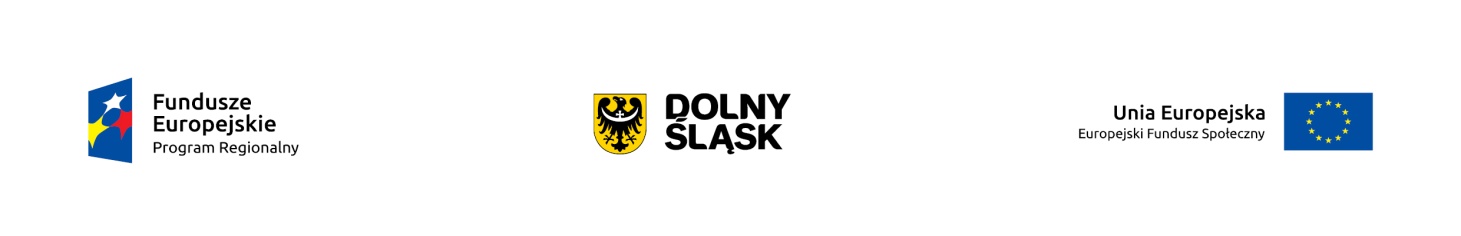 Plan działania na rok 2017 nie zawiera fiszek dla Działania 8.7 Aktywne i zdrowe starzenie się (PI 8.vi). Konkursy organizowane w obszarze zdrowia są szczegółowo opisywane w ramach Planu działania w obszarze zdrowia, tj. dokumentu planistycznego przyjmowanego przez Komitet Sterujący przy Ministrze Zdrowia. Tym samym, nie będą one elementem Planu działania na rok 2017. PLAN DZIAŁANIA NA ROK 2017PLAN DZIAŁANIA NA ROK 2017PLAN DZIAŁANIA NA ROK 20171. WERSJA PLANU DZIAŁANIA1. WERSJA PLANU DZIAŁANIA52. Numer 
osi priorytetowej 883. Nazwa osi priorytetowejRynek pracyRynek pracy4. Instytucja opracowująca Plan działaniaIZ RPO WD - Urząd Marszałkowski Województwa DolnośląskiegoIZ RPO WD - Urząd Marszałkowski Województwa Dolnośląskiego5. Dane osoby przygotowującej RPD  Jolanta Kowalczyk - Urząd Marszałkowski Województwa Dolnośląskiegojolanta.kowalczyk@dolnyslask.plJolanta Kowalczyk - Urząd Marszałkowski Województwa Dolnośląskiegojolanta.kowalczyk@dolnyslask.plCzęść A. FISZKA DLA PROJEKTÓW KONKURSOWYCHCzęść A. FISZKA DLA PROJEKTÓW KONKURSOWYCHCzęść A. FISZKA DLA PROJEKTÓW KONKURSOWYCHCzęść A. FISZKA DLA PROJEKTÓW KONKURSOWYCHCzęść A. FISZKA DLA PROJEKTÓW KONKURSOWYCHCzęść A. FISZKA DLA PROJEKTÓW KONKURSOWYCHCzęść A. FISZKA DLA PROJEKTÓW KONKURSOWYCHCzęść A. FISZKA DLA PROJEKTÓW KONKURSOWYCHCzęść A. FISZKA DLA PROJEKTÓW KONKURSOWYCHCzęść A. FISZKA DLA PROJEKTÓW KONKURSOWYCHCzęść A. FISZKA DLA PROJEKTÓW KONKURSOWYCHCzęść A. FISZKA DLA PROJEKTÓW KONKURSOWYCH DZIAŁANIE/PODDZIAŁANIE RPO DZIAŁANIE/PODDZIAŁANIE RPO DZIAŁANIE/PODDZIAŁANIE RPO DZIAŁANIE/PODDZIAŁANIE RPO DZIAŁANIE/PODDZIAŁANIE RPO DZIAŁANIE/PODDZIAŁANIE RPO8.3 Samozatrudnienie, przedsiębiorczość oraz tworzenie nowych miejsc pracy – konkursy horyzontalne8.3 Samozatrudnienie, przedsiębiorczość oraz tworzenie nowych miejsc pracy – konkursy horyzontalne8.3 Samozatrudnienie, przedsiębiorczość oraz tworzenie nowych miejsc pracy – konkursy horyzontalne8.3 Samozatrudnienie, przedsiębiorczość oraz tworzenie nowych miejsc pracy – konkursy horyzontalne8.3 Samozatrudnienie, przedsiębiorczość oraz tworzenie nowych miejsc pracy – konkursy horyzontalne8.3 Samozatrudnienie, przedsiębiorczość oraz tworzenie nowych miejsc pracy – konkursy horyzontalneI. PODSTAWOWE INFORMACJE O KONKURSIEI. PODSTAWOWE INFORMACJE O KONKURSIEI. PODSTAWOWE INFORMACJE O KONKURSIEI. PODSTAWOWE INFORMACJE O KONKURSIEI. PODSTAWOWE INFORMACJE O KONKURSIEI. PODSTAWOWE INFORMACJE O KONKURSIEI. PODSTAWOWE INFORMACJE O KONKURSIEI. PODSTAWOWE INFORMACJE O KONKURSIEI. PODSTAWOWE INFORMACJE O KONKURSIEI. PODSTAWOWE INFORMACJE O KONKURSIEI. PODSTAWOWE INFORMACJE O KONKURSIEI. PODSTAWOWE INFORMACJE O KONKURSIE1. Cel szczegółowy 
RPO, w ramach którego realizowane będą projekty1. Cel szczegółowy 
RPO, w ramach którego realizowane będą projekty1. Cel szczegółowy 
RPO, w ramach którego realizowane będą projektyTworzenie nowych i trwałych miejsc pracy.Tworzenie nowych i trwałych miejsc pracy.Tworzenie nowych i trwałych miejsc pracy.Tworzenie nowych i trwałych miejsc pracy.Tworzenie nowych i trwałych miejsc pracy.Tworzenie nowych i trwałych miejsc pracy.Tworzenie nowych i trwałych miejsc pracy.Tworzenie nowych i trwałych miejsc pracy.Tworzenie nowych i trwałych miejsc pracy.2. Priorytet inwestycyjny2. Priorytet inwestycyjny2. Priorytet inwestycyjnyPI 8.iiiPI 8.iiiPI 8.iiiPI 8.iiiPI 8.iiiPI 8.iiiPI 8.iiiPI 8.iiiPI 8.iii3. Planowany kwartał
rozpoczęcia naboru wniosków o dofinansowanie3. Planowany kwartał
rozpoczęcia naboru wniosków o dofinansowanie3. Planowany kwartał
rozpoczęcia naboru wniosków o dofinansowanieNr karty     IIIIIIIIIVIVIV3. Planowany kwartał
rozpoczęcia naboru wniosków o dofinansowanie3. Planowany kwartał
rozpoczęcia naboru wniosków o dofinansowanie3. Planowany kwartał
rozpoczęcia naboru wniosków o dofinansowanie1X4. Planowana alokacja EFS w (EUR)4. Planowana alokacja EFS w (EUR)4. Planowana alokacja EFS w (EUR)7 265 858 EUR (85%)7 265 858 EUR (85%)7 265 858 EUR (85%)7 265 858 EUR (85%)7 265 858 EUR (85%)7 265 858 EUR (85%)7 265 858 EUR (85%)7 265 858 EUR (85%)7 265 858 EUR (85%)5. Wymagany wkład własny beneficjenta5. Wymagany wkład własny beneficjenta5. Wymagany wkład własny beneficjenta5. Wymagany wkład własny beneficjenta5. Wymagany wkład własny beneficjenta5. Wymagany wkład własny beneficjenta5. Wymagany wkład własny beneficjenta5. Wymagany wkład własny beneficjenta5. Wymagany wkład własny beneficjenta5. Wymagany wkład własny beneficjenta5. Wymagany wkład własny beneficjenta5. Wymagany wkład własny beneficjentaTAK TAK TAK XNIEMinimalny procentowy udział wkładu własnego 
w finansowaniu wydatków kwalifikowalnych projektu Minimalny procentowy udział wkładu własnego 
w finansowaniu wydatków kwalifikowalnych projektu 5% wartości projektu pomniejszonej o wartość dotacji na rozpoczęcie działalności gospodarczej5% wartości projektu pomniejszonej o wartość dotacji na rozpoczęcie działalności gospodarczej5% wartości projektu pomniejszonej o wartość dotacji na rozpoczęcie działalności gospodarczej6. Instytucja organizująca konkurs6. Instytucja organizująca konkurs6. Instytucja organizująca konkursIP RPO WD  - Dolnośląski Wojewódzki Urząd PracyIP RPO WD  - Dolnośląski Wojewódzki Urząd PracyIP RPO WD  - Dolnośląski Wojewódzki Urząd PracyIP RPO WD  - Dolnośląski Wojewódzki Urząd PracyIP RPO WD  - Dolnośląski Wojewódzki Urząd PracyIP RPO WD  - Dolnośląski Wojewódzki Urząd PracyIP RPO WD  - Dolnośląski Wojewódzki Urząd PracyIP RPO WD  - Dolnośląski Wojewódzki Urząd PracyIP RPO WD  - Dolnośląski Wojewódzki Urząd Pracy7. Typ/typy projektów przewidziane do realizacji w ramach konkursu7. Typ/typy projektów przewidziane do realizacji w ramach konkursu7. Typ/typy projektów przewidziane do realizacji w ramach konkursu8.3.A. Bezzwrotne dotacje obejmujące:-	doradztwo oraz szkolenia umożliwiające uzyskanie wiedzy i umiejętności niezbędnych do podjęcia i prowadzenia działalności gospodarczej;-	przyznanie bezzwrotnych środków finansowych na rozwój przedsiębiorczości;-	wsparcie pomostowe obejmujące szkolenia i doradztwo w zakresie efektywnego wykorzystania dotacji oraz pomostowe wsparcie finansowe.8.3.A. Bezzwrotne dotacje obejmujące:-	doradztwo oraz szkolenia umożliwiające uzyskanie wiedzy i umiejętności niezbędnych do podjęcia i prowadzenia działalności gospodarczej;-	przyznanie bezzwrotnych środków finansowych na rozwój przedsiębiorczości;-	wsparcie pomostowe obejmujące szkolenia i doradztwo w zakresie efektywnego wykorzystania dotacji oraz pomostowe wsparcie finansowe.8.3.A. Bezzwrotne dotacje obejmujące:-	doradztwo oraz szkolenia umożliwiające uzyskanie wiedzy i umiejętności niezbędnych do podjęcia i prowadzenia działalności gospodarczej;-	przyznanie bezzwrotnych środków finansowych na rozwój przedsiębiorczości;-	wsparcie pomostowe obejmujące szkolenia i doradztwo w zakresie efektywnego wykorzystania dotacji oraz pomostowe wsparcie finansowe.8.3.A. Bezzwrotne dotacje obejmujące:-	doradztwo oraz szkolenia umożliwiające uzyskanie wiedzy i umiejętności niezbędnych do podjęcia i prowadzenia działalności gospodarczej;-	przyznanie bezzwrotnych środków finansowych na rozwój przedsiębiorczości;-	wsparcie pomostowe obejmujące szkolenia i doradztwo w zakresie efektywnego wykorzystania dotacji oraz pomostowe wsparcie finansowe.8.3.A. Bezzwrotne dotacje obejmujące:-	doradztwo oraz szkolenia umożliwiające uzyskanie wiedzy i umiejętności niezbędnych do podjęcia i prowadzenia działalności gospodarczej;-	przyznanie bezzwrotnych środków finansowych na rozwój przedsiębiorczości;-	wsparcie pomostowe obejmujące szkolenia i doradztwo w zakresie efektywnego wykorzystania dotacji oraz pomostowe wsparcie finansowe.8.3.A. Bezzwrotne dotacje obejmujące:-	doradztwo oraz szkolenia umożliwiające uzyskanie wiedzy i umiejętności niezbędnych do podjęcia i prowadzenia działalności gospodarczej;-	przyznanie bezzwrotnych środków finansowych na rozwój przedsiębiorczości;-	wsparcie pomostowe obejmujące szkolenia i doradztwo w zakresie efektywnego wykorzystania dotacji oraz pomostowe wsparcie finansowe.8.3.A. Bezzwrotne dotacje obejmujące:-	doradztwo oraz szkolenia umożliwiające uzyskanie wiedzy i umiejętności niezbędnych do podjęcia i prowadzenia działalności gospodarczej;-	przyznanie bezzwrotnych środków finansowych na rozwój przedsiębiorczości;-	wsparcie pomostowe obejmujące szkolenia i doradztwo w zakresie efektywnego wykorzystania dotacji oraz pomostowe wsparcie finansowe.8.3.A. Bezzwrotne dotacje obejmujące:-	doradztwo oraz szkolenia umożliwiające uzyskanie wiedzy i umiejętności niezbędnych do podjęcia i prowadzenia działalności gospodarczej;-	przyznanie bezzwrotnych środków finansowych na rozwój przedsiębiorczości;-	wsparcie pomostowe obejmujące szkolenia i doradztwo w zakresie efektywnego wykorzystania dotacji oraz pomostowe wsparcie finansowe.8.3.A. Bezzwrotne dotacje obejmujące:-	doradztwo oraz szkolenia umożliwiające uzyskanie wiedzy i umiejętności niezbędnych do podjęcia i prowadzenia działalności gospodarczej;-	przyznanie bezzwrotnych środków finansowych na rozwój przedsiębiorczości;-	wsparcie pomostowe obejmujące szkolenia i doradztwo w zakresie efektywnego wykorzystania dotacji oraz pomostowe wsparcie finansowe.II. ZAKŁADANE EFEKTY KONKURSU WYRAŻONE WSKAŹNIKAMIII. ZAKŁADANE EFEKTY KONKURSU WYRAŻONE WSKAŹNIKAMIII. ZAKŁADANE EFEKTY KONKURSU WYRAŻONE WSKAŹNIKAMIII. ZAKŁADANE EFEKTY KONKURSU WYRAŻONE WSKAŹNIKAMIII. ZAKŁADANE EFEKTY KONKURSU WYRAŻONE WSKAŹNIKAMIII. ZAKŁADANE EFEKTY KONKURSU WYRAŻONE WSKAŹNIKAMIII. ZAKŁADANE EFEKTY KONKURSU WYRAŻONE WSKAŹNIKAMIII. ZAKŁADANE EFEKTY KONKURSU WYRAŻONE WSKAŹNIKAMIII. ZAKŁADANE EFEKTY KONKURSU WYRAŻONE WSKAŹNIKAMIII. ZAKŁADANE EFEKTY KONKURSU WYRAŻONE WSKAŹNIKAMIII. ZAKŁADANE EFEKTY KONKURSU WYRAŻONE WSKAŹNIKAMIII. ZAKŁADANE EFEKTY KONKURSU WYRAŻONE WSKAŹNIKAMI1. WSKAŹNIKI PRODUKTU WYNIKAJĄCE Z RPO WD 2014-20201. WSKAŹNIKI PRODUKTU WYNIKAJĄCE Z RPO WD 2014-20201. WSKAŹNIKI PRODUKTU WYNIKAJĄCE Z RPO WD 2014-20201. WSKAŹNIKI PRODUKTU WYNIKAJĄCE Z RPO WD 2014-20201. WSKAŹNIKI PRODUKTU WYNIKAJĄCE Z RPO WD 2014-20201. WSKAŹNIKI PRODUKTU WYNIKAJĄCE Z RPO WD 2014-20201. WSKAŹNIKI PRODUKTU WYNIKAJĄCE Z RPO WD 2014-20201. WSKAŹNIKI PRODUKTU WYNIKAJĄCE Z RPO WD 2014-20201. WSKAŹNIKI PRODUKTU WYNIKAJĄCE Z RPO WD 2014-20201. WSKAŹNIKI PRODUKTU WYNIKAJĄCE Z RPO WD 2014-20201. WSKAŹNIKI PRODUKTU WYNIKAJĄCE Z RPO WD 2014-20201. WSKAŹNIKI PRODUKTU WYNIKAJĄCE Z RPO WD 2014-2020Nazwa wskaźnikaNazwa wskaźnikaNazwa wskaźnikaNazwa wskaźnikaNazwa wskaźnikaNazwa wskaźnikaNazwa wskaźnikaSzacunkowa wartość docelowa wskaźnika(Ogółem)Szacunkowa wartość docelowa wskaźnika(Ogółem)Szacunkowa wartość docelowa wskaźnika(Ogółem)Szacunkowa wartość docelowa wskaźnika(Ogółem)Szacunkowa wartość docelowa wskaźnika(Ogółem)1.	Liczba osób pozostających bez pracy, które otrzymały bezzwrotne środki na podjęcie działalności gospodarczej – programowy1.	Liczba osób pozostających bez pracy, które otrzymały bezzwrotne środki na podjęcie działalności gospodarczej – programowy1.	Liczba osób pozostających bez pracy, które otrzymały bezzwrotne środki na podjęcie działalności gospodarczej – programowy1.	Liczba osób pozostających bez pracy, które otrzymały bezzwrotne środki na podjęcie działalności gospodarczej – programowy1.	Liczba osób pozostających bez pracy, które otrzymały bezzwrotne środki na podjęcie działalności gospodarczej – programowy1.	Liczba osób pozostających bez pracy, które otrzymały bezzwrotne środki na podjęcie działalności gospodarczej – programowy1.	Liczba osób pozostających bez pracy, które otrzymały bezzwrotne środki na podjęcie działalności gospodarczej – programowy2532532532532532. WSKAŹNIKI REZULTATU WYNIKAJĄCE Z RPO WD 2014-20202. WSKAŹNIKI REZULTATU WYNIKAJĄCE Z RPO WD 2014-20202. WSKAŹNIKI REZULTATU WYNIKAJĄCE Z RPO WD 2014-20202. WSKAŹNIKI REZULTATU WYNIKAJĄCE Z RPO WD 2014-20202. WSKAŹNIKI REZULTATU WYNIKAJĄCE Z RPO WD 2014-20202. WSKAŹNIKI REZULTATU WYNIKAJĄCE Z RPO WD 2014-20202. WSKAŹNIKI REZULTATU WYNIKAJĄCE Z RPO WD 2014-20202. WSKAŹNIKI REZULTATU WYNIKAJĄCE Z RPO WD 2014-20202. WSKAŹNIKI REZULTATU WYNIKAJĄCE Z RPO WD 2014-20202. WSKAŹNIKI REZULTATU WYNIKAJĄCE Z RPO WD 2014-20202. WSKAŹNIKI REZULTATU WYNIKAJĄCE Z RPO WD 2014-20202. WSKAŹNIKI REZULTATU WYNIKAJĄCE Z RPO WD 2014-2020Nazwa wskaźnikaNazwa wskaźnikaNazwa wskaźnikaNazwa wskaźnikaNazwa wskaźnikaNazwa wskaźnikaNazwa wskaźnikaSzacunkowa wartość docelowa wskaźnika(Ogółem)Szacunkowa wartość docelowa wskaźnika(Ogółem)Szacunkowa wartość docelowa wskaźnika(Ogółem)Szacunkowa wartość docelowa wskaźnika(Ogółem)Szacunkowa wartość docelowa wskaźnika(Ogółem)Liczba utworzonych miejsc pracy w ramach udzielonych z EFS środków na podjęcie działalności gospodarczejLiczba utworzonych miejsc pracy w ramach udzielonych z EFS środków na podjęcie działalności gospodarczejLiczba utworzonych miejsc pracy w ramach udzielonych z EFS środków na podjęcie działalności gospodarczejLiczba utworzonych miejsc pracy w ramach udzielonych z EFS środków na podjęcie działalności gospodarczejLiczba utworzonych miejsc pracy w ramach udzielonych z EFS środków na podjęcie działalności gospodarczejLiczba utworzonych miejsc pracy w ramach udzielonych z EFS środków na podjęcie działalności gospodarczejLiczba utworzonych miejsc pracy w ramach udzielonych z EFS środków na podjęcie działalności gospodarczej253253253253253III.  PLANOWANE KRYTERIA WYBORU PROJEKTÓW** OSTATECZNE KRYTERIA WYBORU PROJEKTÓW BĘDĄ ZAWARTE W SZOOP RPO WD (ZAŁ. 3) AKTUALNYM NA DZIEŃ OGŁOSZENIA KONKURSUIII.  PLANOWANE KRYTERIA WYBORU PROJEKTÓW** OSTATECZNE KRYTERIA WYBORU PROJEKTÓW BĘDĄ ZAWARTE W SZOOP RPO WD (ZAŁ. 3) AKTUALNYM NA DZIEŃ OGŁOSZENIA KONKURSUIII.  PLANOWANE KRYTERIA WYBORU PROJEKTÓW** OSTATECZNE KRYTERIA WYBORU PROJEKTÓW BĘDĄ ZAWARTE W SZOOP RPO WD (ZAŁ. 3) AKTUALNYM NA DZIEŃ OGŁOSZENIA KONKURSUIII.  PLANOWANE KRYTERIA WYBORU PROJEKTÓW** OSTATECZNE KRYTERIA WYBORU PROJEKTÓW BĘDĄ ZAWARTE W SZOOP RPO WD (ZAŁ. 3) AKTUALNYM NA DZIEŃ OGŁOSZENIA KONKURSUIII.  PLANOWANE KRYTERIA WYBORU PROJEKTÓW** OSTATECZNE KRYTERIA WYBORU PROJEKTÓW BĘDĄ ZAWARTE W SZOOP RPO WD (ZAŁ. 3) AKTUALNYM NA DZIEŃ OGŁOSZENIA KONKURSUIII.  PLANOWANE KRYTERIA WYBORU PROJEKTÓW** OSTATECZNE KRYTERIA WYBORU PROJEKTÓW BĘDĄ ZAWARTE W SZOOP RPO WD (ZAŁ. 3) AKTUALNYM NA DZIEŃ OGŁOSZENIA KONKURSUIII.  PLANOWANE KRYTERIA WYBORU PROJEKTÓW** OSTATECZNE KRYTERIA WYBORU PROJEKTÓW BĘDĄ ZAWARTE W SZOOP RPO WD (ZAŁ. 3) AKTUALNYM NA DZIEŃ OGŁOSZENIA KONKURSUIII.  PLANOWANE KRYTERIA WYBORU PROJEKTÓW** OSTATECZNE KRYTERIA WYBORU PROJEKTÓW BĘDĄ ZAWARTE W SZOOP RPO WD (ZAŁ. 3) AKTUALNYM NA DZIEŃ OGŁOSZENIA KONKURSUIII.  PLANOWANE KRYTERIA WYBORU PROJEKTÓW** OSTATECZNE KRYTERIA WYBORU PROJEKTÓW BĘDĄ ZAWARTE W SZOOP RPO WD (ZAŁ. 3) AKTUALNYM NA DZIEŃ OGŁOSZENIA KONKURSUIII.  PLANOWANE KRYTERIA WYBORU PROJEKTÓW** OSTATECZNE KRYTERIA WYBORU PROJEKTÓW BĘDĄ ZAWARTE W SZOOP RPO WD (ZAŁ. 3) AKTUALNYM NA DZIEŃ OGŁOSZENIA KONKURSUIII.  PLANOWANE KRYTERIA WYBORU PROJEKTÓW** OSTATECZNE KRYTERIA WYBORU PROJEKTÓW BĘDĄ ZAWARTE W SZOOP RPO WD (ZAŁ. 3) AKTUALNYM NA DZIEŃ OGŁOSZENIA KONKURSUIII.  PLANOWANE KRYTERIA WYBORU PROJEKTÓW** OSTATECZNE KRYTERIA WYBORU PROJEKTÓW BĘDĄ ZAWARTE W SZOOP RPO WD (ZAŁ. 3) AKTUALNYM NA DZIEŃ OGŁOSZENIA KONKURSUKRYTERIA DOSTĘPUKRYTERIA DOSTĘPUKRYTERIA DOSTĘPUKRYTERIA DOSTĘPUKRYTERIA DOSTĘPUKRYTERIA DOSTĘPUKRYTERIA DOSTĘPUKRYTERIA DOSTĘPUKRYTERIA DOSTĘPUKRYTERIA DOSTĘPUKRYTERIA DOSTĘPUKRYTERIA DOSTĘPUCzy Wnioskodawca złożył w ramach konkursu (jako lider lub partner) maksymalnie 1 wniosek o dofinansowanie projektu?Czy Wnioskodawca złożył w ramach konkursu (jako lider lub partner) maksymalnie 1 wniosek o dofinansowanie projektu?Czy Wnioskodawca złożył w ramach konkursu (jako lider lub partner) maksymalnie 1 wniosek o dofinansowanie projektu?Czy Wnioskodawca złożył w ramach konkursu (jako lider lub partner) maksymalnie 1 wniosek o dofinansowanie projektu?Czy Wnioskodawca złożył w ramach konkursu (jako lider lub partner) maksymalnie 1 wniosek o dofinansowanie projektu?Czy Wnioskodawca złożył w ramach konkursu (jako lider lub partner) maksymalnie 1 wniosek o dofinansowanie projektu?Czy Wnioskodawca złożył w ramach konkursu (jako lider lub partner) maksymalnie 1 wniosek o dofinansowanie projektu?Czy Wnioskodawca złożył w ramach konkursu (jako lider lub partner) maksymalnie 1 wniosek o dofinansowanie projektu?Czy Wnioskodawca złożył w ramach konkursu (jako lider lub partner) maksymalnie 1 wniosek o dofinansowanie projektu?Czy Wnioskodawca złożył w ramach konkursu (jako lider lub partner) maksymalnie 1 wniosek o dofinansowanie projektu?Czy Wnioskodawca złożył w ramach konkursu (jako lider lub partner) maksymalnie 1 wniosek o dofinansowanie projektu?Czy Wnioskodawca złożył w ramach konkursu (jako lider lub partner) maksymalnie 1 wniosek o dofinansowanie projektu?Definicja:Zadaniem kryterium jest umożliwienie realizowania projektów przez większą liczbę Wnioskodawców. Kryterium zostanie zweryfikowane na podstawie rejestru prowadzonego przez Instytucję Organizującą Konkurs. Decyduje kolejność rejestracji wpływu wniosku w Instytucji Organizującej Konkurs. W przypadku złożenia więcej niż jednego wniosku o dofinansowanie, w których ten sam podmiot występuje jako lider i/lub partner, Instytucja Organizująca Konkurs odrzuca wszystkie złożone w odpowiedzi na konkurs wnioski, w związku z niespełnieniem przez Wnioskodawcę kryterium. W przypadku wycofania wniosku o dofinansowanie Wnioskodawca ma prawo złożyć kolejny wniosek.Opis znaczenia kryterium: TAK/ NIE (odrzucenie wniosku)Zadaniem kryterium jest umożliwienie realizowania projektów przez większą liczbę Wnioskodawców. Kryterium zostanie zweryfikowane na podstawie rejestru prowadzonego przez Instytucję Organizującą Konkurs. Decyduje kolejność rejestracji wpływu wniosku w Instytucji Organizującej Konkurs. W przypadku złożenia więcej niż jednego wniosku o dofinansowanie, w których ten sam podmiot występuje jako lider i/lub partner, Instytucja Organizująca Konkurs odrzuca wszystkie złożone w odpowiedzi na konkurs wnioski, w związku z niespełnieniem przez Wnioskodawcę kryterium. W przypadku wycofania wniosku o dofinansowanie Wnioskodawca ma prawo złożyć kolejny wniosek.Opis znaczenia kryterium: TAK/ NIE (odrzucenie wniosku)Zadaniem kryterium jest umożliwienie realizowania projektów przez większą liczbę Wnioskodawców. Kryterium zostanie zweryfikowane na podstawie rejestru prowadzonego przez Instytucję Organizującą Konkurs. Decyduje kolejność rejestracji wpływu wniosku w Instytucji Organizującej Konkurs. W przypadku złożenia więcej niż jednego wniosku o dofinansowanie, w których ten sam podmiot występuje jako lider i/lub partner, Instytucja Organizująca Konkurs odrzuca wszystkie złożone w odpowiedzi na konkurs wnioski, w związku z niespełnieniem przez Wnioskodawcę kryterium. W przypadku wycofania wniosku o dofinansowanie Wnioskodawca ma prawo złożyć kolejny wniosek.Opis znaczenia kryterium: TAK/ NIE (odrzucenie wniosku)Zadaniem kryterium jest umożliwienie realizowania projektów przez większą liczbę Wnioskodawców. Kryterium zostanie zweryfikowane na podstawie rejestru prowadzonego przez Instytucję Organizującą Konkurs. Decyduje kolejność rejestracji wpływu wniosku w Instytucji Organizującej Konkurs. W przypadku złożenia więcej niż jednego wniosku o dofinansowanie, w których ten sam podmiot występuje jako lider i/lub partner, Instytucja Organizująca Konkurs odrzuca wszystkie złożone w odpowiedzi na konkurs wnioski, w związku z niespełnieniem przez Wnioskodawcę kryterium. W przypadku wycofania wniosku o dofinansowanie Wnioskodawca ma prawo złożyć kolejny wniosek.Opis znaczenia kryterium: TAK/ NIE (odrzucenie wniosku)Zadaniem kryterium jest umożliwienie realizowania projektów przez większą liczbę Wnioskodawców. Kryterium zostanie zweryfikowane na podstawie rejestru prowadzonego przez Instytucję Organizującą Konkurs. Decyduje kolejność rejestracji wpływu wniosku w Instytucji Organizującej Konkurs. W przypadku złożenia więcej niż jednego wniosku o dofinansowanie, w których ten sam podmiot występuje jako lider i/lub partner, Instytucja Organizująca Konkurs odrzuca wszystkie złożone w odpowiedzi na konkurs wnioski, w związku z niespełnieniem przez Wnioskodawcę kryterium. W przypadku wycofania wniosku o dofinansowanie Wnioskodawca ma prawo złożyć kolejny wniosek.Opis znaczenia kryterium: TAK/ NIE (odrzucenie wniosku)Zadaniem kryterium jest umożliwienie realizowania projektów przez większą liczbę Wnioskodawców. Kryterium zostanie zweryfikowane na podstawie rejestru prowadzonego przez Instytucję Organizującą Konkurs. Decyduje kolejność rejestracji wpływu wniosku w Instytucji Organizującej Konkurs. W przypadku złożenia więcej niż jednego wniosku o dofinansowanie, w których ten sam podmiot występuje jako lider i/lub partner, Instytucja Organizująca Konkurs odrzuca wszystkie złożone w odpowiedzi na konkurs wnioski, w związku z niespełnieniem przez Wnioskodawcę kryterium. W przypadku wycofania wniosku o dofinansowanie Wnioskodawca ma prawo złożyć kolejny wniosek.Opis znaczenia kryterium: TAK/ NIE (odrzucenie wniosku)Zadaniem kryterium jest umożliwienie realizowania projektów przez większą liczbę Wnioskodawców. Kryterium zostanie zweryfikowane na podstawie rejestru prowadzonego przez Instytucję Organizującą Konkurs. Decyduje kolejność rejestracji wpływu wniosku w Instytucji Organizującej Konkurs. W przypadku złożenia więcej niż jednego wniosku o dofinansowanie, w których ten sam podmiot występuje jako lider i/lub partner, Instytucja Organizująca Konkurs odrzuca wszystkie złożone w odpowiedzi na konkurs wnioski, w związku z niespełnieniem przez Wnioskodawcę kryterium. W przypadku wycofania wniosku o dofinansowanie Wnioskodawca ma prawo złożyć kolejny wniosek.Opis znaczenia kryterium: TAK/ NIE (odrzucenie wniosku)Stosuje się do typu/typów (nr)Stosuje się do typu/typów (nr)8.3 A8.3 ACzy Wnioskodawca (lider) w okresie realizacji projektu posiada siedzibę lub będzie prowadził biuro projektu na terenie województwa dolnośląskiego?Czy Wnioskodawca (lider) w okresie realizacji projektu posiada siedzibę lub będzie prowadził biuro projektu na terenie województwa dolnośląskiego?Czy Wnioskodawca (lider) w okresie realizacji projektu posiada siedzibę lub będzie prowadził biuro projektu na terenie województwa dolnośląskiego?Czy Wnioskodawca (lider) w okresie realizacji projektu posiada siedzibę lub będzie prowadził biuro projektu na terenie województwa dolnośląskiego?Czy Wnioskodawca (lider) w okresie realizacji projektu posiada siedzibę lub będzie prowadził biuro projektu na terenie województwa dolnośląskiego?Czy Wnioskodawca (lider) w okresie realizacji projektu posiada siedzibę lub będzie prowadził biuro projektu na terenie województwa dolnośląskiego?Czy Wnioskodawca (lider) w okresie realizacji projektu posiada siedzibę lub będzie prowadził biuro projektu na terenie województwa dolnośląskiego?Czy Wnioskodawca (lider) w okresie realizacji projektu posiada siedzibę lub będzie prowadził biuro projektu na terenie województwa dolnośląskiego?Czy Wnioskodawca (lider) w okresie realizacji projektu posiada siedzibę lub będzie prowadził biuro projektu na terenie województwa dolnośląskiego?Czy Wnioskodawca (lider) w okresie realizacji projektu posiada siedzibę lub będzie prowadził biuro projektu na terenie województwa dolnośląskiego?Czy Wnioskodawca (lider) w okresie realizacji projektu posiada siedzibę lub będzie prowadził biuro projektu na terenie województwa dolnośląskiego?Czy Wnioskodawca (lider) w okresie realizacji projektu posiada siedzibę lub będzie prowadził biuro projektu na terenie województwa dolnośląskiego?Definicja:Realizacja projektu przez beneficjentów prowadzących działalność na terenie województwa dolnośląskiego lub posiadających biuro projektu na terenie województwa dolnośląskiego jest uzasadniona regionalnym/ lokalnym charakterem wsparcia oraz pozytywnie wpłynie na efektywność realizacji projektu. Posiadanie biura projektu na terenie województwa dolnośląskiego ma na celu umożliwienie dostępu do pełnej dokumentacji wdrażanego projektu oraz zapewnienie uczestnikom projektu możliwości osobistego kontaktu z kadrą projektu. Kryterium zostanie zweryfikowane na podstawie zapisów we wniosku o dofinansowanie projektu. Fakt posiadania siedziby na terenie województwa dolnośląskiego zostanie zweryfikowany na podstawie części 2.8 wniosku o dofinansowanie. W przypadku braku posiadania przez Wnioskodawcę (lidera) siedziby na terenie woj. dolnośląskiego, Wnioskodawca jest zobowiązany wpisać do treści wniosku oświadczenie, że będzie prowadził biuro projektu na terenie województwa dolnośląskiego. Brak w/w oświadczenia skutkować będzie niespełnieniem kryterium.Opis znaczenia kryterium: TAK/ NIE (odrzucenie wniosku)Realizacja projektu przez beneficjentów prowadzących działalność na terenie województwa dolnośląskiego lub posiadających biuro projektu na terenie województwa dolnośląskiego jest uzasadniona regionalnym/ lokalnym charakterem wsparcia oraz pozytywnie wpłynie na efektywność realizacji projektu. Posiadanie biura projektu na terenie województwa dolnośląskiego ma na celu umożliwienie dostępu do pełnej dokumentacji wdrażanego projektu oraz zapewnienie uczestnikom projektu możliwości osobistego kontaktu z kadrą projektu. Kryterium zostanie zweryfikowane na podstawie zapisów we wniosku o dofinansowanie projektu. Fakt posiadania siedziby na terenie województwa dolnośląskiego zostanie zweryfikowany na podstawie części 2.8 wniosku o dofinansowanie. W przypadku braku posiadania przez Wnioskodawcę (lidera) siedziby na terenie woj. dolnośląskiego, Wnioskodawca jest zobowiązany wpisać do treści wniosku oświadczenie, że będzie prowadził biuro projektu na terenie województwa dolnośląskiego. Brak w/w oświadczenia skutkować będzie niespełnieniem kryterium.Opis znaczenia kryterium: TAK/ NIE (odrzucenie wniosku)Realizacja projektu przez beneficjentów prowadzących działalność na terenie województwa dolnośląskiego lub posiadających biuro projektu na terenie województwa dolnośląskiego jest uzasadniona regionalnym/ lokalnym charakterem wsparcia oraz pozytywnie wpłynie na efektywność realizacji projektu. Posiadanie biura projektu na terenie województwa dolnośląskiego ma na celu umożliwienie dostępu do pełnej dokumentacji wdrażanego projektu oraz zapewnienie uczestnikom projektu możliwości osobistego kontaktu z kadrą projektu. Kryterium zostanie zweryfikowane na podstawie zapisów we wniosku o dofinansowanie projektu. Fakt posiadania siedziby na terenie województwa dolnośląskiego zostanie zweryfikowany na podstawie części 2.8 wniosku o dofinansowanie. W przypadku braku posiadania przez Wnioskodawcę (lidera) siedziby na terenie woj. dolnośląskiego, Wnioskodawca jest zobowiązany wpisać do treści wniosku oświadczenie, że będzie prowadził biuro projektu na terenie województwa dolnośląskiego. Brak w/w oświadczenia skutkować będzie niespełnieniem kryterium.Opis znaczenia kryterium: TAK/ NIE (odrzucenie wniosku)Realizacja projektu przez beneficjentów prowadzących działalność na terenie województwa dolnośląskiego lub posiadających biuro projektu na terenie województwa dolnośląskiego jest uzasadniona regionalnym/ lokalnym charakterem wsparcia oraz pozytywnie wpłynie na efektywność realizacji projektu. Posiadanie biura projektu na terenie województwa dolnośląskiego ma na celu umożliwienie dostępu do pełnej dokumentacji wdrażanego projektu oraz zapewnienie uczestnikom projektu możliwości osobistego kontaktu z kadrą projektu. Kryterium zostanie zweryfikowane na podstawie zapisów we wniosku o dofinansowanie projektu. Fakt posiadania siedziby na terenie województwa dolnośląskiego zostanie zweryfikowany na podstawie części 2.8 wniosku o dofinansowanie. W przypadku braku posiadania przez Wnioskodawcę (lidera) siedziby na terenie woj. dolnośląskiego, Wnioskodawca jest zobowiązany wpisać do treści wniosku oświadczenie, że będzie prowadził biuro projektu na terenie województwa dolnośląskiego. Brak w/w oświadczenia skutkować będzie niespełnieniem kryterium.Opis znaczenia kryterium: TAK/ NIE (odrzucenie wniosku)Realizacja projektu przez beneficjentów prowadzących działalność na terenie województwa dolnośląskiego lub posiadających biuro projektu na terenie województwa dolnośląskiego jest uzasadniona regionalnym/ lokalnym charakterem wsparcia oraz pozytywnie wpłynie na efektywność realizacji projektu. Posiadanie biura projektu na terenie województwa dolnośląskiego ma na celu umożliwienie dostępu do pełnej dokumentacji wdrażanego projektu oraz zapewnienie uczestnikom projektu możliwości osobistego kontaktu z kadrą projektu. Kryterium zostanie zweryfikowane na podstawie zapisów we wniosku o dofinansowanie projektu. Fakt posiadania siedziby na terenie województwa dolnośląskiego zostanie zweryfikowany na podstawie części 2.8 wniosku o dofinansowanie. W przypadku braku posiadania przez Wnioskodawcę (lidera) siedziby na terenie woj. dolnośląskiego, Wnioskodawca jest zobowiązany wpisać do treści wniosku oświadczenie, że będzie prowadził biuro projektu na terenie województwa dolnośląskiego. Brak w/w oświadczenia skutkować będzie niespełnieniem kryterium.Opis znaczenia kryterium: TAK/ NIE (odrzucenie wniosku)Realizacja projektu przez beneficjentów prowadzących działalność na terenie województwa dolnośląskiego lub posiadających biuro projektu na terenie województwa dolnośląskiego jest uzasadniona regionalnym/ lokalnym charakterem wsparcia oraz pozytywnie wpłynie na efektywność realizacji projektu. Posiadanie biura projektu na terenie województwa dolnośląskiego ma na celu umożliwienie dostępu do pełnej dokumentacji wdrażanego projektu oraz zapewnienie uczestnikom projektu możliwości osobistego kontaktu z kadrą projektu. Kryterium zostanie zweryfikowane na podstawie zapisów we wniosku o dofinansowanie projektu. Fakt posiadania siedziby na terenie województwa dolnośląskiego zostanie zweryfikowany na podstawie części 2.8 wniosku o dofinansowanie. W przypadku braku posiadania przez Wnioskodawcę (lidera) siedziby na terenie woj. dolnośląskiego, Wnioskodawca jest zobowiązany wpisać do treści wniosku oświadczenie, że będzie prowadził biuro projektu na terenie województwa dolnośląskiego. Brak w/w oświadczenia skutkować będzie niespełnieniem kryterium.Opis znaczenia kryterium: TAK/ NIE (odrzucenie wniosku)Realizacja projektu przez beneficjentów prowadzących działalność na terenie województwa dolnośląskiego lub posiadających biuro projektu na terenie województwa dolnośląskiego jest uzasadniona regionalnym/ lokalnym charakterem wsparcia oraz pozytywnie wpłynie na efektywność realizacji projektu. Posiadanie biura projektu na terenie województwa dolnośląskiego ma na celu umożliwienie dostępu do pełnej dokumentacji wdrażanego projektu oraz zapewnienie uczestnikom projektu możliwości osobistego kontaktu z kadrą projektu. Kryterium zostanie zweryfikowane na podstawie zapisów we wniosku o dofinansowanie projektu. Fakt posiadania siedziby na terenie województwa dolnośląskiego zostanie zweryfikowany na podstawie części 2.8 wniosku o dofinansowanie. W przypadku braku posiadania przez Wnioskodawcę (lidera) siedziby na terenie woj. dolnośląskiego, Wnioskodawca jest zobowiązany wpisać do treści wniosku oświadczenie, że będzie prowadził biuro projektu na terenie województwa dolnośląskiego. Brak w/w oświadczenia skutkować będzie niespełnieniem kryterium.Opis znaczenia kryterium: TAK/ NIE (odrzucenie wniosku)Stosuje się do typu/typów (nr)Stosuje się do typu/typów (nr)8.3 A8.3 ACzy projekt zakłada, że co najmniej 80% jego uczestników, u których zidentyfikowano predyspozycje do samodzielnego założenia i prowadzenia działalności gospodarczej oraz którzy zakończyli udział w etapie doradczo-szkoleniowym, otrzyma środki finansowe na rozwój przedsiębiorczości i rozpocznie prowadzenie działalności gospodarczej?  Czy projekt zakłada, że co najmniej 80% jego uczestników, u których zidentyfikowano predyspozycje do samodzielnego założenia i prowadzenia działalności gospodarczej oraz którzy zakończyli udział w etapie doradczo-szkoleniowym, otrzyma środki finansowe na rozwój przedsiębiorczości i rozpocznie prowadzenie działalności gospodarczej?  Czy projekt zakłada, że co najmniej 80% jego uczestników, u których zidentyfikowano predyspozycje do samodzielnego założenia i prowadzenia działalności gospodarczej oraz którzy zakończyli udział w etapie doradczo-szkoleniowym, otrzyma środki finansowe na rozwój przedsiębiorczości i rozpocznie prowadzenie działalności gospodarczej?  Czy projekt zakłada, że co najmniej 80% jego uczestników, u których zidentyfikowano predyspozycje do samodzielnego założenia i prowadzenia działalności gospodarczej oraz którzy zakończyli udział w etapie doradczo-szkoleniowym, otrzyma środki finansowe na rozwój przedsiębiorczości i rozpocznie prowadzenie działalności gospodarczej?  Czy projekt zakłada, że co najmniej 80% jego uczestników, u których zidentyfikowano predyspozycje do samodzielnego założenia i prowadzenia działalności gospodarczej oraz którzy zakończyli udział w etapie doradczo-szkoleniowym, otrzyma środki finansowe na rozwój przedsiębiorczości i rozpocznie prowadzenie działalności gospodarczej?  Czy projekt zakłada, że co najmniej 80% jego uczestników, u których zidentyfikowano predyspozycje do samodzielnego założenia i prowadzenia działalności gospodarczej oraz którzy zakończyli udział w etapie doradczo-szkoleniowym, otrzyma środki finansowe na rozwój przedsiębiorczości i rozpocznie prowadzenie działalności gospodarczej?  Czy projekt zakłada, że co najmniej 80% jego uczestników, u których zidentyfikowano predyspozycje do samodzielnego założenia i prowadzenia działalności gospodarczej oraz którzy zakończyli udział w etapie doradczo-szkoleniowym, otrzyma środki finansowe na rozwój przedsiębiorczości i rozpocznie prowadzenie działalności gospodarczej?  Czy projekt zakłada, że co najmniej 80% jego uczestników, u których zidentyfikowano predyspozycje do samodzielnego założenia i prowadzenia działalności gospodarczej oraz którzy zakończyli udział w etapie doradczo-szkoleniowym, otrzyma środki finansowe na rozwój przedsiębiorczości i rozpocznie prowadzenie działalności gospodarczej?  Czy projekt zakłada, że co najmniej 80% jego uczestników, u których zidentyfikowano predyspozycje do samodzielnego założenia i prowadzenia działalności gospodarczej oraz którzy zakończyli udział w etapie doradczo-szkoleniowym, otrzyma środki finansowe na rozwój przedsiębiorczości i rozpocznie prowadzenie działalności gospodarczej?  Czy projekt zakłada, że co najmniej 80% jego uczestników, u których zidentyfikowano predyspozycje do samodzielnego założenia i prowadzenia działalności gospodarczej oraz którzy zakończyli udział w etapie doradczo-szkoleniowym, otrzyma środki finansowe na rozwój przedsiębiorczości i rozpocznie prowadzenie działalności gospodarczej?  Czy projekt zakłada, że co najmniej 80% jego uczestników, u których zidentyfikowano predyspozycje do samodzielnego założenia i prowadzenia działalności gospodarczej oraz którzy zakończyli udział w etapie doradczo-szkoleniowym, otrzyma środki finansowe na rozwój przedsiębiorczości i rozpocznie prowadzenie działalności gospodarczej?  Czy projekt zakłada, że co najmniej 80% jego uczestników, u których zidentyfikowano predyspozycje do samodzielnego założenia i prowadzenia działalności gospodarczej oraz którzy zakończyli udział w etapie doradczo-szkoleniowym, otrzyma środki finansowe na rozwój przedsiębiorczości i rozpocznie prowadzenie działalności gospodarczej?  Definicja:Kryterium wprowadzano w celu zapewnienia wysokiej efektywności projektów. Kryterium zostanie zweryfikowane na podstawie zapisów wniosku o dofinansowanie projektu.Opis znaczenia kryterium: TAK/ NIE (odrzucenie wniosku)Kryterium wprowadzano w celu zapewnienia wysokiej efektywności projektów. Kryterium zostanie zweryfikowane na podstawie zapisów wniosku o dofinansowanie projektu.Opis znaczenia kryterium: TAK/ NIE (odrzucenie wniosku)Kryterium wprowadzano w celu zapewnienia wysokiej efektywności projektów. Kryterium zostanie zweryfikowane na podstawie zapisów wniosku o dofinansowanie projektu.Opis znaczenia kryterium: TAK/ NIE (odrzucenie wniosku)Kryterium wprowadzano w celu zapewnienia wysokiej efektywności projektów. Kryterium zostanie zweryfikowane na podstawie zapisów wniosku o dofinansowanie projektu.Opis znaczenia kryterium: TAK/ NIE (odrzucenie wniosku)Kryterium wprowadzano w celu zapewnienia wysokiej efektywności projektów. Kryterium zostanie zweryfikowane na podstawie zapisów wniosku o dofinansowanie projektu.Opis znaczenia kryterium: TAK/ NIE (odrzucenie wniosku)Kryterium wprowadzano w celu zapewnienia wysokiej efektywności projektów. Kryterium zostanie zweryfikowane na podstawie zapisów wniosku o dofinansowanie projektu.Opis znaczenia kryterium: TAK/ NIE (odrzucenie wniosku)Kryterium wprowadzano w celu zapewnienia wysokiej efektywności projektów. Kryterium zostanie zweryfikowane na podstawie zapisów wniosku o dofinansowanie projektu.Opis znaczenia kryterium: TAK/ NIE (odrzucenie wniosku)Stosuje się do typu/typów (nr)Stosuje się do typu/typów (nr)AACzy we wniosku o dofinansowanie zapewniono kompleksowe wsparcie dla osób zamierzających rozpocząć działalność gospodarczą obejmujące co najmniej następujące instrumenty:-	doradztwo oraz szkolenia umożliwiające uzyskanie wiedzy i umiejętności niezbędnych do podjęcia i prowadzenia działalności gospodarczej;-	przyznanie bezzwrotnych środków finansowych na rozwój przedsiębiorczości;-	wsparcie pomostowe obejmujące szkolenia i/lub doradztwo w zakresie efektywnego wykorzystania dotacji oraz pomostowe wsparcie finansowe?Czy we wniosku o dofinansowanie zapewniono kompleksowe wsparcie dla osób zamierzających rozpocząć działalność gospodarczą obejmujące co najmniej następujące instrumenty:-	doradztwo oraz szkolenia umożliwiające uzyskanie wiedzy i umiejętności niezbędnych do podjęcia i prowadzenia działalności gospodarczej;-	przyznanie bezzwrotnych środków finansowych na rozwój przedsiębiorczości;-	wsparcie pomostowe obejmujące szkolenia i/lub doradztwo w zakresie efektywnego wykorzystania dotacji oraz pomostowe wsparcie finansowe?Czy we wniosku o dofinansowanie zapewniono kompleksowe wsparcie dla osób zamierzających rozpocząć działalność gospodarczą obejmujące co najmniej następujące instrumenty:-	doradztwo oraz szkolenia umożliwiające uzyskanie wiedzy i umiejętności niezbędnych do podjęcia i prowadzenia działalności gospodarczej;-	przyznanie bezzwrotnych środków finansowych na rozwój przedsiębiorczości;-	wsparcie pomostowe obejmujące szkolenia i/lub doradztwo w zakresie efektywnego wykorzystania dotacji oraz pomostowe wsparcie finansowe?Czy we wniosku o dofinansowanie zapewniono kompleksowe wsparcie dla osób zamierzających rozpocząć działalność gospodarczą obejmujące co najmniej następujące instrumenty:-	doradztwo oraz szkolenia umożliwiające uzyskanie wiedzy i umiejętności niezbędnych do podjęcia i prowadzenia działalności gospodarczej;-	przyznanie bezzwrotnych środków finansowych na rozwój przedsiębiorczości;-	wsparcie pomostowe obejmujące szkolenia i/lub doradztwo w zakresie efektywnego wykorzystania dotacji oraz pomostowe wsparcie finansowe?Czy we wniosku o dofinansowanie zapewniono kompleksowe wsparcie dla osób zamierzających rozpocząć działalność gospodarczą obejmujące co najmniej następujące instrumenty:-	doradztwo oraz szkolenia umożliwiające uzyskanie wiedzy i umiejętności niezbędnych do podjęcia i prowadzenia działalności gospodarczej;-	przyznanie bezzwrotnych środków finansowych na rozwój przedsiębiorczości;-	wsparcie pomostowe obejmujące szkolenia i/lub doradztwo w zakresie efektywnego wykorzystania dotacji oraz pomostowe wsparcie finansowe?Czy we wniosku o dofinansowanie zapewniono kompleksowe wsparcie dla osób zamierzających rozpocząć działalność gospodarczą obejmujące co najmniej następujące instrumenty:-	doradztwo oraz szkolenia umożliwiające uzyskanie wiedzy i umiejętności niezbędnych do podjęcia i prowadzenia działalności gospodarczej;-	przyznanie bezzwrotnych środków finansowych na rozwój przedsiębiorczości;-	wsparcie pomostowe obejmujące szkolenia i/lub doradztwo w zakresie efektywnego wykorzystania dotacji oraz pomostowe wsparcie finansowe?Czy we wniosku o dofinansowanie zapewniono kompleksowe wsparcie dla osób zamierzających rozpocząć działalność gospodarczą obejmujące co najmniej następujące instrumenty:-	doradztwo oraz szkolenia umożliwiające uzyskanie wiedzy i umiejętności niezbędnych do podjęcia i prowadzenia działalności gospodarczej;-	przyznanie bezzwrotnych środków finansowych na rozwój przedsiębiorczości;-	wsparcie pomostowe obejmujące szkolenia i/lub doradztwo w zakresie efektywnego wykorzystania dotacji oraz pomostowe wsparcie finansowe?Czy we wniosku o dofinansowanie zapewniono kompleksowe wsparcie dla osób zamierzających rozpocząć działalność gospodarczą obejmujące co najmniej następujące instrumenty:-	doradztwo oraz szkolenia umożliwiające uzyskanie wiedzy i umiejętności niezbędnych do podjęcia i prowadzenia działalności gospodarczej;-	przyznanie bezzwrotnych środków finansowych na rozwój przedsiębiorczości;-	wsparcie pomostowe obejmujące szkolenia i/lub doradztwo w zakresie efektywnego wykorzystania dotacji oraz pomostowe wsparcie finansowe?Czy we wniosku o dofinansowanie zapewniono kompleksowe wsparcie dla osób zamierzających rozpocząć działalność gospodarczą obejmujące co najmniej następujące instrumenty:-	doradztwo oraz szkolenia umożliwiające uzyskanie wiedzy i umiejętności niezbędnych do podjęcia i prowadzenia działalności gospodarczej;-	przyznanie bezzwrotnych środków finansowych na rozwój przedsiębiorczości;-	wsparcie pomostowe obejmujące szkolenia i/lub doradztwo w zakresie efektywnego wykorzystania dotacji oraz pomostowe wsparcie finansowe?Czy we wniosku o dofinansowanie zapewniono kompleksowe wsparcie dla osób zamierzających rozpocząć działalność gospodarczą obejmujące co najmniej następujące instrumenty:-	doradztwo oraz szkolenia umożliwiające uzyskanie wiedzy i umiejętności niezbędnych do podjęcia i prowadzenia działalności gospodarczej;-	przyznanie bezzwrotnych środków finansowych na rozwój przedsiębiorczości;-	wsparcie pomostowe obejmujące szkolenia i/lub doradztwo w zakresie efektywnego wykorzystania dotacji oraz pomostowe wsparcie finansowe?Czy we wniosku o dofinansowanie zapewniono kompleksowe wsparcie dla osób zamierzających rozpocząć działalność gospodarczą obejmujące co najmniej następujące instrumenty:-	doradztwo oraz szkolenia umożliwiające uzyskanie wiedzy i umiejętności niezbędnych do podjęcia i prowadzenia działalności gospodarczej;-	przyznanie bezzwrotnych środków finansowych na rozwój przedsiębiorczości;-	wsparcie pomostowe obejmujące szkolenia i/lub doradztwo w zakresie efektywnego wykorzystania dotacji oraz pomostowe wsparcie finansowe?Czy we wniosku o dofinansowanie zapewniono kompleksowe wsparcie dla osób zamierzających rozpocząć działalność gospodarczą obejmujące co najmniej następujące instrumenty:-	doradztwo oraz szkolenia umożliwiające uzyskanie wiedzy i umiejętności niezbędnych do podjęcia i prowadzenia działalności gospodarczej;-	przyznanie bezzwrotnych środków finansowych na rozwój przedsiębiorczości;-	wsparcie pomostowe obejmujące szkolenia i/lub doradztwo w zakresie efektywnego wykorzystania dotacji oraz pomostowe wsparcie finansowe?Definicja:Zapewnienie kompleksowego wsparcia dla uczestników projektu zwiększy szanse na utrzymanie przedsiębiorstw utworzonych w ramach projektu. Kryterium wprowadzano w celu zapewnienia efektywności projektu. Kryterium zostanie zweryfikowane na podstawie zapisów wniosku o dofinansowanie projektu.Opis znaczenia kryterium: TAK/ NIE (odrzucenie wniosku) Zapewnienie kompleksowego wsparcia dla uczestników projektu zwiększy szanse na utrzymanie przedsiębiorstw utworzonych w ramach projektu. Kryterium wprowadzano w celu zapewnienia efektywności projektu. Kryterium zostanie zweryfikowane na podstawie zapisów wniosku o dofinansowanie projektu.Opis znaczenia kryterium: TAK/ NIE (odrzucenie wniosku) Zapewnienie kompleksowego wsparcia dla uczestników projektu zwiększy szanse na utrzymanie przedsiębiorstw utworzonych w ramach projektu. Kryterium wprowadzano w celu zapewnienia efektywności projektu. Kryterium zostanie zweryfikowane na podstawie zapisów wniosku o dofinansowanie projektu.Opis znaczenia kryterium: TAK/ NIE (odrzucenie wniosku) Zapewnienie kompleksowego wsparcia dla uczestników projektu zwiększy szanse na utrzymanie przedsiębiorstw utworzonych w ramach projektu. Kryterium wprowadzano w celu zapewnienia efektywności projektu. Kryterium zostanie zweryfikowane na podstawie zapisów wniosku o dofinansowanie projektu.Opis znaczenia kryterium: TAK/ NIE (odrzucenie wniosku) Zapewnienie kompleksowego wsparcia dla uczestników projektu zwiększy szanse na utrzymanie przedsiębiorstw utworzonych w ramach projektu. Kryterium wprowadzano w celu zapewnienia efektywności projektu. Kryterium zostanie zweryfikowane na podstawie zapisów wniosku o dofinansowanie projektu.Opis znaczenia kryterium: TAK/ NIE (odrzucenie wniosku) Zapewnienie kompleksowego wsparcia dla uczestników projektu zwiększy szanse na utrzymanie przedsiębiorstw utworzonych w ramach projektu. Kryterium wprowadzano w celu zapewnienia efektywności projektu. Kryterium zostanie zweryfikowane na podstawie zapisów wniosku o dofinansowanie projektu.Opis znaczenia kryterium: TAK/ NIE (odrzucenie wniosku) Zapewnienie kompleksowego wsparcia dla uczestników projektu zwiększy szanse na utrzymanie przedsiębiorstw utworzonych w ramach projektu. Kryterium wprowadzano w celu zapewnienia efektywności projektu. Kryterium zostanie zweryfikowane na podstawie zapisów wniosku o dofinansowanie projektu.Opis znaczenia kryterium: TAK/ NIE (odrzucenie wniosku) Stosuje się do typu/typów (nr)Stosuje się do typu/typów (nr)AACzy pierwszeństwo podczas rekrutacji mają osoby z niepełnosprawnościami oraz kobiety?Czy pierwszeństwo podczas rekrutacji mają osoby z niepełnosprawnościami oraz kobiety?Czy pierwszeństwo podczas rekrutacji mają osoby z niepełnosprawnościami oraz kobiety?Czy pierwszeństwo podczas rekrutacji mają osoby z niepełnosprawnościami oraz kobiety?Czy pierwszeństwo podczas rekrutacji mają osoby z niepełnosprawnościami oraz kobiety?Czy pierwszeństwo podczas rekrutacji mają osoby z niepełnosprawnościami oraz kobiety?Czy pierwszeństwo podczas rekrutacji mają osoby z niepełnosprawnościami oraz kobiety?Czy pierwszeństwo podczas rekrutacji mają osoby z niepełnosprawnościami oraz kobiety?Czy pierwszeństwo podczas rekrutacji mają osoby z niepełnosprawnościami oraz kobiety?Czy pierwszeństwo podczas rekrutacji mają osoby z niepełnosprawnościami oraz kobiety?Czy pierwszeństwo podczas rekrutacji mają osoby z niepełnosprawnościami oraz kobiety?Czy pierwszeństwo podczas rekrutacji mają osoby z niepełnosprawnościami oraz kobiety?Definicja:Preferowanie osób z niepełnosprawnościami oraz kobiet wynika z ich gorszej sytuacji na rynku pracy. Według danych GUS wskaźnik zatrudnienia kobiet w wieku produkcyjnym w województwie dolnośląskim wyniósł średniorocznie w 2015 roku 64,9%, przy 73,2% dla mężczyzn. W przypadku osób z niepełnosprawnościami wskaźnik zatrudnienia osób w wieku 16-64 lata wyniósł dla województwa dolnośląskiego 22%, przy średniej dla Polski 21%. Kryterium zostanie zweryfikowane na podstawie zapisów wniosku o dofinansowanie projektu. Kryterium nie dotyczy projektów skierowanych wyłącznie do kobiet lub/oraz osób z niepełnosprawnościami. Opis znaczenia kryterium: TAK/ NIE (odrzucenie wniosku)/ NIE DOTYCZYPreferowanie osób z niepełnosprawnościami oraz kobiet wynika z ich gorszej sytuacji na rynku pracy. Według danych GUS wskaźnik zatrudnienia kobiet w wieku produkcyjnym w województwie dolnośląskim wyniósł średniorocznie w 2015 roku 64,9%, przy 73,2% dla mężczyzn. W przypadku osób z niepełnosprawnościami wskaźnik zatrudnienia osób w wieku 16-64 lata wyniósł dla województwa dolnośląskiego 22%, przy średniej dla Polski 21%. Kryterium zostanie zweryfikowane na podstawie zapisów wniosku o dofinansowanie projektu. Kryterium nie dotyczy projektów skierowanych wyłącznie do kobiet lub/oraz osób z niepełnosprawnościami. Opis znaczenia kryterium: TAK/ NIE (odrzucenie wniosku)/ NIE DOTYCZYPreferowanie osób z niepełnosprawnościami oraz kobiet wynika z ich gorszej sytuacji na rynku pracy. Według danych GUS wskaźnik zatrudnienia kobiet w wieku produkcyjnym w województwie dolnośląskim wyniósł średniorocznie w 2015 roku 64,9%, przy 73,2% dla mężczyzn. W przypadku osób z niepełnosprawnościami wskaźnik zatrudnienia osób w wieku 16-64 lata wyniósł dla województwa dolnośląskiego 22%, przy średniej dla Polski 21%. Kryterium zostanie zweryfikowane na podstawie zapisów wniosku o dofinansowanie projektu. Kryterium nie dotyczy projektów skierowanych wyłącznie do kobiet lub/oraz osób z niepełnosprawnościami. Opis znaczenia kryterium: TAK/ NIE (odrzucenie wniosku)/ NIE DOTYCZYPreferowanie osób z niepełnosprawnościami oraz kobiet wynika z ich gorszej sytuacji na rynku pracy. Według danych GUS wskaźnik zatrudnienia kobiet w wieku produkcyjnym w województwie dolnośląskim wyniósł średniorocznie w 2015 roku 64,9%, przy 73,2% dla mężczyzn. W przypadku osób z niepełnosprawnościami wskaźnik zatrudnienia osób w wieku 16-64 lata wyniósł dla województwa dolnośląskiego 22%, przy średniej dla Polski 21%. Kryterium zostanie zweryfikowane na podstawie zapisów wniosku o dofinansowanie projektu. Kryterium nie dotyczy projektów skierowanych wyłącznie do kobiet lub/oraz osób z niepełnosprawnościami. Opis znaczenia kryterium: TAK/ NIE (odrzucenie wniosku)/ NIE DOTYCZYPreferowanie osób z niepełnosprawnościami oraz kobiet wynika z ich gorszej sytuacji na rynku pracy. Według danych GUS wskaźnik zatrudnienia kobiet w wieku produkcyjnym w województwie dolnośląskim wyniósł średniorocznie w 2015 roku 64,9%, przy 73,2% dla mężczyzn. W przypadku osób z niepełnosprawnościami wskaźnik zatrudnienia osób w wieku 16-64 lata wyniósł dla województwa dolnośląskiego 22%, przy średniej dla Polski 21%. Kryterium zostanie zweryfikowane na podstawie zapisów wniosku o dofinansowanie projektu. Kryterium nie dotyczy projektów skierowanych wyłącznie do kobiet lub/oraz osób z niepełnosprawnościami. Opis znaczenia kryterium: TAK/ NIE (odrzucenie wniosku)/ NIE DOTYCZYPreferowanie osób z niepełnosprawnościami oraz kobiet wynika z ich gorszej sytuacji na rynku pracy. Według danych GUS wskaźnik zatrudnienia kobiet w wieku produkcyjnym w województwie dolnośląskim wyniósł średniorocznie w 2015 roku 64,9%, przy 73,2% dla mężczyzn. W przypadku osób z niepełnosprawnościami wskaźnik zatrudnienia osób w wieku 16-64 lata wyniósł dla województwa dolnośląskiego 22%, przy średniej dla Polski 21%. Kryterium zostanie zweryfikowane na podstawie zapisów wniosku o dofinansowanie projektu. Kryterium nie dotyczy projektów skierowanych wyłącznie do kobiet lub/oraz osób z niepełnosprawnościami. Opis znaczenia kryterium: TAK/ NIE (odrzucenie wniosku)/ NIE DOTYCZYPreferowanie osób z niepełnosprawnościami oraz kobiet wynika z ich gorszej sytuacji na rynku pracy. Według danych GUS wskaźnik zatrudnienia kobiet w wieku produkcyjnym w województwie dolnośląskim wyniósł średniorocznie w 2015 roku 64,9%, przy 73,2% dla mężczyzn. W przypadku osób z niepełnosprawnościami wskaźnik zatrudnienia osób w wieku 16-64 lata wyniósł dla województwa dolnośląskiego 22%, przy średniej dla Polski 21%. Kryterium zostanie zweryfikowane na podstawie zapisów wniosku o dofinansowanie projektu. Kryterium nie dotyczy projektów skierowanych wyłącznie do kobiet lub/oraz osób z niepełnosprawnościami. Opis znaczenia kryterium: TAK/ NIE (odrzucenie wniosku)/ NIE DOTYCZYStosuje się do typu/typów (nr)Stosuje się do typu/typów (nr)AACzy stosunek wydatków zaplanowanych w budżecie projektu na przyznanie środków finansowych na rozwój przedsiębiorczości oraz wsparcie pomostowe do wydatków zaplanowanych na realizację doradztwa oraz szkoleń wynosi co najmniej 70:30?Czy stosunek wydatków zaplanowanych w budżecie projektu na przyznanie środków finansowych na rozwój przedsiębiorczości oraz wsparcie pomostowe do wydatków zaplanowanych na realizację doradztwa oraz szkoleń wynosi co najmniej 70:30?Czy stosunek wydatków zaplanowanych w budżecie projektu na przyznanie środków finansowych na rozwój przedsiębiorczości oraz wsparcie pomostowe do wydatków zaplanowanych na realizację doradztwa oraz szkoleń wynosi co najmniej 70:30?Czy stosunek wydatków zaplanowanych w budżecie projektu na przyznanie środków finansowych na rozwój przedsiębiorczości oraz wsparcie pomostowe do wydatków zaplanowanych na realizację doradztwa oraz szkoleń wynosi co najmniej 70:30?Czy stosunek wydatków zaplanowanych w budżecie projektu na przyznanie środków finansowych na rozwój przedsiębiorczości oraz wsparcie pomostowe do wydatków zaplanowanych na realizację doradztwa oraz szkoleń wynosi co najmniej 70:30?Czy stosunek wydatków zaplanowanych w budżecie projektu na przyznanie środków finansowych na rozwój przedsiębiorczości oraz wsparcie pomostowe do wydatków zaplanowanych na realizację doradztwa oraz szkoleń wynosi co najmniej 70:30?Czy stosunek wydatków zaplanowanych w budżecie projektu na przyznanie środków finansowych na rozwój przedsiębiorczości oraz wsparcie pomostowe do wydatków zaplanowanych na realizację doradztwa oraz szkoleń wynosi co najmniej 70:30?Czy stosunek wydatków zaplanowanych w budżecie projektu na przyznanie środków finansowych na rozwój przedsiębiorczości oraz wsparcie pomostowe do wydatków zaplanowanych na realizację doradztwa oraz szkoleń wynosi co najmniej 70:30?Czy stosunek wydatków zaplanowanych w budżecie projektu na przyznanie środków finansowych na rozwój przedsiębiorczości oraz wsparcie pomostowe do wydatków zaplanowanych na realizację doradztwa oraz szkoleń wynosi co najmniej 70:30?Czy stosunek wydatków zaplanowanych w budżecie projektu na przyznanie środków finansowych na rozwój przedsiębiorczości oraz wsparcie pomostowe do wydatków zaplanowanych na realizację doradztwa oraz szkoleń wynosi co najmniej 70:30?Czy stosunek wydatków zaplanowanych w budżecie projektu na przyznanie środków finansowych na rozwój przedsiębiorczości oraz wsparcie pomostowe do wydatków zaplanowanych na realizację doradztwa oraz szkoleń wynosi co najmniej 70:30?Czy stosunek wydatków zaplanowanych w budżecie projektu na przyznanie środków finansowych na rozwój przedsiębiorczości oraz wsparcie pomostowe do wydatków zaplanowanych na realizację doradztwa oraz szkoleń wynosi co najmniej 70:30?Definicja:Kryterium wprowadzono w celu zwiększenia efektywności projektów. Kryterium zostanie zweryfikowane na podstawie zapisów wniosku o dofinansowanie projektu.Opis znaczenia kryterium: TAK/ NIE (odrzucenie wniosku)Kryterium wprowadzono w celu zwiększenia efektywności projektów. Kryterium zostanie zweryfikowane na podstawie zapisów wniosku o dofinansowanie projektu.Opis znaczenia kryterium: TAK/ NIE (odrzucenie wniosku)Kryterium wprowadzono w celu zwiększenia efektywności projektów. Kryterium zostanie zweryfikowane na podstawie zapisów wniosku o dofinansowanie projektu.Opis znaczenia kryterium: TAK/ NIE (odrzucenie wniosku)Kryterium wprowadzono w celu zwiększenia efektywności projektów. Kryterium zostanie zweryfikowane na podstawie zapisów wniosku o dofinansowanie projektu.Opis znaczenia kryterium: TAK/ NIE (odrzucenie wniosku)Kryterium wprowadzono w celu zwiększenia efektywności projektów. Kryterium zostanie zweryfikowane na podstawie zapisów wniosku o dofinansowanie projektu.Opis znaczenia kryterium: TAK/ NIE (odrzucenie wniosku)Kryterium wprowadzono w celu zwiększenia efektywności projektów. Kryterium zostanie zweryfikowane na podstawie zapisów wniosku o dofinansowanie projektu.Opis znaczenia kryterium: TAK/ NIE (odrzucenie wniosku)Kryterium wprowadzono w celu zwiększenia efektywności projektów. Kryterium zostanie zweryfikowane na podstawie zapisów wniosku o dofinansowanie projektu.Opis znaczenia kryterium: TAK/ NIE (odrzucenie wniosku)Stosuje się do typu/typów (nr)Stosuje się do typu/typów (nr)AACzy we wniosku o dofinansowanie projektu założono identyfikację indywidualnych potrzeb uczestników projektów w celu odpowiedniego dopasowania zaplanowanych w projekcie szkoleń oraz wsparcia doradczego?Czy we wniosku o dofinansowanie projektu założono identyfikację indywidualnych potrzeb uczestników projektów w celu odpowiedniego dopasowania zaplanowanych w projekcie szkoleń oraz wsparcia doradczego?Czy we wniosku o dofinansowanie projektu założono identyfikację indywidualnych potrzeb uczestników projektów w celu odpowiedniego dopasowania zaplanowanych w projekcie szkoleń oraz wsparcia doradczego?Czy we wniosku o dofinansowanie projektu założono identyfikację indywidualnych potrzeb uczestników projektów w celu odpowiedniego dopasowania zaplanowanych w projekcie szkoleń oraz wsparcia doradczego?Czy we wniosku o dofinansowanie projektu założono identyfikację indywidualnych potrzeb uczestników projektów w celu odpowiedniego dopasowania zaplanowanych w projekcie szkoleń oraz wsparcia doradczego?Czy we wniosku o dofinansowanie projektu założono identyfikację indywidualnych potrzeb uczestników projektów w celu odpowiedniego dopasowania zaplanowanych w projekcie szkoleń oraz wsparcia doradczego?Czy we wniosku o dofinansowanie projektu założono identyfikację indywidualnych potrzeb uczestników projektów w celu odpowiedniego dopasowania zaplanowanych w projekcie szkoleń oraz wsparcia doradczego?Czy we wniosku o dofinansowanie projektu założono identyfikację indywidualnych potrzeb uczestników projektów w celu odpowiedniego dopasowania zaplanowanych w projekcie szkoleń oraz wsparcia doradczego?Czy we wniosku o dofinansowanie projektu założono identyfikację indywidualnych potrzeb uczestników projektów w celu odpowiedniego dopasowania zaplanowanych w projekcie szkoleń oraz wsparcia doradczego?Czy we wniosku o dofinansowanie projektu założono identyfikację indywidualnych potrzeb uczestników projektów w celu odpowiedniego dopasowania zaplanowanych w projekcie szkoleń oraz wsparcia doradczego?Czy we wniosku o dofinansowanie projektu założono identyfikację indywidualnych potrzeb uczestników projektów w celu odpowiedniego dopasowania zaplanowanych w projekcie szkoleń oraz wsparcia doradczego?Czy we wniosku o dofinansowanie projektu założono identyfikację indywidualnych potrzeb uczestników projektów w celu odpowiedniego dopasowania zaplanowanych w projekcie szkoleń oraz wsparcia doradczego?Definicja:Definicja:Kryterium wprowadzono w celu zwiększenia efektywności projektów. Kryterium zostanie zweryfikowane na podstawie zapisów wniosku o dofinansowanie projektu.Opis znaczenia kryterium: TAK/ NIE (odrzucenie wniosku)Kryterium wprowadzono w celu zwiększenia efektywności projektów. Kryterium zostanie zweryfikowane na podstawie zapisów wniosku o dofinansowanie projektu.Opis znaczenia kryterium: TAK/ NIE (odrzucenie wniosku)Kryterium wprowadzono w celu zwiększenia efektywności projektów. Kryterium zostanie zweryfikowane na podstawie zapisów wniosku o dofinansowanie projektu.Opis znaczenia kryterium: TAK/ NIE (odrzucenie wniosku)Kryterium wprowadzono w celu zwiększenia efektywności projektów. Kryterium zostanie zweryfikowane na podstawie zapisów wniosku o dofinansowanie projektu.Opis znaczenia kryterium: TAK/ NIE (odrzucenie wniosku)Kryterium wprowadzono w celu zwiększenia efektywności projektów. Kryterium zostanie zweryfikowane na podstawie zapisów wniosku o dofinansowanie projektu.Opis znaczenia kryterium: TAK/ NIE (odrzucenie wniosku)Kryterium wprowadzono w celu zwiększenia efektywności projektów. Kryterium zostanie zweryfikowane na podstawie zapisów wniosku o dofinansowanie projektu.Opis znaczenia kryterium: TAK/ NIE (odrzucenie wniosku)Stosuje się do typu/typów (nr)Stosuje się do typu/typów (nr)Stosuje się do typu/typów (nr)8.3 AKRYTERIA PREMIUJĄCEKRYTERIA PREMIUJĄCEKRYTERIA PREMIUJĄCEKRYTERIA PREMIUJĄCEKRYTERIA PREMIUJĄCEKRYTERIA PREMIUJĄCEKRYTERIA PREMIUJĄCEKRYTERIA PREMIUJĄCEKRYTERIA PREMIUJĄCEKRYTERIA PREMIUJĄCEKRYTERIA PREMIUJĄCEKRYTERIA PREMIUJĄCECzy uczestnikami projektu w co najmniej 30% są osoby zamieszkujące obszary objęte programami rewitalizacji?Czy uczestnikami projektu w co najmniej 30% są osoby zamieszkujące obszary objęte programami rewitalizacji?Czy uczestnikami projektu w co najmniej 30% są osoby zamieszkujące obszary objęte programami rewitalizacji?Czy uczestnikami projektu w co najmniej 30% są osoby zamieszkujące obszary objęte programami rewitalizacji?Czy uczestnikami projektu w co najmniej 30% są osoby zamieszkujące obszary objęte programami rewitalizacji?Czy uczestnikami projektu w co najmniej 30% są osoby zamieszkujące obszary objęte programami rewitalizacji?Czy uczestnikami projektu w co najmniej 30% są osoby zamieszkujące obszary objęte programami rewitalizacji?Czy uczestnikami projektu w co najmniej 30% są osoby zamieszkujące obszary objęte programami rewitalizacji?WAGAWAGA0 pkt. - 5 pkt.0 pkt. – osoby zamieszkujące obszary objęte programami rewitalizacji stanowią mniej niż 30% uczestników5 pkt- co najmniej 30% uczestników projektu stanowią osoby zamieszkujące obszary objęte programami rewitalizacji0 pkt. - 5 pkt.0 pkt. – osoby zamieszkujące obszary objęte programami rewitalizacji stanowią mniej niż 30% uczestników5 pkt- co najmniej 30% uczestników projektu stanowią osoby zamieszkujące obszary objęte programami rewitalizacjiDefinicja:Kryterium ma na celu wspieranie realizacji lokalnych programów rewitalizacji. Wykaz programów rewitalizacji prowadzony przez IZ RPO WD, które przeszły pozytywną weryfikację spełnienia wymogów dotyczących cech i elementów określonych w Wytycznych MR oraz w wytycznych programowych IZ RPO WD zamieszczony jest  na stronie internetowej www.rpo.dolnyslask.pl.Kryterium zostanie zweryfikowane na podstawie zapisów wniosku o dofinansowanie projektu.Kryterium ma na celu wspieranie realizacji lokalnych programów rewitalizacji. Wykaz programów rewitalizacji prowadzony przez IZ RPO WD, które przeszły pozytywną weryfikację spełnienia wymogów dotyczących cech i elementów określonych w Wytycznych MR oraz w wytycznych programowych IZ RPO WD zamieszczony jest  na stronie internetowej www.rpo.dolnyslask.pl.Kryterium zostanie zweryfikowane na podstawie zapisów wniosku o dofinansowanie projektu.Kryterium ma na celu wspieranie realizacji lokalnych programów rewitalizacji. Wykaz programów rewitalizacji prowadzony przez IZ RPO WD, które przeszły pozytywną weryfikację spełnienia wymogów dotyczących cech i elementów określonych w Wytycznych MR oraz w wytycznych programowych IZ RPO WD zamieszczony jest  na stronie internetowej www.rpo.dolnyslask.pl.Kryterium zostanie zweryfikowane na podstawie zapisów wniosku o dofinansowanie projektu.Kryterium ma na celu wspieranie realizacji lokalnych programów rewitalizacji. Wykaz programów rewitalizacji prowadzony przez IZ RPO WD, które przeszły pozytywną weryfikację spełnienia wymogów dotyczących cech i elementów określonych w Wytycznych MR oraz w wytycznych programowych IZ RPO WD zamieszczony jest  na stronie internetowej www.rpo.dolnyslask.pl.Kryterium zostanie zweryfikowane na podstawie zapisów wniosku o dofinansowanie projektu.Kryterium ma na celu wspieranie realizacji lokalnych programów rewitalizacji. Wykaz programów rewitalizacji prowadzony przez IZ RPO WD, które przeszły pozytywną weryfikację spełnienia wymogów dotyczących cech i elementów określonych w Wytycznych MR oraz w wytycznych programowych IZ RPO WD zamieszczony jest  na stronie internetowej www.rpo.dolnyslask.pl.Kryterium zostanie zweryfikowane na podstawie zapisów wniosku o dofinansowanie projektu.Kryterium ma na celu wspieranie realizacji lokalnych programów rewitalizacji. Wykaz programów rewitalizacji prowadzony przez IZ RPO WD, które przeszły pozytywną weryfikację spełnienia wymogów dotyczących cech i elementów określonych w Wytycznych MR oraz w wytycznych programowych IZ RPO WD zamieszczony jest  na stronie internetowej www.rpo.dolnyslask.pl.Kryterium zostanie zweryfikowane na podstawie zapisów wniosku o dofinansowanie projektu.Kryterium ma na celu wspieranie realizacji lokalnych programów rewitalizacji. Wykaz programów rewitalizacji prowadzony przez IZ RPO WD, które przeszły pozytywną weryfikację spełnienia wymogów dotyczących cech i elementów określonych w Wytycznych MR oraz w wytycznych programowych IZ RPO WD zamieszczony jest  na stronie internetowej www.rpo.dolnyslask.pl.Kryterium zostanie zweryfikowane na podstawie zapisów wniosku o dofinansowanie projektu.Stosuje się do typu/typów (nr)Stosuje się do typu/typów (nr)8.3 A8.3 ACzy projekt przewiduje wykorzystanie zwalidowanych narzędzi wypracowanych w ramach projektów innowacyjnych realizowanych w ramach Programu Inicjatywy Wspólnotowej Equal lub Programu Operacyjnego Kapitał Ludzki, zgromadzonych przez Krajową Instytucję Wspomagającą w bazie dostępnej na stronie http:/www.kiw-pokl.org.pl i mają one zastosowanie w realizacji przedmiotowego projektu?Czy projekt przewiduje wykorzystanie zwalidowanych narzędzi wypracowanych w ramach projektów innowacyjnych realizowanych w ramach Programu Inicjatywy Wspólnotowej Equal lub Programu Operacyjnego Kapitał Ludzki, zgromadzonych przez Krajową Instytucję Wspomagającą w bazie dostępnej na stronie http:/www.kiw-pokl.org.pl i mają one zastosowanie w realizacji przedmiotowego projektu?Czy projekt przewiduje wykorzystanie zwalidowanych narzędzi wypracowanych w ramach projektów innowacyjnych realizowanych w ramach Programu Inicjatywy Wspólnotowej Equal lub Programu Operacyjnego Kapitał Ludzki, zgromadzonych przez Krajową Instytucję Wspomagającą w bazie dostępnej na stronie http:/www.kiw-pokl.org.pl i mają one zastosowanie w realizacji przedmiotowego projektu?Czy projekt przewiduje wykorzystanie zwalidowanych narzędzi wypracowanych w ramach projektów innowacyjnych realizowanych w ramach Programu Inicjatywy Wspólnotowej Equal lub Programu Operacyjnego Kapitał Ludzki, zgromadzonych przez Krajową Instytucję Wspomagającą w bazie dostępnej na stronie http:/www.kiw-pokl.org.pl i mają one zastosowanie w realizacji przedmiotowego projektu?Czy projekt przewiduje wykorzystanie zwalidowanych narzędzi wypracowanych w ramach projektów innowacyjnych realizowanych w ramach Programu Inicjatywy Wspólnotowej Equal lub Programu Operacyjnego Kapitał Ludzki, zgromadzonych przez Krajową Instytucję Wspomagającą w bazie dostępnej na stronie http:/www.kiw-pokl.org.pl i mają one zastosowanie w realizacji przedmiotowego projektu?Czy projekt przewiduje wykorzystanie zwalidowanych narzędzi wypracowanych w ramach projektów innowacyjnych realizowanych w ramach Programu Inicjatywy Wspólnotowej Equal lub Programu Operacyjnego Kapitał Ludzki, zgromadzonych przez Krajową Instytucję Wspomagającą w bazie dostępnej na stronie http:/www.kiw-pokl.org.pl i mają one zastosowanie w realizacji przedmiotowego projektu?Czy projekt przewiduje wykorzystanie zwalidowanych narzędzi wypracowanych w ramach projektów innowacyjnych realizowanych w ramach Programu Inicjatywy Wspólnotowej Equal lub Programu Operacyjnego Kapitał Ludzki, zgromadzonych przez Krajową Instytucję Wspomagającą w bazie dostępnej na stronie http:/www.kiw-pokl.org.pl i mają one zastosowanie w realizacji przedmiotowego projektu?Czy projekt przewiduje wykorzystanie zwalidowanych narzędzi wypracowanych w ramach projektów innowacyjnych realizowanych w ramach Programu Inicjatywy Wspólnotowej Equal lub Programu Operacyjnego Kapitał Ludzki, zgromadzonych przez Krajową Instytucję Wspomagającą w bazie dostępnej na stronie http:/www.kiw-pokl.org.pl i mają one zastosowanie w realizacji przedmiotowego projektu?WAGAWAGA0 pkt. - 5 pkt.0 pkt. – projekt nie przewiduje wykorzystania wypracowanych narzędzi projektów innowacyjnych  realizowanych w ramach Programu Operacyjnego Kapitał Ludzki lub PIW Equal5 pkt. – projekt przewiduje wykorzystanie wypracowanych narzędzi projektów innowacyjnych  realizowanych w ramach Programu Operacyjnego Kapitał Ludzki lub PIW Equal0 pkt. - 5 pkt.0 pkt. – projekt nie przewiduje wykorzystania wypracowanych narzędzi projektów innowacyjnych  realizowanych w ramach Programu Operacyjnego Kapitał Ludzki lub PIW Equal5 pkt. – projekt przewiduje wykorzystanie wypracowanych narzędzi projektów innowacyjnych  realizowanych w ramach Programu Operacyjnego Kapitał Ludzki lub PIW EqualDefinicja:Kryterium ma na celu promowanie narzędzi wypracowanych w ramach projektów innowacyjnych Programu Operacyjnego Kapitał Ludzki. Kryterium zostanie zweryfikowane na podstawie treści wniosku o dofinansowanie projektu, w którym zostanie określony sposób wykorzystania konkretnych narzędzi innowacyjnych wypracowanych w ramach PO KL lub PIW Equal, tj. zostanie wskazana zasadność zastosowanych instrumentów wsparcia, planowane rezultaty do osiągnięcia - dzięki wykorzystanym, skutecznym rozwiązaniom, zwalidowanym rezultatom.Kryterium ma na celu promowanie narzędzi wypracowanych w ramach projektów innowacyjnych Programu Operacyjnego Kapitał Ludzki. Kryterium zostanie zweryfikowane na podstawie treści wniosku o dofinansowanie projektu, w którym zostanie określony sposób wykorzystania konkretnych narzędzi innowacyjnych wypracowanych w ramach PO KL lub PIW Equal, tj. zostanie wskazana zasadność zastosowanych instrumentów wsparcia, planowane rezultaty do osiągnięcia - dzięki wykorzystanym, skutecznym rozwiązaniom, zwalidowanym rezultatom.Kryterium ma na celu promowanie narzędzi wypracowanych w ramach projektów innowacyjnych Programu Operacyjnego Kapitał Ludzki. Kryterium zostanie zweryfikowane na podstawie treści wniosku o dofinansowanie projektu, w którym zostanie określony sposób wykorzystania konkretnych narzędzi innowacyjnych wypracowanych w ramach PO KL lub PIW Equal, tj. zostanie wskazana zasadność zastosowanych instrumentów wsparcia, planowane rezultaty do osiągnięcia - dzięki wykorzystanym, skutecznym rozwiązaniom, zwalidowanym rezultatom.Kryterium ma na celu promowanie narzędzi wypracowanych w ramach projektów innowacyjnych Programu Operacyjnego Kapitał Ludzki. Kryterium zostanie zweryfikowane na podstawie treści wniosku o dofinansowanie projektu, w którym zostanie określony sposób wykorzystania konkretnych narzędzi innowacyjnych wypracowanych w ramach PO KL lub PIW Equal, tj. zostanie wskazana zasadność zastosowanych instrumentów wsparcia, planowane rezultaty do osiągnięcia - dzięki wykorzystanym, skutecznym rozwiązaniom, zwalidowanym rezultatom.Kryterium ma na celu promowanie narzędzi wypracowanych w ramach projektów innowacyjnych Programu Operacyjnego Kapitał Ludzki. Kryterium zostanie zweryfikowane na podstawie treści wniosku o dofinansowanie projektu, w którym zostanie określony sposób wykorzystania konkretnych narzędzi innowacyjnych wypracowanych w ramach PO KL lub PIW Equal, tj. zostanie wskazana zasadność zastosowanych instrumentów wsparcia, planowane rezultaty do osiągnięcia - dzięki wykorzystanym, skutecznym rozwiązaniom, zwalidowanym rezultatom.Kryterium ma na celu promowanie narzędzi wypracowanych w ramach projektów innowacyjnych Programu Operacyjnego Kapitał Ludzki. Kryterium zostanie zweryfikowane na podstawie treści wniosku o dofinansowanie projektu, w którym zostanie określony sposób wykorzystania konkretnych narzędzi innowacyjnych wypracowanych w ramach PO KL lub PIW Equal, tj. zostanie wskazana zasadność zastosowanych instrumentów wsparcia, planowane rezultaty do osiągnięcia - dzięki wykorzystanym, skutecznym rozwiązaniom, zwalidowanym rezultatom.Kryterium ma na celu promowanie narzędzi wypracowanych w ramach projektów innowacyjnych Programu Operacyjnego Kapitał Ludzki. Kryterium zostanie zweryfikowane na podstawie treści wniosku o dofinansowanie projektu, w którym zostanie określony sposób wykorzystania konkretnych narzędzi innowacyjnych wypracowanych w ramach PO KL lub PIW Equal, tj. zostanie wskazana zasadność zastosowanych instrumentów wsparcia, planowane rezultaty do osiągnięcia - dzięki wykorzystanym, skutecznym rozwiązaniom, zwalidowanym rezultatom.Stosuje się do typu/typów (nr)Stosuje się do typu/typów (nr)8.3 A8.3 ACzy we wniosku założono, że uczestnikami projektu będą w co najmniej 40% osoby zamieszkujące w rozumieniu przepisów Kodeksu Cywilnego obszary wiejskie?Czy we wniosku założono, że uczestnikami projektu będą w co najmniej 40% osoby zamieszkujące w rozumieniu przepisów Kodeksu Cywilnego obszary wiejskie?Czy we wniosku założono, że uczestnikami projektu będą w co najmniej 40% osoby zamieszkujące w rozumieniu przepisów Kodeksu Cywilnego obszary wiejskie?Czy we wniosku założono, że uczestnikami projektu będą w co najmniej 40% osoby zamieszkujące w rozumieniu przepisów Kodeksu Cywilnego obszary wiejskie?Czy we wniosku założono, że uczestnikami projektu będą w co najmniej 40% osoby zamieszkujące w rozumieniu przepisów Kodeksu Cywilnego obszary wiejskie?Czy we wniosku założono, że uczestnikami projektu będą w co najmniej 40% osoby zamieszkujące w rozumieniu przepisów Kodeksu Cywilnego obszary wiejskie?Czy we wniosku założono, że uczestnikami projektu będą w co najmniej 40% osoby zamieszkujące w rozumieniu przepisów Kodeksu Cywilnego obszary wiejskie?Czy we wniosku założono, że uczestnikami projektu będą w co najmniej 40% osoby zamieszkujące w rozumieniu przepisów Kodeksu Cywilnego obszary wiejskie?WAGAWAGA 0 pkt. - 5 pkt.0 pkt. – osoby zamieszkujące obszary wiejskie stanowią w projekcie mniej niż 40% uczestników5 pkt- co najmniej 40% uczestników projektu stanowią mieszkańcy obszarów wiejskich 0 pkt. - 5 pkt.0 pkt. – osoby zamieszkujące obszary wiejskie stanowią w projekcie mniej niż 40% uczestników5 pkt- co najmniej 40% uczestników projektu stanowią mieszkańcy obszarów wiejskichDefinicja:Kryterium wprowadzono w celu preferowania mieszkańców obszarów wiejskich zidentyfikowanych jako osoby defaworyzowane na dolnośląskim rynku pracy. Definicja obszarów wiejskich została wskazana w SzOOP RPO WD 2014-2020. Około 40% ludności obszarów określanych jako wiejskie zamieszkuje na obszarze powiatów, w których stopa bezrobocia przekracza 150% stopy bezrobocia w województwie dolnośląskim (wg. danych GUS za rok 2015). Według danych GUS aktywność ekonomiczna ludności na obszarach wiejskich województwa dolnośląskiego jest o 1,2% niższa niż na obszarach miejskich. Kryterium zostanie zweryfikowane na podstawie zapisów wniosku o dofinansowanie projektu.Kryterium wprowadzono w celu preferowania mieszkańców obszarów wiejskich zidentyfikowanych jako osoby defaworyzowane na dolnośląskim rynku pracy. Definicja obszarów wiejskich została wskazana w SzOOP RPO WD 2014-2020. Około 40% ludności obszarów określanych jako wiejskie zamieszkuje na obszarze powiatów, w których stopa bezrobocia przekracza 150% stopy bezrobocia w województwie dolnośląskim (wg. danych GUS za rok 2015). Według danych GUS aktywność ekonomiczna ludności na obszarach wiejskich województwa dolnośląskiego jest o 1,2% niższa niż na obszarach miejskich. Kryterium zostanie zweryfikowane na podstawie zapisów wniosku o dofinansowanie projektu.Kryterium wprowadzono w celu preferowania mieszkańców obszarów wiejskich zidentyfikowanych jako osoby defaworyzowane na dolnośląskim rynku pracy. Definicja obszarów wiejskich została wskazana w SzOOP RPO WD 2014-2020. Około 40% ludności obszarów określanych jako wiejskie zamieszkuje na obszarze powiatów, w których stopa bezrobocia przekracza 150% stopy bezrobocia w województwie dolnośląskim (wg. danych GUS za rok 2015). Według danych GUS aktywność ekonomiczna ludności na obszarach wiejskich województwa dolnośląskiego jest o 1,2% niższa niż na obszarach miejskich. Kryterium zostanie zweryfikowane na podstawie zapisów wniosku o dofinansowanie projektu.Kryterium wprowadzono w celu preferowania mieszkańców obszarów wiejskich zidentyfikowanych jako osoby defaworyzowane na dolnośląskim rynku pracy. Definicja obszarów wiejskich została wskazana w SzOOP RPO WD 2014-2020. Około 40% ludności obszarów określanych jako wiejskie zamieszkuje na obszarze powiatów, w których stopa bezrobocia przekracza 150% stopy bezrobocia w województwie dolnośląskim (wg. danych GUS za rok 2015). Według danych GUS aktywność ekonomiczna ludności na obszarach wiejskich województwa dolnośląskiego jest o 1,2% niższa niż na obszarach miejskich. Kryterium zostanie zweryfikowane na podstawie zapisów wniosku o dofinansowanie projektu.Kryterium wprowadzono w celu preferowania mieszkańców obszarów wiejskich zidentyfikowanych jako osoby defaworyzowane na dolnośląskim rynku pracy. Definicja obszarów wiejskich została wskazana w SzOOP RPO WD 2014-2020. Około 40% ludności obszarów określanych jako wiejskie zamieszkuje na obszarze powiatów, w których stopa bezrobocia przekracza 150% stopy bezrobocia w województwie dolnośląskim (wg. danych GUS za rok 2015). Według danych GUS aktywność ekonomiczna ludności na obszarach wiejskich województwa dolnośląskiego jest o 1,2% niższa niż na obszarach miejskich. Kryterium zostanie zweryfikowane na podstawie zapisów wniosku o dofinansowanie projektu.Kryterium wprowadzono w celu preferowania mieszkańców obszarów wiejskich zidentyfikowanych jako osoby defaworyzowane na dolnośląskim rynku pracy. Definicja obszarów wiejskich została wskazana w SzOOP RPO WD 2014-2020. Około 40% ludności obszarów określanych jako wiejskie zamieszkuje na obszarze powiatów, w których stopa bezrobocia przekracza 150% stopy bezrobocia w województwie dolnośląskim (wg. danych GUS za rok 2015). Według danych GUS aktywność ekonomiczna ludności na obszarach wiejskich województwa dolnośląskiego jest o 1,2% niższa niż na obszarach miejskich. Kryterium zostanie zweryfikowane na podstawie zapisów wniosku o dofinansowanie projektu.Kryterium wprowadzono w celu preferowania mieszkańców obszarów wiejskich zidentyfikowanych jako osoby defaworyzowane na dolnośląskim rynku pracy. Definicja obszarów wiejskich została wskazana w SzOOP RPO WD 2014-2020. Około 40% ludności obszarów określanych jako wiejskie zamieszkuje na obszarze powiatów, w których stopa bezrobocia przekracza 150% stopy bezrobocia w województwie dolnośląskim (wg. danych GUS za rok 2015). Według danych GUS aktywność ekonomiczna ludności na obszarach wiejskich województwa dolnośląskiego jest o 1,2% niższa niż na obszarach miejskich. Kryterium zostanie zweryfikowane na podstawie zapisów wniosku o dofinansowanie projektu.Stosuje się do typu/typów (nr)Stosuje się do typu/typów (nr)8.3 A8.3 A4.	Czy projekt będzie realizowany w partnerstwie z podmiotem z przynajmniej jednego innego województwa objętego zapisami Strategii Rozwoju Polski Zachodniej do roku 2020?4.	Czy projekt będzie realizowany w partnerstwie z podmiotem z przynajmniej jednego innego województwa objętego zapisami Strategii Rozwoju Polski Zachodniej do roku 2020?4.	Czy projekt będzie realizowany w partnerstwie z podmiotem z przynajmniej jednego innego województwa objętego zapisami Strategii Rozwoju Polski Zachodniej do roku 2020?4.	Czy projekt będzie realizowany w partnerstwie z podmiotem z przynajmniej jednego innego województwa objętego zapisami Strategii Rozwoju Polski Zachodniej do roku 2020?4.	Czy projekt będzie realizowany w partnerstwie z podmiotem z przynajmniej jednego innego województwa objętego zapisami Strategii Rozwoju Polski Zachodniej do roku 2020?4.	Czy projekt będzie realizowany w partnerstwie z podmiotem z przynajmniej jednego innego województwa objętego zapisami Strategii Rozwoju Polski Zachodniej do roku 2020?4.	Czy projekt będzie realizowany w partnerstwie z podmiotem z przynajmniej jednego innego województwa objętego zapisami Strategii Rozwoju Polski Zachodniej do roku 2020?4.	Czy projekt będzie realizowany w partnerstwie z podmiotem z przynajmniej jednego innego województwa objętego zapisami Strategii Rozwoju Polski Zachodniej do roku 2020?WAGAWAGA 0 pkt. - 5 pkt.0 pkt. –projekt nie spełnia kryterium5 pkt. –projekt spełnia kryterium 0 pkt. - 5 pkt.0 pkt. –projekt nie spełnia kryterium5 pkt. –projekt spełnia kryteriumDefinicja:Województwo dolnośląskie zostało objęte zapisami Strategii Rozwoju Polski Zachodniej do roku 2020. Kryterium wprowadzono w celu realizacji zapisów dokumentu również poprzez projekty realizowane w ramach RPO WD 2014-2020. Kryterium zostanie zweryfikowane na podstawie zapisów wniosku o dofinansowanie projektu.Województwo dolnośląskie zostało objęte zapisami Strategii Rozwoju Polski Zachodniej do roku 2020. Kryterium wprowadzono w celu realizacji zapisów dokumentu również poprzez projekty realizowane w ramach RPO WD 2014-2020. Kryterium zostanie zweryfikowane na podstawie zapisów wniosku o dofinansowanie projektu.Województwo dolnośląskie zostało objęte zapisami Strategii Rozwoju Polski Zachodniej do roku 2020. Kryterium wprowadzono w celu realizacji zapisów dokumentu również poprzez projekty realizowane w ramach RPO WD 2014-2020. Kryterium zostanie zweryfikowane na podstawie zapisów wniosku o dofinansowanie projektu.Województwo dolnośląskie zostało objęte zapisami Strategii Rozwoju Polski Zachodniej do roku 2020. Kryterium wprowadzono w celu realizacji zapisów dokumentu również poprzez projekty realizowane w ramach RPO WD 2014-2020. Kryterium zostanie zweryfikowane na podstawie zapisów wniosku o dofinansowanie projektu.Województwo dolnośląskie zostało objęte zapisami Strategii Rozwoju Polski Zachodniej do roku 2020. Kryterium wprowadzono w celu realizacji zapisów dokumentu również poprzez projekty realizowane w ramach RPO WD 2014-2020. Kryterium zostanie zweryfikowane na podstawie zapisów wniosku o dofinansowanie projektu.Województwo dolnośląskie zostało objęte zapisami Strategii Rozwoju Polski Zachodniej do roku 2020. Kryterium wprowadzono w celu realizacji zapisów dokumentu również poprzez projekty realizowane w ramach RPO WD 2014-2020. Kryterium zostanie zweryfikowane na podstawie zapisów wniosku o dofinansowanie projektu.Województwo dolnośląskie zostało objęte zapisami Strategii Rozwoju Polski Zachodniej do roku 2020. Kryterium wprowadzono w celu realizacji zapisów dokumentu również poprzez projekty realizowane w ramach RPO WD 2014-2020. Kryterium zostanie zweryfikowane na podstawie zapisów wniosku o dofinansowanie projektu.Stosuje się do typu/typów (nr)Stosuje się do typu/typów (nr)8.3 A8.3 A5.	Czy wskaźnik przeżywalności po 24 miesiącach od momentu założenia działalności wśród przedsiębiorstw powstałych w ramach przedsięwzięć realizowanych na terenie województwa dolnośląskiego przez Wnioskodawcę, w ramach których działalność rozpoczęło co najmniej 20 przedsiębiorców,  wynosił co najmniej 50%?5.	Czy wskaźnik przeżywalności po 24 miesiącach od momentu założenia działalności wśród przedsiębiorstw powstałych w ramach przedsięwzięć realizowanych na terenie województwa dolnośląskiego przez Wnioskodawcę, w ramach których działalność rozpoczęło co najmniej 20 przedsiębiorców,  wynosił co najmniej 50%?5.	Czy wskaźnik przeżywalności po 24 miesiącach od momentu założenia działalności wśród przedsiębiorstw powstałych w ramach przedsięwzięć realizowanych na terenie województwa dolnośląskiego przez Wnioskodawcę, w ramach których działalność rozpoczęło co najmniej 20 przedsiębiorców,  wynosił co najmniej 50%?5.	Czy wskaźnik przeżywalności po 24 miesiącach od momentu założenia działalności wśród przedsiębiorstw powstałych w ramach przedsięwzięć realizowanych na terenie województwa dolnośląskiego przez Wnioskodawcę, w ramach których działalność rozpoczęło co najmniej 20 przedsiębiorców,  wynosił co najmniej 50%?5.	Czy wskaźnik przeżywalności po 24 miesiącach od momentu założenia działalności wśród przedsiębiorstw powstałych w ramach przedsięwzięć realizowanych na terenie województwa dolnośląskiego przez Wnioskodawcę, w ramach których działalność rozpoczęło co najmniej 20 przedsiębiorców,  wynosił co najmniej 50%?5.	Czy wskaźnik przeżywalności po 24 miesiącach od momentu założenia działalności wśród przedsiębiorstw powstałych w ramach przedsięwzięć realizowanych na terenie województwa dolnośląskiego przez Wnioskodawcę, w ramach których działalność rozpoczęło co najmniej 20 przedsiębiorców,  wynosił co najmniej 50%?5.	Czy wskaźnik przeżywalności po 24 miesiącach od momentu założenia działalności wśród przedsiębiorstw powstałych w ramach przedsięwzięć realizowanych na terenie województwa dolnośląskiego przez Wnioskodawcę, w ramach których działalność rozpoczęło co najmniej 20 przedsiębiorców,  wynosił co najmniej 50%?5.	Czy wskaźnik przeżywalności po 24 miesiącach od momentu założenia działalności wśród przedsiębiorstw powstałych w ramach przedsięwzięć realizowanych na terenie województwa dolnośląskiego przez Wnioskodawcę, w ramach których działalność rozpoczęło co najmniej 20 przedsiębiorców,  wynosił co najmniej 50%?WAGAWAGA0 pkt. - 5 pkt.0 pkt. – wskaźnik wynosi mniej niż 60%5 pkt. – wskaźnik wynosi co najmniej 60%0 pkt. - 5 pkt.0 pkt. – wskaźnik wynosi mniej niż 60%5 pkt. – wskaźnik wynosi co najmniej 60%Definicja:Kryterium wprowadzono w celu premiowania Wnioskodawców, którzy osiągali pozytywne rezultaty w ramach projektów finansowanych w poprzednim okresie programowania. Kryterium zostanie zweryfikowane na podstawie zapisów wniosku o dofinansowanie projektu oraz wiarygodnych dokumentów potwierdzających osiągnięcie wskazanych powyżej rezultatów określonych w Regulaminie konkursu.Kryterium wprowadzono w celu premiowania Wnioskodawców, którzy osiągali pozytywne rezultaty w ramach projektów finansowanych w poprzednim okresie programowania. Kryterium zostanie zweryfikowane na podstawie zapisów wniosku o dofinansowanie projektu oraz wiarygodnych dokumentów potwierdzających osiągnięcie wskazanych powyżej rezultatów określonych w Regulaminie konkursu.Kryterium wprowadzono w celu premiowania Wnioskodawców, którzy osiągali pozytywne rezultaty w ramach projektów finansowanych w poprzednim okresie programowania. Kryterium zostanie zweryfikowane na podstawie zapisów wniosku o dofinansowanie projektu oraz wiarygodnych dokumentów potwierdzających osiągnięcie wskazanych powyżej rezultatów określonych w Regulaminie konkursu.Kryterium wprowadzono w celu premiowania Wnioskodawców, którzy osiągali pozytywne rezultaty w ramach projektów finansowanych w poprzednim okresie programowania. Kryterium zostanie zweryfikowane na podstawie zapisów wniosku o dofinansowanie projektu oraz wiarygodnych dokumentów potwierdzających osiągnięcie wskazanych powyżej rezultatów określonych w Regulaminie konkursu.Kryterium wprowadzono w celu premiowania Wnioskodawców, którzy osiągali pozytywne rezultaty w ramach projektów finansowanych w poprzednim okresie programowania. Kryterium zostanie zweryfikowane na podstawie zapisów wniosku o dofinansowanie projektu oraz wiarygodnych dokumentów potwierdzających osiągnięcie wskazanych powyżej rezultatów określonych w Regulaminie konkursu.Kryterium wprowadzono w celu premiowania Wnioskodawców, którzy osiągali pozytywne rezultaty w ramach projektów finansowanych w poprzednim okresie programowania. Kryterium zostanie zweryfikowane na podstawie zapisów wniosku o dofinansowanie projektu oraz wiarygodnych dokumentów potwierdzających osiągnięcie wskazanych powyżej rezultatów określonych w Regulaminie konkursu.Kryterium wprowadzono w celu premiowania Wnioskodawców, którzy osiągali pozytywne rezultaty w ramach projektów finansowanych w poprzednim okresie programowania. Kryterium zostanie zweryfikowane na podstawie zapisów wniosku o dofinansowanie projektu oraz wiarygodnych dokumentów potwierdzających osiągnięcie wskazanych powyżej rezultatów określonych w Regulaminie konkursu.Stosuje się do typu/typów (nr)Stosuje się do typu/typów (nr)8.3 A8.3 A6.	Czy Wnioskodawca zrealizował w ciągu ostatnich 3 lat przed złożeniem wniosku o dofinansowanie na terenie województwa dolnośląskiego co najmniej 2 przedsięwzięcia w obszarze interwencji i dla grupy docelowej objętej interwencją projektową, w ramach których osiągnął zakładane w ramach przedsięwzięcia cele?6.	Czy Wnioskodawca zrealizował w ciągu ostatnich 3 lat przed złożeniem wniosku o dofinansowanie na terenie województwa dolnośląskiego co najmniej 2 przedsięwzięcia w obszarze interwencji i dla grupy docelowej objętej interwencją projektową, w ramach których osiągnął zakładane w ramach przedsięwzięcia cele?6.	Czy Wnioskodawca zrealizował w ciągu ostatnich 3 lat przed złożeniem wniosku o dofinansowanie na terenie województwa dolnośląskiego co najmniej 2 przedsięwzięcia w obszarze interwencji i dla grupy docelowej objętej interwencją projektową, w ramach których osiągnął zakładane w ramach przedsięwzięcia cele?6.	Czy Wnioskodawca zrealizował w ciągu ostatnich 3 lat przed złożeniem wniosku o dofinansowanie na terenie województwa dolnośląskiego co najmniej 2 przedsięwzięcia w obszarze interwencji i dla grupy docelowej objętej interwencją projektową, w ramach których osiągnął zakładane w ramach przedsięwzięcia cele?6.	Czy Wnioskodawca zrealizował w ciągu ostatnich 3 lat przed złożeniem wniosku o dofinansowanie na terenie województwa dolnośląskiego co najmniej 2 przedsięwzięcia w obszarze interwencji i dla grupy docelowej objętej interwencją projektową, w ramach których osiągnął zakładane w ramach przedsięwzięcia cele?6.	Czy Wnioskodawca zrealizował w ciągu ostatnich 3 lat przed złożeniem wniosku o dofinansowanie na terenie województwa dolnośląskiego co najmniej 2 przedsięwzięcia w obszarze interwencji i dla grupy docelowej objętej interwencją projektową, w ramach których osiągnął zakładane w ramach przedsięwzięcia cele?6.	Czy Wnioskodawca zrealizował w ciągu ostatnich 3 lat przed złożeniem wniosku o dofinansowanie na terenie województwa dolnośląskiego co najmniej 2 przedsięwzięcia w obszarze interwencji i dla grupy docelowej objętej interwencją projektową, w ramach których osiągnął zakładane w ramach przedsięwzięcia cele?6.	Czy Wnioskodawca zrealizował w ciągu ostatnich 3 lat przed złożeniem wniosku o dofinansowanie na terenie województwa dolnośląskiego co najmniej 2 przedsięwzięcia w obszarze interwencji i dla grupy docelowej objętej interwencją projektową, w ramach których osiągnął zakładane w ramach przedsięwzięcia cele?WAGAWAGA0 pkt.-10 pkt.0 pkt. – brak przedsięwzięcia5 pkt. dwa przedsięwzięcia10 pkt. powyżej dwóch przedsięwzięć0 pkt.-10 pkt.0 pkt. – brak przedsięwzięcia5 pkt. dwa przedsięwzięcia10 pkt. powyżej dwóch przedsięwzięćDefinicja:Kryterium ma za zadanie premiować Wnioskodawców posiadających doświadczenie w realizacji przedsięwzięć na obszarze województwa dolnośląskiego. Przedsięwzięciem jest działanie podjęte w jakimś celu, którego wynikiem są konkretne rezultaty. Przedsięwzięcie musi mieć  formę pisemną (np. projektu, wniosku, umowy/ porozumienia o współpracy), która dokumentuje cel, działania, planowane i zrealizowane rezultaty. Wnioskodawca może się legitymować doświadczeniem w przypadku gdy był liderem lub partnerem w zrealizowanym już przedsięwzięciu, a zakres zrealizowanych przez niego działań był zbieżny z zakresem konkursu, którego dotyczy to kryterium. Obszar interwencji projektowej zostanie określony w regulaminie konkursu. Grupa docelowa objęta interwencją projektową to grupa, dla której kierowane jest wsparcie w ramach tego konkursu.  Kryterium zostanie zweryfikowane na podstawie deklaracji złożonej przez Wnioskodawcę w treści wniosku o dofinansowanie projektu. Wnioskodawca zawrze krótki opis zrealizowanego przedsięwzięcia, w tym przedstawi co najmniej tytuł projektu, źródło finansowania, informację o jego obszarze  interwencji, grupie docelowej oraz rezultatach projektu. Wnioskodawca we wniosku o dofinansowanie oświadczy, że zaplanowany cel w opisywanym przedsięwzięciu został zrealizowany.Kryterium ma za zadanie premiować Wnioskodawców posiadających doświadczenie w realizacji przedsięwzięć na obszarze województwa dolnośląskiego. Przedsięwzięciem jest działanie podjęte w jakimś celu, którego wynikiem są konkretne rezultaty. Przedsięwzięcie musi mieć  formę pisemną (np. projektu, wniosku, umowy/ porozumienia o współpracy), która dokumentuje cel, działania, planowane i zrealizowane rezultaty. Wnioskodawca może się legitymować doświadczeniem w przypadku gdy był liderem lub partnerem w zrealizowanym już przedsięwzięciu, a zakres zrealizowanych przez niego działań był zbieżny z zakresem konkursu, którego dotyczy to kryterium. Obszar interwencji projektowej zostanie określony w regulaminie konkursu. Grupa docelowa objęta interwencją projektową to grupa, dla której kierowane jest wsparcie w ramach tego konkursu.  Kryterium zostanie zweryfikowane na podstawie deklaracji złożonej przez Wnioskodawcę w treści wniosku o dofinansowanie projektu. Wnioskodawca zawrze krótki opis zrealizowanego przedsięwzięcia, w tym przedstawi co najmniej tytuł projektu, źródło finansowania, informację o jego obszarze  interwencji, grupie docelowej oraz rezultatach projektu. Wnioskodawca we wniosku o dofinansowanie oświadczy, że zaplanowany cel w opisywanym przedsięwzięciu został zrealizowany.Kryterium ma za zadanie premiować Wnioskodawców posiadających doświadczenie w realizacji przedsięwzięć na obszarze województwa dolnośląskiego. Przedsięwzięciem jest działanie podjęte w jakimś celu, którego wynikiem są konkretne rezultaty. Przedsięwzięcie musi mieć  formę pisemną (np. projektu, wniosku, umowy/ porozumienia o współpracy), która dokumentuje cel, działania, planowane i zrealizowane rezultaty. Wnioskodawca może się legitymować doświadczeniem w przypadku gdy był liderem lub partnerem w zrealizowanym już przedsięwzięciu, a zakres zrealizowanych przez niego działań był zbieżny z zakresem konkursu, którego dotyczy to kryterium. Obszar interwencji projektowej zostanie określony w regulaminie konkursu. Grupa docelowa objęta interwencją projektową to grupa, dla której kierowane jest wsparcie w ramach tego konkursu.  Kryterium zostanie zweryfikowane na podstawie deklaracji złożonej przez Wnioskodawcę w treści wniosku o dofinansowanie projektu. Wnioskodawca zawrze krótki opis zrealizowanego przedsięwzięcia, w tym przedstawi co najmniej tytuł projektu, źródło finansowania, informację o jego obszarze  interwencji, grupie docelowej oraz rezultatach projektu. Wnioskodawca we wniosku o dofinansowanie oświadczy, że zaplanowany cel w opisywanym przedsięwzięciu został zrealizowany.Kryterium ma za zadanie premiować Wnioskodawców posiadających doświadczenie w realizacji przedsięwzięć na obszarze województwa dolnośląskiego. Przedsięwzięciem jest działanie podjęte w jakimś celu, którego wynikiem są konkretne rezultaty. Przedsięwzięcie musi mieć  formę pisemną (np. projektu, wniosku, umowy/ porozumienia o współpracy), która dokumentuje cel, działania, planowane i zrealizowane rezultaty. Wnioskodawca może się legitymować doświadczeniem w przypadku gdy był liderem lub partnerem w zrealizowanym już przedsięwzięciu, a zakres zrealizowanych przez niego działań był zbieżny z zakresem konkursu, którego dotyczy to kryterium. Obszar interwencji projektowej zostanie określony w regulaminie konkursu. Grupa docelowa objęta interwencją projektową to grupa, dla której kierowane jest wsparcie w ramach tego konkursu.  Kryterium zostanie zweryfikowane na podstawie deklaracji złożonej przez Wnioskodawcę w treści wniosku o dofinansowanie projektu. Wnioskodawca zawrze krótki opis zrealizowanego przedsięwzięcia, w tym przedstawi co najmniej tytuł projektu, źródło finansowania, informację o jego obszarze  interwencji, grupie docelowej oraz rezultatach projektu. Wnioskodawca we wniosku o dofinansowanie oświadczy, że zaplanowany cel w opisywanym przedsięwzięciu został zrealizowany.Kryterium ma za zadanie premiować Wnioskodawców posiadających doświadczenie w realizacji przedsięwzięć na obszarze województwa dolnośląskiego. Przedsięwzięciem jest działanie podjęte w jakimś celu, którego wynikiem są konkretne rezultaty. Przedsięwzięcie musi mieć  formę pisemną (np. projektu, wniosku, umowy/ porozumienia o współpracy), która dokumentuje cel, działania, planowane i zrealizowane rezultaty. Wnioskodawca może się legitymować doświadczeniem w przypadku gdy był liderem lub partnerem w zrealizowanym już przedsięwzięciu, a zakres zrealizowanych przez niego działań był zbieżny z zakresem konkursu, którego dotyczy to kryterium. Obszar interwencji projektowej zostanie określony w regulaminie konkursu. Grupa docelowa objęta interwencją projektową to grupa, dla której kierowane jest wsparcie w ramach tego konkursu.  Kryterium zostanie zweryfikowane na podstawie deklaracji złożonej przez Wnioskodawcę w treści wniosku o dofinansowanie projektu. Wnioskodawca zawrze krótki opis zrealizowanego przedsięwzięcia, w tym przedstawi co najmniej tytuł projektu, źródło finansowania, informację o jego obszarze  interwencji, grupie docelowej oraz rezultatach projektu. Wnioskodawca we wniosku o dofinansowanie oświadczy, że zaplanowany cel w opisywanym przedsięwzięciu został zrealizowany.Kryterium ma za zadanie premiować Wnioskodawców posiadających doświadczenie w realizacji przedsięwzięć na obszarze województwa dolnośląskiego. Przedsięwzięciem jest działanie podjęte w jakimś celu, którego wynikiem są konkretne rezultaty. Przedsięwzięcie musi mieć  formę pisemną (np. projektu, wniosku, umowy/ porozumienia o współpracy), która dokumentuje cel, działania, planowane i zrealizowane rezultaty. Wnioskodawca może się legitymować doświadczeniem w przypadku gdy był liderem lub partnerem w zrealizowanym już przedsięwzięciu, a zakres zrealizowanych przez niego działań był zbieżny z zakresem konkursu, którego dotyczy to kryterium. Obszar interwencji projektowej zostanie określony w regulaminie konkursu. Grupa docelowa objęta interwencją projektową to grupa, dla której kierowane jest wsparcie w ramach tego konkursu.  Kryterium zostanie zweryfikowane na podstawie deklaracji złożonej przez Wnioskodawcę w treści wniosku o dofinansowanie projektu. Wnioskodawca zawrze krótki opis zrealizowanego przedsięwzięcia, w tym przedstawi co najmniej tytuł projektu, źródło finansowania, informację o jego obszarze  interwencji, grupie docelowej oraz rezultatach projektu. Wnioskodawca we wniosku o dofinansowanie oświadczy, że zaplanowany cel w opisywanym przedsięwzięciu został zrealizowany.Kryterium ma za zadanie premiować Wnioskodawców posiadających doświadczenie w realizacji przedsięwzięć na obszarze województwa dolnośląskiego. Przedsięwzięciem jest działanie podjęte w jakimś celu, którego wynikiem są konkretne rezultaty. Przedsięwzięcie musi mieć  formę pisemną (np. projektu, wniosku, umowy/ porozumienia o współpracy), która dokumentuje cel, działania, planowane i zrealizowane rezultaty. Wnioskodawca może się legitymować doświadczeniem w przypadku gdy był liderem lub partnerem w zrealizowanym już przedsięwzięciu, a zakres zrealizowanych przez niego działań był zbieżny z zakresem konkursu, którego dotyczy to kryterium. Obszar interwencji projektowej zostanie określony w regulaminie konkursu. Grupa docelowa objęta interwencją projektową to grupa, dla której kierowane jest wsparcie w ramach tego konkursu.  Kryterium zostanie zweryfikowane na podstawie deklaracji złożonej przez Wnioskodawcę w treści wniosku o dofinansowanie projektu. Wnioskodawca zawrze krótki opis zrealizowanego przedsięwzięcia, w tym przedstawi co najmniej tytuł projektu, źródło finansowania, informację o jego obszarze  interwencji, grupie docelowej oraz rezultatach projektu. Wnioskodawca we wniosku o dofinansowanie oświadczy, że zaplanowany cel w opisywanym przedsięwzięciu został zrealizowany.Stosuje się do typu/typów (nr)Stosuje się do typu/typów (nr)8.3 A8.3 ACzęść A. FISZKA DLA PROJEKTÓW KONKURSOWYCHCzęść A. FISZKA DLA PROJEKTÓW KONKURSOWYCHCzęść A. FISZKA DLA PROJEKTÓW KONKURSOWYCHCzęść A. FISZKA DLA PROJEKTÓW KONKURSOWYCHCzęść A. FISZKA DLA PROJEKTÓW KONKURSOWYCHCzęść A. FISZKA DLA PROJEKTÓW KONKURSOWYCHCzęść A. FISZKA DLA PROJEKTÓW KONKURSOWYCHCzęść A. FISZKA DLA PROJEKTÓW KONKURSOWYCHCzęść A. FISZKA DLA PROJEKTÓW KONKURSOWYCHCzęść A. FISZKA DLA PROJEKTÓW KONKURSOWYCHCzęść A. FISZKA DLA PROJEKTÓW KONKURSOWYCHCzęść A. FISZKA DLA PROJEKTÓW KONKURSOWYCHCzęść A. FISZKA DLA PROJEKTÓW KONKURSOWYCHCzęść A. FISZKA DLA PROJEKTÓW KONKURSOWYCH DZIAŁANIE/PODDZIAŁANIE RPO DZIAŁANIE/PODDZIAŁANIE RPO DZIAŁANIE/PODDZIAŁANIE RPO DZIAŁANIE/PODDZIAŁANIE RPO DZIAŁANIE/PODDZIAŁANIE RPO DZIAŁANIE/PODDZIAŁANIE RPO8.4/ 8.4.1 Godzenie życia zawodowego i prywatnego – konkursy horyzontalne8.4/ 8.4.1 Godzenie życia zawodowego i prywatnego – konkursy horyzontalne8.4/ 8.4.1 Godzenie życia zawodowego i prywatnego – konkursy horyzontalne8.4/ 8.4.1 Godzenie życia zawodowego i prywatnego – konkursy horyzontalne8.4/ 8.4.1 Godzenie życia zawodowego i prywatnego – konkursy horyzontalne8.4/ 8.4.1 Godzenie życia zawodowego i prywatnego – konkursy horyzontalne8.4/ 8.4.1 Godzenie życia zawodowego i prywatnego – konkursy horyzontalne8.4/ 8.4.1 Godzenie życia zawodowego i prywatnego – konkursy horyzontalneI. PODSTAWOWE INFORMACJE O KONKURSIEI. PODSTAWOWE INFORMACJE O KONKURSIEI. PODSTAWOWE INFORMACJE O KONKURSIEI. PODSTAWOWE INFORMACJE O KONKURSIEI. PODSTAWOWE INFORMACJE O KONKURSIEI. PODSTAWOWE INFORMACJE O KONKURSIEI. PODSTAWOWE INFORMACJE O KONKURSIEI. PODSTAWOWE INFORMACJE O KONKURSIEI. PODSTAWOWE INFORMACJE O KONKURSIEI. PODSTAWOWE INFORMACJE O KONKURSIEI. PODSTAWOWE INFORMACJE O KONKURSIEI. PODSTAWOWE INFORMACJE O KONKURSIEI. PODSTAWOWE INFORMACJE O KONKURSIEI. PODSTAWOWE INFORMACJE O KONKURSIE1. Cel szczegółowy 
RPO, w ramach którego realizowane będą projekty1. Cel szczegółowy 
RPO, w ramach którego realizowane będą projekty1. Cel szczegółowy 
RPO, w ramach którego realizowane będą projektyZwiększenie zatrudnienia wśród osób opiekujących się dziećmi do 3 roku życia.Zwiększenie zatrudnienia wśród osób opiekujących się dziećmi do 3 roku życia.Zwiększenie zatrudnienia wśród osób opiekujących się dziećmi do 3 roku życia.Zwiększenie zatrudnienia wśród osób opiekujących się dziećmi do 3 roku życia.Zwiększenie zatrudnienia wśród osób opiekujących się dziećmi do 3 roku życia.Zwiększenie zatrudnienia wśród osób opiekujących się dziećmi do 3 roku życia.Zwiększenie zatrudnienia wśród osób opiekujących się dziećmi do 3 roku życia.Zwiększenie zatrudnienia wśród osób opiekujących się dziećmi do 3 roku życia.Zwiększenie zatrudnienia wśród osób opiekujących się dziećmi do 3 roku życia.Zwiększenie zatrudnienia wśród osób opiekujących się dziećmi do 3 roku życia.Zwiększenie zatrudnienia wśród osób opiekujących się dziećmi do 3 roku życia.2. Priorytet inwestycyjny2. Priorytet inwestycyjny2. Priorytet inwestycyjnyPI 8.ivPI 8.ivPI 8.ivPI 8.ivPI 8.ivPI 8.ivPI 8.ivPI 8.ivPI 8.ivPI 8.ivPI 8.iv3. Planowany kwartał
rozpoczęcia naboru wniosków o dofinansowanie3. Planowany kwartał
rozpoczęcia naboru wniosków o dofinansowanie3. Planowany kwartał
rozpoczęcia naboru wniosków o dofinansowanieNr karty     IIIIIIIIIIIIIVIVIV3. Planowany kwartał
rozpoczęcia naboru wniosków o dofinansowanie3. Planowany kwartał
rozpoczęcia naboru wniosków o dofinansowanie3. Planowany kwartał
rozpoczęcia naboru wniosków o dofinansowanie2X4. Planowana alokacja EFS w (EUR)4. Planowana alokacja EFS w (EUR)4. Planowana alokacja EFS w (EUR)6 466 614 (85%)6 466 614 (85%)6 466 614 (85%)6 466 614 (85%)6 466 614 (85%)6 466 614 (85%)6 466 614 (85%)6 466 614 (85%)6 466 614 (85%)6 466 614 (85%)6 466 614 (85%)5. Wymagany wkład własny beneficjenta5. Wymagany wkład własny beneficjenta5. Wymagany wkład własny beneficjenta5. Wymagany wkład własny beneficjenta5. Wymagany wkład własny beneficjenta5. Wymagany wkład własny beneficjenta5. Wymagany wkład własny beneficjenta5. Wymagany wkład własny beneficjenta5. Wymagany wkład własny beneficjenta5. Wymagany wkład własny beneficjenta5. Wymagany wkład własny beneficjenta5. Wymagany wkład własny beneficjenta5. Wymagany wkład własny beneficjenta5. Wymagany wkład własny beneficjentaTAK TAK TAK XNIEMinimalny procentowy  udział wkładu własnego 
w finansowaniu wydatków kwalifikowalnych projektu Minimalny procentowy  udział wkładu własnego 
w finansowaniu wydatków kwalifikowalnych projektu Minimalny procentowy  udział wkładu własnego 
w finansowaniu wydatków kwalifikowalnych projektu Minimalny procentowy  udział wkładu własnego 
w finansowaniu wydatków kwalifikowalnych projektu 15%15%15%6. Instytucja organizująca konkurs6. Instytucja organizująca konkurs6. Instytucja organizująca konkursIP RPO WD  - Dolnośląski Wojewódzki Urząd PracyIP RPO WD  - Dolnośląski Wojewódzki Urząd PracyIP RPO WD  - Dolnośląski Wojewódzki Urząd PracyIP RPO WD  - Dolnośląski Wojewódzki Urząd PracyIP RPO WD  - Dolnośląski Wojewódzki Urząd PracyIP RPO WD  - Dolnośląski Wojewódzki Urząd PracyIP RPO WD  - Dolnośląski Wojewódzki Urząd PracyIP RPO WD  - Dolnośląski Wojewódzki Urząd PracyIP RPO WD  - Dolnośląski Wojewódzki Urząd PracyIP RPO WD  - Dolnośląski Wojewódzki Urząd PracyIP RPO WD  - Dolnośląski Wojewódzki Urząd Pracy7. Typ/typy projektów przewidziane do realizacji w ramach konkursu7. Typ/typy projektów przewidziane do realizacji w ramach konkursu7. Typ/typy projektów przewidziane do realizacji w ramach konkursu8.4.A. Aktywizacja zawodowa osób opiekujących się dziećmi w wieku do lat 3 poprzez tworzenie 
i rozwijanie miejsc opieki nad dziećmi do lat 3 zgodnie z ustawą o opiece nad dziećmi 
w wieku do lat 3 oraz pokrywanie kosztów opieki w tym:- tworzenie nowych miejsc opieki nad dziećmi do lat 3, w tym dostosowanych do potrzeb dzieci z niepełnosprawnościami w istniejących lub nowotworzonych formach opieki przewidzianych ustawą;- dostosowanie miejsc opieki nad dziećmi do lat 3 do potrzeb dzieci 
z niepełnosprawnościami;- sfinansowanie kosztów usług bieżącej opieki nad dziećmi lub wynagrodzenia dziennego opiekuna lub niani;- sfinansowanie kosztów przeszkolenia zawodowego dziennego opiekuna;- aktywizacja zawodowa opiekunów dzieci do lat 3 (realizowana wyłącznie jako element projektu z zakresu sfinansowania kosztów usług bieżącej opieki nad dziećmi lub wynagrodzenia dziennego opiekuna lub niani).8.4.A. Aktywizacja zawodowa osób opiekujących się dziećmi w wieku do lat 3 poprzez tworzenie 
i rozwijanie miejsc opieki nad dziećmi do lat 3 zgodnie z ustawą o opiece nad dziećmi 
w wieku do lat 3 oraz pokrywanie kosztów opieki w tym:- tworzenie nowych miejsc opieki nad dziećmi do lat 3, w tym dostosowanych do potrzeb dzieci z niepełnosprawnościami w istniejących lub nowotworzonych formach opieki przewidzianych ustawą;- dostosowanie miejsc opieki nad dziećmi do lat 3 do potrzeb dzieci 
z niepełnosprawnościami;- sfinansowanie kosztów usług bieżącej opieki nad dziećmi lub wynagrodzenia dziennego opiekuna lub niani;- sfinansowanie kosztów przeszkolenia zawodowego dziennego opiekuna;- aktywizacja zawodowa opiekunów dzieci do lat 3 (realizowana wyłącznie jako element projektu z zakresu sfinansowania kosztów usług bieżącej opieki nad dziećmi lub wynagrodzenia dziennego opiekuna lub niani).8.4.A. Aktywizacja zawodowa osób opiekujących się dziećmi w wieku do lat 3 poprzez tworzenie 
i rozwijanie miejsc opieki nad dziećmi do lat 3 zgodnie z ustawą o opiece nad dziećmi 
w wieku do lat 3 oraz pokrywanie kosztów opieki w tym:- tworzenie nowych miejsc opieki nad dziećmi do lat 3, w tym dostosowanych do potrzeb dzieci z niepełnosprawnościami w istniejących lub nowotworzonych formach opieki przewidzianych ustawą;- dostosowanie miejsc opieki nad dziećmi do lat 3 do potrzeb dzieci 
z niepełnosprawnościami;- sfinansowanie kosztów usług bieżącej opieki nad dziećmi lub wynagrodzenia dziennego opiekuna lub niani;- sfinansowanie kosztów przeszkolenia zawodowego dziennego opiekuna;- aktywizacja zawodowa opiekunów dzieci do lat 3 (realizowana wyłącznie jako element projektu z zakresu sfinansowania kosztów usług bieżącej opieki nad dziećmi lub wynagrodzenia dziennego opiekuna lub niani).8.4.A. Aktywizacja zawodowa osób opiekujących się dziećmi w wieku do lat 3 poprzez tworzenie 
i rozwijanie miejsc opieki nad dziećmi do lat 3 zgodnie z ustawą o opiece nad dziećmi 
w wieku do lat 3 oraz pokrywanie kosztów opieki w tym:- tworzenie nowych miejsc opieki nad dziećmi do lat 3, w tym dostosowanych do potrzeb dzieci z niepełnosprawnościami w istniejących lub nowotworzonych formach opieki przewidzianych ustawą;- dostosowanie miejsc opieki nad dziećmi do lat 3 do potrzeb dzieci 
z niepełnosprawnościami;- sfinansowanie kosztów usług bieżącej opieki nad dziećmi lub wynagrodzenia dziennego opiekuna lub niani;- sfinansowanie kosztów przeszkolenia zawodowego dziennego opiekuna;- aktywizacja zawodowa opiekunów dzieci do lat 3 (realizowana wyłącznie jako element projektu z zakresu sfinansowania kosztów usług bieżącej opieki nad dziećmi lub wynagrodzenia dziennego opiekuna lub niani).8.4.A. Aktywizacja zawodowa osób opiekujących się dziećmi w wieku do lat 3 poprzez tworzenie 
i rozwijanie miejsc opieki nad dziećmi do lat 3 zgodnie z ustawą o opiece nad dziećmi 
w wieku do lat 3 oraz pokrywanie kosztów opieki w tym:- tworzenie nowych miejsc opieki nad dziećmi do lat 3, w tym dostosowanych do potrzeb dzieci z niepełnosprawnościami w istniejących lub nowotworzonych formach opieki przewidzianych ustawą;- dostosowanie miejsc opieki nad dziećmi do lat 3 do potrzeb dzieci 
z niepełnosprawnościami;- sfinansowanie kosztów usług bieżącej opieki nad dziećmi lub wynagrodzenia dziennego opiekuna lub niani;- sfinansowanie kosztów przeszkolenia zawodowego dziennego opiekuna;- aktywizacja zawodowa opiekunów dzieci do lat 3 (realizowana wyłącznie jako element projektu z zakresu sfinansowania kosztów usług bieżącej opieki nad dziećmi lub wynagrodzenia dziennego opiekuna lub niani).8.4.A. Aktywizacja zawodowa osób opiekujących się dziećmi w wieku do lat 3 poprzez tworzenie 
i rozwijanie miejsc opieki nad dziećmi do lat 3 zgodnie z ustawą o opiece nad dziećmi 
w wieku do lat 3 oraz pokrywanie kosztów opieki w tym:- tworzenie nowych miejsc opieki nad dziećmi do lat 3, w tym dostosowanych do potrzeb dzieci z niepełnosprawnościami w istniejących lub nowotworzonych formach opieki przewidzianych ustawą;- dostosowanie miejsc opieki nad dziećmi do lat 3 do potrzeb dzieci 
z niepełnosprawnościami;- sfinansowanie kosztów usług bieżącej opieki nad dziećmi lub wynagrodzenia dziennego opiekuna lub niani;- sfinansowanie kosztów przeszkolenia zawodowego dziennego opiekuna;- aktywizacja zawodowa opiekunów dzieci do lat 3 (realizowana wyłącznie jako element projektu z zakresu sfinansowania kosztów usług bieżącej opieki nad dziećmi lub wynagrodzenia dziennego opiekuna lub niani).8.4.A. Aktywizacja zawodowa osób opiekujących się dziećmi w wieku do lat 3 poprzez tworzenie 
i rozwijanie miejsc opieki nad dziećmi do lat 3 zgodnie z ustawą o opiece nad dziećmi 
w wieku do lat 3 oraz pokrywanie kosztów opieki w tym:- tworzenie nowych miejsc opieki nad dziećmi do lat 3, w tym dostosowanych do potrzeb dzieci z niepełnosprawnościami w istniejących lub nowotworzonych formach opieki przewidzianych ustawą;- dostosowanie miejsc opieki nad dziećmi do lat 3 do potrzeb dzieci 
z niepełnosprawnościami;- sfinansowanie kosztów usług bieżącej opieki nad dziećmi lub wynagrodzenia dziennego opiekuna lub niani;- sfinansowanie kosztów przeszkolenia zawodowego dziennego opiekuna;- aktywizacja zawodowa opiekunów dzieci do lat 3 (realizowana wyłącznie jako element projektu z zakresu sfinansowania kosztów usług bieżącej opieki nad dziećmi lub wynagrodzenia dziennego opiekuna lub niani).8.4.A. Aktywizacja zawodowa osób opiekujących się dziećmi w wieku do lat 3 poprzez tworzenie 
i rozwijanie miejsc opieki nad dziećmi do lat 3 zgodnie z ustawą o opiece nad dziećmi 
w wieku do lat 3 oraz pokrywanie kosztów opieki w tym:- tworzenie nowych miejsc opieki nad dziećmi do lat 3, w tym dostosowanych do potrzeb dzieci z niepełnosprawnościami w istniejących lub nowotworzonych formach opieki przewidzianych ustawą;- dostosowanie miejsc opieki nad dziećmi do lat 3 do potrzeb dzieci 
z niepełnosprawnościami;- sfinansowanie kosztów usług bieżącej opieki nad dziećmi lub wynagrodzenia dziennego opiekuna lub niani;- sfinansowanie kosztów przeszkolenia zawodowego dziennego opiekuna;- aktywizacja zawodowa opiekunów dzieci do lat 3 (realizowana wyłącznie jako element projektu z zakresu sfinansowania kosztów usług bieżącej opieki nad dziećmi lub wynagrodzenia dziennego opiekuna lub niani).8.4.A. Aktywizacja zawodowa osób opiekujących się dziećmi w wieku do lat 3 poprzez tworzenie 
i rozwijanie miejsc opieki nad dziećmi do lat 3 zgodnie z ustawą o opiece nad dziećmi 
w wieku do lat 3 oraz pokrywanie kosztów opieki w tym:- tworzenie nowych miejsc opieki nad dziećmi do lat 3, w tym dostosowanych do potrzeb dzieci z niepełnosprawnościami w istniejących lub nowotworzonych formach opieki przewidzianych ustawą;- dostosowanie miejsc opieki nad dziećmi do lat 3 do potrzeb dzieci 
z niepełnosprawnościami;- sfinansowanie kosztów usług bieżącej opieki nad dziećmi lub wynagrodzenia dziennego opiekuna lub niani;- sfinansowanie kosztów przeszkolenia zawodowego dziennego opiekuna;- aktywizacja zawodowa opiekunów dzieci do lat 3 (realizowana wyłącznie jako element projektu z zakresu sfinansowania kosztów usług bieżącej opieki nad dziećmi lub wynagrodzenia dziennego opiekuna lub niani).8.4.A. Aktywizacja zawodowa osób opiekujących się dziećmi w wieku do lat 3 poprzez tworzenie 
i rozwijanie miejsc opieki nad dziećmi do lat 3 zgodnie z ustawą o opiece nad dziećmi 
w wieku do lat 3 oraz pokrywanie kosztów opieki w tym:- tworzenie nowych miejsc opieki nad dziećmi do lat 3, w tym dostosowanych do potrzeb dzieci z niepełnosprawnościami w istniejących lub nowotworzonych formach opieki przewidzianych ustawą;- dostosowanie miejsc opieki nad dziećmi do lat 3 do potrzeb dzieci 
z niepełnosprawnościami;- sfinansowanie kosztów usług bieżącej opieki nad dziećmi lub wynagrodzenia dziennego opiekuna lub niani;- sfinansowanie kosztów przeszkolenia zawodowego dziennego opiekuna;- aktywizacja zawodowa opiekunów dzieci do lat 3 (realizowana wyłącznie jako element projektu z zakresu sfinansowania kosztów usług bieżącej opieki nad dziećmi lub wynagrodzenia dziennego opiekuna lub niani).8.4.A. Aktywizacja zawodowa osób opiekujących się dziećmi w wieku do lat 3 poprzez tworzenie 
i rozwijanie miejsc opieki nad dziećmi do lat 3 zgodnie z ustawą o opiece nad dziećmi 
w wieku do lat 3 oraz pokrywanie kosztów opieki w tym:- tworzenie nowych miejsc opieki nad dziećmi do lat 3, w tym dostosowanych do potrzeb dzieci z niepełnosprawnościami w istniejących lub nowotworzonych formach opieki przewidzianych ustawą;- dostosowanie miejsc opieki nad dziećmi do lat 3 do potrzeb dzieci 
z niepełnosprawnościami;- sfinansowanie kosztów usług bieżącej opieki nad dziećmi lub wynagrodzenia dziennego opiekuna lub niani;- sfinansowanie kosztów przeszkolenia zawodowego dziennego opiekuna;- aktywizacja zawodowa opiekunów dzieci do lat 3 (realizowana wyłącznie jako element projektu z zakresu sfinansowania kosztów usług bieżącej opieki nad dziećmi lub wynagrodzenia dziennego opiekuna lub niani).II. ZAKŁADANE EFEKTY KONKURSU WYRAŻONE WSKAŹNIKAMIII. ZAKŁADANE EFEKTY KONKURSU WYRAŻONE WSKAŹNIKAMIII. ZAKŁADANE EFEKTY KONKURSU WYRAŻONE WSKAŹNIKAMIII. ZAKŁADANE EFEKTY KONKURSU WYRAŻONE WSKAŹNIKAMIII. ZAKŁADANE EFEKTY KONKURSU WYRAŻONE WSKAŹNIKAMIII. ZAKŁADANE EFEKTY KONKURSU WYRAŻONE WSKAŹNIKAMIII. ZAKŁADANE EFEKTY KONKURSU WYRAŻONE WSKAŹNIKAMIII. ZAKŁADANE EFEKTY KONKURSU WYRAŻONE WSKAŹNIKAMIII. ZAKŁADANE EFEKTY KONKURSU WYRAŻONE WSKAŹNIKAMIII. ZAKŁADANE EFEKTY KONKURSU WYRAŻONE WSKAŹNIKAMIII. ZAKŁADANE EFEKTY KONKURSU WYRAŻONE WSKAŹNIKAMIII. ZAKŁADANE EFEKTY KONKURSU WYRAŻONE WSKAŹNIKAMIII. ZAKŁADANE EFEKTY KONKURSU WYRAŻONE WSKAŹNIKAMIII. ZAKŁADANE EFEKTY KONKURSU WYRAŻONE WSKAŹNIKAMI1. WSKAŹNIKI PRODUKTU WYNIKAJĄCE Z RPO WD 2014-20201. WSKAŹNIKI PRODUKTU WYNIKAJĄCE Z RPO WD 2014-20201. WSKAŹNIKI PRODUKTU WYNIKAJĄCE Z RPO WD 2014-20201. WSKAŹNIKI PRODUKTU WYNIKAJĄCE Z RPO WD 2014-20201. WSKAŹNIKI PRODUKTU WYNIKAJĄCE Z RPO WD 2014-20201. WSKAŹNIKI PRODUKTU WYNIKAJĄCE Z RPO WD 2014-20201. WSKAŹNIKI PRODUKTU WYNIKAJĄCE Z RPO WD 2014-20201. WSKAŹNIKI PRODUKTU WYNIKAJĄCE Z RPO WD 2014-20201. WSKAŹNIKI PRODUKTU WYNIKAJĄCE Z RPO WD 2014-20201. WSKAŹNIKI PRODUKTU WYNIKAJĄCE Z RPO WD 2014-20201. WSKAŹNIKI PRODUKTU WYNIKAJĄCE Z RPO WD 2014-20201. WSKAŹNIKI PRODUKTU WYNIKAJĄCE Z RPO WD 2014-20201. WSKAŹNIKI PRODUKTU WYNIKAJĄCE Z RPO WD 2014-20201. WSKAŹNIKI PRODUKTU WYNIKAJĄCE Z RPO WD 2014-2020Nazwa wskaźnikaNazwa wskaźnikaNazwa wskaźnikaNazwa wskaźnikaNazwa wskaźnikaNazwa wskaźnikaNazwa wskaźnikaSzacunkowa wartość docelowa wskaźnika(Ogółem)Szacunkowa wartość docelowa wskaźnika(Ogółem)Szacunkowa wartość docelowa wskaźnika(Ogółem)Szacunkowa wartość docelowa wskaźnika(Ogółem)Szacunkowa wartość docelowa wskaźnika(Ogółem)Szacunkowa wartość docelowa wskaźnika(Ogółem)Szacunkowa wartość docelowa wskaźnika(Ogółem)Liczba osób opiekujących się dziećmi w wieku do lat 3 objętych wsparciem w programie – programowyLiczba osób opiekujących się dziećmi w wieku do lat 3 objętych wsparciem w programie – programowyLiczba osób opiekujących się dziećmi w wieku do lat 3 objętych wsparciem w programie – programowyLiczba osób opiekujących się dziećmi w wieku do lat 3 objętych wsparciem w programie – programowyLiczba osób opiekujących się dziećmi w wieku do lat 3 objętych wsparciem w programie – programowyLiczba osób opiekujących się dziećmi w wieku do lat 3 objętych wsparciem w programie – programowyLiczba osób opiekujących się dziećmi w wieku do lat 3 objętych wsparciem w programie – programowy10621062106210621062106210622.	Liczba utworzonych miejsc opieki nad dziećmi w wieku do lat 3 – programowy2.	Liczba utworzonych miejsc opieki nad dziećmi w wieku do lat 3 – programowy2.	Liczba utworzonych miejsc opieki nad dziećmi w wieku do lat 3 – programowy2.	Liczba utworzonych miejsc opieki nad dziećmi w wieku do lat 3 – programowy2.	Liczba utworzonych miejsc opieki nad dziećmi w wieku do lat 3 – programowy2.	Liczba utworzonych miejsc opieki nad dziećmi w wieku do lat 3 – programowy2.	Liczba utworzonych miejsc opieki nad dziećmi w wieku do lat 3 – programowy7807807807807807807802. WSKAŹNIKI REZULTATU WYNIKAJĄCE Z RPO WD 2014-20202. WSKAŹNIKI REZULTATU WYNIKAJĄCE Z RPO WD 2014-20202. WSKAŹNIKI REZULTATU WYNIKAJĄCE Z RPO WD 2014-20202. WSKAŹNIKI REZULTATU WYNIKAJĄCE Z RPO WD 2014-20202. WSKAŹNIKI REZULTATU WYNIKAJĄCE Z RPO WD 2014-20202. WSKAŹNIKI REZULTATU WYNIKAJĄCE Z RPO WD 2014-20202. WSKAŹNIKI REZULTATU WYNIKAJĄCE Z RPO WD 2014-20202. WSKAŹNIKI REZULTATU WYNIKAJĄCE Z RPO WD 2014-20202. WSKAŹNIKI REZULTATU WYNIKAJĄCE Z RPO WD 2014-20202. WSKAŹNIKI REZULTATU WYNIKAJĄCE Z RPO WD 2014-20202. WSKAŹNIKI REZULTATU WYNIKAJĄCE Z RPO WD 2014-20202. WSKAŹNIKI REZULTATU WYNIKAJĄCE Z RPO WD 2014-20202. WSKAŹNIKI REZULTATU WYNIKAJĄCE Z RPO WD 2014-20202. WSKAŹNIKI REZULTATU WYNIKAJĄCE Z RPO WD 2014-2020Nazwa wskaźnikaNazwa wskaźnikaNazwa wskaźnikaNazwa wskaźnikaNazwa wskaźnikaNazwa wskaźnikaNazwa wskaźnikaSzacunkowa wartość docelowa wskaźnika(Ogółem)Szacunkowa wartość docelowa wskaźnika(Ogółem)Szacunkowa wartość docelowa wskaźnika(Ogółem)Szacunkowa wartość docelowa wskaźnika(Ogółem)Szacunkowa wartość docelowa wskaźnika(Ogółem)Szacunkowa wartość docelowa wskaźnika(Ogółem)Szacunkowa wartość docelowa wskaźnika(Ogółem)1.	Liczba osób, które powróciły na rynek pracy po przerwie związanej z urodzeniem/ wychowaniem dziecka, po opuszczeniu programu1.	Liczba osób, które powróciły na rynek pracy po przerwie związanej z urodzeniem/ wychowaniem dziecka, po opuszczeniu programu1.	Liczba osób, które powróciły na rynek pracy po przerwie związanej z urodzeniem/ wychowaniem dziecka, po opuszczeniu programu1.	Liczba osób, które powróciły na rynek pracy po przerwie związanej z urodzeniem/ wychowaniem dziecka, po opuszczeniu programu1.	Liczba osób, które powróciły na rynek pracy po przerwie związanej z urodzeniem/ wychowaniem dziecka, po opuszczeniu programu1.	Liczba osób, które powróciły na rynek pracy po przerwie związanej z urodzeniem/ wychowaniem dziecka, po opuszczeniu programu1.	Liczba osób, które powróciły na rynek pracy po przerwie związanej z urodzeniem/ wychowaniem dziecka, po opuszczeniu programu48%48%48%48%48%48%48%2.	Liczba osób pozostających bez pracy, które znalazły pracę lub poszukują pracy po opuszczeniu programu2.	Liczba osób pozostających bez pracy, które znalazły pracę lub poszukują pracy po opuszczeniu programu2.	Liczba osób pozostających bez pracy, które znalazły pracę lub poszukują pracy po opuszczeniu programu2.	Liczba osób pozostających bez pracy, które znalazły pracę lub poszukują pracy po opuszczeniu programu2.	Liczba osób pozostających bez pracy, które znalazły pracę lub poszukują pracy po opuszczeniu programu2.	Liczba osób pozostających bez pracy, które znalazły pracę lub poszukują pracy po opuszczeniu programu2.	Liczba osób pozostających bez pracy, które znalazły pracę lub poszukują pracy po opuszczeniu programu48%48%48%48%48%48%48%III.  PLANOWANE KRYTERIA WYBORU PROJEKTÓW** OSTATECZNE KRYTERIA WYBORU PROJEKTÓW BĘDĄ ZAWARTE W SZOOP RPO WD (ZAŁ. 3) AKTUALNYM NA DZIEŃ OGŁOSZENIA KONKURSUIII.  PLANOWANE KRYTERIA WYBORU PROJEKTÓW** OSTATECZNE KRYTERIA WYBORU PROJEKTÓW BĘDĄ ZAWARTE W SZOOP RPO WD (ZAŁ. 3) AKTUALNYM NA DZIEŃ OGŁOSZENIA KONKURSUIII.  PLANOWANE KRYTERIA WYBORU PROJEKTÓW** OSTATECZNE KRYTERIA WYBORU PROJEKTÓW BĘDĄ ZAWARTE W SZOOP RPO WD (ZAŁ. 3) AKTUALNYM NA DZIEŃ OGŁOSZENIA KONKURSUIII.  PLANOWANE KRYTERIA WYBORU PROJEKTÓW** OSTATECZNE KRYTERIA WYBORU PROJEKTÓW BĘDĄ ZAWARTE W SZOOP RPO WD (ZAŁ. 3) AKTUALNYM NA DZIEŃ OGŁOSZENIA KONKURSUIII.  PLANOWANE KRYTERIA WYBORU PROJEKTÓW** OSTATECZNE KRYTERIA WYBORU PROJEKTÓW BĘDĄ ZAWARTE W SZOOP RPO WD (ZAŁ. 3) AKTUALNYM NA DZIEŃ OGŁOSZENIA KONKURSUIII.  PLANOWANE KRYTERIA WYBORU PROJEKTÓW** OSTATECZNE KRYTERIA WYBORU PROJEKTÓW BĘDĄ ZAWARTE W SZOOP RPO WD (ZAŁ. 3) AKTUALNYM NA DZIEŃ OGŁOSZENIA KONKURSUIII.  PLANOWANE KRYTERIA WYBORU PROJEKTÓW** OSTATECZNE KRYTERIA WYBORU PROJEKTÓW BĘDĄ ZAWARTE W SZOOP RPO WD (ZAŁ. 3) AKTUALNYM NA DZIEŃ OGŁOSZENIA KONKURSUIII.  PLANOWANE KRYTERIA WYBORU PROJEKTÓW** OSTATECZNE KRYTERIA WYBORU PROJEKTÓW BĘDĄ ZAWARTE W SZOOP RPO WD (ZAŁ. 3) AKTUALNYM NA DZIEŃ OGŁOSZENIA KONKURSUIII.  PLANOWANE KRYTERIA WYBORU PROJEKTÓW** OSTATECZNE KRYTERIA WYBORU PROJEKTÓW BĘDĄ ZAWARTE W SZOOP RPO WD (ZAŁ. 3) AKTUALNYM NA DZIEŃ OGŁOSZENIA KONKURSUIII.  PLANOWANE KRYTERIA WYBORU PROJEKTÓW** OSTATECZNE KRYTERIA WYBORU PROJEKTÓW BĘDĄ ZAWARTE W SZOOP RPO WD (ZAŁ. 3) AKTUALNYM NA DZIEŃ OGŁOSZENIA KONKURSUIII.  PLANOWANE KRYTERIA WYBORU PROJEKTÓW** OSTATECZNE KRYTERIA WYBORU PROJEKTÓW BĘDĄ ZAWARTE W SZOOP RPO WD (ZAŁ. 3) AKTUALNYM NA DZIEŃ OGŁOSZENIA KONKURSUIII.  PLANOWANE KRYTERIA WYBORU PROJEKTÓW** OSTATECZNE KRYTERIA WYBORU PROJEKTÓW BĘDĄ ZAWARTE W SZOOP RPO WD (ZAŁ. 3) AKTUALNYM NA DZIEŃ OGŁOSZENIA KONKURSUIII.  PLANOWANE KRYTERIA WYBORU PROJEKTÓW** OSTATECZNE KRYTERIA WYBORU PROJEKTÓW BĘDĄ ZAWARTE W SZOOP RPO WD (ZAŁ. 3) AKTUALNYM NA DZIEŃ OGŁOSZENIA KONKURSUIII.  PLANOWANE KRYTERIA WYBORU PROJEKTÓW** OSTATECZNE KRYTERIA WYBORU PROJEKTÓW BĘDĄ ZAWARTE W SZOOP RPO WD (ZAŁ. 3) AKTUALNYM NA DZIEŃ OGŁOSZENIA KONKURSUKRYTERIA DOSTĘPUKRYTERIA DOSTĘPUKRYTERIA DOSTĘPUKRYTERIA DOSTĘPUKRYTERIA DOSTĘPUKRYTERIA DOSTĘPUKRYTERIA DOSTĘPUKRYTERIA DOSTĘPUKRYTERIA DOSTĘPUKRYTERIA DOSTĘPUKRYTERIA DOSTĘPUKRYTERIA DOSTĘPUKRYTERIA DOSTĘPUKRYTERIA DOSTĘPUCzy Wnioskodawca złożył w ramach konkursu (jako lider) maksymalnie 2 wnioski o dofinansowanie projektu?Czy Wnioskodawca złożył w ramach konkursu (jako lider) maksymalnie 2 wnioski o dofinansowanie projektu?Czy Wnioskodawca złożył w ramach konkursu (jako lider) maksymalnie 2 wnioski o dofinansowanie projektu?Czy Wnioskodawca złożył w ramach konkursu (jako lider) maksymalnie 2 wnioski o dofinansowanie projektu?Czy Wnioskodawca złożył w ramach konkursu (jako lider) maksymalnie 2 wnioski o dofinansowanie projektu?Czy Wnioskodawca złożył w ramach konkursu (jako lider) maksymalnie 2 wnioski o dofinansowanie projektu?Czy Wnioskodawca złożył w ramach konkursu (jako lider) maksymalnie 2 wnioski o dofinansowanie projektu?Czy Wnioskodawca złożył w ramach konkursu (jako lider) maksymalnie 2 wnioski o dofinansowanie projektu?Czy Wnioskodawca złożył w ramach konkursu (jako lider) maksymalnie 2 wnioski o dofinansowanie projektu?Czy Wnioskodawca złożył w ramach konkursu (jako lider) maksymalnie 2 wnioski o dofinansowanie projektu?Czy Wnioskodawca złożył w ramach konkursu (jako lider) maksymalnie 2 wnioski o dofinansowanie projektu?Czy Wnioskodawca złożył w ramach konkursu (jako lider) maksymalnie 2 wnioski o dofinansowanie projektu?Czy Wnioskodawca złożył w ramach konkursu (jako lider) maksymalnie 2 wnioski o dofinansowanie projektu?Czy Wnioskodawca złożył w ramach konkursu (jako lider) maksymalnie 2 wnioski o dofinansowanie projektu?Definicja:Definicja:Zadaniem kryterium jest umożliwienie realizowania projektów przez większą liczbę Wnioskodawców. Kryterium zostanie zweryfikowane na podstawie rejestru prowadzonego przez Instytucję Organizującą Konkurs. Decyduje kolejność rejestracji wpływu wniosku w Instytucji Organizującej Konkurs. W przypadku złożenia więcej niż dwóch wniosków o dofinansowanie, w których ten sam podmiot występuje jako lider, Instytucja Organizująca Konkurs odrzuca wszystkie złożone w odpowiedzi na konkurs wnioski, w związku z niespełnieniem przez Wnioskodawcę kryterium. W przypadku wycofania wniosku o dofinansowanie Wnioskodawca ma prawo złożyć kolejny wniosek. Kryterium zakłada limit dwóch składanych wniosków dla Wnioskodawcy, który pełni funkcję lidera projektu. Ten sam podmiot może pełnić rolę partnera w nieograniczonej liczbie projektów. Opis znaczenia kryterium: TAK/ NIE (odrzucenie wniosku)Zadaniem kryterium jest umożliwienie realizowania projektów przez większą liczbę Wnioskodawców. Kryterium zostanie zweryfikowane na podstawie rejestru prowadzonego przez Instytucję Organizującą Konkurs. Decyduje kolejność rejestracji wpływu wniosku w Instytucji Organizującej Konkurs. W przypadku złożenia więcej niż dwóch wniosków o dofinansowanie, w których ten sam podmiot występuje jako lider, Instytucja Organizująca Konkurs odrzuca wszystkie złożone w odpowiedzi na konkurs wnioski, w związku z niespełnieniem przez Wnioskodawcę kryterium. W przypadku wycofania wniosku o dofinansowanie Wnioskodawca ma prawo złożyć kolejny wniosek. Kryterium zakłada limit dwóch składanych wniosków dla Wnioskodawcy, który pełni funkcję lidera projektu. Ten sam podmiot może pełnić rolę partnera w nieograniczonej liczbie projektów. Opis znaczenia kryterium: TAK/ NIE (odrzucenie wniosku)Zadaniem kryterium jest umożliwienie realizowania projektów przez większą liczbę Wnioskodawców. Kryterium zostanie zweryfikowane na podstawie rejestru prowadzonego przez Instytucję Organizującą Konkurs. Decyduje kolejność rejestracji wpływu wniosku w Instytucji Organizującej Konkurs. W przypadku złożenia więcej niż dwóch wniosków o dofinansowanie, w których ten sam podmiot występuje jako lider, Instytucja Organizująca Konkurs odrzuca wszystkie złożone w odpowiedzi na konkurs wnioski, w związku z niespełnieniem przez Wnioskodawcę kryterium. W przypadku wycofania wniosku o dofinansowanie Wnioskodawca ma prawo złożyć kolejny wniosek. Kryterium zakłada limit dwóch składanych wniosków dla Wnioskodawcy, który pełni funkcję lidera projektu. Ten sam podmiot może pełnić rolę partnera w nieograniczonej liczbie projektów. Opis znaczenia kryterium: TAK/ NIE (odrzucenie wniosku)Zadaniem kryterium jest umożliwienie realizowania projektów przez większą liczbę Wnioskodawców. Kryterium zostanie zweryfikowane na podstawie rejestru prowadzonego przez Instytucję Organizującą Konkurs. Decyduje kolejność rejestracji wpływu wniosku w Instytucji Organizującej Konkurs. W przypadku złożenia więcej niż dwóch wniosków o dofinansowanie, w których ten sam podmiot występuje jako lider, Instytucja Organizująca Konkurs odrzuca wszystkie złożone w odpowiedzi na konkurs wnioski, w związku z niespełnieniem przez Wnioskodawcę kryterium. W przypadku wycofania wniosku o dofinansowanie Wnioskodawca ma prawo złożyć kolejny wniosek. Kryterium zakłada limit dwóch składanych wniosków dla Wnioskodawcy, który pełni funkcję lidera projektu. Ten sam podmiot może pełnić rolę partnera w nieograniczonej liczbie projektów. Opis znaczenia kryterium: TAK/ NIE (odrzucenie wniosku)Zadaniem kryterium jest umożliwienie realizowania projektów przez większą liczbę Wnioskodawców. Kryterium zostanie zweryfikowane na podstawie rejestru prowadzonego przez Instytucję Organizującą Konkurs. Decyduje kolejność rejestracji wpływu wniosku w Instytucji Organizującej Konkurs. W przypadku złożenia więcej niż dwóch wniosków o dofinansowanie, w których ten sam podmiot występuje jako lider, Instytucja Organizująca Konkurs odrzuca wszystkie złożone w odpowiedzi na konkurs wnioski, w związku z niespełnieniem przez Wnioskodawcę kryterium. W przypadku wycofania wniosku o dofinansowanie Wnioskodawca ma prawo złożyć kolejny wniosek. Kryterium zakłada limit dwóch składanych wniosków dla Wnioskodawcy, który pełni funkcję lidera projektu. Ten sam podmiot może pełnić rolę partnera w nieograniczonej liczbie projektów. Opis znaczenia kryterium: TAK/ NIE (odrzucenie wniosku)Zadaniem kryterium jest umożliwienie realizowania projektów przez większą liczbę Wnioskodawców. Kryterium zostanie zweryfikowane na podstawie rejestru prowadzonego przez Instytucję Organizującą Konkurs. Decyduje kolejność rejestracji wpływu wniosku w Instytucji Organizującej Konkurs. W przypadku złożenia więcej niż dwóch wniosków o dofinansowanie, w których ten sam podmiot występuje jako lider, Instytucja Organizująca Konkurs odrzuca wszystkie złożone w odpowiedzi na konkurs wnioski, w związku z niespełnieniem przez Wnioskodawcę kryterium. W przypadku wycofania wniosku o dofinansowanie Wnioskodawca ma prawo złożyć kolejny wniosek. Kryterium zakłada limit dwóch składanych wniosków dla Wnioskodawcy, który pełni funkcję lidera projektu. Ten sam podmiot może pełnić rolę partnera w nieograniczonej liczbie projektów. Opis znaczenia kryterium: TAK/ NIE (odrzucenie wniosku)Zadaniem kryterium jest umożliwienie realizowania projektów przez większą liczbę Wnioskodawców. Kryterium zostanie zweryfikowane na podstawie rejestru prowadzonego przez Instytucję Organizującą Konkurs. Decyduje kolejność rejestracji wpływu wniosku w Instytucji Organizującej Konkurs. W przypadku złożenia więcej niż dwóch wniosków o dofinansowanie, w których ten sam podmiot występuje jako lider, Instytucja Organizująca Konkurs odrzuca wszystkie złożone w odpowiedzi na konkurs wnioski, w związku z niespełnieniem przez Wnioskodawcę kryterium. W przypadku wycofania wniosku o dofinansowanie Wnioskodawca ma prawo złożyć kolejny wniosek. Kryterium zakłada limit dwóch składanych wniosków dla Wnioskodawcy, który pełni funkcję lidera projektu. Ten sam podmiot może pełnić rolę partnera w nieograniczonej liczbie projektów. Opis znaczenia kryterium: TAK/ NIE (odrzucenie wniosku)Stosuje się do typu/typów (nr)Stosuje się do typu/typów (nr)Stosuje się do typu/typów (nr)8.4 A8.4 ACzy Wnioskodawca (lider) w okresie realizacji projektu posiada siedzibę lub będzie prowadził biuro projektu na terenie województwa dolnośląskiego?Czy Wnioskodawca (lider) w okresie realizacji projektu posiada siedzibę lub będzie prowadził biuro projektu na terenie województwa dolnośląskiego?Czy Wnioskodawca (lider) w okresie realizacji projektu posiada siedzibę lub będzie prowadził biuro projektu na terenie województwa dolnośląskiego?Czy Wnioskodawca (lider) w okresie realizacji projektu posiada siedzibę lub będzie prowadził biuro projektu na terenie województwa dolnośląskiego?Czy Wnioskodawca (lider) w okresie realizacji projektu posiada siedzibę lub będzie prowadził biuro projektu na terenie województwa dolnośląskiego?Czy Wnioskodawca (lider) w okresie realizacji projektu posiada siedzibę lub będzie prowadził biuro projektu na terenie województwa dolnośląskiego?Czy Wnioskodawca (lider) w okresie realizacji projektu posiada siedzibę lub będzie prowadził biuro projektu na terenie województwa dolnośląskiego?Czy Wnioskodawca (lider) w okresie realizacji projektu posiada siedzibę lub będzie prowadził biuro projektu na terenie województwa dolnośląskiego?Czy Wnioskodawca (lider) w okresie realizacji projektu posiada siedzibę lub będzie prowadził biuro projektu na terenie województwa dolnośląskiego?Czy Wnioskodawca (lider) w okresie realizacji projektu posiada siedzibę lub będzie prowadził biuro projektu na terenie województwa dolnośląskiego?Czy Wnioskodawca (lider) w okresie realizacji projektu posiada siedzibę lub będzie prowadził biuro projektu na terenie województwa dolnośląskiego?Czy Wnioskodawca (lider) w okresie realizacji projektu posiada siedzibę lub będzie prowadził biuro projektu na terenie województwa dolnośląskiego?Czy Wnioskodawca (lider) w okresie realizacji projektu posiada siedzibę lub będzie prowadził biuro projektu na terenie województwa dolnośląskiego?Czy Wnioskodawca (lider) w okresie realizacji projektu posiada siedzibę lub będzie prowadził biuro projektu na terenie województwa dolnośląskiego?Definicja:Definicja:Realizacja projektu przez beneficjentów prowadzących działalność na terenie województwa dolnośląskiego lub posiadających biuro projektu na terenie województwa dolnośląskiego jest uzasadniona regionalnym/ lokalnym charakterem wsparcia oraz pozytywnie wpłynie na efektywność realizacji projektu. Posiadanie biura projektu na terenie województwa dolnośląskiego ma na celu umożliwienie dostępu do pełnej dokumentacji wdrażanego projektu oraz zapewnienie uczestnikom projektu możliwości osobistego kontaktu z kadrą projektu. Kryterium zostanie zweryfikowane na podstawie zapisów we wniosku o dofinansowanie projektu. Fakt posiadania siedziby na terenie województwa dolnośląskiego zostanie zweryfikowany na podstawie części 2.8 wniosku o dofinansowanie. W przypadku braku posiadania przez Wnioskodawcę (lidera) siedziby na terenie woj. dolnośląskiego, Wnioskodawca jest zobowiązany wpisać do treści wniosku oświadczenie, że będzie prowadził biuro projektu na terenie województwa dolnośląskiego. Brak w/w oświadczenia skutkować będzie niespełnieniem kryterium.Opis znaczenia kryterium: TAK/ NIE (odrzucenie wniosku)Realizacja projektu przez beneficjentów prowadzących działalność na terenie województwa dolnośląskiego lub posiadających biuro projektu na terenie województwa dolnośląskiego jest uzasadniona regionalnym/ lokalnym charakterem wsparcia oraz pozytywnie wpłynie na efektywność realizacji projektu. Posiadanie biura projektu na terenie województwa dolnośląskiego ma na celu umożliwienie dostępu do pełnej dokumentacji wdrażanego projektu oraz zapewnienie uczestnikom projektu możliwości osobistego kontaktu z kadrą projektu. Kryterium zostanie zweryfikowane na podstawie zapisów we wniosku o dofinansowanie projektu. Fakt posiadania siedziby na terenie województwa dolnośląskiego zostanie zweryfikowany na podstawie części 2.8 wniosku o dofinansowanie. W przypadku braku posiadania przez Wnioskodawcę (lidera) siedziby na terenie woj. dolnośląskiego, Wnioskodawca jest zobowiązany wpisać do treści wniosku oświadczenie, że będzie prowadził biuro projektu na terenie województwa dolnośląskiego. Brak w/w oświadczenia skutkować będzie niespełnieniem kryterium.Opis znaczenia kryterium: TAK/ NIE (odrzucenie wniosku)Realizacja projektu przez beneficjentów prowadzących działalność na terenie województwa dolnośląskiego lub posiadających biuro projektu na terenie województwa dolnośląskiego jest uzasadniona regionalnym/ lokalnym charakterem wsparcia oraz pozytywnie wpłynie na efektywność realizacji projektu. Posiadanie biura projektu na terenie województwa dolnośląskiego ma na celu umożliwienie dostępu do pełnej dokumentacji wdrażanego projektu oraz zapewnienie uczestnikom projektu możliwości osobistego kontaktu z kadrą projektu. Kryterium zostanie zweryfikowane na podstawie zapisów we wniosku o dofinansowanie projektu. Fakt posiadania siedziby na terenie województwa dolnośląskiego zostanie zweryfikowany na podstawie części 2.8 wniosku o dofinansowanie. W przypadku braku posiadania przez Wnioskodawcę (lidera) siedziby na terenie woj. dolnośląskiego, Wnioskodawca jest zobowiązany wpisać do treści wniosku oświadczenie, że będzie prowadził biuro projektu na terenie województwa dolnośląskiego. Brak w/w oświadczenia skutkować będzie niespełnieniem kryterium.Opis znaczenia kryterium: TAK/ NIE (odrzucenie wniosku)Realizacja projektu przez beneficjentów prowadzących działalność na terenie województwa dolnośląskiego lub posiadających biuro projektu na terenie województwa dolnośląskiego jest uzasadniona regionalnym/ lokalnym charakterem wsparcia oraz pozytywnie wpłynie na efektywność realizacji projektu. Posiadanie biura projektu na terenie województwa dolnośląskiego ma na celu umożliwienie dostępu do pełnej dokumentacji wdrażanego projektu oraz zapewnienie uczestnikom projektu możliwości osobistego kontaktu z kadrą projektu. Kryterium zostanie zweryfikowane na podstawie zapisów we wniosku o dofinansowanie projektu. Fakt posiadania siedziby na terenie województwa dolnośląskiego zostanie zweryfikowany na podstawie części 2.8 wniosku o dofinansowanie. W przypadku braku posiadania przez Wnioskodawcę (lidera) siedziby na terenie woj. dolnośląskiego, Wnioskodawca jest zobowiązany wpisać do treści wniosku oświadczenie, że będzie prowadził biuro projektu na terenie województwa dolnośląskiego. Brak w/w oświadczenia skutkować będzie niespełnieniem kryterium.Opis znaczenia kryterium: TAK/ NIE (odrzucenie wniosku)Realizacja projektu przez beneficjentów prowadzących działalność na terenie województwa dolnośląskiego lub posiadających biuro projektu na terenie województwa dolnośląskiego jest uzasadniona regionalnym/ lokalnym charakterem wsparcia oraz pozytywnie wpłynie na efektywność realizacji projektu. Posiadanie biura projektu na terenie województwa dolnośląskiego ma na celu umożliwienie dostępu do pełnej dokumentacji wdrażanego projektu oraz zapewnienie uczestnikom projektu możliwości osobistego kontaktu z kadrą projektu. Kryterium zostanie zweryfikowane na podstawie zapisów we wniosku o dofinansowanie projektu. Fakt posiadania siedziby na terenie województwa dolnośląskiego zostanie zweryfikowany na podstawie części 2.8 wniosku o dofinansowanie. W przypadku braku posiadania przez Wnioskodawcę (lidera) siedziby na terenie woj. dolnośląskiego, Wnioskodawca jest zobowiązany wpisać do treści wniosku oświadczenie, że będzie prowadził biuro projektu na terenie województwa dolnośląskiego. Brak w/w oświadczenia skutkować będzie niespełnieniem kryterium.Opis znaczenia kryterium: TAK/ NIE (odrzucenie wniosku)Realizacja projektu przez beneficjentów prowadzących działalność na terenie województwa dolnośląskiego lub posiadających biuro projektu na terenie województwa dolnośląskiego jest uzasadniona regionalnym/ lokalnym charakterem wsparcia oraz pozytywnie wpłynie na efektywność realizacji projektu. Posiadanie biura projektu na terenie województwa dolnośląskiego ma na celu umożliwienie dostępu do pełnej dokumentacji wdrażanego projektu oraz zapewnienie uczestnikom projektu możliwości osobistego kontaktu z kadrą projektu. Kryterium zostanie zweryfikowane na podstawie zapisów we wniosku o dofinansowanie projektu. Fakt posiadania siedziby na terenie województwa dolnośląskiego zostanie zweryfikowany na podstawie części 2.8 wniosku o dofinansowanie. W przypadku braku posiadania przez Wnioskodawcę (lidera) siedziby na terenie woj. dolnośląskiego, Wnioskodawca jest zobowiązany wpisać do treści wniosku oświadczenie, że będzie prowadził biuro projektu na terenie województwa dolnośląskiego. Brak w/w oświadczenia skutkować będzie niespełnieniem kryterium.Opis znaczenia kryterium: TAK/ NIE (odrzucenie wniosku)Realizacja projektu przez beneficjentów prowadzących działalność na terenie województwa dolnośląskiego lub posiadających biuro projektu na terenie województwa dolnośląskiego jest uzasadniona regionalnym/ lokalnym charakterem wsparcia oraz pozytywnie wpłynie na efektywność realizacji projektu. Posiadanie biura projektu na terenie województwa dolnośląskiego ma na celu umożliwienie dostępu do pełnej dokumentacji wdrażanego projektu oraz zapewnienie uczestnikom projektu możliwości osobistego kontaktu z kadrą projektu. Kryterium zostanie zweryfikowane na podstawie zapisów we wniosku o dofinansowanie projektu. Fakt posiadania siedziby na terenie województwa dolnośląskiego zostanie zweryfikowany na podstawie części 2.8 wniosku o dofinansowanie. W przypadku braku posiadania przez Wnioskodawcę (lidera) siedziby na terenie woj. dolnośląskiego, Wnioskodawca jest zobowiązany wpisać do treści wniosku oświadczenie, że będzie prowadził biuro projektu na terenie województwa dolnośląskiego. Brak w/w oświadczenia skutkować będzie niespełnieniem kryterium.Opis znaczenia kryterium: TAK/ NIE (odrzucenie wniosku)Stosuje się do typu/typów (nr)Stosuje się do typu/typów (nr)Stosuje się do typu/typów (nr)8.4 A8.4 ACzy Wnioskodawca przedstawił deklarację zapewnienia funkcjonowania utworzonych w ramach projektu miejsc opieki nad dziećmi do lat 3 w żłobkach, klubach dziecięcych i przez dziennego opiekuna przez okres co najmniej 2 lat od daty zakończenia realizacji projektu?Czy Wnioskodawca przedstawił deklarację zapewnienia funkcjonowania utworzonych w ramach projektu miejsc opieki nad dziećmi do lat 3 w żłobkach, klubach dziecięcych i przez dziennego opiekuna przez okres co najmniej 2 lat od daty zakończenia realizacji projektu?Czy Wnioskodawca przedstawił deklarację zapewnienia funkcjonowania utworzonych w ramach projektu miejsc opieki nad dziećmi do lat 3 w żłobkach, klubach dziecięcych i przez dziennego opiekuna przez okres co najmniej 2 lat od daty zakończenia realizacji projektu?Czy Wnioskodawca przedstawił deklarację zapewnienia funkcjonowania utworzonych w ramach projektu miejsc opieki nad dziećmi do lat 3 w żłobkach, klubach dziecięcych i przez dziennego opiekuna przez okres co najmniej 2 lat od daty zakończenia realizacji projektu?Czy Wnioskodawca przedstawił deklarację zapewnienia funkcjonowania utworzonych w ramach projektu miejsc opieki nad dziećmi do lat 3 w żłobkach, klubach dziecięcych i przez dziennego opiekuna przez okres co najmniej 2 lat od daty zakończenia realizacji projektu?Czy Wnioskodawca przedstawił deklarację zapewnienia funkcjonowania utworzonych w ramach projektu miejsc opieki nad dziećmi do lat 3 w żłobkach, klubach dziecięcych i przez dziennego opiekuna przez okres co najmniej 2 lat od daty zakończenia realizacji projektu?Czy Wnioskodawca przedstawił deklarację zapewnienia funkcjonowania utworzonych w ramach projektu miejsc opieki nad dziećmi do lat 3 w żłobkach, klubach dziecięcych i przez dziennego opiekuna przez okres co najmniej 2 lat od daty zakończenia realizacji projektu?Czy Wnioskodawca przedstawił deklarację zapewnienia funkcjonowania utworzonych w ramach projektu miejsc opieki nad dziećmi do lat 3 w żłobkach, klubach dziecięcych i przez dziennego opiekuna przez okres co najmniej 2 lat od daty zakończenia realizacji projektu?Czy Wnioskodawca przedstawił deklarację zapewnienia funkcjonowania utworzonych w ramach projektu miejsc opieki nad dziećmi do lat 3 w żłobkach, klubach dziecięcych i przez dziennego opiekuna przez okres co najmniej 2 lat od daty zakończenia realizacji projektu?Czy Wnioskodawca przedstawił deklarację zapewnienia funkcjonowania utworzonych w ramach projektu miejsc opieki nad dziećmi do lat 3 w żłobkach, klubach dziecięcych i przez dziennego opiekuna przez okres co najmniej 2 lat od daty zakończenia realizacji projektu?Czy Wnioskodawca przedstawił deklarację zapewnienia funkcjonowania utworzonych w ramach projektu miejsc opieki nad dziećmi do lat 3 w żłobkach, klubach dziecięcych i przez dziennego opiekuna przez okres co najmniej 2 lat od daty zakończenia realizacji projektu?Czy Wnioskodawca przedstawił deklarację zapewnienia funkcjonowania utworzonych w ramach projektu miejsc opieki nad dziećmi do lat 3 w żłobkach, klubach dziecięcych i przez dziennego opiekuna przez okres co najmniej 2 lat od daty zakończenia realizacji projektu?Czy Wnioskodawca przedstawił deklarację zapewnienia funkcjonowania utworzonych w ramach projektu miejsc opieki nad dziećmi do lat 3 w żłobkach, klubach dziecięcych i przez dziennego opiekuna przez okres co najmniej 2 lat od daty zakończenia realizacji projektu?Czy Wnioskodawca przedstawił deklarację zapewnienia funkcjonowania utworzonych w ramach projektu miejsc opieki nad dziećmi do lat 3 w żłobkach, klubach dziecięcych i przez dziennego opiekuna przez okres co najmniej 2 lat od daty zakończenia realizacji projektu?Definicja:Definicja:Kryterium wprowadzono w celu zapewnienia trwałości produktów projektu po zakończeniu jego realizacji. We wniosku o dofinansowanie należy zamieścić deklarację o zapewnieniu funkcjonowania miejsc opieki nad dziećmi po zakończeniu finansowania z EFS, wskazującą m.in. planowane źródło pokrywania kosztów funkcjonowania ośrodka. Trwałość jest rozumiana jako instytucjonalna gotowość miejsc opieki nad dziećmi do lat 3 do świadczenia usług. Powyższy warunek nie ma zastosowania w przypadku dostosowania istniejących miejsc opieki do potrzeb dzieci z niepełnosprawnościami oraz projektów zakładających sfinansowanie kosztów usług bieżącej opieki nad dziećmi poprzez pokrycie kosztów opłat za pobyt dziecka w żłobku, klubie dziecięcym lub u dziennego opiekuna ponoszonych przez opiekunów dzieci lub formę sprawowania opieki nad dziećmi przez nianie. Kryterium zostanie zweryfikowane na podstawie zapisów wniosku o dofinansowanie projektu. Opis znaczenia kryterium: TAK/ NIE (odrzucenie wniosku)/ NIE DOTYCZYKryterium wprowadzono w celu zapewnienia trwałości produktów projektu po zakończeniu jego realizacji. We wniosku o dofinansowanie należy zamieścić deklarację o zapewnieniu funkcjonowania miejsc opieki nad dziećmi po zakończeniu finansowania z EFS, wskazującą m.in. planowane źródło pokrywania kosztów funkcjonowania ośrodka. Trwałość jest rozumiana jako instytucjonalna gotowość miejsc opieki nad dziećmi do lat 3 do świadczenia usług. Powyższy warunek nie ma zastosowania w przypadku dostosowania istniejących miejsc opieki do potrzeb dzieci z niepełnosprawnościami oraz projektów zakładających sfinansowanie kosztów usług bieżącej opieki nad dziećmi poprzez pokrycie kosztów opłat za pobyt dziecka w żłobku, klubie dziecięcym lub u dziennego opiekuna ponoszonych przez opiekunów dzieci lub formę sprawowania opieki nad dziećmi przez nianie. Kryterium zostanie zweryfikowane na podstawie zapisów wniosku o dofinansowanie projektu. Opis znaczenia kryterium: TAK/ NIE (odrzucenie wniosku)/ NIE DOTYCZYKryterium wprowadzono w celu zapewnienia trwałości produktów projektu po zakończeniu jego realizacji. We wniosku o dofinansowanie należy zamieścić deklarację o zapewnieniu funkcjonowania miejsc opieki nad dziećmi po zakończeniu finansowania z EFS, wskazującą m.in. planowane źródło pokrywania kosztów funkcjonowania ośrodka. Trwałość jest rozumiana jako instytucjonalna gotowość miejsc opieki nad dziećmi do lat 3 do świadczenia usług. Powyższy warunek nie ma zastosowania w przypadku dostosowania istniejących miejsc opieki do potrzeb dzieci z niepełnosprawnościami oraz projektów zakładających sfinansowanie kosztów usług bieżącej opieki nad dziećmi poprzez pokrycie kosztów opłat za pobyt dziecka w żłobku, klubie dziecięcym lub u dziennego opiekuna ponoszonych przez opiekunów dzieci lub formę sprawowania opieki nad dziećmi przez nianie. Kryterium zostanie zweryfikowane na podstawie zapisów wniosku o dofinansowanie projektu. Opis znaczenia kryterium: TAK/ NIE (odrzucenie wniosku)/ NIE DOTYCZYKryterium wprowadzono w celu zapewnienia trwałości produktów projektu po zakończeniu jego realizacji. We wniosku o dofinansowanie należy zamieścić deklarację o zapewnieniu funkcjonowania miejsc opieki nad dziećmi po zakończeniu finansowania z EFS, wskazującą m.in. planowane źródło pokrywania kosztów funkcjonowania ośrodka. Trwałość jest rozumiana jako instytucjonalna gotowość miejsc opieki nad dziećmi do lat 3 do świadczenia usług. Powyższy warunek nie ma zastosowania w przypadku dostosowania istniejących miejsc opieki do potrzeb dzieci z niepełnosprawnościami oraz projektów zakładających sfinansowanie kosztów usług bieżącej opieki nad dziećmi poprzez pokrycie kosztów opłat za pobyt dziecka w żłobku, klubie dziecięcym lub u dziennego opiekuna ponoszonych przez opiekunów dzieci lub formę sprawowania opieki nad dziećmi przez nianie. Kryterium zostanie zweryfikowane na podstawie zapisów wniosku o dofinansowanie projektu. Opis znaczenia kryterium: TAK/ NIE (odrzucenie wniosku)/ NIE DOTYCZYKryterium wprowadzono w celu zapewnienia trwałości produktów projektu po zakończeniu jego realizacji. We wniosku o dofinansowanie należy zamieścić deklarację o zapewnieniu funkcjonowania miejsc opieki nad dziećmi po zakończeniu finansowania z EFS, wskazującą m.in. planowane źródło pokrywania kosztów funkcjonowania ośrodka. Trwałość jest rozumiana jako instytucjonalna gotowość miejsc opieki nad dziećmi do lat 3 do świadczenia usług. Powyższy warunek nie ma zastosowania w przypadku dostosowania istniejących miejsc opieki do potrzeb dzieci z niepełnosprawnościami oraz projektów zakładających sfinansowanie kosztów usług bieżącej opieki nad dziećmi poprzez pokrycie kosztów opłat za pobyt dziecka w żłobku, klubie dziecięcym lub u dziennego opiekuna ponoszonych przez opiekunów dzieci lub formę sprawowania opieki nad dziećmi przez nianie. Kryterium zostanie zweryfikowane na podstawie zapisów wniosku o dofinansowanie projektu. Opis znaczenia kryterium: TAK/ NIE (odrzucenie wniosku)/ NIE DOTYCZYKryterium wprowadzono w celu zapewnienia trwałości produktów projektu po zakończeniu jego realizacji. We wniosku o dofinansowanie należy zamieścić deklarację o zapewnieniu funkcjonowania miejsc opieki nad dziećmi po zakończeniu finansowania z EFS, wskazującą m.in. planowane źródło pokrywania kosztów funkcjonowania ośrodka. Trwałość jest rozumiana jako instytucjonalna gotowość miejsc opieki nad dziećmi do lat 3 do świadczenia usług. Powyższy warunek nie ma zastosowania w przypadku dostosowania istniejących miejsc opieki do potrzeb dzieci z niepełnosprawnościami oraz projektów zakładających sfinansowanie kosztów usług bieżącej opieki nad dziećmi poprzez pokrycie kosztów opłat za pobyt dziecka w żłobku, klubie dziecięcym lub u dziennego opiekuna ponoszonych przez opiekunów dzieci lub formę sprawowania opieki nad dziećmi przez nianie. Kryterium zostanie zweryfikowane na podstawie zapisów wniosku o dofinansowanie projektu. Opis znaczenia kryterium: TAK/ NIE (odrzucenie wniosku)/ NIE DOTYCZYKryterium wprowadzono w celu zapewnienia trwałości produktów projektu po zakończeniu jego realizacji. We wniosku o dofinansowanie należy zamieścić deklarację o zapewnieniu funkcjonowania miejsc opieki nad dziećmi po zakończeniu finansowania z EFS, wskazującą m.in. planowane źródło pokrywania kosztów funkcjonowania ośrodka. Trwałość jest rozumiana jako instytucjonalna gotowość miejsc opieki nad dziećmi do lat 3 do świadczenia usług. Powyższy warunek nie ma zastosowania w przypadku dostosowania istniejących miejsc opieki do potrzeb dzieci z niepełnosprawnościami oraz projektów zakładających sfinansowanie kosztów usług bieżącej opieki nad dziećmi poprzez pokrycie kosztów opłat za pobyt dziecka w żłobku, klubie dziecięcym lub u dziennego opiekuna ponoszonych przez opiekunów dzieci lub formę sprawowania opieki nad dziećmi przez nianie. Kryterium zostanie zweryfikowane na podstawie zapisów wniosku o dofinansowanie projektu. Opis znaczenia kryterium: TAK/ NIE (odrzucenie wniosku)/ NIE DOTYCZYStosuje się do typu/typów (nr)Stosuje się do typu/typów (nr)Stosuje się do typu/typów (nr)8.4 A8.4 ACzy we wniosku o dofinansowanie projektu Wnioskodawca wykazał, że realizacja projektu przyczyni się do zwiększenia liczby miejsc opieki nad dziećmi do lat 3 prowadzonych przez daną instytucję publiczną lub niepubliczną w zakresie tworzenia nowych miejsc opieki nad dziećmi do lat 3 w formie żłobków, klubów dziecięcych lub w ramach instytucji dziennego opiekuna?Czy we wniosku o dofinansowanie projektu Wnioskodawca wykazał, że realizacja projektu przyczyni się do zwiększenia liczby miejsc opieki nad dziećmi do lat 3 prowadzonych przez daną instytucję publiczną lub niepubliczną w zakresie tworzenia nowych miejsc opieki nad dziećmi do lat 3 w formie żłobków, klubów dziecięcych lub w ramach instytucji dziennego opiekuna?Czy we wniosku o dofinansowanie projektu Wnioskodawca wykazał, że realizacja projektu przyczyni się do zwiększenia liczby miejsc opieki nad dziećmi do lat 3 prowadzonych przez daną instytucję publiczną lub niepubliczną w zakresie tworzenia nowych miejsc opieki nad dziećmi do lat 3 w formie żłobków, klubów dziecięcych lub w ramach instytucji dziennego opiekuna?Czy we wniosku o dofinansowanie projektu Wnioskodawca wykazał, że realizacja projektu przyczyni się do zwiększenia liczby miejsc opieki nad dziećmi do lat 3 prowadzonych przez daną instytucję publiczną lub niepubliczną w zakresie tworzenia nowych miejsc opieki nad dziećmi do lat 3 w formie żłobków, klubów dziecięcych lub w ramach instytucji dziennego opiekuna?Czy we wniosku o dofinansowanie projektu Wnioskodawca wykazał, że realizacja projektu przyczyni się do zwiększenia liczby miejsc opieki nad dziećmi do lat 3 prowadzonych przez daną instytucję publiczną lub niepubliczną w zakresie tworzenia nowych miejsc opieki nad dziećmi do lat 3 w formie żłobków, klubów dziecięcych lub w ramach instytucji dziennego opiekuna?Czy we wniosku o dofinansowanie projektu Wnioskodawca wykazał, że realizacja projektu przyczyni się do zwiększenia liczby miejsc opieki nad dziećmi do lat 3 prowadzonych przez daną instytucję publiczną lub niepubliczną w zakresie tworzenia nowych miejsc opieki nad dziećmi do lat 3 w formie żłobków, klubów dziecięcych lub w ramach instytucji dziennego opiekuna?Czy we wniosku o dofinansowanie projektu Wnioskodawca wykazał, że realizacja projektu przyczyni się do zwiększenia liczby miejsc opieki nad dziećmi do lat 3 prowadzonych przez daną instytucję publiczną lub niepubliczną w zakresie tworzenia nowych miejsc opieki nad dziećmi do lat 3 w formie żłobków, klubów dziecięcych lub w ramach instytucji dziennego opiekuna?Czy we wniosku o dofinansowanie projektu Wnioskodawca wykazał, że realizacja projektu przyczyni się do zwiększenia liczby miejsc opieki nad dziećmi do lat 3 prowadzonych przez daną instytucję publiczną lub niepubliczną w zakresie tworzenia nowych miejsc opieki nad dziećmi do lat 3 w formie żłobków, klubów dziecięcych lub w ramach instytucji dziennego opiekuna?Czy we wniosku o dofinansowanie projektu Wnioskodawca wykazał, że realizacja projektu przyczyni się do zwiększenia liczby miejsc opieki nad dziećmi do lat 3 prowadzonych przez daną instytucję publiczną lub niepubliczną w zakresie tworzenia nowych miejsc opieki nad dziećmi do lat 3 w formie żłobków, klubów dziecięcych lub w ramach instytucji dziennego opiekuna?Czy we wniosku o dofinansowanie projektu Wnioskodawca wykazał, że realizacja projektu przyczyni się do zwiększenia liczby miejsc opieki nad dziećmi do lat 3 prowadzonych przez daną instytucję publiczną lub niepubliczną w zakresie tworzenia nowych miejsc opieki nad dziećmi do lat 3 w formie żłobków, klubów dziecięcych lub w ramach instytucji dziennego opiekuna?Czy we wniosku o dofinansowanie projektu Wnioskodawca wykazał, że realizacja projektu przyczyni się do zwiększenia liczby miejsc opieki nad dziećmi do lat 3 prowadzonych przez daną instytucję publiczną lub niepubliczną w zakresie tworzenia nowych miejsc opieki nad dziećmi do lat 3 w formie żłobków, klubów dziecięcych lub w ramach instytucji dziennego opiekuna?Czy we wniosku o dofinansowanie projektu Wnioskodawca wykazał, że realizacja projektu przyczyni się do zwiększenia liczby miejsc opieki nad dziećmi do lat 3 prowadzonych przez daną instytucję publiczną lub niepubliczną w zakresie tworzenia nowych miejsc opieki nad dziećmi do lat 3 w formie żłobków, klubów dziecięcych lub w ramach instytucji dziennego opiekuna?Czy we wniosku o dofinansowanie projektu Wnioskodawca wykazał, że realizacja projektu przyczyni się do zwiększenia liczby miejsc opieki nad dziećmi do lat 3 prowadzonych przez daną instytucję publiczną lub niepubliczną w zakresie tworzenia nowych miejsc opieki nad dziećmi do lat 3 w formie żłobków, klubów dziecięcych lub w ramach instytucji dziennego opiekuna?Czy we wniosku o dofinansowanie projektu Wnioskodawca wykazał, że realizacja projektu przyczyni się do zwiększenia liczby miejsc opieki nad dziećmi do lat 3 prowadzonych przez daną instytucję publiczną lub niepubliczną w zakresie tworzenia nowych miejsc opieki nad dziećmi do lat 3 w formie żłobków, klubów dziecięcych lub w ramach instytucji dziennego opiekuna?Definicja:Definicja:Projekty realizowane w ramach RPO WD 2014-2020 mają przyczyniać się do zwiększenia liczby miejsc  opieki nad dziećmi do lat 3. Powyższy warunek nie ma zastosowania w przypadku dostosowania istniejących miejsc opieki do potrzeb dzieci z niepełnosprawnościami oraz projektów zakładających sfinansowanie kosztów usług bieżącej opieki nad dziećmi poprzez pokrycie kosztów opłat za pobyt dziecka w żłobku, klubie dziecięcym lub u dziennego opiekuna ponoszonych przez opiekunów dzieci lub pokrycia kosztów wynagrodzenia niani ponoszonych przez opiekunów dzieci do lat 3. Kryterium zostanie zweryfikowane na podstawie zapisów wniosku o dofinansowanie projektu.Opis znaczenia kryterium: TAK/ NIE (odrzucenie wniosku) )/ NIE DOTYCZYProjekty realizowane w ramach RPO WD 2014-2020 mają przyczyniać się do zwiększenia liczby miejsc  opieki nad dziećmi do lat 3. Powyższy warunek nie ma zastosowania w przypadku dostosowania istniejących miejsc opieki do potrzeb dzieci z niepełnosprawnościami oraz projektów zakładających sfinansowanie kosztów usług bieżącej opieki nad dziećmi poprzez pokrycie kosztów opłat za pobyt dziecka w żłobku, klubie dziecięcym lub u dziennego opiekuna ponoszonych przez opiekunów dzieci lub pokrycia kosztów wynagrodzenia niani ponoszonych przez opiekunów dzieci do lat 3. Kryterium zostanie zweryfikowane na podstawie zapisów wniosku o dofinansowanie projektu.Opis znaczenia kryterium: TAK/ NIE (odrzucenie wniosku) )/ NIE DOTYCZYProjekty realizowane w ramach RPO WD 2014-2020 mają przyczyniać się do zwiększenia liczby miejsc  opieki nad dziećmi do lat 3. Powyższy warunek nie ma zastosowania w przypadku dostosowania istniejących miejsc opieki do potrzeb dzieci z niepełnosprawnościami oraz projektów zakładających sfinansowanie kosztów usług bieżącej opieki nad dziećmi poprzez pokrycie kosztów opłat za pobyt dziecka w żłobku, klubie dziecięcym lub u dziennego opiekuna ponoszonych przez opiekunów dzieci lub pokrycia kosztów wynagrodzenia niani ponoszonych przez opiekunów dzieci do lat 3. Kryterium zostanie zweryfikowane na podstawie zapisów wniosku o dofinansowanie projektu.Opis znaczenia kryterium: TAK/ NIE (odrzucenie wniosku) )/ NIE DOTYCZYProjekty realizowane w ramach RPO WD 2014-2020 mają przyczyniać się do zwiększenia liczby miejsc  opieki nad dziećmi do lat 3. Powyższy warunek nie ma zastosowania w przypadku dostosowania istniejących miejsc opieki do potrzeb dzieci z niepełnosprawnościami oraz projektów zakładających sfinansowanie kosztów usług bieżącej opieki nad dziećmi poprzez pokrycie kosztów opłat za pobyt dziecka w żłobku, klubie dziecięcym lub u dziennego opiekuna ponoszonych przez opiekunów dzieci lub pokrycia kosztów wynagrodzenia niani ponoszonych przez opiekunów dzieci do lat 3. Kryterium zostanie zweryfikowane na podstawie zapisów wniosku o dofinansowanie projektu.Opis znaczenia kryterium: TAK/ NIE (odrzucenie wniosku) )/ NIE DOTYCZYProjekty realizowane w ramach RPO WD 2014-2020 mają przyczyniać się do zwiększenia liczby miejsc  opieki nad dziećmi do lat 3. Powyższy warunek nie ma zastosowania w przypadku dostosowania istniejących miejsc opieki do potrzeb dzieci z niepełnosprawnościami oraz projektów zakładających sfinansowanie kosztów usług bieżącej opieki nad dziećmi poprzez pokrycie kosztów opłat za pobyt dziecka w żłobku, klubie dziecięcym lub u dziennego opiekuna ponoszonych przez opiekunów dzieci lub pokrycia kosztów wynagrodzenia niani ponoszonych przez opiekunów dzieci do lat 3. Kryterium zostanie zweryfikowane na podstawie zapisów wniosku o dofinansowanie projektu.Opis znaczenia kryterium: TAK/ NIE (odrzucenie wniosku) )/ NIE DOTYCZYProjekty realizowane w ramach RPO WD 2014-2020 mają przyczyniać się do zwiększenia liczby miejsc  opieki nad dziećmi do lat 3. Powyższy warunek nie ma zastosowania w przypadku dostosowania istniejących miejsc opieki do potrzeb dzieci z niepełnosprawnościami oraz projektów zakładających sfinansowanie kosztów usług bieżącej opieki nad dziećmi poprzez pokrycie kosztów opłat za pobyt dziecka w żłobku, klubie dziecięcym lub u dziennego opiekuna ponoszonych przez opiekunów dzieci lub pokrycia kosztów wynagrodzenia niani ponoszonych przez opiekunów dzieci do lat 3. Kryterium zostanie zweryfikowane na podstawie zapisów wniosku o dofinansowanie projektu.Opis znaczenia kryterium: TAK/ NIE (odrzucenie wniosku) )/ NIE DOTYCZYProjekty realizowane w ramach RPO WD 2014-2020 mają przyczyniać się do zwiększenia liczby miejsc  opieki nad dziećmi do lat 3. Powyższy warunek nie ma zastosowania w przypadku dostosowania istniejących miejsc opieki do potrzeb dzieci z niepełnosprawnościami oraz projektów zakładających sfinansowanie kosztów usług bieżącej opieki nad dziećmi poprzez pokrycie kosztów opłat za pobyt dziecka w żłobku, klubie dziecięcym lub u dziennego opiekuna ponoszonych przez opiekunów dzieci lub pokrycia kosztów wynagrodzenia niani ponoszonych przez opiekunów dzieci do lat 3. Kryterium zostanie zweryfikowane na podstawie zapisów wniosku o dofinansowanie projektu.Opis znaczenia kryterium: TAK/ NIE (odrzucenie wniosku) )/ NIE DOTYCZYStosuje się do typu/typów (nr)Stosuje się do typu/typów (nr)Stosuje się do typu/typów (nr)8.4 A8.4 ACzy w przypadku uwzględnienia w projektach z zakresu opieki nad dziećmi do lat 3 działań z zakresu aktywizacji zawodowej dla opiekunów dzieci tj. osób bezrobotnych lub osób biernych zawodowo pozostających poza rynkiem pracy ze względu na obowiązek opieki nad dziećmi do lat 3, w tym do osób, które przerwały karierę zawodową ze względu na urodzenie dziecka lub przebywających na urlopie wychowawczym w rozumieniu ustawy z dnia 26 czerwca 1974 r. – Kodeks pracy projekt zakłada osiągnięcie efektywności zatrudnieniowej na poziomie:–	dla kobiet - wskaźnik efektywności zatrudnieniowej na poziomie co najmniej 39%,–	dla osób długotrwale bezrobotnych - wskaźnik efektywności zatrudnieniowej na poziomie co najmniej 30%,–	dla osób o niskich kwalifikacjach (z wykształceniem gimnazjalnym lub niższym) – wskaźnik efektywności zatrudnieniowej na poziomie co najmniej 38%,dla osób z niepełnosprawnościami - wskaźnik efektywności zatrudnieniowej na poziomie co najmniej 33%?Czy w przypadku uwzględnienia w projektach z zakresu opieki nad dziećmi do lat 3 działań z zakresu aktywizacji zawodowej dla opiekunów dzieci tj. osób bezrobotnych lub osób biernych zawodowo pozostających poza rynkiem pracy ze względu na obowiązek opieki nad dziećmi do lat 3, w tym do osób, które przerwały karierę zawodową ze względu na urodzenie dziecka lub przebywających na urlopie wychowawczym w rozumieniu ustawy z dnia 26 czerwca 1974 r. – Kodeks pracy projekt zakłada osiągnięcie efektywności zatrudnieniowej na poziomie:–	dla kobiet - wskaźnik efektywności zatrudnieniowej na poziomie co najmniej 39%,–	dla osób długotrwale bezrobotnych - wskaźnik efektywności zatrudnieniowej na poziomie co najmniej 30%,–	dla osób o niskich kwalifikacjach (z wykształceniem gimnazjalnym lub niższym) – wskaźnik efektywności zatrudnieniowej na poziomie co najmniej 38%,dla osób z niepełnosprawnościami - wskaźnik efektywności zatrudnieniowej na poziomie co najmniej 33%?Czy w przypadku uwzględnienia w projektach z zakresu opieki nad dziećmi do lat 3 działań z zakresu aktywizacji zawodowej dla opiekunów dzieci tj. osób bezrobotnych lub osób biernych zawodowo pozostających poza rynkiem pracy ze względu na obowiązek opieki nad dziećmi do lat 3, w tym do osób, które przerwały karierę zawodową ze względu na urodzenie dziecka lub przebywających na urlopie wychowawczym w rozumieniu ustawy z dnia 26 czerwca 1974 r. – Kodeks pracy projekt zakłada osiągnięcie efektywności zatrudnieniowej na poziomie:–	dla kobiet - wskaźnik efektywności zatrudnieniowej na poziomie co najmniej 39%,–	dla osób długotrwale bezrobotnych - wskaźnik efektywności zatrudnieniowej na poziomie co najmniej 30%,–	dla osób o niskich kwalifikacjach (z wykształceniem gimnazjalnym lub niższym) – wskaźnik efektywności zatrudnieniowej na poziomie co najmniej 38%,dla osób z niepełnosprawnościami - wskaźnik efektywności zatrudnieniowej na poziomie co najmniej 33%?Czy w przypadku uwzględnienia w projektach z zakresu opieki nad dziećmi do lat 3 działań z zakresu aktywizacji zawodowej dla opiekunów dzieci tj. osób bezrobotnych lub osób biernych zawodowo pozostających poza rynkiem pracy ze względu na obowiązek opieki nad dziećmi do lat 3, w tym do osób, które przerwały karierę zawodową ze względu na urodzenie dziecka lub przebywających na urlopie wychowawczym w rozumieniu ustawy z dnia 26 czerwca 1974 r. – Kodeks pracy projekt zakłada osiągnięcie efektywności zatrudnieniowej na poziomie:–	dla kobiet - wskaźnik efektywności zatrudnieniowej na poziomie co najmniej 39%,–	dla osób długotrwale bezrobotnych - wskaźnik efektywności zatrudnieniowej na poziomie co najmniej 30%,–	dla osób o niskich kwalifikacjach (z wykształceniem gimnazjalnym lub niższym) – wskaźnik efektywności zatrudnieniowej na poziomie co najmniej 38%,dla osób z niepełnosprawnościami - wskaźnik efektywności zatrudnieniowej na poziomie co najmniej 33%?Czy w przypadku uwzględnienia w projektach z zakresu opieki nad dziećmi do lat 3 działań z zakresu aktywizacji zawodowej dla opiekunów dzieci tj. osób bezrobotnych lub osób biernych zawodowo pozostających poza rynkiem pracy ze względu na obowiązek opieki nad dziećmi do lat 3, w tym do osób, które przerwały karierę zawodową ze względu na urodzenie dziecka lub przebywających na urlopie wychowawczym w rozumieniu ustawy z dnia 26 czerwca 1974 r. – Kodeks pracy projekt zakłada osiągnięcie efektywności zatrudnieniowej na poziomie:–	dla kobiet - wskaźnik efektywności zatrudnieniowej na poziomie co najmniej 39%,–	dla osób długotrwale bezrobotnych - wskaźnik efektywności zatrudnieniowej na poziomie co najmniej 30%,–	dla osób o niskich kwalifikacjach (z wykształceniem gimnazjalnym lub niższym) – wskaźnik efektywności zatrudnieniowej na poziomie co najmniej 38%,dla osób z niepełnosprawnościami - wskaźnik efektywności zatrudnieniowej na poziomie co najmniej 33%?Czy w przypadku uwzględnienia w projektach z zakresu opieki nad dziećmi do lat 3 działań z zakresu aktywizacji zawodowej dla opiekunów dzieci tj. osób bezrobotnych lub osób biernych zawodowo pozostających poza rynkiem pracy ze względu na obowiązek opieki nad dziećmi do lat 3, w tym do osób, które przerwały karierę zawodową ze względu na urodzenie dziecka lub przebywających na urlopie wychowawczym w rozumieniu ustawy z dnia 26 czerwca 1974 r. – Kodeks pracy projekt zakłada osiągnięcie efektywności zatrudnieniowej na poziomie:–	dla kobiet - wskaźnik efektywności zatrudnieniowej na poziomie co najmniej 39%,–	dla osób długotrwale bezrobotnych - wskaźnik efektywności zatrudnieniowej na poziomie co najmniej 30%,–	dla osób o niskich kwalifikacjach (z wykształceniem gimnazjalnym lub niższym) – wskaźnik efektywności zatrudnieniowej na poziomie co najmniej 38%,dla osób z niepełnosprawnościami - wskaźnik efektywności zatrudnieniowej na poziomie co najmniej 33%?Czy w przypadku uwzględnienia w projektach z zakresu opieki nad dziećmi do lat 3 działań z zakresu aktywizacji zawodowej dla opiekunów dzieci tj. osób bezrobotnych lub osób biernych zawodowo pozostających poza rynkiem pracy ze względu na obowiązek opieki nad dziećmi do lat 3, w tym do osób, które przerwały karierę zawodową ze względu na urodzenie dziecka lub przebywających na urlopie wychowawczym w rozumieniu ustawy z dnia 26 czerwca 1974 r. – Kodeks pracy projekt zakłada osiągnięcie efektywności zatrudnieniowej na poziomie:–	dla kobiet - wskaźnik efektywności zatrudnieniowej na poziomie co najmniej 39%,–	dla osób długotrwale bezrobotnych - wskaźnik efektywności zatrudnieniowej na poziomie co najmniej 30%,–	dla osób o niskich kwalifikacjach (z wykształceniem gimnazjalnym lub niższym) – wskaźnik efektywności zatrudnieniowej na poziomie co najmniej 38%,dla osób z niepełnosprawnościami - wskaźnik efektywności zatrudnieniowej na poziomie co najmniej 33%?Czy w przypadku uwzględnienia w projektach z zakresu opieki nad dziećmi do lat 3 działań z zakresu aktywizacji zawodowej dla opiekunów dzieci tj. osób bezrobotnych lub osób biernych zawodowo pozostających poza rynkiem pracy ze względu na obowiązek opieki nad dziećmi do lat 3, w tym do osób, które przerwały karierę zawodową ze względu na urodzenie dziecka lub przebywających na urlopie wychowawczym w rozumieniu ustawy z dnia 26 czerwca 1974 r. – Kodeks pracy projekt zakłada osiągnięcie efektywności zatrudnieniowej na poziomie:–	dla kobiet - wskaźnik efektywności zatrudnieniowej na poziomie co najmniej 39%,–	dla osób długotrwale bezrobotnych - wskaźnik efektywności zatrudnieniowej na poziomie co najmniej 30%,–	dla osób o niskich kwalifikacjach (z wykształceniem gimnazjalnym lub niższym) – wskaźnik efektywności zatrudnieniowej na poziomie co najmniej 38%,dla osób z niepełnosprawnościami - wskaźnik efektywności zatrudnieniowej na poziomie co najmniej 33%?Czy w przypadku uwzględnienia w projektach z zakresu opieki nad dziećmi do lat 3 działań z zakresu aktywizacji zawodowej dla opiekunów dzieci tj. osób bezrobotnych lub osób biernych zawodowo pozostających poza rynkiem pracy ze względu na obowiązek opieki nad dziećmi do lat 3, w tym do osób, które przerwały karierę zawodową ze względu na urodzenie dziecka lub przebywających na urlopie wychowawczym w rozumieniu ustawy z dnia 26 czerwca 1974 r. – Kodeks pracy projekt zakłada osiągnięcie efektywności zatrudnieniowej na poziomie:–	dla kobiet - wskaźnik efektywności zatrudnieniowej na poziomie co najmniej 39%,–	dla osób długotrwale bezrobotnych - wskaźnik efektywności zatrudnieniowej na poziomie co najmniej 30%,–	dla osób o niskich kwalifikacjach (z wykształceniem gimnazjalnym lub niższym) – wskaźnik efektywności zatrudnieniowej na poziomie co najmniej 38%,dla osób z niepełnosprawnościami - wskaźnik efektywności zatrudnieniowej na poziomie co najmniej 33%?Czy w przypadku uwzględnienia w projektach z zakresu opieki nad dziećmi do lat 3 działań z zakresu aktywizacji zawodowej dla opiekunów dzieci tj. osób bezrobotnych lub osób biernych zawodowo pozostających poza rynkiem pracy ze względu na obowiązek opieki nad dziećmi do lat 3, w tym do osób, które przerwały karierę zawodową ze względu na urodzenie dziecka lub przebywających na urlopie wychowawczym w rozumieniu ustawy z dnia 26 czerwca 1974 r. – Kodeks pracy projekt zakłada osiągnięcie efektywności zatrudnieniowej na poziomie:–	dla kobiet - wskaźnik efektywności zatrudnieniowej na poziomie co najmniej 39%,–	dla osób długotrwale bezrobotnych - wskaźnik efektywności zatrudnieniowej na poziomie co najmniej 30%,–	dla osób o niskich kwalifikacjach (z wykształceniem gimnazjalnym lub niższym) – wskaźnik efektywności zatrudnieniowej na poziomie co najmniej 38%,dla osób z niepełnosprawnościami - wskaźnik efektywności zatrudnieniowej na poziomie co najmniej 33%?Czy w przypadku uwzględnienia w projektach z zakresu opieki nad dziećmi do lat 3 działań z zakresu aktywizacji zawodowej dla opiekunów dzieci tj. osób bezrobotnych lub osób biernych zawodowo pozostających poza rynkiem pracy ze względu na obowiązek opieki nad dziećmi do lat 3, w tym do osób, które przerwały karierę zawodową ze względu na urodzenie dziecka lub przebywających na urlopie wychowawczym w rozumieniu ustawy z dnia 26 czerwca 1974 r. – Kodeks pracy projekt zakłada osiągnięcie efektywności zatrudnieniowej na poziomie:–	dla kobiet - wskaźnik efektywności zatrudnieniowej na poziomie co najmniej 39%,–	dla osób długotrwale bezrobotnych - wskaźnik efektywności zatrudnieniowej na poziomie co najmniej 30%,–	dla osób o niskich kwalifikacjach (z wykształceniem gimnazjalnym lub niższym) – wskaźnik efektywności zatrudnieniowej na poziomie co najmniej 38%,dla osób z niepełnosprawnościami - wskaźnik efektywności zatrudnieniowej na poziomie co najmniej 33%?Czy w przypadku uwzględnienia w projektach z zakresu opieki nad dziećmi do lat 3 działań z zakresu aktywizacji zawodowej dla opiekunów dzieci tj. osób bezrobotnych lub osób biernych zawodowo pozostających poza rynkiem pracy ze względu na obowiązek opieki nad dziećmi do lat 3, w tym do osób, które przerwały karierę zawodową ze względu na urodzenie dziecka lub przebywających na urlopie wychowawczym w rozumieniu ustawy z dnia 26 czerwca 1974 r. – Kodeks pracy projekt zakłada osiągnięcie efektywności zatrudnieniowej na poziomie:–	dla kobiet - wskaźnik efektywności zatrudnieniowej na poziomie co najmniej 39%,–	dla osób długotrwale bezrobotnych - wskaźnik efektywności zatrudnieniowej na poziomie co najmniej 30%,–	dla osób o niskich kwalifikacjach (z wykształceniem gimnazjalnym lub niższym) – wskaźnik efektywności zatrudnieniowej na poziomie co najmniej 38%,dla osób z niepełnosprawnościami - wskaźnik efektywności zatrudnieniowej na poziomie co najmniej 33%?Czy w przypadku uwzględnienia w projektach z zakresu opieki nad dziećmi do lat 3 działań z zakresu aktywizacji zawodowej dla opiekunów dzieci tj. osób bezrobotnych lub osób biernych zawodowo pozostających poza rynkiem pracy ze względu na obowiązek opieki nad dziećmi do lat 3, w tym do osób, które przerwały karierę zawodową ze względu na urodzenie dziecka lub przebywających na urlopie wychowawczym w rozumieniu ustawy z dnia 26 czerwca 1974 r. – Kodeks pracy projekt zakłada osiągnięcie efektywności zatrudnieniowej na poziomie:–	dla kobiet - wskaźnik efektywności zatrudnieniowej na poziomie co najmniej 39%,–	dla osób długotrwale bezrobotnych - wskaźnik efektywności zatrudnieniowej na poziomie co najmniej 30%,–	dla osób o niskich kwalifikacjach (z wykształceniem gimnazjalnym lub niższym) – wskaźnik efektywności zatrudnieniowej na poziomie co najmniej 38%,dla osób z niepełnosprawnościami - wskaźnik efektywności zatrudnieniowej na poziomie co najmniej 33%?Czy w przypadku uwzględnienia w projektach z zakresu opieki nad dziećmi do lat 3 działań z zakresu aktywizacji zawodowej dla opiekunów dzieci tj. osób bezrobotnych lub osób biernych zawodowo pozostających poza rynkiem pracy ze względu na obowiązek opieki nad dziećmi do lat 3, w tym do osób, które przerwały karierę zawodową ze względu na urodzenie dziecka lub przebywających na urlopie wychowawczym w rozumieniu ustawy z dnia 26 czerwca 1974 r. – Kodeks pracy projekt zakłada osiągnięcie efektywności zatrudnieniowej na poziomie:–	dla kobiet - wskaźnik efektywności zatrudnieniowej na poziomie co najmniej 39%,–	dla osób długotrwale bezrobotnych - wskaźnik efektywności zatrudnieniowej na poziomie co najmniej 30%,–	dla osób o niskich kwalifikacjach (z wykształceniem gimnazjalnym lub niższym) – wskaźnik efektywności zatrudnieniowej na poziomie co najmniej 38%,dla osób z niepełnosprawnościami - wskaźnik efektywności zatrudnieniowej na poziomie co najmniej 33%?Definicja:Definicja:Projekty przewidujące, że jednym z rezultatów będzie podjęcie zatrudnienia przez co najmniej określony powyżej odsetek uczestników projektu, przyczynią się do zwiększenia skuteczności realizowanego wsparcia. Ponadto kryterium pozytywnie wpłynie na trwałość osiąganych rezultatów i przyczyni się do zwiększenia aktywności zawodowej mieszkańców regionu. Kryterium zostanie zweryfikowane na podstawie zapisów wniosku o dofinansowanie projektu. Opis znaczenia kryterium: TAK/ NIE (odrzucenie wniosku)/ NIE DOTYCZYProjekty przewidujące, że jednym z rezultatów będzie podjęcie zatrudnienia przez co najmniej określony powyżej odsetek uczestników projektu, przyczynią się do zwiększenia skuteczności realizowanego wsparcia. Ponadto kryterium pozytywnie wpłynie na trwałość osiąganych rezultatów i przyczyni się do zwiększenia aktywności zawodowej mieszkańców regionu. Kryterium zostanie zweryfikowane na podstawie zapisów wniosku o dofinansowanie projektu. Opis znaczenia kryterium: TAK/ NIE (odrzucenie wniosku)/ NIE DOTYCZYProjekty przewidujące, że jednym z rezultatów będzie podjęcie zatrudnienia przez co najmniej określony powyżej odsetek uczestników projektu, przyczynią się do zwiększenia skuteczności realizowanego wsparcia. Ponadto kryterium pozytywnie wpłynie na trwałość osiąganych rezultatów i przyczyni się do zwiększenia aktywności zawodowej mieszkańców regionu. Kryterium zostanie zweryfikowane na podstawie zapisów wniosku o dofinansowanie projektu. Opis znaczenia kryterium: TAK/ NIE (odrzucenie wniosku)/ NIE DOTYCZYProjekty przewidujące, że jednym z rezultatów będzie podjęcie zatrudnienia przez co najmniej określony powyżej odsetek uczestników projektu, przyczynią się do zwiększenia skuteczności realizowanego wsparcia. Ponadto kryterium pozytywnie wpłynie na trwałość osiąganych rezultatów i przyczyni się do zwiększenia aktywności zawodowej mieszkańców regionu. Kryterium zostanie zweryfikowane na podstawie zapisów wniosku o dofinansowanie projektu. Opis znaczenia kryterium: TAK/ NIE (odrzucenie wniosku)/ NIE DOTYCZYProjekty przewidujące, że jednym z rezultatów będzie podjęcie zatrudnienia przez co najmniej określony powyżej odsetek uczestników projektu, przyczynią się do zwiększenia skuteczności realizowanego wsparcia. Ponadto kryterium pozytywnie wpłynie na trwałość osiąganych rezultatów i przyczyni się do zwiększenia aktywności zawodowej mieszkańców regionu. Kryterium zostanie zweryfikowane na podstawie zapisów wniosku o dofinansowanie projektu. Opis znaczenia kryterium: TAK/ NIE (odrzucenie wniosku)/ NIE DOTYCZYProjekty przewidujące, że jednym z rezultatów będzie podjęcie zatrudnienia przez co najmniej określony powyżej odsetek uczestników projektu, przyczynią się do zwiększenia skuteczności realizowanego wsparcia. Ponadto kryterium pozytywnie wpłynie na trwałość osiąganych rezultatów i przyczyni się do zwiększenia aktywności zawodowej mieszkańców regionu. Kryterium zostanie zweryfikowane na podstawie zapisów wniosku o dofinansowanie projektu. Opis znaczenia kryterium: TAK/ NIE (odrzucenie wniosku)/ NIE DOTYCZYProjekty przewidujące, że jednym z rezultatów będzie podjęcie zatrudnienia przez co najmniej określony powyżej odsetek uczestników projektu, przyczynią się do zwiększenia skuteczności realizowanego wsparcia. Ponadto kryterium pozytywnie wpłynie na trwałość osiąganych rezultatów i przyczyni się do zwiększenia aktywności zawodowej mieszkańców regionu. Kryterium zostanie zweryfikowane na podstawie zapisów wniosku o dofinansowanie projektu. Opis znaczenia kryterium: TAK/ NIE (odrzucenie wniosku)/ NIE DOTYCZYStosuje się do typu/typów (nr)Stosuje się do typu/typów (nr)Stosuje się do typu/typów (nr)8.4 A8.4 ACzy Wnioskodawca przewidział w ramach projektu finansowanie ze środków EFS działalności bieżącej nowo utworzonych miejsc opieki nad dziećmi do 3 lat w formie żłobków, klubów dziecięcych lub dziennego opiekuna przez okres nie dłuższy niż 24 miesiące, a w przypadku realizacji formy wsparcia polegającej na sfinansowaniu kosztów usług bieżącej opieki nad dziećmi w żłobku, klubie dziecięcym, u dziennego opiekuna lub kosztów wynagrodzenia niani ponoszonych przez opiekunów dzieci do lat 3 przez okres nie dłuższy niż 12 miesięcy?Czy Wnioskodawca przewidział w ramach projektu finansowanie ze środków EFS działalności bieżącej nowo utworzonych miejsc opieki nad dziećmi do 3 lat w formie żłobków, klubów dziecięcych lub dziennego opiekuna przez okres nie dłuższy niż 24 miesiące, a w przypadku realizacji formy wsparcia polegającej na sfinansowaniu kosztów usług bieżącej opieki nad dziećmi w żłobku, klubie dziecięcym, u dziennego opiekuna lub kosztów wynagrodzenia niani ponoszonych przez opiekunów dzieci do lat 3 przez okres nie dłuższy niż 12 miesięcy?Czy Wnioskodawca przewidział w ramach projektu finansowanie ze środków EFS działalności bieżącej nowo utworzonych miejsc opieki nad dziećmi do 3 lat w formie żłobków, klubów dziecięcych lub dziennego opiekuna przez okres nie dłuższy niż 24 miesiące, a w przypadku realizacji formy wsparcia polegającej na sfinansowaniu kosztów usług bieżącej opieki nad dziećmi w żłobku, klubie dziecięcym, u dziennego opiekuna lub kosztów wynagrodzenia niani ponoszonych przez opiekunów dzieci do lat 3 przez okres nie dłuższy niż 12 miesięcy?Czy Wnioskodawca przewidział w ramach projektu finansowanie ze środków EFS działalności bieżącej nowo utworzonych miejsc opieki nad dziećmi do 3 lat w formie żłobków, klubów dziecięcych lub dziennego opiekuna przez okres nie dłuższy niż 24 miesiące, a w przypadku realizacji formy wsparcia polegającej na sfinansowaniu kosztów usług bieżącej opieki nad dziećmi w żłobku, klubie dziecięcym, u dziennego opiekuna lub kosztów wynagrodzenia niani ponoszonych przez opiekunów dzieci do lat 3 przez okres nie dłuższy niż 12 miesięcy?Czy Wnioskodawca przewidział w ramach projektu finansowanie ze środków EFS działalności bieżącej nowo utworzonych miejsc opieki nad dziećmi do 3 lat w formie żłobków, klubów dziecięcych lub dziennego opiekuna przez okres nie dłuższy niż 24 miesiące, a w przypadku realizacji formy wsparcia polegającej na sfinansowaniu kosztów usług bieżącej opieki nad dziećmi w żłobku, klubie dziecięcym, u dziennego opiekuna lub kosztów wynagrodzenia niani ponoszonych przez opiekunów dzieci do lat 3 przez okres nie dłuższy niż 12 miesięcy?Czy Wnioskodawca przewidział w ramach projektu finansowanie ze środków EFS działalności bieżącej nowo utworzonych miejsc opieki nad dziećmi do 3 lat w formie żłobków, klubów dziecięcych lub dziennego opiekuna przez okres nie dłuższy niż 24 miesiące, a w przypadku realizacji formy wsparcia polegającej na sfinansowaniu kosztów usług bieżącej opieki nad dziećmi w żłobku, klubie dziecięcym, u dziennego opiekuna lub kosztów wynagrodzenia niani ponoszonych przez opiekunów dzieci do lat 3 przez okres nie dłuższy niż 12 miesięcy?Czy Wnioskodawca przewidział w ramach projektu finansowanie ze środków EFS działalności bieżącej nowo utworzonych miejsc opieki nad dziećmi do 3 lat w formie żłobków, klubów dziecięcych lub dziennego opiekuna przez okres nie dłuższy niż 24 miesiące, a w przypadku realizacji formy wsparcia polegającej na sfinansowaniu kosztów usług bieżącej opieki nad dziećmi w żłobku, klubie dziecięcym, u dziennego opiekuna lub kosztów wynagrodzenia niani ponoszonych przez opiekunów dzieci do lat 3 przez okres nie dłuższy niż 12 miesięcy?Czy Wnioskodawca przewidział w ramach projektu finansowanie ze środków EFS działalności bieżącej nowo utworzonych miejsc opieki nad dziećmi do 3 lat w formie żłobków, klubów dziecięcych lub dziennego opiekuna przez okres nie dłuższy niż 24 miesiące, a w przypadku realizacji formy wsparcia polegającej na sfinansowaniu kosztów usług bieżącej opieki nad dziećmi w żłobku, klubie dziecięcym, u dziennego opiekuna lub kosztów wynagrodzenia niani ponoszonych przez opiekunów dzieci do lat 3 przez okres nie dłuższy niż 12 miesięcy?Czy Wnioskodawca przewidział w ramach projektu finansowanie ze środków EFS działalności bieżącej nowo utworzonych miejsc opieki nad dziećmi do 3 lat w formie żłobków, klubów dziecięcych lub dziennego opiekuna przez okres nie dłuższy niż 24 miesiące, a w przypadku realizacji formy wsparcia polegającej na sfinansowaniu kosztów usług bieżącej opieki nad dziećmi w żłobku, klubie dziecięcym, u dziennego opiekuna lub kosztów wynagrodzenia niani ponoszonych przez opiekunów dzieci do lat 3 przez okres nie dłuższy niż 12 miesięcy?Czy Wnioskodawca przewidział w ramach projektu finansowanie ze środków EFS działalności bieżącej nowo utworzonych miejsc opieki nad dziećmi do 3 lat w formie żłobków, klubów dziecięcych lub dziennego opiekuna przez okres nie dłuższy niż 24 miesiące, a w przypadku realizacji formy wsparcia polegającej na sfinansowaniu kosztów usług bieżącej opieki nad dziećmi w żłobku, klubie dziecięcym, u dziennego opiekuna lub kosztów wynagrodzenia niani ponoszonych przez opiekunów dzieci do lat 3 przez okres nie dłuższy niż 12 miesięcy?Czy Wnioskodawca przewidział w ramach projektu finansowanie ze środków EFS działalności bieżącej nowo utworzonych miejsc opieki nad dziećmi do 3 lat w formie żłobków, klubów dziecięcych lub dziennego opiekuna przez okres nie dłuższy niż 24 miesiące, a w przypadku realizacji formy wsparcia polegającej na sfinansowaniu kosztów usług bieżącej opieki nad dziećmi w żłobku, klubie dziecięcym, u dziennego opiekuna lub kosztów wynagrodzenia niani ponoszonych przez opiekunów dzieci do lat 3 przez okres nie dłuższy niż 12 miesięcy?Czy Wnioskodawca przewidział w ramach projektu finansowanie ze środków EFS działalności bieżącej nowo utworzonych miejsc opieki nad dziećmi do 3 lat w formie żłobków, klubów dziecięcych lub dziennego opiekuna przez okres nie dłuższy niż 24 miesiące, a w przypadku realizacji formy wsparcia polegającej na sfinansowaniu kosztów usług bieżącej opieki nad dziećmi w żłobku, klubie dziecięcym, u dziennego opiekuna lub kosztów wynagrodzenia niani ponoszonych przez opiekunów dzieci do lat 3 przez okres nie dłuższy niż 12 miesięcy?Czy Wnioskodawca przewidział w ramach projektu finansowanie ze środków EFS działalności bieżącej nowo utworzonych miejsc opieki nad dziećmi do 3 lat w formie żłobków, klubów dziecięcych lub dziennego opiekuna przez okres nie dłuższy niż 24 miesiące, a w przypadku realizacji formy wsparcia polegającej na sfinansowaniu kosztów usług bieżącej opieki nad dziećmi w żłobku, klubie dziecięcym, u dziennego opiekuna lub kosztów wynagrodzenia niani ponoszonych przez opiekunów dzieci do lat 3 przez okres nie dłuższy niż 12 miesięcy?Czy Wnioskodawca przewidział w ramach projektu finansowanie ze środków EFS działalności bieżącej nowo utworzonych miejsc opieki nad dziećmi do 3 lat w formie żłobków, klubów dziecięcych lub dziennego opiekuna przez okres nie dłuższy niż 24 miesiące, a w przypadku realizacji formy wsparcia polegającej na sfinansowaniu kosztów usług bieżącej opieki nad dziećmi w żłobku, klubie dziecięcym, u dziennego opiekuna lub kosztów wynagrodzenia niani ponoszonych przez opiekunów dzieci do lat 3 przez okres nie dłuższy niż 12 miesięcy?Definicja:Kryterium wprowadzono w celu zachowania zgodności z Wytycznymi w zakresie realizacji przedsięwzięć z udziałem środków Europejskiego Funduszu Społecznego w obszarze rynku pracy na lata 2014-2020. Kryterium nie dotyczy formy wsparcia polegającej na dostosowaniu istniejących miejsc opieki nad dziećmi do lat 3 do potrzeb dzieci z niepełnosprawnościami w instytucjonalnych formach opieki przewidzianych ustawą o opiece nad dziećmi w wieku do lat 3.Kryterium weryfikowane na podstawie wniosku o dofinansowanie projektu. Opis znaczenia kryterium: TAK/ NIE (odrzucenie wniosku)/ NIE DOTYCZYKryterium wprowadzono w celu zachowania zgodności z Wytycznymi w zakresie realizacji przedsięwzięć z udziałem środków Europejskiego Funduszu Społecznego w obszarze rynku pracy na lata 2014-2020. Kryterium nie dotyczy formy wsparcia polegającej na dostosowaniu istniejących miejsc opieki nad dziećmi do lat 3 do potrzeb dzieci z niepełnosprawnościami w instytucjonalnych formach opieki przewidzianych ustawą o opiece nad dziećmi w wieku do lat 3.Kryterium weryfikowane na podstawie wniosku o dofinansowanie projektu. Opis znaczenia kryterium: TAK/ NIE (odrzucenie wniosku)/ NIE DOTYCZYKryterium wprowadzono w celu zachowania zgodności z Wytycznymi w zakresie realizacji przedsięwzięć z udziałem środków Europejskiego Funduszu Społecznego w obszarze rynku pracy na lata 2014-2020. Kryterium nie dotyczy formy wsparcia polegającej na dostosowaniu istniejących miejsc opieki nad dziećmi do lat 3 do potrzeb dzieci z niepełnosprawnościami w instytucjonalnych formach opieki przewidzianych ustawą o opiece nad dziećmi w wieku do lat 3.Kryterium weryfikowane na podstawie wniosku o dofinansowanie projektu. Opis znaczenia kryterium: TAK/ NIE (odrzucenie wniosku)/ NIE DOTYCZYKryterium wprowadzono w celu zachowania zgodności z Wytycznymi w zakresie realizacji przedsięwzięć z udziałem środków Europejskiego Funduszu Społecznego w obszarze rynku pracy na lata 2014-2020. Kryterium nie dotyczy formy wsparcia polegającej na dostosowaniu istniejących miejsc opieki nad dziećmi do lat 3 do potrzeb dzieci z niepełnosprawnościami w instytucjonalnych formach opieki przewidzianych ustawą o opiece nad dziećmi w wieku do lat 3.Kryterium weryfikowane na podstawie wniosku o dofinansowanie projektu. Opis znaczenia kryterium: TAK/ NIE (odrzucenie wniosku)/ NIE DOTYCZYKryterium wprowadzono w celu zachowania zgodności z Wytycznymi w zakresie realizacji przedsięwzięć z udziałem środków Europejskiego Funduszu Społecznego w obszarze rynku pracy na lata 2014-2020. Kryterium nie dotyczy formy wsparcia polegającej na dostosowaniu istniejących miejsc opieki nad dziećmi do lat 3 do potrzeb dzieci z niepełnosprawnościami w instytucjonalnych formach opieki przewidzianych ustawą o opiece nad dziećmi w wieku do lat 3.Kryterium weryfikowane na podstawie wniosku o dofinansowanie projektu. Opis znaczenia kryterium: TAK/ NIE (odrzucenie wniosku)/ NIE DOTYCZYKryterium wprowadzono w celu zachowania zgodności z Wytycznymi w zakresie realizacji przedsięwzięć z udziałem środków Europejskiego Funduszu Społecznego w obszarze rynku pracy na lata 2014-2020. Kryterium nie dotyczy formy wsparcia polegającej na dostosowaniu istniejących miejsc opieki nad dziećmi do lat 3 do potrzeb dzieci z niepełnosprawnościami w instytucjonalnych formach opieki przewidzianych ustawą o opiece nad dziećmi w wieku do lat 3.Kryterium weryfikowane na podstawie wniosku o dofinansowanie projektu. Opis znaczenia kryterium: TAK/ NIE (odrzucenie wniosku)/ NIE DOTYCZYKryterium wprowadzono w celu zachowania zgodności z Wytycznymi w zakresie realizacji przedsięwzięć z udziałem środków Europejskiego Funduszu Społecznego w obszarze rynku pracy na lata 2014-2020. Kryterium nie dotyczy formy wsparcia polegającej na dostosowaniu istniejących miejsc opieki nad dziećmi do lat 3 do potrzeb dzieci z niepełnosprawnościami w instytucjonalnych formach opieki przewidzianych ustawą o opiece nad dziećmi w wieku do lat 3.Kryterium weryfikowane na podstawie wniosku o dofinansowanie projektu. Opis znaczenia kryterium: TAK/ NIE (odrzucenie wniosku)/ NIE DOTYCZYStosuje się do typu/typów (nr)Stosuje się do typu/typów (nr)Stosuje się do typu/typów (nr)Stosuje się do typu/typów (nr)Stosuje się do typu/typów (nr)8.4 AKRYTERIA PREMIUJĄCEKRYTERIA PREMIUJĄCEKRYTERIA PREMIUJĄCEKRYTERIA PREMIUJĄCEKRYTERIA PREMIUJĄCEKRYTERIA PREMIUJĄCEKRYTERIA PREMIUJĄCEKRYTERIA PREMIUJĄCEKRYTERIA PREMIUJĄCEKRYTERIA PREMIUJĄCEKRYTERIA PREMIUJĄCEKRYTERIA PREMIUJĄCEKRYTERIA PREMIUJĄCEKRYTERIA PREMIUJĄCECzy we wniosku założono, że uczestnikami projektu będą w co najmniej 50% osoby zamieszkujące w rozumieniu przepisów Kodeksu Cywilnego obszary wiejskie?Czy we wniosku założono, że uczestnikami projektu będą w co najmniej 50% osoby zamieszkujące w rozumieniu przepisów Kodeksu Cywilnego obszary wiejskie?Czy we wniosku założono, że uczestnikami projektu będą w co najmniej 50% osoby zamieszkujące w rozumieniu przepisów Kodeksu Cywilnego obszary wiejskie?Czy we wniosku założono, że uczestnikami projektu będą w co najmniej 50% osoby zamieszkujące w rozumieniu przepisów Kodeksu Cywilnego obszary wiejskie?Czy we wniosku założono, że uczestnikami projektu będą w co najmniej 50% osoby zamieszkujące w rozumieniu przepisów Kodeksu Cywilnego obszary wiejskie?Czy we wniosku założono, że uczestnikami projektu będą w co najmniej 50% osoby zamieszkujące w rozumieniu przepisów Kodeksu Cywilnego obszary wiejskie?Czy we wniosku założono, że uczestnikami projektu będą w co najmniej 50% osoby zamieszkujące w rozumieniu przepisów Kodeksu Cywilnego obszary wiejskie?Czy we wniosku założono, że uczestnikami projektu będą w co najmniej 50% osoby zamieszkujące w rozumieniu przepisów Kodeksu Cywilnego obszary wiejskie?Czy we wniosku założono, że uczestnikami projektu będą w co najmniej 50% osoby zamieszkujące w rozumieniu przepisów Kodeksu Cywilnego obszary wiejskie?WAGAWAGAWAGA0 pkt.-5 pkt.0 pkt. – projekt nie zakłada, że uczestnikami projektu będą w co najmniej 50% osoby zamieszkujące w rozumieniu przepisów Kodeksu Cywilnego obszary wiejskie5 pkt. - projekt zakłada, że uczestnikami projektu będą w co najmniej 50% osoby zamieszkujące w rozumieniu przepisów Kodeksu Cywilnego obszary wiejskie0 pkt.-5 pkt.0 pkt. – projekt nie zakłada, że uczestnikami projektu będą w co najmniej 50% osoby zamieszkujące w rozumieniu przepisów Kodeksu Cywilnego obszary wiejskie5 pkt. - projekt zakłada, że uczestnikami projektu będą w co najmniej 50% osoby zamieszkujące w rozumieniu przepisów Kodeksu Cywilnego obszary wiejskieDefinicja:Definicja:Kryterium wprowadzono w celu preferowania mieszkańców obszarów wiejskich zidentyfikowanych jako osoby defaworyzowane na dolnośląskim rynku pracy. Definicja obszarów wiejskich została wskazana w SzOOP RPO WD 2014-2020. Około 40% ludności obszarów określanych jako wiejskie zamieszkuje na obszarze powiatów, w których stopa bezrobocia przekracza 150% stopy bezrobocia w województwie dolnośląskim (wg. danych GUS za rok 2016). Według danych GUS aktywność ekonomiczna ludności na obszarach wiejskich województwa dolnośląskiego jest o 1,2% niższa niż na obszarach miejskich. Realizacja projektów z zakresu tworzenia miejsc opieki nad dziećmi do lat 3 może przyczynić się do wzrostu poziomu aktywności ekonomicznej mieszkańców obszarów wiejskich. Kryterium zostanie zweryfikowane na podstawie zapisów wniosku o dofinansowanie projektu.Kryterium wprowadzono w celu preferowania mieszkańców obszarów wiejskich zidentyfikowanych jako osoby defaworyzowane na dolnośląskim rynku pracy. Definicja obszarów wiejskich została wskazana w SzOOP RPO WD 2014-2020. Około 40% ludności obszarów określanych jako wiejskie zamieszkuje na obszarze powiatów, w których stopa bezrobocia przekracza 150% stopy bezrobocia w województwie dolnośląskim (wg. danych GUS za rok 2016). Według danych GUS aktywność ekonomiczna ludności na obszarach wiejskich województwa dolnośląskiego jest o 1,2% niższa niż na obszarach miejskich. Realizacja projektów z zakresu tworzenia miejsc opieki nad dziećmi do lat 3 może przyczynić się do wzrostu poziomu aktywności ekonomicznej mieszkańców obszarów wiejskich. Kryterium zostanie zweryfikowane na podstawie zapisów wniosku o dofinansowanie projektu.Kryterium wprowadzono w celu preferowania mieszkańców obszarów wiejskich zidentyfikowanych jako osoby defaworyzowane na dolnośląskim rynku pracy. Definicja obszarów wiejskich została wskazana w SzOOP RPO WD 2014-2020. Około 40% ludności obszarów określanych jako wiejskie zamieszkuje na obszarze powiatów, w których stopa bezrobocia przekracza 150% stopy bezrobocia w województwie dolnośląskim (wg. danych GUS za rok 2016). Według danych GUS aktywność ekonomiczna ludności na obszarach wiejskich województwa dolnośląskiego jest o 1,2% niższa niż na obszarach miejskich. Realizacja projektów z zakresu tworzenia miejsc opieki nad dziećmi do lat 3 może przyczynić się do wzrostu poziomu aktywności ekonomicznej mieszkańców obszarów wiejskich. Kryterium zostanie zweryfikowane na podstawie zapisów wniosku o dofinansowanie projektu.Kryterium wprowadzono w celu preferowania mieszkańców obszarów wiejskich zidentyfikowanych jako osoby defaworyzowane na dolnośląskim rynku pracy. Definicja obszarów wiejskich została wskazana w SzOOP RPO WD 2014-2020. Około 40% ludności obszarów określanych jako wiejskie zamieszkuje na obszarze powiatów, w których stopa bezrobocia przekracza 150% stopy bezrobocia w województwie dolnośląskim (wg. danych GUS za rok 2016). Według danych GUS aktywność ekonomiczna ludności na obszarach wiejskich województwa dolnośląskiego jest o 1,2% niższa niż na obszarach miejskich. Realizacja projektów z zakresu tworzenia miejsc opieki nad dziećmi do lat 3 może przyczynić się do wzrostu poziomu aktywności ekonomicznej mieszkańców obszarów wiejskich. Kryterium zostanie zweryfikowane na podstawie zapisów wniosku o dofinansowanie projektu.Kryterium wprowadzono w celu preferowania mieszkańców obszarów wiejskich zidentyfikowanych jako osoby defaworyzowane na dolnośląskim rynku pracy. Definicja obszarów wiejskich została wskazana w SzOOP RPO WD 2014-2020. Około 40% ludności obszarów określanych jako wiejskie zamieszkuje na obszarze powiatów, w których stopa bezrobocia przekracza 150% stopy bezrobocia w województwie dolnośląskim (wg. danych GUS za rok 2016). Według danych GUS aktywność ekonomiczna ludności na obszarach wiejskich województwa dolnośląskiego jest o 1,2% niższa niż na obszarach miejskich. Realizacja projektów z zakresu tworzenia miejsc opieki nad dziećmi do lat 3 może przyczynić się do wzrostu poziomu aktywności ekonomicznej mieszkańców obszarów wiejskich. Kryterium zostanie zweryfikowane na podstawie zapisów wniosku o dofinansowanie projektu.Kryterium wprowadzono w celu preferowania mieszkańców obszarów wiejskich zidentyfikowanych jako osoby defaworyzowane na dolnośląskim rynku pracy. Definicja obszarów wiejskich została wskazana w SzOOP RPO WD 2014-2020. Około 40% ludności obszarów określanych jako wiejskie zamieszkuje na obszarze powiatów, w których stopa bezrobocia przekracza 150% stopy bezrobocia w województwie dolnośląskim (wg. danych GUS za rok 2016). Według danych GUS aktywność ekonomiczna ludności na obszarach wiejskich województwa dolnośląskiego jest o 1,2% niższa niż na obszarach miejskich. Realizacja projektów z zakresu tworzenia miejsc opieki nad dziećmi do lat 3 może przyczynić się do wzrostu poziomu aktywności ekonomicznej mieszkańców obszarów wiejskich. Kryterium zostanie zweryfikowane na podstawie zapisów wniosku o dofinansowanie projektu.Kryterium wprowadzono w celu preferowania mieszkańców obszarów wiejskich zidentyfikowanych jako osoby defaworyzowane na dolnośląskim rynku pracy. Definicja obszarów wiejskich została wskazana w SzOOP RPO WD 2014-2020. Około 40% ludności obszarów określanych jako wiejskie zamieszkuje na obszarze powiatów, w których stopa bezrobocia przekracza 150% stopy bezrobocia w województwie dolnośląskim (wg. danych GUS za rok 2016). Według danych GUS aktywność ekonomiczna ludności na obszarach wiejskich województwa dolnośląskiego jest o 1,2% niższa niż na obszarach miejskich. Realizacja projektów z zakresu tworzenia miejsc opieki nad dziećmi do lat 3 może przyczynić się do wzrostu poziomu aktywności ekonomicznej mieszkańców obszarów wiejskich. Kryterium zostanie zweryfikowane na podstawie zapisów wniosku o dofinansowanie projektu.Stosuje się do typu/typów (nr)Stosuje się do typu/typów (nr)Stosuje się do typu/typów (nr)8.4 A8.4 ACzy opieka nad dziećmi do lat 3 finansowana w ramach projektu będzie świadczona w budynku wybudowanym lub zmodernizowanym lub zaadaptowanym ze źródeł wspólnotowych innych niż Europejski Fundusz Społeczny?Czy opieka nad dziećmi do lat 3 finansowana w ramach projektu będzie świadczona w budynku wybudowanym lub zmodernizowanym lub zaadaptowanym ze źródeł wspólnotowych innych niż Europejski Fundusz Społeczny?Czy opieka nad dziećmi do lat 3 finansowana w ramach projektu będzie świadczona w budynku wybudowanym lub zmodernizowanym lub zaadaptowanym ze źródeł wspólnotowych innych niż Europejski Fundusz Społeczny?Czy opieka nad dziećmi do lat 3 finansowana w ramach projektu będzie świadczona w budynku wybudowanym lub zmodernizowanym lub zaadaptowanym ze źródeł wspólnotowych innych niż Europejski Fundusz Społeczny?Czy opieka nad dziećmi do lat 3 finansowana w ramach projektu będzie świadczona w budynku wybudowanym lub zmodernizowanym lub zaadaptowanym ze źródeł wspólnotowych innych niż Europejski Fundusz Społeczny?Czy opieka nad dziećmi do lat 3 finansowana w ramach projektu będzie świadczona w budynku wybudowanym lub zmodernizowanym lub zaadaptowanym ze źródeł wspólnotowych innych niż Europejski Fundusz Społeczny?Czy opieka nad dziećmi do lat 3 finansowana w ramach projektu będzie świadczona w budynku wybudowanym lub zmodernizowanym lub zaadaptowanym ze źródeł wspólnotowych innych niż Europejski Fundusz Społeczny?Czy opieka nad dziećmi do lat 3 finansowana w ramach projektu będzie świadczona w budynku wybudowanym lub zmodernizowanym lub zaadaptowanym ze źródeł wspólnotowych innych niż Europejski Fundusz Społeczny?Czy opieka nad dziećmi do lat 3 finansowana w ramach projektu będzie świadczona w budynku wybudowanym lub zmodernizowanym lub zaadaptowanym ze źródeł wspólnotowych innych niż Europejski Fundusz Społeczny?WAGAWAGAWAGA0 pkt.-5 pkt.0 pkt. – projekt nie przewiduje wykorzystania rezultatów innych projektów finansowanych z funduszy strukturalnych5 pkt. – projekt przewiduje wykorzystanie rezultatów innych projektów finansowanych z funduszy0 pkt.-5 pkt.0 pkt. – projekt nie przewiduje wykorzystania rezultatów innych projektów finansowanych z funduszy strukturalnych5 pkt. – projekt przewiduje wykorzystanie rezultatów innych projektów finansowanych z funduszyDefinicja:Definicja:Kryterium ma na celu preferowanie projektów komplementarnych. Kryterium zostanie zweryfikowane na podstawie treści wniosku o dofinansowanie projektu.Kryterium ma na celu preferowanie projektów komplementarnych. Kryterium zostanie zweryfikowane na podstawie treści wniosku o dofinansowanie projektu.Kryterium ma na celu preferowanie projektów komplementarnych. Kryterium zostanie zweryfikowane na podstawie treści wniosku o dofinansowanie projektu.Kryterium ma na celu preferowanie projektów komplementarnych. Kryterium zostanie zweryfikowane na podstawie treści wniosku o dofinansowanie projektu.Kryterium ma na celu preferowanie projektów komplementarnych. Kryterium zostanie zweryfikowane na podstawie treści wniosku o dofinansowanie projektu.Kryterium ma na celu preferowanie projektów komplementarnych. Kryterium zostanie zweryfikowane na podstawie treści wniosku o dofinansowanie projektu.Kryterium ma na celu preferowanie projektów komplementarnych. Kryterium zostanie zweryfikowane na podstawie treści wniosku o dofinansowanie projektu.Stosuje się do typu/typów (nr)Stosuje się do typu/typów (nr)Stosuje się do typu/typów (nr)8.4 A8.4 ACzy projekt obejmuje tworzenie i utrzymanie nowych miejsc opieki nad dziećmi do lat 3 na terenach co najmniej jednej z gmin: Żukowice (2), Żmigród (3), Złoty Stok (3), Złotoryja (2), Zawonia (2), Zawidów (1), Zagrodno (2), Wleń (3), Wińsko (2), Wiązów (3), Węgliniec (3), Wąsosz (3), Wądroże Wielkie (2), Warta Bolesławiecka (2), Walim (2), Udanin (2), Świerzawa (3), Świeradów-Zdrój (1), Ścinawa (3), Szczytna (3), Szczawno-Zdrój (1), Sulików (2), Strzegom (3), Stoszowice (2), Stare Bogaczowice (2), Stara Kamienica (2), Sobótka (3), Siekierczyn (2), Ruja (2), Rudna (2), Radwanice (2), Przeworno (2), Przemków (3), Prusice (3), Prochowice (3), Polanica-Zdrój (1), Podgórzyn (2), Platerówka (2), Piława Górna (1), Pieńsk (3), Pielgrzymka (2), Pęcław (2), Paszowice (2), Osiecznica (2), Oława (2), Olszyna (3), Nowogrodziec (3), Nowa Ruda (2), Niemcza (3), Niechlów (2), Mysłakowice (2), Mściwojów (2), Miłkowice (2), Międzylesie (3), Międzybórz (3), Mietków (2), Mirsk (3), Męcinka (2), Marciszów (2), Marcinowice (2), Malczyce (2), Lubin (2), Lubawka (3), Lubomierz (3), Lubań (2), Lewin Kłodzki (2), Legnickie Pole (2), Lądek-Zdrój (3), Kunice (2), Krotoszyce (2), Krośnice (2), Kotla (2), Kostomłoty (2), Kondratowice (2), Karpacz (1), Kamienna Góra (2), Kamieniec Ząbkowicki (2), Jordanów Śląski (2), Jeżów Sudecki (2), Jerzmanowa (2), Jemielno (2), Jedlina-Zdrój (1), Janowice Wielkie (2), Gromadka (2), Grębocice (2), Głogów (2), Gaworzyce (2), Dzierżoniów (2), Dziadowa Kłoda (2), Domaniów (2), Dobroszyce (2), Dobromierz (2), Czarny Bór (2), Cieszków (2), Ciepłowody (2), Chojnów (1), Chocianów (3), Bystrzyca Kłodzka (3), Borów (2), Bolków (3), Boguszów-Gorce (1), Bierutów (3), Bardo (3), Brzeg Dolny (3), Bolesławiec (2)?Czy projekt obejmuje tworzenie i utrzymanie nowych miejsc opieki nad dziećmi do lat 3 na terenach co najmniej jednej z gmin: Żukowice (2), Żmigród (3), Złoty Stok (3), Złotoryja (2), Zawonia (2), Zawidów (1), Zagrodno (2), Wleń (3), Wińsko (2), Wiązów (3), Węgliniec (3), Wąsosz (3), Wądroże Wielkie (2), Warta Bolesławiecka (2), Walim (2), Udanin (2), Świerzawa (3), Świeradów-Zdrój (1), Ścinawa (3), Szczytna (3), Szczawno-Zdrój (1), Sulików (2), Strzegom (3), Stoszowice (2), Stare Bogaczowice (2), Stara Kamienica (2), Sobótka (3), Siekierczyn (2), Ruja (2), Rudna (2), Radwanice (2), Przeworno (2), Przemków (3), Prusice (3), Prochowice (3), Polanica-Zdrój (1), Podgórzyn (2), Platerówka (2), Piława Górna (1), Pieńsk (3), Pielgrzymka (2), Pęcław (2), Paszowice (2), Osiecznica (2), Oława (2), Olszyna (3), Nowogrodziec (3), Nowa Ruda (2), Niemcza (3), Niechlów (2), Mysłakowice (2), Mściwojów (2), Miłkowice (2), Międzylesie (3), Międzybórz (3), Mietków (2), Mirsk (3), Męcinka (2), Marciszów (2), Marcinowice (2), Malczyce (2), Lubin (2), Lubawka (3), Lubomierz (3), Lubań (2), Lewin Kłodzki (2), Legnickie Pole (2), Lądek-Zdrój (3), Kunice (2), Krotoszyce (2), Krośnice (2), Kotla (2), Kostomłoty (2), Kondratowice (2), Karpacz (1), Kamienna Góra (2), Kamieniec Ząbkowicki (2), Jordanów Śląski (2), Jeżów Sudecki (2), Jerzmanowa (2), Jemielno (2), Jedlina-Zdrój (1), Janowice Wielkie (2), Gromadka (2), Grębocice (2), Głogów (2), Gaworzyce (2), Dzierżoniów (2), Dziadowa Kłoda (2), Domaniów (2), Dobroszyce (2), Dobromierz (2), Czarny Bór (2), Cieszków (2), Ciepłowody (2), Chojnów (1), Chocianów (3), Bystrzyca Kłodzka (3), Borów (2), Bolków (3), Boguszów-Gorce (1), Bierutów (3), Bardo (3), Brzeg Dolny (3), Bolesławiec (2)?Czy projekt obejmuje tworzenie i utrzymanie nowych miejsc opieki nad dziećmi do lat 3 na terenach co najmniej jednej z gmin: Żukowice (2), Żmigród (3), Złoty Stok (3), Złotoryja (2), Zawonia (2), Zawidów (1), Zagrodno (2), Wleń (3), Wińsko (2), Wiązów (3), Węgliniec (3), Wąsosz (3), Wądroże Wielkie (2), Warta Bolesławiecka (2), Walim (2), Udanin (2), Świerzawa (3), Świeradów-Zdrój (1), Ścinawa (3), Szczytna (3), Szczawno-Zdrój (1), Sulików (2), Strzegom (3), Stoszowice (2), Stare Bogaczowice (2), Stara Kamienica (2), Sobótka (3), Siekierczyn (2), Ruja (2), Rudna (2), Radwanice (2), Przeworno (2), Przemków (3), Prusice (3), Prochowice (3), Polanica-Zdrój (1), Podgórzyn (2), Platerówka (2), Piława Górna (1), Pieńsk (3), Pielgrzymka (2), Pęcław (2), Paszowice (2), Osiecznica (2), Oława (2), Olszyna (3), Nowogrodziec (3), Nowa Ruda (2), Niemcza (3), Niechlów (2), Mysłakowice (2), Mściwojów (2), Miłkowice (2), Międzylesie (3), Międzybórz (3), Mietków (2), Mirsk (3), Męcinka (2), Marciszów (2), Marcinowice (2), Malczyce (2), Lubin (2), Lubawka (3), Lubomierz (3), Lubań (2), Lewin Kłodzki (2), Legnickie Pole (2), Lądek-Zdrój (3), Kunice (2), Krotoszyce (2), Krośnice (2), Kotla (2), Kostomłoty (2), Kondratowice (2), Karpacz (1), Kamienna Góra (2), Kamieniec Ząbkowicki (2), Jordanów Śląski (2), Jeżów Sudecki (2), Jerzmanowa (2), Jemielno (2), Jedlina-Zdrój (1), Janowice Wielkie (2), Gromadka (2), Grębocice (2), Głogów (2), Gaworzyce (2), Dzierżoniów (2), Dziadowa Kłoda (2), Domaniów (2), Dobroszyce (2), Dobromierz (2), Czarny Bór (2), Cieszków (2), Ciepłowody (2), Chojnów (1), Chocianów (3), Bystrzyca Kłodzka (3), Borów (2), Bolków (3), Boguszów-Gorce (1), Bierutów (3), Bardo (3), Brzeg Dolny (3), Bolesławiec (2)?Czy projekt obejmuje tworzenie i utrzymanie nowych miejsc opieki nad dziećmi do lat 3 na terenach co najmniej jednej z gmin: Żukowice (2), Żmigród (3), Złoty Stok (3), Złotoryja (2), Zawonia (2), Zawidów (1), Zagrodno (2), Wleń (3), Wińsko (2), Wiązów (3), Węgliniec (3), Wąsosz (3), Wądroże Wielkie (2), Warta Bolesławiecka (2), Walim (2), Udanin (2), Świerzawa (3), Świeradów-Zdrój (1), Ścinawa (3), Szczytna (3), Szczawno-Zdrój (1), Sulików (2), Strzegom (3), Stoszowice (2), Stare Bogaczowice (2), Stara Kamienica (2), Sobótka (3), Siekierczyn (2), Ruja (2), Rudna (2), Radwanice (2), Przeworno (2), Przemków (3), Prusice (3), Prochowice (3), Polanica-Zdrój (1), Podgórzyn (2), Platerówka (2), Piława Górna (1), Pieńsk (3), Pielgrzymka (2), Pęcław (2), Paszowice (2), Osiecznica (2), Oława (2), Olszyna (3), Nowogrodziec (3), Nowa Ruda (2), Niemcza (3), Niechlów (2), Mysłakowice (2), Mściwojów (2), Miłkowice (2), Międzylesie (3), Międzybórz (3), Mietków (2), Mirsk (3), Męcinka (2), Marciszów (2), Marcinowice (2), Malczyce (2), Lubin (2), Lubawka (3), Lubomierz (3), Lubań (2), Lewin Kłodzki (2), Legnickie Pole (2), Lądek-Zdrój (3), Kunice (2), Krotoszyce (2), Krośnice (2), Kotla (2), Kostomłoty (2), Kondratowice (2), Karpacz (1), Kamienna Góra (2), Kamieniec Ząbkowicki (2), Jordanów Śląski (2), Jeżów Sudecki (2), Jerzmanowa (2), Jemielno (2), Jedlina-Zdrój (1), Janowice Wielkie (2), Gromadka (2), Grębocice (2), Głogów (2), Gaworzyce (2), Dzierżoniów (2), Dziadowa Kłoda (2), Domaniów (2), Dobroszyce (2), Dobromierz (2), Czarny Bór (2), Cieszków (2), Ciepłowody (2), Chojnów (1), Chocianów (3), Bystrzyca Kłodzka (3), Borów (2), Bolków (3), Boguszów-Gorce (1), Bierutów (3), Bardo (3), Brzeg Dolny (3), Bolesławiec (2)?Czy projekt obejmuje tworzenie i utrzymanie nowych miejsc opieki nad dziećmi do lat 3 na terenach co najmniej jednej z gmin: Żukowice (2), Żmigród (3), Złoty Stok (3), Złotoryja (2), Zawonia (2), Zawidów (1), Zagrodno (2), Wleń (3), Wińsko (2), Wiązów (3), Węgliniec (3), Wąsosz (3), Wądroże Wielkie (2), Warta Bolesławiecka (2), Walim (2), Udanin (2), Świerzawa (3), Świeradów-Zdrój (1), Ścinawa (3), Szczytna (3), Szczawno-Zdrój (1), Sulików (2), Strzegom (3), Stoszowice (2), Stare Bogaczowice (2), Stara Kamienica (2), Sobótka (3), Siekierczyn (2), Ruja (2), Rudna (2), Radwanice (2), Przeworno (2), Przemków (3), Prusice (3), Prochowice (3), Polanica-Zdrój (1), Podgórzyn (2), Platerówka (2), Piława Górna (1), Pieńsk (3), Pielgrzymka (2), Pęcław (2), Paszowice (2), Osiecznica (2), Oława (2), Olszyna (3), Nowogrodziec (3), Nowa Ruda (2), Niemcza (3), Niechlów (2), Mysłakowice (2), Mściwojów (2), Miłkowice (2), Międzylesie (3), Międzybórz (3), Mietków (2), Mirsk (3), Męcinka (2), Marciszów (2), Marcinowice (2), Malczyce (2), Lubin (2), Lubawka (3), Lubomierz (3), Lubań (2), Lewin Kłodzki (2), Legnickie Pole (2), Lądek-Zdrój (3), Kunice (2), Krotoszyce (2), Krośnice (2), Kotla (2), Kostomłoty (2), Kondratowice (2), Karpacz (1), Kamienna Góra (2), Kamieniec Ząbkowicki (2), Jordanów Śląski (2), Jeżów Sudecki (2), Jerzmanowa (2), Jemielno (2), Jedlina-Zdrój (1), Janowice Wielkie (2), Gromadka (2), Grębocice (2), Głogów (2), Gaworzyce (2), Dzierżoniów (2), Dziadowa Kłoda (2), Domaniów (2), Dobroszyce (2), Dobromierz (2), Czarny Bór (2), Cieszków (2), Ciepłowody (2), Chojnów (1), Chocianów (3), Bystrzyca Kłodzka (3), Borów (2), Bolków (3), Boguszów-Gorce (1), Bierutów (3), Bardo (3), Brzeg Dolny (3), Bolesławiec (2)?Czy projekt obejmuje tworzenie i utrzymanie nowych miejsc opieki nad dziećmi do lat 3 na terenach co najmniej jednej z gmin: Żukowice (2), Żmigród (3), Złoty Stok (3), Złotoryja (2), Zawonia (2), Zawidów (1), Zagrodno (2), Wleń (3), Wińsko (2), Wiązów (3), Węgliniec (3), Wąsosz (3), Wądroże Wielkie (2), Warta Bolesławiecka (2), Walim (2), Udanin (2), Świerzawa (3), Świeradów-Zdrój (1), Ścinawa (3), Szczytna (3), Szczawno-Zdrój (1), Sulików (2), Strzegom (3), Stoszowice (2), Stare Bogaczowice (2), Stara Kamienica (2), Sobótka (3), Siekierczyn (2), Ruja (2), Rudna (2), Radwanice (2), Przeworno (2), Przemków (3), Prusice (3), Prochowice (3), Polanica-Zdrój (1), Podgórzyn (2), Platerówka (2), Piława Górna (1), Pieńsk (3), Pielgrzymka (2), Pęcław (2), Paszowice (2), Osiecznica (2), Oława (2), Olszyna (3), Nowogrodziec (3), Nowa Ruda (2), Niemcza (3), Niechlów (2), Mysłakowice (2), Mściwojów (2), Miłkowice (2), Międzylesie (3), Międzybórz (3), Mietków (2), Mirsk (3), Męcinka (2), Marciszów (2), Marcinowice (2), Malczyce (2), Lubin (2), Lubawka (3), Lubomierz (3), Lubań (2), Lewin Kłodzki (2), Legnickie Pole (2), Lądek-Zdrój (3), Kunice (2), Krotoszyce (2), Krośnice (2), Kotla (2), Kostomłoty (2), Kondratowice (2), Karpacz (1), Kamienna Góra (2), Kamieniec Ząbkowicki (2), Jordanów Śląski (2), Jeżów Sudecki (2), Jerzmanowa (2), Jemielno (2), Jedlina-Zdrój (1), Janowice Wielkie (2), Gromadka (2), Grębocice (2), Głogów (2), Gaworzyce (2), Dzierżoniów (2), Dziadowa Kłoda (2), Domaniów (2), Dobroszyce (2), Dobromierz (2), Czarny Bór (2), Cieszków (2), Ciepłowody (2), Chojnów (1), Chocianów (3), Bystrzyca Kłodzka (3), Borów (2), Bolków (3), Boguszów-Gorce (1), Bierutów (3), Bardo (3), Brzeg Dolny (3), Bolesławiec (2)?Czy projekt obejmuje tworzenie i utrzymanie nowych miejsc opieki nad dziećmi do lat 3 na terenach co najmniej jednej z gmin: Żukowice (2), Żmigród (3), Złoty Stok (3), Złotoryja (2), Zawonia (2), Zawidów (1), Zagrodno (2), Wleń (3), Wińsko (2), Wiązów (3), Węgliniec (3), Wąsosz (3), Wądroże Wielkie (2), Warta Bolesławiecka (2), Walim (2), Udanin (2), Świerzawa (3), Świeradów-Zdrój (1), Ścinawa (3), Szczytna (3), Szczawno-Zdrój (1), Sulików (2), Strzegom (3), Stoszowice (2), Stare Bogaczowice (2), Stara Kamienica (2), Sobótka (3), Siekierczyn (2), Ruja (2), Rudna (2), Radwanice (2), Przeworno (2), Przemków (3), Prusice (3), Prochowice (3), Polanica-Zdrój (1), Podgórzyn (2), Platerówka (2), Piława Górna (1), Pieńsk (3), Pielgrzymka (2), Pęcław (2), Paszowice (2), Osiecznica (2), Oława (2), Olszyna (3), Nowogrodziec (3), Nowa Ruda (2), Niemcza (3), Niechlów (2), Mysłakowice (2), Mściwojów (2), Miłkowice (2), Międzylesie (3), Międzybórz (3), Mietków (2), Mirsk (3), Męcinka (2), Marciszów (2), Marcinowice (2), Malczyce (2), Lubin (2), Lubawka (3), Lubomierz (3), Lubań (2), Lewin Kłodzki (2), Legnickie Pole (2), Lądek-Zdrój (3), Kunice (2), Krotoszyce (2), Krośnice (2), Kotla (2), Kostomłoty (2), Kondratowice (2), Karpacz (1), Kamienna Góra (2), Kamieniec Ząbkowicki (2), Jordanów Śląski (2), Jeżów Sudecki (2), Jerzmanowa (2), Jemielno (2), Jedlina-Zdrój (1), Janowice Wielkie (2), Gromadka (2), Grębocice (2), Głogów (2), Gaworzyce (2), Dzierżoniów (2), Dziadowa Kłoda (2), Domaniów (2), Dobroszyce (2), Dobromierz (2), Czarny Bór (2), Cieszków (2), Ciepłowody (2), Chojnów (1), Chocianów (3), Bystrzyca Kłodzka (3), Borów (2), Bolków (3), Boguszów-Gorce (1), Bierutów (3), Bardo (3), Brzeg Dolny (3), Bolesławiec (2)?Czy projekt obejmuje tworzenie i utrzymanie nowych miejsc opieki nad dziećmi do lat 3 na terenach co najmniej jednej z gmin: Żukowice (2), Żmigród (3), Złoty Stok (3), Złotoryja (2), Zawonia (2), Zawidów (1), Zagrodno (2), Wleń (3), Wińsko (2), Wiązów (3), Węgliniec (3), Wąsosz (3), Wądroże Wielkie (2), Warta Bolesławiecka (2), Walim (2), Udanin (2), Świerzawa (3), Świeradów-Zdrój (1), Ścinawa (3), Szczytna (3), Szczawno-Zdrój (1), Sulików (2), Strzegom (3), Stoszowice (2), Stare Bogaczowice (2), Stara Kamienica (2), Sobótka (3), Siekierczyn (2), Ruja (2), Rudna (2), Radwanice (2), Przeworno (2), Przemków (3), Prusice (3), Prochowice (3), Polanica-Zdrój (1), Podgórzyn (2), Platerówka (2), Piława Górna (1), Pieńsk (3), Pielgrzymka (2), Pęcław (2), Paszowice (2), Osiecznica (2), Oława (2), Olszyna (3), Nowogrodziec (3), Nowa Ruda (2), Niemcza (3), Niechlów (2), Mysłakowice (2), Mściwojów (2), Miłkowice (2), Międzylesie (3), Międzybórz (3), Mietków (2), Mirsk (3), Męcinka (2), Marciszów (2), Marcinowice (2), Malczyce (2), Lubin (2), Lubawka (3), Lubomierz (3), Lubań (2), Lewin Kłodzki (2), Legnickie Pole (2), Lądek-Zdrój (3), Kunice (2), Krotoszyce (2), Krośnice (2), Kotla (2), Kostomłoty (2), Kondratowice (2), Karpacz (1), Kamienna Góra (2), Kamieniec Ząbkowicki (2), Jordanów Śląski (2), Jeżów Sudecki (2), Jerzmanowa (2), Jemielno (2), Jedlina-Zdrój (1), Janowice Wielkie (2), Gromadka (2), Grębocice (2), Głogów (2), Gaworzyce (2), Dzierżoniów (2), Dziadowa Kłoda (2), Domaniów (2), Dobroszyce (2), Dobromierz (2), Czarny Bór (2), Cieszków (2), Ciepłowody (2), Chojnów (1), Chocianów (3), Bystrzyca Kłodzka (3), Borów (2), Bolków (3), Boguszów-Gorce (1), Bierutów (3), Bardo (3), Brzeg Dolny (3), Bolesławiec (2)?Czy projekt obejmuje tworzenie i utrzymanie nowych miejsc opieki nad dziećmi do lat 3 na terenach co najmniej jednej z gmin: Żukowice (2), Żmigród (3), Złoty Stok (3), Złotoryja (2), Zawonia (2), Zawidów (1), Zagrodno (2), Wleń (3), Wińsko (2), Wiązów (3), Węgliniec (3), Wąsosz (3), Wądroże Wielkie (2), Warta Bolesławiecka (2), Walim (2), Udanin (2), Świerzawa (3), Świeradów-Zdrój (1), Ścinawa (3), Szczytna (3), Szczawno-Zdrój (1), Sulików (2), Strzegom (3), Stoszowice (2), Stare Bogaczowice (2), Stara Kamienica (2), Sobótka (3), Siekierczyn (2), Ruja (2), Rudna (2), Radwanice (2), Przeworno (2), Przemków (3), Prusice (3), Prochowice (3), Polanica-Zdrój (1), Podgórzyn (2), Platerówka (2), Piława Górna (1), Pieńsk (3), Pielgrzymka (2), Pęcław (2), Paszowice (2), Osiecznica (2), Oława (2), Olszyna (3), Nowogrodziec (3), Nowa Ruda (2), Niemcza (3), Niechlów (2), Mysłakowice (2), Mściwojów (2), Miłkowice (2), Międzylesie (3), Międzybórz (3), Mietków (2), Mirsk (3), Męcinka (2), Marciszów (2), Marcinowice (2), Malczyce (2), Lubin (2), Lubawka (3), Lubomierz (3), Lubań (2), Lewin Kłodzki (2), Legnickie Pole (2), Lądek-Zdrój (3), Kunice (2), Krotoszyce (2), Krośnice (2), Kotla (2), Kostomłoty (2), Kondratowice (2), Karpacz (1), Kamienna Góra (2), Kamieniec Ząbkowicki (2), Jordanów Śląski (2), Jeżów Sudecki (2), Jerzmanowa (2), Jemielno (2), Jedlina-Zdrój (1), Janowice Wielkie (2), Gromadka (2), Grębocice (2), Głogów (2), Gaworzyce (2), Dzierżoniów (2), Dziadowa Kłoda (2), Domaniów (2), Dobroszyce (2), Dobromierz (2), Czarny Bór (2), Cieszków (2), Ciepłowody (2), Chojnów (1), Chocianów (3), Bystrzyca Kłodzka (3), Borów (2), Bolków (3), Boguszów-Gorce (1), Bierutów (3), Bardo (3), Brzeg Dolny (3), Bolesławiec (2)?WAGAWAGAWAGA0 pkt.-10 pkt.0 pkt.- jeśli projekt nie obejmuje tworzenia i utrzymania nowych miejsc opieki nad dziećmi do lat 3 we wskazanych gminachJeśli uczestnicy są z:-  jednej gminy – 1 pkt.- dwóch gmin – 2 pkt.-- trzech gmin – 3 pkt.- czterech gmin – 4 pkt.- pięciu gmin– 5 pkt.,- sześciu gmin – 6 pkt.- siedmiu gmin – 7 pkt.- ośmiu gmin– 8 pkt.- dziewięciu gmin– 9 pkt.,- z dziecięciu lub więcej gmin – 10 pkt.0 pkt.-10 pkt.0 pkt.- jeśli projekt nie obejmuje tworzenia i utrzymania nowych miejsc opieki nad dziećmi do lat 3 we wskazanych gminachJeśli uczestnicy są z:-  jednej gminy – 1 pkt.- dwóch gmin – 2 pkt.-- trzech gmin – 3 pkt.- czterech gmin – 4 pkt.- pięciu gmin– 5 pkt.,- sześciu gmin – 6 pkt.- siedmiu gmin – 7 pkt.- ośmiu gmin– 8 pkt.- dziewięciu gmin– 9 pkt.,- z dziecięciu lub więcej gmin – 10 pkt.Definicja:Definicja:Kryterium zostało opracowane na podstawie analizy danych statystycznych z zakresu opieki nad dziećmi do lat 3 opracowanej przez Instytut Rozwoju Terytorialnego pn. Analiza na potrzeby kryteriów konkursowych w ramach RPO WD 2014-2020 dla Osi 8 . Oznaczenie typu gminy: (1) – gmina miejska, (2) – gmina wiejska, (3) – gmina miejsko-wiejska.W kryterium uwzględniono gminy, w których nie wykazano funkcjonowania miejsc opieki nad dziećmi do lat 3.  Takie podejście przyczyni się do tworzenia miejsc opieki nad dziećmi do lat 3 w miejscach, w których może to w największym stopniu przyczynić się do aktywizacji zawodowej. Kryterium zostanie zweryfikowane na podstawie treści wniosku o dofinansowanie projektu.Kryterium zostało opracowane na podstawie analizy danych statystycznych z zakresu opieki nad dziećmi do lat 3 opracowanej przez Instytut Rozwoju Terytorialnego pn. Analiza na potrzeby kryteriów konkursowych w ramach RPO WD 2014-2020 dla Osi 8 . Oznaczenie typu gminy: (1) – gmina miejska, (2) – gmina wiejska, (3) – gmina miejsko-wiejska.W kryterium uwzględniono gminy, w których nie wykazano funkcjonowania miejsc opieki nad dziećmi do lat 3.  Takie podejście przyczyni się do tworzenia miejsc opieki nad dziećmi do lat 3 w miejscach, w których może to w największym stopniu przyczynić się do aktywizacji zawodowej. Kryterium zostanie zweryfikowane na podstawie treści wniosku o dofinansowanie projektu.Kryterium zostało opracowane na podstawie analizy danych statystycznych z zakresu opieki nad dziećmi do lat 3 opracowanej przez Instytut Rozwoju Terytorialnego pn. Analiza na potrzeby kryteriów konkursowych w ramach RPO WD 2014-2020 dla Osi 8 . Oznaczenie typu gminy: (1) – gmina miejska, (2) – gmina wiejska, (3) – gmina miejsko-wiejska.W kryterium uwzględniono gminy, w których nie wykazano funkcjonowania miejsc opieki nad dziećmi do lat 3.  Takie podejście przyczyni się do tworzenia miejsc opieki nad dziećmi do lat 3 w miejscach, w których może to w największym stopniu przyczynić się do aktywizacji zawodowej. Kryterium zostanie zweryfikowane na podstawie treści wniosku o dofinansowanie projektu.Kryterium zostało opracowane na podstawie analizy danych statystycznych z zakresu opieki nad dziećmi do lat 3 opracowanej przez Instytut Rozwoju Terytorialnego pn. Analiza na potrzeby kryteriów konkursowych w ramach RPO WD 2014-2020 dla Osi 8 . Oznaczenie typu gminy: (1) – gmina miejska, (2) – gmina wiejska, (3) – gmina miejsko-wiejska.W kryterium uwzględniono gminy, w których nie wykazano funkcjonowania miejsc opieki nad dziećmi do lat 3.  Takie podejście przyczyni się do tworzenia miejsc opieki nad dziećmi do lat 3 w miejscach, w których może to w największym stopniu przyczynić się do aktywizacji zawodowej. Kryterium zostanie zweryfikowane na podstawie treści wniosku o dofinansowanie projektu.Kryterium zostało opracowane na podstawie analizy danych statystycznych z zakresu opieki nad dziećmi do lat 3 opracowanej przez Instytut Rozwoju Terytorialnego pn. Analiza na potrzeby kryteriów konkursowych w ramach RPO WD 2014-2020 dla Osi 8 . Oznaczenie typu gminy: (1) – gmina miejska, (2) – gmina wiejska, (3) – gmina miejsko-wiejska.W kryterium uwzględniono gminy, w których nie wykazano funkcjonowania miejsc opieki nad dziećmi do lat 3.  Takie podejście przyczyni się do tworzenia miejsc opieki nad dziećmi do lat 3 w miejscach, w których może to w największym stopniu przyczynić się do aktywizacji zawodowej. Kryterium zostanie zweryfikowane na podstawie treści wniosku o dofinansowanie projektu.Kryterium zostało opracowane na podstawie analizy danych statystycznych z zakresu opieki nad dziećmi do lat 3 opracowanej przez Instytut Rozwoju Terytorialnego pn. Analiza na potrzeby kryteriów konkursowych w ramach RPO WD 2014-2020 dla Osi 8 . Oznaczenie typu gminy: (1) – gmina miejska, (2) – gmina wiejska, (3) – gmina miejsko-wiejska.W kryterium uwzględniono gminy, w których nie wykazano funkcjonowania miejsc opieki nad dziećmi do lat 3.  Takie podejście przyczyni się do tworzenia miejsc opieki nad dziećmi do lat 3 w miejscach, w których może to w największym stopniu przyczynić się do aktywizacji zawodowej. Kryterium zostanie zweryfikowane na podstawie treści wniosku o dofinansowanie projektu.Kryterium zostało opracowane na podstawie analizy danych statystycznych z zakresu opieki nad dziećmi do lat 3 opracowanej przez Instytut Rozwoju Terytorialnego pn. Analiza na potrzeby kryteriów konkursowych w ramach RPO WD 2014-2020 dla Osi 8 . Oznaczenie typu gminy: (1) – gmina miejska, (2) – gmina wiejska, (3) – gmina miejsko-wiejska.W kryterium uwzględniono gminy, w których nie wykazano funkcjonowania miejsc opieki nad dziećmi do lat 3.  Takie podejście przyczyni się do tworzenia miejsc opieki nad dziećmi do lat 3 w miejscach, w których może to w największym stopniu przyczynić się do aktywizacji zawodowej. Kryterium zostanie zweryfikowane na podstawie treści wniosku o dofinansowanie projektu.Stosuje się do typu/typów (nr)Stosuje się do typu/typów (nr)Stosuje się do typu/typów (nr)8.4 A8.4 A Czy Wnioskodawca zakłada tworzenie nowych miejsc opieki w ramach instytucjonalnych form opieki przewidzianych ustawą o opiece nad dziećmi w wieku do lat 3 dla dzieci z niepełnosprawnością? Czy Wnioskodawca zakłada tworzenie nowych miejsc opieki w ramach instytucjonalnych form opieki przewidzianych ustawą o opiece nad dziećmi w wieku do lat 3 dla dzieci z niepełnosprawnością? Czy Wnioskodawca zakłada tworzenie nowych miejsc opieki w ramach instytucjonalnych form opieki przewidzianych ustawą o opiece nad dziećmi w wieku do lat 3 dla dzieci z niepełnosprawnością? Czy Wnioskodawca zakłada tworzenie nowych miejsc opieki w ramach instytucjonalnych form opieki przewidzianych ustawą o opiece nad dziećmi w wieku do lat 3 dla dzieci z niepełnosprawnością? Czy Wnioskodawca zakłada tworzenie nowych miejsc opieki w ramach instytucjonalnych form opieki przewidzianych ustawą o opiece nad dziećmi w wieku do lat 3 dla dzieci z niepełnosprawnością? Czy Wnioskodawca zakłada tworzenie nowych miejsc opieki w ramach instytucjonalnych form opieki przewidzianych ustawą o opiece nad dziećmi w wieku do lat 3 dla dzieci z niepełnosprawnością? Czy Wnioskodawca zakłada tworzenie nowych miejsc opieki w ramach instytucjonalnych form opieki przewidzianych ustawą o opiece nad dziećmi w wieku do lat 3 dla dzieci z niepełnosprawnością? Czy Wnioskodawca zakłada tworzenie nowych miejsc opieki w ramach instytucjonalnych form opieki przewidzianych ustawą o opiece nad dziećmi w wieku do lat 3 dla dzieci z niepełnosprawnością? Czy Wnioskodawca zakłada tworzenie nowych miejsc opieki w ramach instytucjonalnych form opieki przewidzianych ustawą o opiece nad dziećmi w wieku do lat 3 dla dzieci z niepełnosprawnością?WAGAWAGAWAGA0 pkt.-5 pkt.0 pkt. – projekt nie przewiduje tworzenia nowych miejsc opieki nad dziećmi do lat 3, w miejscach dostosowanych do potrzeb dzieci z niepełnosprawnością5 pkt. – projekt przewiduje tworzenie nowych miejsc opieki nad dziećmi do lat 3, w miejscach dostosowanych do potrzeb dzieci z niepełnosprawnością0 pkt.-5 pkt.0 pkt. – projekt nie przewiduje tworzenia nowych miejsc opieki nad dziećmi do lat 3, w miejscach dostosowanych do potrzeb dzieci z niepełnosprawnością5 pkt. – projekt przewiduje tworzenie nowych miejsc opieki nad dziećmi do lat 3, w miejscach dostosowanych do potrzeb dzieci z niepełnosprawnościąDefinicja:Definicja:Kryterium ma na celu preferowanie projektów przyczyniających się do zwiększenia dostępności miejsc opieki dla dzieci z niepełnosprawnością. Kryterium zostanie zweryfikowane na podstawie treści wniosku o dofinansowanie projektu.Kryterium ma na celu preferowanie projektów przyczyniających się do zwiększenia dostępności miejsc opieki dla dzieci z niepełnosprawnością. Kryterium zostanie zweryfikowane na podstawie treści wniosku o dofinansowanie projektu.Kryterium ma na celu preferowanie projektów przyczyniających się do zwiększenia dostępności miejsc opieki dla dzieci z niepełnosprawnością. Kryterium zostanie zweryfikowane na podstawie treści wniosku o dofinansowanie projektu.Kryterium ma na celu preferowanie projektów przyczyniających się do zwiększenia dostępności miejsc opieki dla dzieci z niepełnosprawnością. Kryterium zostanie zweryfikowane na podstawie treści wniosku o dofinansowanie projektu.Kryterium ma na celu preferowanie projektów przyczyniających się do zwiększenia dostępności miejsc opieki dla dzieci z niepełnosprawnością. Kryterium zostanie zweryfikowane na podstawie treści wniosku o dofinansowanie projektu.Kryterium ma na celu preferowanie projektów przyczyniających się do zwiększenia dostępności miejsc opieki dla dzieci z niepełnosprawnością. Kryterium zostanie zweryfikowane na podstawie treści wniosku o dofinansowanie projektu.Kryterium ma na celu preferowanie projektów przyczyniających się do zwiększenia dostępności miejsc opieki dla dzieci z niepełnosprawnością. Kryterium zostanie zweryfikowane na podstawie treści wniosku o dofinansowanie projektu.Stosuje się do typu/typów (nr)Stosuje się do typu/typów (nr)Stosuje się do typu/typów (nr)8.4 A8.4 ACzęść A. FISZKA DLA PROJEKTÓW KONKURSOWYCHCzęść A. FISZKA DLA PROJEKTÓW KONKURSOWYCHCzęść A. FISZKA DLA PROJEKTÓW KONKURSOWYCHCzęść A. FISZKA DLA PROJEKTÓW KONKURSOWYCHCzęść A. FISZKA DLA PROJEKTÓW KONKURSOWYCHCzęść A. FISZKA DLA PROJEKTÓW KONKURSOWYCHCzęść A. FISZKA DLA PROJEKTÓW KONKURSOWYCHCzęść A. FISZKA DLA PROJEKTÓW KONKURSOWYCHCzęść A. FISZKA DLA PROJEKTÓW KONKURSOWYCHCzęść A. FISZKA DLA PROJEKTÓW KONKURSOWYCHCzęść A. FISZKA DLA PROJEKTÓW KONKURSOWYCHCzęść A. FISZKA DLA PROJEKTÓW KONKURSOWYCHCzęść A. FISZKA DLA PROJEKTÓW KONKURSOWYCHCzęść A. FISZKA DLA PROJEKTÓW KONKURSOWYCH DZIAŁANIE/PODDZIAŁANIE RPO DZIAŁANIE/PODDZIAŁANIE RPO DZIAŁANIE/PODDZIAŁANIE RPO DZIAŁANIE/PODDZIAŁANIE RPO DZIAŁANIE/PODDZIAŁANIE RPO DZIAŁANIE/PODDZIAŁANIE RPO8.5 Przystosowanie do zmian zachodzących w gospodarce w ramach działań outplacementowych8.5 Przystosowanie do zmian zachodzących w gospodarce w ramach działań outplacementowych8.5 Przystosowanie do zmian zachodzących w gospodarce w ramach działań outplacementowych8.5 Przystosowanie do zmian zachodzących w gospodarce w ramach działań outplacementowych8.5 Przystosowanie do zmian zachodzących w gospodarce w ramach działań outplacementowych8.5 Przystosowanie do zmian zachodzących w gospodarce w ramach działań outplacementowych8.5 Przystosowanie do zmian zachodzących w gospodarce w ramach działań outplacementowych8.5 Przystosowanie do zmian zachodzących w gospodarce w ramach działań outplacementowychI. PODSTAWOWE INFORMACJE O KONKURSIEI. PODSTAWOWE INFORMACJE O KONKURSIEI. PODSTAWOWE INFORMACJE O KONKURSIEI. PODSTAWOWE INFORMACJE O KONKURSIEI. PODSTAWOWE INFORMACJE O KONKURSIEI. PODSTAWOWE INFORMACJE O KONKURSIEI. PODSTAWOWE INFORMACJE O KONKURSIEI. PODSTAWOWE INFORMACJE O KONKURSIEI. PODSTAWOWE INFORMACJE O KONKURSIEI. PODSTAWOWE INFORMACJE O KONKURSIEI. PODSTAWOWE INFORMACJE O KONKURSIEI. PODSTAWOWE INFORMACJE O KONKURSIEI. PODSTAWOWE INFORMACJE O KONKURSIEI. PODSTAWOWE INFORMACJE O KONKURSIE1. Cel szczegółowy 
RPO, w ramach którego realizowane będą projekty1. Cel szczegółowy 
RPO, w ramach którego realizowane będą projekty1. Cel szczegółowy 
RPO, w ramach którego realizowane będą projektyPoprawa zdolności adaptacyjnych pracowników do zmian zachodzących w gospodarce w ramach działań outplacementowychPoprawa zdolności adaptacyjnych pracowników do zmian zachodzących w gospodarce w ramach działań outplacementowychPoprawa zdolności adaptacyjnych pracowników do zmian zachodzących w gospodarce w ramach działań outplacementowychPoprawa zdolności adaptacyjnych pracowników do zmian zachodzących w gospodarce w ramach działań outplacementowychPoprawa zdolności adaptacyjnych pracowników do zmian zachodzących w gospodarce w ramach działań outplacementowychPoprawa zdolności adaptacyjnych pracowników do zmian zachodzących w gospodarce w ramach działań outplacementowychPoprawa zdolności adaptacyjnych pracowników do zmian zachodzących w gospodarce w ramach działań outplacementowychPoprawa zdolności adaptacyjnych pracowników do zmian zachodzących w gospodarce w ramach działań outplacementowychPoprawa zdolności adaptacyjnych pracowników do zmian zachodzących w gospodarce w ramach działań outplacementowychPoprawa zdolności adaptacyjnych pracowników do zmian zachodzących w gospodarce w ramach działań outplacementowychPoprawa zdolności adaptacyjnych pracowników do zmian zachodzących w gospodarce w ramach działań outplacementowych2. Priorytet inwestycyjny2. Priorytet inwestycyjny2. Priorytet inwestycyjnyPI 8.ivPI 8.ivPI 8.ivPI 8.ivPI 8.ivPI 8.ivPI 8.ivPI 8.ivPI 8.ivPI 8.ivPI 8.iv3. Planowany kwartał
rozpoczęcia naboru wniosków o dofinansowanie3. Planowany kwartał
rozpoczęcia naboru wniosków o dofinansowanie3. Planowany kwartał
rozpoczęcia naboru wniosków o dofinansowanieNr karty     IIIIIIIIIIIIIVIVIV3. Planowany kwartał
rozpoczęcia naboru wniosków o dofinansowanie3. Planowany kwartał
rozpoczęcia naboru wniosków o dofinansowanie3. Planowany kwartał
rozpoczęcia naboru wniosków o dofinansowanie3X4. Planowana alokacja EFS w (EUR)4. Planowana alokacja EFS w (EUR)4. Planowana alokacja EFS w (EUR)3 500 000 (85%)3 500 000 (85%)3 500 000 (85%)3 500 000 (85%)3 500 000 (85%)3 500 000 (85%)3 500 000 (85%)3 500 000 (85%)3 500 000 (85%)3 500 000 (85%)3 500 000 (85%)5. Wymagany wkład własny beneficjenta5. Wymagany wkład własny beneficjenta5. Wymagany wkład własny beneficjenta5. Wymagany wkład własny beneficjenta5. Wymagany wkład własny beneficjenta5. Wymagany wkład własny beneficjenta5. Wymagany wkład własny beneficjenta5. Wymagany wkład własny beneficjenta5. Wymagany wkład własny beneficjenta5. Wymagany wkład własny beneficjenta5. Wymagany wkład własny beneficjenta5. Wymagany wkład własny beneficjenta5. Wymagany wkład własny beneficjenta5. Wymagany wkład własny beneficjentaTAK TAK TAK XNIEMinimalny procentowy  udział wkładu własnego 
w finansowaniu wydatków kwalifikowalnych projektu Minimalny procentowy  udział wkładu własnego 
w finansowaniu wydatków kwalifikowalnych projektu Minimalny procentowy  udział wkładu własnego 
w finansowaniu wydatków kwalifikowalnych projektu Minimalny procentowy  udział wkładu własnego 
w finansowaniu wydatków kwalifikowalnych projektu 5%5%5%6. Instytucja organizująca konkurs6. Instytucja organizująca konkurs6. Instytucja organizująca konkursIP RPO WD  - Dolnośląski Wojewódzki Urząd PracyIP RPO WD  - Dolnośląski Wojewódzki Urząd PracyIP RPO WD  - Dolnośląski Wojewódzki Urząd PracyIP RPO WD  - Dolnośląski Wojewódzki Urząd PracyIP RPO WD  - Dolnośląski Wojewódzki Urząd PracyIP RPO WD  - Dolnośląski Wojewódzki Urząd PracyIP RPO WD  - Dolnośląski Wojewódzki Urząd PracyIP RPO WD  - Dolnośląski Wojewódzki Urząd PracyIP RPO WD  - Dolnośląski Wojewódzki Urząd PracyIP RPO WD  - Dolnośląski Wojewódzki Urząd PracyIP RPO WD  - Dolnośląski Wojewódzki Urząd Pracy7. Typ/typy projektów przewidziane do realizacji w ramach konkursu7. Typ/typy projektów przewidziane do realizacji w ramach konkursu7. Typ/typy projektów przewidziane do realizacji w ramach konkursu8.5.A Wsparcie procesów adaptacyjnych i modernizacyjnych w regionie poprzez wsparcie typu outplacement obejmujące kompleksowy zestaw działań dostosowanych do indywidualnych potrzeb uczestników projektu, w szczególności:doradztwo zawodowe połączone z przygotowaniem Indywidualnego Planu Działania jako obowiązkowy element wsparcia;poradnictwo psychologiczne;pośrednictwo pracy;szkolenia, kursy, studia podyplomowe; staże, praktyki zawodowe;subsydiowanie zatrudnienia;dodatek relokacyjny;wsparcie finansowe na rozpoczęcie własnej działalności gospodarczej, w formie zwrotnej lub bezzwrotnej, połączone ze wsparciem doradczo-szkoleniowym.8.5.A Wsparcie procesów adaptacyjnych i modernizacyjnych w regionie poprzez wsparcie typu outplacement obejmujące kompleksowy zestaw działań dostosowanych do indywidualnych potrzeb uczestników projektu, w szczególności:doradztwo zawodowe połączone z przygotowaniem Indywidualnego Planu Działania jako obowiązkowy element wsparcia;poradnictwo psychologiczne;pośrednictwo pracy;szkolenia, kursy, studia podyplomowe; staże, praktyki zawodowe;subsydiowanie zatrudnienia;dodatek relokacyjny;wsparcie finansowe na rozpoczęcie własnej działalności gospodarczej, w formie zwrotnej lub bezzwrotnej, połączone ze wsparciem doradczo-szkoleniowym.8.5.A Wsparcie procesów adaptacyjnych i modernizacyjnych w regionie poprzez wsparcie typu outplacement obejmujące kompleksowy zestaw działań dostosowanych do indywidualnych potrzeb uczestników projektu, w szczególności:doradztwo zawodowe połączone z przygotowaniem Indywidualnego Planu Działania jako obowiązkowy element wsparcia;poradnictwo psychologiczne;pośrednictwo pracy;szkolenia, kursy, studia podyplomowe; staże, praktyki zawodowe;subsydiowanie zatrudnienia;dodatek relokacyjny;wsparcie finansowe na rozpoczęcie własnej działalności gospodarczej, w formie zwrotnej lub bezzwrotnej, połączone ze wsparciem doradczo-szkoleniowym.8.5.A Wsparcie procesów adaptacyjnych i modernizacyjnych w regionie poprzez wsparcie typu outplacement obejmujące kompleksowy zestaw działań dostosowanych do indywidualnych potrzeb uczestników projektu, w szczególności:doradztwo zawodowe połączone z przygotowaniem Indywidualnego Planu Działania jako obowiązkowy element wsparcia;poradnictwo psychologiczne;pośrednictwo pracy;szkolenia, kursy, studia podyplomowe; staże, praktyki zawodowe;subsydiowanie zatrudnienia;dodatek relokacyjny;wsparcie finansowe na rozpoczęcie własnej działalności gospodarczej, w formie zwrotnej lub bezzwrotnej, połączone ze wsparciem doradczo-szkoleniowym.8.5.A Wsparcie procesów adaptacyjnych i modernizacyjnych w regionie poprzez wsparcie typu outplacement obejmujące kompleksowy zestaw działań dostosowanych do indywidualnych potrzeb uczestników projektu, w szczególności:doradztwo zawodowe połączone z przygotowaniem Indywidualnego Planu Działania jako obowiązkowy element wsparcia;poradnictwo psychologiczne;pośrednictwo pracy;szkolenia, kursy, studia podyplomowe; staże, praktyki zawodowe;subsydiowanie zatrudnienia;dodatek relokacyjny;wsparcie finansowe na rozpoczęcie własnej działalności gospodarczej, w formie zwrotnej lub bezzwrotnej, połączone ze wsparciem doradczo-szkoleniowym.8.5.A Wsparcie procesów adaptacyjnych i modernizacyjnych w regionie poprzez wsparcie typu outplacement obejmujące kompleksowy zestaw działań dostosowanych do indywidualnych potrzeb uczestników projektu, w szczególności:doradztwo zawodowe połączone z przygotowaniem Indywidualnego Planu Działania jako obowiązkowy element wsparcia;poradnictwo psychologiczne;pośrednictwo pracy;szkolenia, kursy, studia podyplomowe; staże, praktyki zawodowe;subsydiowanie zatrudnienia;dodatek relokacyjny;wsparcie finansowe na rozpoczęcie własnej działalności gospodarczej, w formie zwrotnej lub bezzwrotnej, połączone ze wsparciem doradczo-szkoleniowym.8.5.A Wsparcie procesów adaptacyjnych i modernizacyjnych w regionie poprzez wsparcie typu outplacement obejmujące kompleksowy zestaw działań dostosowanych do indywidualnych potrzeb uczestników projektu, w szczególności:doradztwo zawodowe połączone z przygotowaniem Indywidualnego Planu Działania jako obowiązkowy element wsparcia;poradnictwo psychologiczne;pośrednictwo pracy;szkolenia, kursy, studia podyplomowe; staże, praktyki zawodowe;subsydiowanie zatrudnienia;dodatek relokacyjny;wsparcie finansowe na rozpoczęcie własnej działalności gospodarczej, w formie zwrotnej lub bezzwrotnej, połączone ze wsparciem doradczo-szkoleniowym.8.5.A Wsparcie procesów adaptacyjnych i modernizacyjnych w regionie poprzez wsparcie typu outplacement obejmujące kompleksowy zestaw działań dostosowanych do indywidualnych potrzeb uczestników projektu, w szczególności:doradztwo zawodowe połączone z przygotowaniem Indywidualnego Planu Działania jako obowiązkowy element wsparcia;poradnictwo psychologiczne;pośrednictwo pracy;szkolenia, kursy, studia podyplomowe; staże, praktyki zawodowe;subsydiowanie zatrudnienia;dodatek relokacyjny;wsparcie finansowe na rozpoczęcie własnej działalności gospodarczej, w formie zwrotnej lub bezzwrotnej, połączone ze wsparciem doradczo-szkoleniowym.8.5.A Wsparcie procesów adaptacyjnych i modernizacyjnych w regionie poprzez wsparcie typu outplacement obejmujące kompleksowy zestaw działań dostosowanych do indywidualnych potrzeb uczestników projektu, w szczególności:doradztwo zawodowe połączone z przygotowaniem Indywidualnego Planu Działania jako obowiązkowy element wsparcia;poradnictwo psychologiczne;pośrednictwo pracy;szkolenia, kursy, studia podyplomowe; staże, praktyki zawodowe;subsydiowanie zatrudnienia;dodatek relokacyjny;wsparcie finansowe na rozpoczęcie własnej działalności gospodarczej, w formie zwrotnej lub bezzwrotnej, połączone ze wsparciem doradczo-szkoleniowym.8.5.A Wsparcie procesów adaptacyjnych i modernizacyjnych w regionie poprzez wsparcie typu outplacement obejmujące kompleksowy zestaw działań dostosowanych do indywidualnych potrzeb uczestników projektu, w szczególności:doradztwo zawodowe połączone z przygotowaniem Indywidualnego Planu Działania jako obowiązkowy element wsparcia;poradnictwo psychologiczne;pośrednictwo pracy;szkolenia, kursy, studia podyplomowe; staże, praktyki zawodowe;subsydiowanie zatrudnienia;dodatek relokacyjny;wsparcie finansowe na rozpoczęcie własnej działalności gospodarczej, w formie zwrotnej lub bezzwrotnej, połączone ze wsparciem doradczo-szkoleniowym.8.5.A Wsparcie procesów adaptacyjnych i modernizacyjnych w regionie poprzez wsparcie typu outplacement obejmujące kompleksowy zestaw działań dostosowanych do indywidualnych potrzeb uczestników projektu, w szczególności:doradztwo zawodowe połączone z przygotowaniem Indywidualnego Planu Działania jako obowiązkowy element wsparcia;poradnictwo psychologiczne;pośrednictwo pracy;szkolenia, kursy, studia podyplomowe; staże, praktyki zawodowe;subsydiowanie zatrudnienia;dodatek relokacyjny;wsparcie finansowe na rozpoczęcie własnej działalności gospodarczej, w formie zwrotnej lub bezzwrotnej, połączone ze wsparciem doradczo-szkoleniowym.II. ZAKŁADANE EFEKTY KONKURSU WYRAŻONE WSKAŹNIKAMIII. ZAKŁADANE EFEKTY KONKURSU WYRAŻONE WSKAŹNIKAMIII. ZAKŁADANE EFEKTY KONKURSU WYRAŻONE WSKAŹNIKAMIII. ZAKŁADANE EFEKTY KONKURSU WYRAŻONE WSKAŹNIKAMIII. ZAKŁADANE EFEKTY KONKURSU WYRAŻONE WSKAŹNIKAMIII. ZAKŁADANE EFEKTY KONKURSU WYRAŻONE WSKAŹNIKAMIII. ZAKŁADANE EFEKTY KONKURSU WYRAŻONE WSKAŹNIKAMIII. ZAKŁADANE EFEKTY KONKURSU WYRAŻONE WSKAŹNIKAMIII. ZAKŁADANE EFEKTY KONKURSU WYRAŻONE WSKAŹNIKAMIII. ZAKŁADANE EFEKTY KONKURSU WYRAŻONE WSKAŹNIKAMIII. ZAKŁADANE EFEKTY KONKURSU WYRAŻONE WSKAŹNIKAMIII. ZAKŁADANE EFEKTY KONKURSU WYRAŻONE WSKAŹNIKAMIII. ZAKŁADANE EFEKTY KONKURSU WYRAŻONE WSKAŹNIKAMIII. ZAKŁADANE EFEKTY KONKURSU WYRAŻONE WSKAŹNIKAMI1. WSKAŹNIKI PRODUKTU WYNIKAJĄCE Z RPO WD 2014-20201. WSKAŹNIKI PRODUKTU WYNIKAJĄCE Z RPO WD 2014-20201. WSKAŹNIKI PRODUKTU WYNIKAJĄCE Z RPO WD 2014-20201. WSKAŹNIKI PRODUKTU WYNIKAJĄCE Z RPO WD 2014-20201. WSKAŹNIKI PRODUKTU WYNIKAJĄCE Z RPO WD 2014-20201. WSKAŹNIKI PRODUKTU WYNIKAJĄCE Z RPO WD 2014-20201. WSKAŹNIKI PRODUKTU WYNIKAJĄCE Z RPO WD 2014-20201. WSKAŹNIKI PRODUKTU WYNIKAJĄCE Z RPO WD 2014-20201. WSKAŹNIKI PRODUKTU WYNIKAJĄCE Z RPO WD 2014-20201. WSKAŹNIKI PRODUKTU WYNIKAJĄCE Z RPO WD 2014-20201. WSKAŹNIKI PRODUKTU WYNIKAJĄCE Z RPO WD 2014-20201. WSKAŹNIKI PRODUKTU WYNIKAJĄCE Z RPO WD 2014-20201. WSKAŹNIKI PRODUKTU WYNIKAJĄCE Z RPO WD 2014-20201. WSKAŹNIKI PRODUKTU WYNIKAJĄCE Z RPO WD 2014-2020Nazwa wskaźnikaNazwa wskaźnikaNazwa wskaźnikaNazwa wskaźnikaNazwa wskaźnikaNazwa wskaźnikaNazwa wskaźnikaSzacunkowa wartość docelowa wskaźnika(Ogółem)Szacunkowa wartość docelowa wskaźnika(Ogółem)Szacunkowa wartość docelowa wskaźnika(Ogółem)Szacunkowa wartość docelowa wskaźnika(Ogółem)Szacunkowa wartość docelowa wskaźnika(Ogółem)Szacunkowa wartość docelowa wskaźnika(Ogółem)Szacunkowa wartość docelowa wskaźnika(Ogółem)1.	Liczba pracowników zagrożonych zwolnieniem z pracy oraz osób zwolnionych z przyczyn dotyczących zakładu pracy objętych wsparciem w programie – programowy1.	Liczba pracowników zagrożonych zwolnieniem z pracy oraz osób zwolnionych z przyczyn dotyczących zakładu pracy objętych wsparciem w programie – programowy1.	Liczba pracowników zagrożonych zwolnieniem z pracy oraz osób zwolnionych z przyczyn dotyczących zakładu pracy objętych wsparciem w programie – programowy1.	Liczba pracowników zagrożonych zwolnieniem z pracy oraz osób zwolnionych z przyczyn dotyczących zakładu pracy objętych wsparciem w programie – programowy1.	Liczba pracowników zagrożonych zwolnieniem z pracy oraz osób zwolnionych z przyczyn dotyczących zakładu pracy objętych wsparciem w programie – programowy1.	Liczba pracowników zagrożonych zwolnieniem z pracy oraz osób zwolnionych z przyczyn dotyczących zakładu pracy objętych wsparciem w programie – programowy1.	Liczba pracowników zagrożonych zwolnieniem z pracy oraz osób zwolnionych z przyczyn dotyczących zakładu pracy objętych wsparciem w programie – programowy4174174174174174174172. WSKAŹNIKI REZULTATU WYNIKAJĄCE Z RPO WD 2014-20202. WSKAŹNIKI REZULTATU WYNIKAJĄCE Z RPO WD 2014-20202. WSKAŹNIKI REZULTATU WYNIKAJĄCE Z RPO WD 2014-20202. WSKAŹNIKI REZULTATU WYNIKAJĄCE Z RPO WD 2014-20202. WSKAŹNIKI REZULTATU WYNIKAJĄCE Z RPO WD 2014-20202. WSKAŹNIKI REZULTATU WYNIKAJĄCE Z RPO WD 2014-20202. WSKAŹNIKI REZULTATU WYNIKAJĄCE Z RPO WD 2014-20202. WSKAŹNIKI REZULTATU WYNIKAJĄCE Z RPO WD 2014-20202. WSKAŹNIKI REZULTATU WYNIKAJĄCE Z RPO WD 2014-20202. WSKAŹNIKI REZULTATU WYNIKAJĄCE Z RPO WD 2014-20202. WSKAŹNIKI REZULTATU WYNIKAJĄCE Z RPO WD 2014-20202. WSKAŹNIKI REZULTATU WYNIKAJĄCE Z RPO WD 2014-20202. WSKAŹNIKI REZULTATU WYNIKAJĄCE Z RPO WD 2014-20202. WSKAŹNIKI REZULTATU WYNIKAJĄCE Z RPO WD 2014-2020Nazwa wskaźnikaNazwa wskaźnikaNazwa wskaźnikaNazwa wskaźnikaNazwa wskaźnikaNazwa wskaźnikaNazwa wskaźnikaSzacunkowa wartość docelowa wskaźnika(Ogółem)Szacunkowa wartość docelowa wskaźnika(Ogółem)Szacunkowa wartość docelowa wskaźnika(Ogółem)Szacunkowa wartość docelowa wskaźnika(Ogółem)Szacunkowa wartość docelowa wskaźnika(Ogółem)Szacunkowa wartość docelowa wskaźnika(Ogółem)Szacunkowa wartość docelowa wskaźnika(Ogółem)1.	Liczba osób, które po opuszczeniu programu podjęły pracę lub kontynuowały zatrudnienie1.	Liczba osób, które po opuszczeniu programu podjęły pracę lub kontynuowały zatrudnienie1.	Liczba osób, które po opuszczeniu programu podjęły pracę lub kontynuowały zatrudnienie1.	Liczba osób, które po opuszczeniu programu podjęły pracę lub kontynuowały zatrudnienie1.	Liczba osób, które po opuszczeniu programu podjęły pracę lub kontynuowały zatrudnienie1.	Liczba osób, które po opuszczeniu programu podjęły pracę lub kontynuowały zatrudnienie1.	Liczba osób, które po opuszczeniu programu podjęły pracę lub kontynuowały zatrudnienie35%35%35%35%35%35%35%2.	Liczba osób, które uzyskały kwalifikacje lub nabyły kompetencje po opuszczeniu programu2.	Liczba osób, które uzyskały kwalifikacje lub nabyły kompetencje po opuszczeniu programu2.	Liczba osób, które uzyskały kwalifikacje lub nabyły kompetencje po opuszczeniu programu2.	Liczba osób, które uzyskały kwalifikacje lub nabyły kompetencje po opuszczeniu programu2.	Liczba osób, które uzyskały kwalifikacje lub nabyły kompetencje po opuszczeniu programu2.	Liczba osób, które uzyskały kwalifikacje lub nabyły kompetencje po opuszczeniu programu2.	Liczba osób, które uzyskały kwalifikacje lub nabyły kompetencje po opuszczeniu programu20%20%20%20%20%20%20%III.  PLANOWANE KRYTERIA WYBORU PROJEKTÓW** OSTATECZNE KRYTERIA WYBORU PROJEKTÓW BĘDĄ ZAWARTE W SZOOP RPO WD (ZAŁ. 3) AKTUALNYM NA DZIEŃ OGŁOSZENIA KONKURSUIII.  PLANOWANE KRYTERIA WYBORU PROJEKTÓW** OSTATECZNE KRYTERIA WYBORU PROJEKTÓW BĘDĄ ZAWARTE W SZOOP RPO WD (ZAŁ. 3) AKTUALNYM NA DZIEŃ OGŁOSZENIA KONKURSUIII.  PLANOWANE KRYTERIA WYBORU PROJEKTÓW** OSTATECZNE KRYTERIA WYBORU PROJEKTÓW BĘDĄ ZAWARTE W SZOOP RPO WD (ZAŁ. 3) AKTUALNYM NA DZIEŃ OGŁOSZENIA KONKURSUIII.  PLANOWANE KRYTERIA WYBORU PROJEKTÓW** OSTATECZNE KRYTERIA WYBORU PROJEKTÓW BĘDĄ ZAWARTE W SZOOP RPO WD (ZAŁ. 3) AKTUALNYM NA DZIEŃ OGŁOSZENIA KONKURSUIII.  PLANOWANE KRYTERIA WYBORU PROJEKTÓW** OSTATECZNE KRYTERIA WYBORU PROJEKTÓW BĘDĄ ZAWARTE W SZOOP RPO WD (ZAŁ. 3) AKTUALNYM NA DZIEŃ OGŁOSZENIA KONKURSUIII.  PLANOWANE KRYTERIA WYBORU PROJEKTÓW** OSTATECZNE KRYTERIA WYBORU PROJEKTÓW BĘDĄ ZAWARTE W SZOOP RPO WD (ZAŁ. 3) AKTUALNYM NA DZIEŃ OGŁOSZENIA KONKURSUIII.  PLANOWANE KRYTERIA WYBORU PROJEKTÓW** OSTATECZNE KRYTERIA WYBORU PROJEKTÓW BĘDĄ ZAWARTE W SZOOP RPO WD (ZAŁ. 3) AKTUALNYM NA DZIEŃ OGŁOSZENIA KONKURSUIII.  PLANOWANE KRYTERIA WYBORU PROJEKTÓW** OSTATECZNE KRYTERIA WYBORU PROJEKTÓW BĘDĄ ZAWARTE W SZOOP RPO WD (ZAŁ. 3) AKTUALNYM NA DZIEŃ OGŁOSZENIA KONKURSUIII.  PLANOWANE KRYTERIA WYBORU PROJEKTÓW** OSTATECZNE KRYTERIA WYBORU PROJEKTÓW BĘDĄ ZAWARTE W SZOOP RPO WD (ZAŁ. 3) AKTUALNYM NA DZIEŃ OGŁOSZENIA KONKURSUIII.  PLANOWANE KRYTERIA WYBORU PROJEKTÓW** OSTATECZNE KRYTERIA WYBORU PROJEKTÓW BĘDĄ ZAWARTE W SZOOP RPO WD (ZAŁ. 3) AKTUALNYM NA DZIEŃ OGŁOSZENIA KONKURSUIII.  PLANOWANE KRYTERIA WYBORU PROJEKTÓW** OSTATECZNE KRYTERIA WYBORU PROJEKTÓW BĘDĄ ZAWARTE W SZOOP RPO WD (ZAŁ. 3) AKTUALNYM NA DZIEŃ OGŁOSZENIA KONKURSUIII.  PLANOWANE KRYTERIA WYBORU PROJEKTÓW** OSTATECZNE KRYTERIA WYBORU PROJEKTÓW BĘDĄ ZAWARTE W SZOOP RPO WD (ZAŁ. 3) AKTUALNYM NA DZIEŃ OGŁOSZENIA KONKURSUIII.  PLANOWANE KRYTERIA WYBORU PROJEKTÓW** OSTATECZNE KRYTERIA WYBORU PROJEKTÓW BĘDĄ ZAWARTE W SZOOP RPO WD (ZAŁ. 3) AKTUALNYM NA DZIEŃ OGŁOSZENIA KONKURSUIII.  PLANOWANE KRYTERIA WYBORU PROJEKTÓW** OSTATECZNE KRYTERIA WYBORU PROJEKTÓW BĘDĄ ZAWARTE W SZOOP RPO WD (ZAŁ. 3) AKTUALNYM NA DZIEŃ OGŁOSZENIA KONKURSUKRYTERIA DOSTĘPUKRYTERIA DOSTĘPUKRYTERIA DOSTĘPUKRYTERIA DOSTĘPUKRYTERIA DOSTĘPUKRYTERIA DOSTĘPUKRYTERIA DOSTĘPUKRYTERIA DOSTĘPUKRYTERIA DOSTĘPUKRYTERIA DOSTĘPUKRYTERIA DOSTĘPUKRYTERIA DOSTĘPUKRYTERIA DOSTĘPUKRYTERIA DOSTĘPUCzy Wnioskodawca (lider) w okresie realizacji projektu posiada siedzibę lub będzie prowadził biuro projektu na terenie województwa dolnośląskiego?Czy Wnioskodawca (lider) w okresie realizacji projektu posiada siedzibę lub będzie prowadził biuro projektu na terenie województwa dolnośląskiego?Czy Wnioskodawca (lider) w okresie realizacji projektu posiada siedzibę lub będzie prowadził biuro projektu na terenie województwa dolnośląskiego?Czy Wnioskodawca (lider) w okresie realizacji projektu posiada siedzibę lub będzie prowadził biuro projektu na terenie województwa dolnośląskiego?Czy Wnioskodawca (lider) w okresie realizacji projektu posiada siedzibę lub będzie prowadził biuro projektu na terenie województwa dolnośląskiego?Czy Wnioskodawca (lider) w okresie realizacji projektu posiada siedzibę lub będzie prowadził biuro projektu na terenie województwa dolnośląskiego?Czy Wnioskodawca (lider) w okresie realizacji projektu posiada siedzibę lub będzie prowadził biuro projektu na terenie województwa dolnośląskiego?Czy Wnioskodawca (lider) w okresie realizacji projektu posiada siedzibę lub będzie prowadził biuro projektu na terenie województwa dolnośląskiego?Czy Wnioskodawca (lider) w okresie realizacji projektu posiada siedzibę lub będzie prowadził biuro projektu na terenie województwa dolnośląskiego?Czy Wnioskodawca (lider) w okresie realizacji projektu posiada siedzibę lub będzie prowadził biuro projektu na terenie województwa dolnośląskiego?Czy Wnioskodawca (lider) w okresie realizacji projektu posiada siedzibę lub będzie prowadził biuro projektu na terenie województwa dolnośląskiego?Czy Wnioskodawca (lider) w okresie realizacji projektu posiada siedzibę lub będzie prowadził biuro projektu na terenie województwa dolnośląskiego?Czy Wnioskodawca (lider) w okresie realizacji projektu posiada siedzibę lub będzie prowadził biuro projektu na terenie województwa dolnośląskiego?Czy Wnioskodawca (lider) w okresie realizacji projektu posiada siedzibę lub będzie prowadził biuro projektu na terenie województwa dolnośląskiego?Definicja:Definicja:Realizacja projektu przez beneficjentów prowadzących działalność na terenie województwa dolnośląskiego lub posiadających biuro projektu na terenie województwa dolnośląskiego jest uzasadniona regionalnym/ lokalnym charakterem wsparcia oraz pozytywnie wpłynie na efektywność realizacji projektu. Posiadanie biura projektu na terenie województwa dolnośląskiego ma na celu umożliwienie dostępu do pełnej dokumentacji wdrażanego projektu oraz zapewnienie uczestnikom projektu możliwości osobistego kontaktu z kadrą projektu. Kryterium zostanie zweryfikowane na podstawie zapisów we wniosku o dofinansowanie projektu. Fakt posiadania siedziby na terenie województwa dolnośląskiego zostanie zweryfikowany na podstawie części 2.8 wniosku o dofinansowanie. W przypadku braku posiadania przez Wnioskodawcę (lidera) siedziby na terenie woj. dolnośląskiego, Wnioskodawca jest zobowiązany wpisać do treści wniosku oświadczenie, że będzie prowadził biuro projektu na terenie województwa dolnośląskiego. Brak w/w oświadczenia skutkować będzie niespełnieniem kryterium.Opis znaczenia kryterium: TAK/ NIE (odrzucenie wniosku)Realizacja projektu przez beneficjentów prowadzących działalność na terenie województwa dolnośląskiego lub posiadających biuro projektu na terenie województwa dolnośląskiego jest uzasadniona regionalnym/ lokalnym charakterem wsparcia oraz pozytywnie wpłynie na efektywność realizacji projektu. Posiadanie biura projektu na terenie województwa dolnośląskiego ma na celu umożliwienie dostępu do pełnej dokumentacji wdrażanego projektu oraz zapewnienie uczestnikom projektu możliwości osobistego kontaktu z kadrą projektu. Kryterium zostanie zweryfikowane na podstawie zapisów we wniosku o dofinansowanie projektu. Fakt posiadania siedziby na terenie województwa dolnośląskiego zostanie zweryfikowany na podstawie części 2.8 wniosku o dofinansowanie. W przypadku braku posiadania przez Wnioskodawcę (lidera) siedziby na terenie woj. dolnośląskiego, Wnioskodawca jest zobowiązany wpisać do treści wniosku oświadczenie, że będzie prowadził biuro projektu na terenie województwa dolnośląskiego. Brak w/w oświadczenia skutkować będzie niespełnieniem kryterium.Opis znaczenia kryterium: TAK/ NIE (odrzucenie wniosku)Realizacja projektu przez beneficjentów prowadzących działalność na terenie województwa dolnośląskiego lub posiadających biuro projektu na terenie województwa dolnośląskiego jest uzasadniona regionalnym/ lokalnym charakterem wsparcia oraz pozytywnie wpłynie na efektywność realizacji projektu. Posiadanie biura projektu na terenie województwa dolnośląskiego ma na celu umożliwienie dostępu do pełnej dokumentacji wdrażanego projektu oraz zapewnienie uczestnikom projektu możliwości osobistego kontaktu z kadrą projektu. Kryterium zostanie zweryfikowane na podstawie zapisów we wniosku o dofinansowanie projektu. Fakt posiadania siedziby na terenie województwa dolnośląskiego zostanie zweryfikowany na podstawie części 2.8 wniosku o dofinansowanie. W przypadku braku posiadania przez Wnioskodawcę (lidera) siedziby na terenie woj. dolnośląskiego, Wnioskodawca jest zobowiązany wpisać do treści wniosku oświadczenie, że będzie prowadził biuro projektu na terenie województwa dolnośląskiego. Brak w/w oświadczenia skutkować będzie niespełnieniem kryterium.Opis znaczenia kryterium: TAK/ NIE (odrzucenie wniosku)Realizacja projektu przez beneficjentów prowadzących działalność na terenie województwa dolnośląskiego lub posiadających biuro projektu na terenie województwa dolnośląskiego jest uzasadniona regionalnym/ lokalnym charakterem wsparcia oraz pozytywnie wpłynie na efektywność realizacji projektu. Posiadanie biura projektu na terenie województwa dolnośląskiego ma na celu umożliwienie dostępu do pełnej dokumentacji wdrażanego projektu oraz zapewnienie uczestnikom projektu możliwości osobistego kontaktu z kadrą projektu. Kryterium zostanie zweryfikowane na podstawie zapisów we wniosku o dofinansowanie projektu. Fakt posiadania siedziby na terenie województwa dolnośląskiego zostanie zweryfikowany na podstawie części 2.8 wniosku o dofinansowanie. W przypadku braku posiadania przez Wnioskodawcę (lidera) siedziby na terenie woj. dolnośląskiego, Wnioskodawca jest zobowiązany wpisać do treści wniosku oświadczenie, że będzie prowadził biuro projektu na terenie województwa dolnośląskiego. Brak w/w oświadczenia skutkować będzie niespełnieniem kryterium.Opis znaczenia kryterium: TAK/ NIE (odrzucenie wniosku)Realizacja projektu przez beneficjentów prowadzących działalność na terenie województwa dolnośląskiego lub posiadających biuro projektu na terenie województwa dolnośląskiego jest uzasadniona regionalnym/ lokalnym charakterem wsparcia oraz pozytywnie wpłynie na efektywność realizacji projektu. Posiadanie biura projektu na terenie województwa dolnośląskiego ma na celu umożliwienie dostępu do pełnej dokumentacji wdrażanego projektu oraz zapewnienie uczestnikom projektu możliwości osobistego kontaktu z kadrą projektu. Kryterium zostanie zweryfikowane na podstawie zapisów we wniosku o dofinansowanie projektu. Fakt posiadania siedziby na terenie województwa dolnośląskiego zostanie zweryfikowany na podstawie części 2.8 wniosku o dofinansowanie. W przypadku braku posiadania przez Wnioskodawcę (lidera) siedziby na terenie woj. dolnośląskiego, Wnioskodawca jest zobowiązany wpisać do treści wniosku oświadczenie, że będzie prowadził biuro projektu na terenie województwa dolnośląskiego. Brak w/w oświadczenia skutkować będzie niespełnieniem kryterium.Opis znaczenia kryterium: TAK/ NIE (odrzucenie wniosku)Realizacja projektu przez beneficjentów prowadzących działalność na terenie województwa dolnośląskiego lub posiadających biuro projektu na terenie województwa dolnośląskiego jest uzasadniona regionalnym/ lokalnym charakterem wsparcia oraz pozytywnie wpłynie na efektywność realizacji projektu. Posiadanie biura projektu na terenie województwa dolnośląskiego ma na celu umożliwienie dostępu do pełnej dokumentacji wdrażanego projektu oraz zapewnienie uczestnikom projektu możliwości osobistego kontaktu z kadrą projektu. Kryterium zostanie zweryfikowane na podstawie zapisów we wniosku o dofinansowanie projektu. Fakt posiadania siedziby na terenie województwa dolnośląskiego zostanie zweryfikowany na podstawie części 2.8 wniosku o dofinansowanie. W przypadku braku posiadania przez Wnioskodawcę (lidera) siedziby na terenie woj. dolnośląskiego, Wnioskodawca jest zobowiązany wpisać do treści wniosku oświadczenie, że będzie prowadził biuro projektu na terenie województwa dolnośląskiego. Brak w/w oświadczenia skutkować będzie niespełnieniem kryterium.Opis znaczenia kryterium: TAK/ NIE (odrzucenie wniosku)Realizacja projektu przez beneficjentów prowadzących działalność na terenie województwa dolnośląskiego lub posiadających biuro projektu na terenie województwa dolnośląskiego jest uzasadniona regionalnym/ lokalnym charakterem wsparcia oraz pozytywnie wpłynie na efektywność realizacji projektu. Posiadanie biura projektu na terenie województwa dolnośląskiego ma na celu umożliwienie dostępu do pełnej dokumentacji wdrażanego projektu oraz zapewnienie uczestnikom projektu możliwości osobistego kontaktu z kadrą projektu. Kryterium zostanie zweryfikowane na podstawie zapisów we wniosku o dofinansowanie projektu. Fakt posiadania siedziby na terenie województwa dolnośląskiego zostanie zweryfikowany na podstawie części 2.8 wniosku o dofinansowanie. W przypadku braku posiadania przez Wnioskodawcę (lidera) siedziby na terenie woj. dolnośląskiego, Wnioskodawca jest zobowiązany wpisać do treści wniosku oświadczenie, że będzie prowadził biuro projektu na terenie województwa dolnośląskiego. Brak w/w oświadczenia skutkować będzie niespełnieniem kryterium.Opis znaczenia kryterium: TAK/ NIE (odrzucenie wniosku)Stosuje się do typu/typów (nr)Stosuje się do typu/typów (nr)Stosuje się do typu/typów (nr)8.5.A8.5.ACzy Wnioskodawca złożył w ramach konkursu (jako lider lub partner) maksymalnie 1 wniosek o dofinansowanie projektu?Czy Wnioskodawca złożył w ramach konkursu (jako lider lub partner) maksymalnie 1 wniosek o dofinansowanie projektu?Czy Wnioskodawca złożył w ramach konkursu (jako lider lub partner) maksymalnie 1 wniosek o dofinansowanie projektu?Czy Wnioskodawca złożył w ramach konkursu (jako lider lub partner) maksymalnie 1 wniosek o dofinansowanie projektu?Czy Wnioskodawca złożył w ramach konkursu (jako lider lub partner) maksymalnie 1 wniosek o dofinansowanie projektu?Czy Wnioskodawca złożył w ramach konkursu (jako lider lub partner) maksymalnie 1 wniosek o dofinansowanie projektu?Czy Wnioskodawca złożył w ramach konkursu (jako lider lub partner) maksymalnie 1 wniosek o dofinansowanie projektu?Czy Wnioskodawca złożył w ramach konkursu (jako lider lub partner) maksymalnie 1 wniosek o dofinansowanie projektu?Czy Wnioskodawca złożył w ramach konkursu (jako lider lub partner) maksymalnie 1 wniosek o dofinansowanie projektu?Czy Wnioskodawca złożył w ramach konkursu (jako lider lub partner) maksymalnie 1 wniosek o dofinansowanie projektu?Czy Wnioskodawca złożył w ramach konkursu (jako lider lub partner) maksymalnie 1 wniosek o dofinansowanie projektu?Czy Wnioskodawca złożył w ramach konkursu (jako lider lub partner) maksymalnie 1 wniosek o dofinansowanie projektu?Czy Wnioskodawca złożył w ramach konkursu (jako lider lub partner) maksymalnie 1 wniosek o dofinansowanie projektu?Czy Wnioskodawca złożył w ramach konkursu (jako lider lub partner) maksymalnie 1 wniosek o dofinansowanie projektu?Definicja:Definicja:Zadaniem kryterium jest umożliwienie realizowania projektów przez większą liczbę Wnioskodawców. Kryterium zostanie zweryfikowane na podstawie rejestru prowadzonego przez Instytucję Organizującą Konkurs. W przypadku złożenia więcej niż jednego wniosku o dofinansowanie, w których ten sam podmiot występuje jako lider i/lub partner, Instytucja Organizująca Konkurs odrzuca wszystkie złożone w odpowiedzi na konkurs wnioski, w związku z niespełnieniem przez Wnioskodawcę kryterium. W przypadku wycofania wniosku o dofinansowanie Wnioskodawca ma prawo złożyć kolejny wniosek.Opis znaczenia kryterium: TAK/ NIE (odrzucenie wniosku)Zadaniem kryterium jest umożliwienie realizowania projektów przez większą liczbę Wnioskodawców. Kryterium zostanie zweryfikowane na podstawie rejestru prowadzonego przez Instytucję Organizującą Konkurs. W przypadku złożenia więcej niż jednego wniosku o dofinansowanie, w których ten sam podmiot występuje jako lider i/lub partner, Instytucja Organizująca Konkurs odrzuca wszystkie złożone w odpowiedzi na konkurs wnioski, w związku z niespełnieniem przez Wnioskodawcę kryterium. W przypadku wycofania wniosku o dofinansowanie Wnioskodawca ma prawo złożyć kolejny wniosek.Opis znaczenia kryterium: TAK/ NIE (odrzucenie wniosku)Zadaniem kryterium jest umożliwienie realizowania projektów przez większą liczbę Wnioskodawców. Kryterium zostanie zweryfikowane na podstawie rejestru prowadzonego przez Instytucję Organizującą Konkurs. W przypadku złożenia więcej niż jednego wniosku o dofinansowanie, w których ten sam podmiot występuje jako lider i/lub partner, Instytucja Organizująca Konkurs odrzuca wszystkie złożone w odpowiedzi na konkurs wnioski, w związku z niespełnieniem przez Wnioskodawcę kryterium. W przypadku wycofania wniosku o dofinansowanie Wnioskodawca ma prawo złożyć kolejny wniosek.Opis znaczenia kryterium: TAK/ NIE (odrzucenie wniosku)Zadaniem kryterium jest umożliwienie realizowania projektów przez większą liczbę Wnioskodawców. Kryterium zostanie zweryfikowane na podstawie rejestru prowadzonego przez Instytucję Organizującą Konkurs. W przypadku złożenia więcej niż jednego wniosku o dofinansowanie, w których ten sam podmiot występuje jako lider i/lub partner, Instytucja Organizująca Konkurs odrzuca wszystkie złożone w odpowiedzi na konkurs wnioski, w związku z niespełnieniem przez Wnioskodawcę kryterium. W przypadku wycofania wniosku o dofinansowanie Wnioskodawca ma prawo złożyć kolejny wniosek.Opis znaczenia kryterium: TAK/ NIE (odrzucenie wniosku)Zadaniem kryterium jest umożliwienie realizowania projektów przez większą liczbę Wnioskodawców. Kryterium zostanie zweryfikowane na podstawie rejestru prowadzonego przez Instytucję Organizującą Konkurs. W przypadku złożenia więcej niż jednego wniosku o dofinansowanie, w których ten sam podmiot występuje jako lider i/lub partner, Instytucja Organizująca Konkurs odrzuca wszystkie złożone w odpowiedzi na konkurs wnioski, w związku z niespełnieniem przez Wnioskodawcę kryterium. W przypadku wycofania wniosku o dofinansowanie Wnioskodawca ma prawo złożyć kolejny wniosek.Opis znaczenia kryterium: TAK/ NIE (odrzucenie wniosku)Zadaniem kryterium jest umożliwienie realizowania projektów przez większą liczbę Wnioskodawców. Kryterium zostanie zweryfikowane na podstawie rejestru prowadzonego przez Instytucję Organizującą Konkurs. W przypadku złożenia więcej niż jednego wniosku o dofinansowanie, w których ten sam podmiot występuje jako lider i/lub partner, Instytucja Organizująca Konkurs odrzuca wszystkie złożone w odpowiedzi na konkurs wnioski, w związku z niespełnieniem przez Wnioskodawcę kryterium. W przypadku wycofania wniosku o dofinansowanie Wnioskodawca ma prawo złożyć kolejny wniosek.Opis znaczenia kryterium: TAK/ NIE (odrzucenie wniosku)Zadaniem kryterium jest umożliwienie realizowania projektów przez większą liczbę Wnioskodawców. Kryterium zostanie zweryfikowane na podstawie rejestru prowadzonego przez Instytucję Organizującą Konkurs. W przypadku złożenia więcej niż jednego wniosku o dofinansowanie, w których ten sam podmiot występuje jako lider i/lub partner, Instytucja Organizująca Konkurs odrzuca wszystkie złożone w odpowiedzi na konkurs wnioski, w związku z niespełnieniem przez Wnioskodawcę kryterium. W przypadku wycofania wniosku o dofinansowanie Wnioskodawca ma prawo złożyć kolejny wniosek.Opis znaczenia kryterium: TAK/ NIE (odrzucenie wniosku)Stosuje się do typu/typów (nr)Stosuje się do typu/typów (nr)Stosuje się do typu/typów (nr)8.5.A8.5.ACzy Wnioskodawca w ramach projektu zaplanował osiągnięcie wskaźnika: liczba pracowników zagrożonych zwolnieniem z pracy oraz osób zwolnionych z przyczyn dotyczących zakładu pracy objętych wsparciem w programie na poziomie co najmniej 310?Czy Wnioskodawca w ramach projektu zaplanował osiągnięcie wskaźnika: liczba pracowników zagrożonych zwolnieniem z pracy oraz osób zwolnionych z przyczyn dotyczących zakładu pracy objętych wsparciem w programie na poziomie co najmniej 310?Czy Wnioskodawca w ramach projektu zaplanował osiągnięcie wskaźnika: liczba pracowników zagrożonych zwolnieniem z pracy oraz osób zwolnionych z przyczyn dotyczących zakładu pracy objętych wsparciem w programie na poziomie co najmniej 310?Czy Wnioskodawca w ramach projektu zaplanował osiągnięcie wskaźnika: liczba pracowników zagrożonych zwolnieniem z pracy oraz osób zwolnionych z przyczyn dotyczących zakładu pracy objętych wsparciem w programie na poziomie co najmniej 310?Czy Wnioskodawca w ramach projektu zaplanował osiągnięcie wskaźnika: liczba pracowników zagrożonych zwolnieniem z pracy oraz osób zwolnionych z przyczyn dotyczących zakładu pracy objętych wsparciem w programie na poziomie co najmniej 310?Czy Wnioskodawca w ramach projektu zaplanował osiągnięcie wskaźnika: liczba pracowników zagrożonych zwolnieniem z pracy oraz osób zwolnionych z przyczyn dotyczących zakładu pracy objętych wsparciem w programie na poziomie co najmniej 310?Czy Wnioskodawca w ramach projektu zaplanował osiągnięcie wskaźnika: liczba pracowników zagrożonych zwolnieniem z pracy oraz osób zwolnionych z przyczyn dotyczących zakładu pracy objętych wsparciem w programie na poziomie co najmniej 310?Czy Wnioskodawca w ramach projektu zaplanował osiągnięcie wskaźnika: liczba pracowników zagrożonych zwolnieniem z pracy oraz osób zwolnionych z przyczyn dotyczących zakładu pracy objętych wsparciem w programie na poziomie co najmniej 310?Czy Wnioskodawca w ramach projektu zaplanował osiągnięcie wskaźnika: liczba pracowników zagrożonych zwolnieniem z pracy oraz osób zwolnionych z przyczyn dotyczących zakładu pracy objętych wsparciem w programie na poziomie co najmniej 310?Czy Wnioskodawca w ramach projektu zaplanował osiągnięcie wskaźnika: liczba pracowników zagrożonych zwolnieniem z pracy oraz osób zwolnionych z przyczyn dotyczących zakładu pracy objętych wsparciem w programie na poziomie co najmniej 310?Czy Wnioskodawca w ramach projektu zaplanował osiągnięcie wskaźnika: liczba pracowników zagrożonych zwolnieniem z pracy oraz osób zwolnionych z przyczyn dotyczących zakładu pracy objętych wsparciem w programie na poziomie co najmniej 310?Czy Wnioskodawca w ramach projektu zaplanował osiągnięcie wskaźnika: liczba pracowników zagrożonych zwolnieniem z pracy oraz osób zwolnionych z przyczyn dotyczących zakładu pracy objętych wsparciem w programie na poziomie co najmniej 310?Czy Wnioskodawca w ramach projektu zaplanował osiągnięcie wskaźnika: liczba pracowników zagrożonych zwolnieniem z pracy oraz osób zwolnionych z przyczyn dotyczących zakładu pracy objętych wsparciem w programie na poziomie co najmniej 310?Czy Wnioskodawca w ramach projektu zaplanował osiągnięcie wskaźnika: liczba pracowników zagrożonych zwolnieniem z pracy oraz osób zwolnionych z przyczyn dotyczących zakładu pracy objętych wsparciem w programie na poziomie co najmniej 310?Definicja:Definicja:Kryterium ma na celu zapewnienie odpowiedniej efektywności wsparcia, dzięki któremu zostaną osiągnięte wskaźniki określone w RPO WD 2014-2020. Kryterium zostanie zweryfikowane na podstawie zapisów wniosku o dofinansowanie projektu.Opis znaczenia kryterium: TAK/ NIE (odrzucenie wniosku)Kryterium ma na celu zapewnienie odpowiedniej efektywności wsparcia, dzięki któremu zostaną osiągnięte wskaźniki określone w RPO WD 2014-2020. Kryterium zostanie zweryfikowane na podstawie zapisów wniosku o dofinansowanie projektu.Opis znaczenia kryterium: TAK/ NIE (odrzucenie wniosku)Kryterium ma na celu zapewnienie odpowiedniej efektywności wsparcia, dzięki któremu zostaną osiągnięte wskaźniki określone w RPO WD 2014-2020. Kryterium zostanie zweryfikowane na podstawie zapisów wniosku o dofinansowanie projektu.Opis znaczenia kryterium: TAK/ NIE (odrzucenie wniosku)Kryterium ma na celu zapewnienie odpowiedniej efektywności wsparcia, dzięki któremu zostaną osiągnięte wskaźniki określone w RPO WD 2014-2020. Kryterium zostanie zweryfikowane na podstawie zapisów wniosku o dofinansowanie projektu.Opis znaczenia kryterium: TAK/ NIE (odrzucenie wniosku)Kryterium ma na celu zapewnienie odpowiedniej efektywności wsparcia, dzięki któremu zostaną osiągnięte wskaźniki określone w RPO WD 2014-2020. Kryterium zostanie zweryfikowane na podstawie zapisów wniosku o dofinansowanie projektu.Opis znaczenia kryterium: TAK/ NIE (odrzucenie wniosku)Kryterium ma na celu zapewnienie odpowiedniej efektywności wsparcia, dzięki któremu zostaną osiągnięte wskaźniki określone w RPO WD 2014-2020. Kryterium zostanie zweryfikowane na podstawie zapisów wniosku o dofinansowanie projektu.Opis znaczenia kryterium: TAK/ NIE (odrzucenie wniosku)Kryterium ma na celu zapewnienie odpowiedniej efektywności wsparcia, dzięki któremu zostaną osiągnięte wskaźniki określone w RPO WD 2014-2020. Kryterium zostanie zweryfikowane na podstawie zapisów wniosku o dofinansowanie projektu.Opis znaczenia kryterium: TAK/ NIE (odrzucenie wniosku)Stosuje się do typu/typów (nr)Stosuje się do typu/typów (nr)Stosuje się do typu/typów (nr)8.5.A8.5.ACzy Wnioskodawca umożliwi uczestnikom projektu dokonanie wszelkich formalności niezbędnych do wzięcia udziału w projekcie co najmniej w(e):- Wrocławiu, - Legnicy, - Jeleniej Górze,- Wałbrzychu?Czy Wnioskodawca umożliwi uczestnikom projektu dokonanie wszelkich formalności niezbędnych do wzięcia udziału w projekcie co najmniej w(e):- Wrocławiu, - Legnicy, - Jeleniej Górze,- Wałbrzychu?Czy Wnioskodawca umożliwi uczestnikom projektu dokonanie wszelkich formalności niezbędnych do wzięcia udziału w projekcie co najmniej w(e):- Wrocławiu, - Legnicy, - Jeleniej Górze,- Wałbrzychu?Czy Wnioskodawca umożliwi uczestnikom projektu dokonanie wszelkich formalności niezbędnych do wzięcia udziału w projekcie co najmniej w(e):- Wrocławiu, - Legnicy, - Jeleniej Górze,- Wałbrzychu?Czy Wnioskodawca umożliwi uczestnikom projektu dokonanie wszelkich formalności niezbędnych do wzięcia udziału w projekcie co najmniej w(e):- Wrocławiu, - Legnicy, - Jeleniej Górze,- Wałbrzychu?Czy Wnioskodawca umożliwi uczestnikom projektu dokonanie wszelkich formalności niezbędnych do wzięcia udziału w projekcie co najmniej w(e):- Wrocławiu, - Legnicy, - Jeleniej Górze,- Wałbrzychu?Czy Wnioskodawca umożliwi uczestnikom projektu dokonanie wszelkich formalności niezbędnych do wzięcia udziału w projekcie co najmniej w(e):- Wrocławiu, - Legnicy, - Jeleniej Górze,- Wałbrzychu?Czy Wnioskodawca umożliwi uczestnikom projektu dokonanie wszelkich formalności niezbędnych do wzięcia udziału w projekcie co najmniej w(e):- Wrocławiu, - Legnicy, - Jeleniej Górze,- Wałbrzychu?Czy Wnioskodawca umożliwi uczestnikom projektu dokonanie wszelkich formalności niezbędnych do wzięcia udziału w projekcie co najmniej w(e):- Wrocławiu, - Legnicy, - Jeleniej Górze,- Wałbrzychu?Czy Wnioskodawca umożliwi uczestnikom projektu dokonanie wszelkich formalności niezbędnych do wzięcia udziału w projekcie co najmniej w(e):- Wrocławiu, - Legnicy, - Jeleniej Górze,- Wałbrzychu?Czy Wnioskodawca umożliwi uczestnikom projektu dokonanie wszelkich formalności niezbędnych do wzięcia udziału w projekcie co najmniej w(e):- Wrocławiu, - Legnicy, - Jeleniej Górze,- Wałbrzychu?Czy Wnioskodawca umożliwi uczestnikom projektu dokonanie wszelkich formalności niezbędnych do wzięcia udziału w projekcie co najmniej w(e):- Wrocławiu, - Legnicy, - Jeleniej Górze,- Wałbrzychu?Czy Wnioskodawca umożliwi uczestnikom projektu dokonanie wszelkich formalności niezbędnych do wzięcia udziału w projekcie co najmniej w(e):- Wrocławiu, - Legnicy, - Jeleniej Górze,- Wałbrzychu?Czy Wnioskodawca umożliwi uczestnikom projektu dokonanie wszelkich formalności niezbędnych do wzięcia udziału w projekcie co najmniej w(e):- Wrocławiu, - Legnicy, - Jeleniej Górze,- Wałbrzychu?Definicja:Definicja:Kryterium ma na celu zapewnienie dostępności do usług świadczonych w ramach projektu jak największej liczbie osób. Wnioskodawca musi umożliwić dokonanie wszelkich formalności niezbędnych do wzięcia udziału w projekcie we wszystkich powyżej wymienionych miastach. Kryterium zostanie zweryfikowane na podstawie zapisów wniosku o dofinansowanie projektu.TAK/ NIE (odrzucenie wniosku)Kryterium ma na celu zapewnienie dostępności do usług świadczonych w ramach projektu jak największej liczbie osób. Wnioskodawca musi umożliwić dokonanie wszelkich formalności niezbędnych do wzięcia udziału w projekcie we wszystkich powyżej wymienionych miastach. Kryterium zostanie zweryfikowane na podstawie zapisów wniosku o dofinansowanie projektu.TAK/ NIE (odrzucenie wniosku)Kryterium ma na celu zapewnienie dostępności do usług świadczonych w ramach projektu jak największej liczbie osób. Wnioskodawca musi umożliwić dokonanie wszelkich formalności niezbędnych do wzięcia udziału w projekcie we wszystkich powyżej wymienionych miastach. Kryterium zostanie zweryfikowane na podstawie zapisów wniosku o dofinansowanie projektu.TAK/ NIE (odrzucenie wniosku)Kryterium ma na celu zapewnienie dostępności do usług świadczonych w ramach projektu jak największej liczbie osób. Wnioskodawca musi umożliwić dokonanie wszelkich formalności niezbędnych do wzięcia udziału w projekcie we wszystkich powyżej wymienionych miastach. Kryterium zostanie zweryfikowane na podstawie zapisów wniosku o dofinansowanie projektu.TAK/ NIE (odrzucenie wniosku)Kryterium ma na celu zapewnienie dostępności do usług świadczonych w ramach projektu jak największej liczbie osób. Wnioskodawca musi umożliwić dokonanie wszelkich formalności niezbędnych do wzięcia udziału w projekcie we wszystkich powyżej wymienionych miastach. Kryterium zostanie zweryfikowane na podstawie zapisów wniosku o dofinansowanie projektu.TAK/ NIE (odrzucenie wniosku)Kryterium ma na celu zapewnienie dostępności do usług świadczonych w ramach projektu jak największej liczbie osób. Wnioskodawca musi umożliwić dokonanie wszelkich formalności niezbędnych do wzięcia udziału w projekcie we wszystkich powyżej wymienionych miastach. Kryterium zostanie zweryfikowane na podstawie zapisów wniosku o dofinansowanie projektu.TAK/ NIE (odrzucenie wniosku)Kryterium ma na celu zapewnienie dostępności do usług świadczonych w ramach projektu jak największej liczbie osób. Wnioskodawca musi umożliwić dokonanie wszelkich formalności niezbędnych do wzięcia udziału w projekcie we wszystkich powyżej wymienionych miastach. Kryterium zostanie zweryfikowane na podstawie zapisów wniosku o dofinansowanie projektu.TAK/ NIE (odrzucenie wniosku)Stosuje się do typu/typów (nr)Stosuje się do typu/typów (nr)Stosuje się do typu/typów (nr)8.5.A8.5.ACzy Wnioskodawca dokonał podziału środków przeznaczonych na realizację projektu, w sposób zapewniający wsparcie dla uczestników projektu w roku 2019 oraz 2020?Czy Wnioskodawca dokonał podziału środków przeznaczonych na realizację projektu, w sposób zapewniający wsparcie dla uczestników projektu w roku 2019 oraz 2020?Czy Wnioskodawca dokonał podziału środków przeznaczonych na realizację projektu, w sposób zapewniający wsparcie dla uczestników projektu w roku 2019 oraz 2020?Czy Wnioskodawca dokonał podziału środków przeznaczonych na realizację projektu, w sposób zapewniający wsparcie dla uczestników projektu w roku 2019 oraz 2020?Czy Wnioskodawca dokonał podziału środków przeznaczonych na realizację projektu, w sposób zapewniający wsparcie dla uczestników projektu w roku 2019 oraz 2020?Czy Wnioskodawca dokonał podziału środków przeznaczonych na realizację projektu, w sposób zapewniający wsparcie dla uczestników projektu w roku 2019 oraz 2020?Czy Wnioskodawca dokonał podziału środków przeznaczonych na realizację projektu, w sposób zapewniający wsparcie dla uczestników projektu w roku 2019 oraz 2020?Czy Wnioskodawca dokonał podziału środków przeznaczonych na realizację projektu, w sposób zapewniający wsparcie dla uczestników projektu w roku 2019 oraz 2020?Czy Wnioskodawca dokonał podziału środków przeznaczonych na realizację projektu, w sposób zapewniający wsparcie dla uczestników projektu w roku 2019 oraz 2020?Czy Wnioskodawca dokonał podziału środków przeznaczonych na realizację projektu, w sposób zapewniający wsparcie dla uczestników projektu w roku 2019 oraz 2020?Czy Wnioskodawca dokonał podziału środków przeznaczonych na realizację projektu, w sposób zapewniający wsparcie dla uczestników projektu w roku 2019 oraz 2020?Czy Wnioskodawca dokonał podziału środków przeznaczonych na realizację projektu, w sposób zapewniający wsparcie dla uczestników projektu w roku 2019 oraz 2020?Czy Wnioskodawca dokonał podziału środków przeznaczonych na realizację projektu, w sposób zapewniający wsparcie dla uczestników projektu w roku 2019 oraz 2020?Czy Wnioskodawca dokonał podziału środków przeznaczonych na realizację projektu, w sposób zapewniający wsparcie dla uczestników projektu w roku 2019 oraz 2020?Definicja:Definicja:Kryterium ma celu zapewnienie wsparcia dla uczestników projektu przez cały okres realizacji projektu. Kryterium zostanie zweryfikowane na podstawie zapisów wniosku o dofinansowanie projektu.Opis znaczenia kryterium: TAK/ NIE (odrzucenie wniosku)Kryterium ma celu zapewnienie wsparcia dla uczestników projektu przez cały okres realizacji projektu. Kryterium zostanie zweryfikowane na podstawie zapisów wniosku o dofinansowanie projektu.Opis znaczenia kryterium: TAK/ NIE (odrzucenie wniosku)Kryterium ma celu zapewnienie wsparcia dla uczestników projektu przez cały okres realizacji projektu. Kryterium zostanie zweryfikowane na podstawie zapisów wniosku o dofinansowanie projektu.Opis znaczenia kryterium: TAK/ NIE (odrzucenie wniosku)Kryterium ma celu zapewnienie wsparcia dla uczestników projektu przez cały okres realizacji projektu. Kryterium zostanie zweryfikowane na podstawie zapisów wniosku o dofinansowanie projektu.Opis znaczenia kryterium: TAK/ NIE (odrzucenie wniosku)Kryterium ma celu zapewnienie wsparcia dla uczestników projektu przez cały okres realizacji projektu. Kryterium zostanie zweryfikowane na podstawie zapisów wniosku o dofinansowanie projektu.Opis znaczenia kryterium: TAK/ NIE (odrzucenie wniosku)Kryterium ma celu zapewnienie wsparcia dla uczestników projektu przez cały okres realizacji projektu. Kryterium zostanie zweryfikowane na podstawie zapisów wniosku o dofinansowanie projektu.Opis znaczenia kryterium: TAK/ NIE (odrzucenie wniosku)Kryterium ma celu zapewnienie wsparcia dla uczestników projektu przez cały okres realizacji projektu. Kryterium zostanie zweryfikowane na podstawie zapisów wniosku o dofinansowanie projektu.Opis znaczenia kryterium: TAK/ NIE (odrzucenie wniosku)Stosuje się do typu/typów (nr)Stosuje się do typu/typów (nr)Stosuje się do typu/typów (nr)8.5.A8.5.ACzy Wnioskodawca przewiduje w ramach projektu realizację co najmniej dwóch form wsparcia dobieranych do indywidualnych potrzeb uczestników projektu tj.: poradnictwo zawodowe połączone z przygotowaniem Indywidualnego Planu Działania oraz szkolenia zawodowe?Czy Wnioskodawca przewiduje w ramach projektu realizację co najmniej dwóch form wsparcia dobieranych do indywidualnych potrzeb uczestników projektu tj.: poradnictwo zawodowe połączone z przygotowaniem Indywidualnego Planu Działania oraz szkolenia zawodowe?Czy Wnioskodawca przewiduje w ramach projektu realizację co najmniej dwóch form wsparcia dobieranych do indywidualnych potrzeb uczestników projektu tj.: poradnictwo zawodowe połączone z przygotowaniem Indywidualnego Planu Działania oraz szkolenia zawodowe?Czy Wnioskodawca przewiduje w ramach projektu realizację co najmniej dwóch form wsparcia dobieranych do indywidualnych potrzeb uczestników projektu tj.: poradnictwo zawodowe połączone z przygotowaniem Indywidualnego Planu Działania oraz szkolenia zawodowe?Czy Wnioskodawca przewiduje w ramach projektu realizację co najmniej dwóch form wsparcia dobieranych do indywidualnych potrzeb uczestników projektu tj.: poradnictwo zawodowe połączone z przygotowaniem Indywidualnego Planu Działania oraz szkolenia zawodowe?Czy Wnioskodawca przewiduje w ramach projektu realizację co najmniej dwóch form wsparcia dobieranych do indywidualnych potrzeb uczestników projektu tj.: poradnictwo zawodowe połączone z przygotowaniem Indywidualnego Planu Działania oraz szkolenia zawodowe?Czy Wnioskodawca przewiduje w ramach projektu realizację co najmniej dwóch form wsparcia dobieranych do indywidualnych potrzeb uczestników projektu tj.: poradnictwo zawodowe połączone z przygotowaniem Indywidualnego Planu Działania oraz szkolenia zawodowe?Czy Wnioskodawca przewiduje w ramach projektu realizację co najmniej dwóch form wsparcia dobieranych do indywidualnych potrzeb uczestników projektu tj.: poradnictwo zawodowe połączone z przygotowaniem Indywidualnego Planu Działania oraz szkolenia zawodowe?Czy Wnioskodawca przewiduje w ramach projektu realizację co najmniej dwóch form wsparcia dobieranych do indywidualnych potrzeb uczestników projektu tj.: poradnictwo zawodowe połączone z przygotowaniem Indywidualnego Planu Działania oraz szkolenia zawodowe?Czy Wnioskodawca przewiduje w ramach projektu realizację co najmniej dwóch form wsparcia dobieranych do indywidualnych potrzeb uczestników projektu tj.: poradnictwo zawodowe połączone z przygotowaniem Indywidualnego Planu Działania oraz szkolenia zawodowe?Czy Wnioskodawca przewiduje w ramach projektu realizację co najmniej dwóch form wsparcia dobieranych do indywidualnych potrzeb uczestników projektu tj.: poradnictwo zawodowe połączone z przygotowaniem Indywidualnego Planu Działania oraz szkolenia zawodowe?Czy Wnioskodawca przewiduje w ramach projektu realizację co najmniej dwóch form wsparcia dobieranych do indywidualnych potrzeb uczestników projektu tj.: poradnictwo zawodowe połączone z przygotowaniem Indywidualnego Planu Działania oraz szkolenia zawodowe?Czy Wnioskodawca przewiduje w ramach projektu realizację co najmniej dwóch form wsparcia dobieranych do indywidualnych potrzeb uczestników projektu tj.: poradnictwo zawodowe połączone z przygotowaniem Indywidualnego Planu Działania oraz szkolenia zawodowe?Czy Wnioskodawca przewiduje w ramach projektu realizację co najmniej dwóch form wsparcia dobieranych do indywidualnych potrzeb uczestników projektu tj.: poradnictwo zawodowe połączone z przygotowaniem Indywidualnego Planu Działania oraz szkolenia zawodowe?Definicja:Kryterium ma na celu zapewnić uczestnikom projektu kompleksowe wsparcia dostosowane do ich indywidualnych potrzeb. Kryterium zostanie zweryfikowane na podstawie zapisów wniosku o dofinansowanie.Opis znaczenia kryterium: TAK/ NIE (odrzucenie wniosku)Kryterium ma na celu zapewnić uczestnikom projektu kompleksowe wsparcia dostosowane do ich indywidualnych potrzeb. Kryterium zostanie zweryfikowane na podstawie zapisów wniosku o dofinansowanie.Opis znaczenia kryterium: TAK/ NIE (odrzucenie wniosku)Kryterium ma na celu zapewnić uczestnikom projektu kompleksowe wsparcia dostosowane do ich indywidualnych potrzeb. Kryterium zostanie zweryfikowane na podstawie zapisów wniosku o dofinansowanie.Opis znaczenia kryterium: TAK/ NIE (odrzucenie wniosku)Kryterium ma na celu zapewnić uczestnikom projektu kompleksowe wsparcia dostosowane do ich indywidualnych potrzeb. Kryterium zostanie zweryfikowane na podstawie zapisów wniosku o dofinansowanie.Opis znaczenia kryterium: TAK/ NIE (odrzucenie wniosku)Kryterium ma na celu zapewnić uczestnikom projektu kompleksowe wsparcia dostosowane do ich indywidualnych potrzeb. Kryterium zostanie zweryfikowane na podstawie zapisów wniosku o dofinansowanie.Opis znaczenia kryterium: TAK/ NIE (odrzucenie wniosku)Kryterium ma na celu zapewnić uczestnikom projektu kompleksowe wsparcia dostosowane do ich indywidualnych potrzeb. Kryterium zostanie zweryfikowane na podstawie zapisów wniosku o dofinansowanie.Opis znaczenia kryterium: TAK/ NIE (odrzucenie wniosku)Kryterium ma na celu zapewnić uczestnikom projektu kompleksowe wsparcia dostosowane do ich indywidualnych potrzeb. Kryterium zostanie zweryfikowane na podstawie zapisów wniosku o dofinansowanie.Opis znaczenia kryterium: TAK/ NIE (odrzucenie wniosku)Stosuje się do typu/typów (nr)Stosuje się do typu/typów (nr)Stosuje się do typu/typów (nr)Stosuje się do typu/typów (nr)Stosuje się do typu/typów (nr)8.5.ACzy Wnioskodawca założył we wniosku, że w ramach projektu osiągnie wskaźnik efektywności zatrudnieniowej, co najmniej na poziomie 50% całkowitej liczby osób, które zakończyły udział w projekcie?Czy Wnioskodawca założył we wniosku, że w ramach projektu osiągnie wskaźnik efektywności zatrudnieniowej, co najmniej na poziomie 50% całkowitej liczby osób, które zakończyły udział w projekcie?Czy Wnioskodawca założył we wniosku, że w ramach projektu osiągnie wskaźnik efektywności zatrudnieniowej, co najmniej na poziomie 50% całkowitej liczby osób, które zakończyły udział w projekcie?Czy Wnioskodawca założył we wniosku, że w ramach projektu osiągnie wskaźnik efektywności zatrudnieniowej, co najmniej na poziomie 50% całkowitej liczby osób, które zakończyły udział w projekcie?Czy Wnioskodawca założył we wniosku, że w ramach projektu osiągnie wskaźnik efektywności zatrudnieniowej, co najmniej na poziomie 50% całkowitej liczby osób, które zakończyły udział w projekcie?Czy Wnioskodawca założył we wniosku, że w ramach projektu osiągnie wskaźnik efektywności zatrudnieniowej, co najmniej na poziomie 50% całkowitej liczby osób, które zakończyły udział w projekcie?Czy Wnioskodawca założył we wniosku, że w ramach projektu osiągnie wskaźnik efektywności zatrudnieniowej, co najmniej na poziomie 50% całkowitej liczby osób, które zakończyły udział w projekcie?Czy Wnioskodawca założył we wniosku, że w ramach projektu osiągnie wskaźnik efektywności zatrudnieniowej, co najmniej na poziomie 50% całkowitej liczby osób, które zakończyły udział w projekcie?Czy Wnioskodawca założył we wniosku, że w ramach projektu osiągnie wskaźnik efektywności zatrudnieniowej, co najmniej na poziomie 50% całkowitej liczby osób, które zakończyły udział w projekcie?Czy Wnioskodawca założył we wniosku, że w ramach projektu osiągnie wskaźnik efektywności zatrudnieniowej, co najmniej na poziomie 50% całkowitej liczby osób, które zakończyły udział w projekcie?Czy Wnioskodawca założył we wniosku, że w ramach projektu osiągnie wskaźnik efektywności zatrudnieniowej, co najmniej na poziomie 50% całkowitej liczby osób, które zakończyły udział w projekcie?Czy Wnioskodawca założył we wniosku, że w ramach projektu osiągnie wskaźnik efektywności zatrudnieniowej, co najmniej na poziomie 50% całkowitej liczby osób, które zakończyły udział w projekcie?Czy Wnioskodawca założył we wniosku, że w ramach projektu osiągnie wskaźnik efektywności zatrudnieniowej, co najmniej na poziomie 50% całkowitej liczby osób, które zakończyły udział w projekcie?Czy Wnioskodawca założył we wniosku, że w ramach projektu osiągnie wskaźnik efektywności zatrudnieniowej, co najmniej na poziomie 50% całkowitej liczby osób, które zakończyły udział w projekcie?Definicja:Kryterium przyczyni się do zwiększeni a efektywności projektów oraz realizacji celów Działania 8.5. Kryterium zostanie zweryfikowane na podstawie zapisów wniosku o dofinansowanie projektu.Opis znaczenia kryterium: TAK/ NIE (odrzucenie wniosku)Kryterium przyczyni się do zwiększeni a efektywności projektów oraz realizacji celów Działania 8.5. Kryterium zostanie zweryfikowane na podstawie zapisów wniosku o dofinansowanie projektu.Opis znaczenia kryterium: TAK/ NIE (odrzucenie wniosku)Kryterium przyczyni się do zwiększeni a efektywności projektów oraz realizacji celów Działania 8.5. Kryterium zostanie zweryfikowane na podstawie zapisów wniosku o dofinansowanie projektu.Opis znaczenia kryterium: TAK/ NIE (odrzucenie wniosku)Kryterium przyczyni się do zwiększeni a efektywności projektów oraz realizacji celów Działania 8.5. Kryterium zostanie zweryfikowane na podstawie zapisów wniosku o dofinansowanie projektu.Opis znaczenia kryterium: TAK/ NIE (odrzucenie wniosku)Kryterium przyczyni się do zwiększeni a efektywności projektów oraz realizacji celów Działania 8.5. Kryterium zostanie zweryfikowane na podstawie zapisów wniosku o dofinansowanie projektu.Opis znaczenia kryterium: TAK/ NIE (odrzucenie wniosku)Kryterium przyczyni się do zwiększeni a efektywności projektów oraz realizacji celów Działania 8.5. Kryterium zostanie zweryfikowane na podstawie zapisów wniosku o dofinansowanie projektu.Opis znaczenia kryterium: TAK/ NIE (odrzucenie wniosku)Kryterium przyczyni się do zwiększeni a efektywności projektów oraz realizacji celów Działania 8.5. Kryterium zostanie zweryfikowane na podstawie zapisów wniosku o dofinansowanie projektu.Opis znaczenia kryterium: TAK/ NIE (odrzucenie wniosku)Stosuje się do typu/typów (nr)Stosuje się do typu/typów (nr)Stosuje się do typu/typów (nr)Stosuje się do typu/typów (nr)Stosuje się do typu/typów (nr)8.5.ACzy szkolenie zakończy się egzaminem i uzyskaniem odpowiedniego dokumentu (np. certyfikatu, dyplomu) potwierdzającego nabycie, podwyższenie lub dostosowanie kompetencji bądź kwalifikacji, niezbędnych na rynku pracy w kontekście zidentyfikowanych potrzeb osoby, której udzielane jest wsparcie?Czy szkolenie zakończy się egzaminem i uzyskaniem odpowiedniego dokumentu (np. certyfikatu, dyplomu) potwierdzającego nabycie, podwyższenie lub dostosowanie kompetencji bądź kwalifikacji, niezbędnych na rynku pracy w kontekście zidentyfikowanych potrzeb osoby, której udzielane jest wsparcie?Czy szkolenie zakończy się egzaminem i uzyskaniem odpowiedniego dokumentu (np. certyfikatu, dyplomu) potwierdzającego nabycie, podwyższenie lub dostosowanie kompetencji bądź kwalifikacji, niezbędnych na rynku pracy w kontekście zidentyfikowanych potrzeb osoby, której udzielane jest wsparcie?Czy szkolenie zakończy się egzaminem i uzyskaniem odpowiedniego dokumentu (np. certyfikatu, dyplomu) potwierdzającego nabycie, podwyższenie lub dostosowanie kompetencji bądź kwalifikacji, niezbędnych na rynku pracy w kontekście zidentyfikowanych potrzeb osoby, której udzielane jest wsparcie?Czy szkolenie zakończy się egzaminem i uzyskaniem odpowiedniego dokumentu (np. certyfikatu, dyplomu) potwierdzającego nabycie, podwyższenie lub dostosowanie kompetencji bądź kwalifikacji, niezbędnych na rynku pracy w kontekście zidentyfikowanych potrzeb osoby, której udzielane jest wsparcie?Czy szkolenie zakończy się egzaminem i uzyskaniem odpowiedniego dokumentu (np. certyfikatu, dyplomu) potwierdzającego nabycie, podwyższenie lub dostosowanie kompetencji bądź kwalifikacji, niezbędnych na rynku pracy w kontekście zidentyfikowanych potrzeb osoby, której udzielane jest wsparcie?Czy szkolenie zakończy się egzaminem i uzyskaniem odpowiedniego dokumentu (np. certyfikatu, dyplomu) potwierdzającego nabycie, podwyższenie lub dostosowanie kompetencji bądź kwalifikacji, niezbędnych na rynku pracy w kontekście zidentyfikowanych potrzeb osoby, której udzielane jest wsparcie?Czy szkolenie zakończy się egzaminem i uzyskaniem odpowiedniego dokumentu (np. certyfikatu, dyplomu) potwierdzającego nabycie, podwyższenie lub dostosowanie kompetencji bądź kwalifikacji, niezbędnych na rynku pracy w kontekście zidentyfikowanych potrzeb osoby, której udzielane jest wsparcie?Czy szkolenie zakończy się egzaminem i uzyskaniem odpowiedniego dokumentu (np. certyfikatu, dyplomu) potwierdzającego nabycie, podwyższenie lub dostosowanie kompetencji bądź kwalifikacji, niezbędnych na rynku pracy w kontekście zidentyfikowanych potrzeb osoby, której udzielane jest wsparcie?Czy szkolenie zakończy się egzaminem i uzyskaniem odpowiedniego dokumentu (np. certyfikatu, dyplomu) potwierdzającego nabycie, podwyższenie lub dostosowanie kompetencji bądź kwalifikacji, niezbędnych na rynku pracy w kontekście zidentyfikowanych potrzeb osoby, której udzielane jest wsparcie?Czy szkolenie zakończy się egzaminem i uzyskaniem odpowiedniego dokumentu (np. certyfikatu, dyplomu) potwierdzającego nabycie, podwyższenie lub dostosowanie kompetencji bądź kwalifikacji, niezbędnych na rynku pracy w kontekście zidentyfikowanych potrzeb osoby, której udzielane jest wsparcie?Czy szkolenie zakończy się egzaminem i uzyskaniem odpowiedniego dokumentu (np. certyfikatu, dyplomu) potwierdzającego nabycie, podwyższenie lub dostosowanie kompetencji bądź kwalifikacji, niezbędnych na rynku pracy w kontekście zidentyfikowanych potrzeb osoby, której udzielane jest wsparcie?Czy szkolenie zakończy się egzaminem i uzyskaniem odpowiedniego dokumentu (np. certyfikatu, dyplomu) potwierdzającego nabycie, podwyższenie lub dostosowanie kompetencji bądź kwalifikacji, niezbędnych na rynku pracy w kontekście zidentyfikowanych potrzeb osoby, której udzielane jest wsparcie?Czy szkolenie zakończy się egzaminem i uzyskaniem odpowiedniego dokumentu (np. certyfikatu, dyplomu) potwierdzającego nabycie, podwyższenie lub dostosowanie kompetencji bądź kwalifikacji, niezbędnych na rynku pracy w kontekście zidentyfikowanych potrzeb osoby, której udzielane jest wsparcie?Definicja:Wprowadzenie kryterium ma na celu zwiększenie efektywności i jakości szkoleń poprzez wymaganie szkoleń kończących się uzyskaniem konkretnych umiejętności, kwalifikacji lub kompetencji zawodowych (w tym również społecznych), a nie wyłącznie zaświadczeniem potwierdzającym uczestnictwo w szkoleniu. Każdy uczestnik projektu, który zakończy swoje uczestnictwo w szkoleniu, weźmie udział w egzaminie mającym na celu weryfikację umiejętności, kwalifikacji lub kompetencji zawodowych nabytych podczas projektu. Egzamin powinien być przeprowadzony przynajmniej w formie testu wiedzy lub kompetencji, przez podmiot/instytucję zewnętrzną lub projektodawcę. Projektodawca lub partner mogą przeprowadzić egzamin, o ile posiadają oni uprawnienia do egzaminowania w zakresie zgodnym z realizowanymi szkoleniami, a uprawnienia te zostały nadane w drodze akredytacji przez podmiot zewnętrzny (ze wskazaniem instytucji akredytującej procedurę egzaminacyjną i gwarantującej jej bezstronność i wiarygodność). Kryterium zostanie zweryfikowane na podstawie zapisów wniosku o dofinansowanie projektu.Opis znaczenia kryterium: TAK/ NIE (odrzucenie wniosku)Wprowadzenie kryterium ma na celu zwiększenie efektywności i jakości szkoleń poprzez wymaganie szkoleń kończących się uzyskaniem konkretnych umiejętności, kwalifikacji lub kompetencji zawodowych (w tym również społecznych), a nie wyłącznie zaświadczeniem potwierdzającym uczestnictwo w szkoleniu. Każdy uczestnik projektu, który zakończy swoje uczestnictwo w szkoleniu, weźmie udział w egzaminie mającym na celu weryfikację umiejętności, kwalifikacji lub kompetencji zawodowych nabytych podczas projektu. Egzamin powinien być przeprowadzony przynajmniej w formie testu wiedzy lub kompetencji, przez podmiot/instytucję zewnętrzną lub projektodawcę. Projektodawca lub partner mogą przeprowadzić egzamin, o ile posiadają oni uprawnienia do egzaminowania w zakresie zgodnym z realizowanymi szkoleniami, a uprawnienia te zostały nadane w drodze akredytacji przez podmiot zewnętrzny (ze wskazaniem instytucji akredytującej procedurę egzaminacyjną i gwarantującej jej bezstronność i wiarygodność). Kryterium zostanie zweryfikowane na podstawie zapisów wniosku o dofinansowanie projektu.Opis znaczenia kryterium: TAK/ NIE (odrzucenie wniosku)Wprowadzenie kryterium ma na celu zwiększenie efektywności i jakości szkoleń poprzez wymaganie szkoleń kończących się uzyskaniem konkretnych umiejętności, kwalifikacji lub kompetencji zawodowych (w tym również społecznych), a nie wyłącznie zaświadczeniem potwierdzającym uczestnictwo w szkoleniu. Każdy uczestnik projektu, który zakończy swoje uczestnictwo w szkoleniu, weźmie udział w egzaminie mającym na celu weryfikację umiejętności, kwalifikacji lub kompetencji zawodowych nabytych podczas projektu. Egzamin powinien być przeprowadzony przynajmniej w formie testu wiedzy lub kompetencji, przez podmiot/instytucję zewnętrzną lub projektodawcę. Projektodawca lub partner mogą przeprowadzić egzamin, o ile posiadają oni uprawnienia do egzaminowania w zakresie zgodnym z realizowanymi szkoleniami, a uprawnienia te zostały nadane w drodze akredytacji przez podmiot zewnętrzny (ze wskazaniem instytucji akredytującej procedurę egzaminacyjną i gwarantującej jej bezstronność i wiarygodność). Kryterium zostanie zweryfikowane na podstawie zapisów wniosku o dofinansowanie projektu.Opis znaczenia kryterium: TAK/ NIE (odrzucenie wniosku)Wprowadzenie kryterium ma na celu zwiększenie efektywności i jakości szkoleń poprzez wymaganie szkoleń kończących się uzyskaniem konkretnych umiejętności, kwalifikacji lub kompetencji zawodowych (w tym również społecznych), a nie wyłącznie zaświadczeniem potwierdzającym uczestnictwo w szkoleniu. Każdy uczestnik projektu, który zakończy swoje uczestnictwo w szkoleniu, weźmie udział w egzaminie mającym na celu weryfikację umiejętności, kwalifikacji lub kompetencji zawodowych nabytych podczas projektu. Egzamin powinien być przeprowadzony przynajmniej w formie testu wiedzy lub kompetencji, przez podmiot/instytucję zewnętrzną lub projektodawcę. Projektodawca lub partner mogą przeprowadzić egzamin, o ile posiadają oni uprawnienia do egzaminowania w zakresie zgodnym z realizowanymi szkoleniami, a uprawnienia te zostały nadane w drodze akredytacji przez podmiot zewnętrzny (ze wskazaniem instytucji akredytującej procedurę egzaminacyjną i gwarantującej jej bezstronność i wiarygodność). Kryterium zostanie zweryfikowane na podstawie zapisów wniosku o dofinansowanie projektu.Opis znaczenia kryterium: TAK/ NIE (odrzucenie wniosku)Wprowadzenie kryterium ma na celu zwiększenie efektywności i jakości szkoleń poprzez wymaganie szkoleń kończących się uzyskaniem konkretnych umiejętności, kwalifikacji lub kompetencji zawodowych (w tym również społecznych), a nie wyłącznie zaświadczeniem potwierdzającym uczestnictwo w szkoleniu. Każdy uczestnik projektu, który zakończy swoje uczestnictwo w szkoleniu, weźmie udział w egzaminie mającym na celu weryfikację umiejętności, kwalifikacji lub kompetencji zawodowych nabytych podczas projektu. Egzamin powinien być przeprowadzony przynajmniej w formie testu wiedzy lub kompetencji, przez podmiot/instytucję zewnętrzną lub projektodawcę. Projektodawca lub partner mogą przeprowadzić egzamin, o ile posiadają oni uprawnienia do egzaminowania w zakresie zgodnym z realizowanymi szkoleniami, a uprawnienia te zostały nadane w drodze akredytacji przez podmiot zewnętrzny (ze wskazaniem instytucji akredytującej procedurę egzaminacyjną i gwarantującej jej bezstronność i wiarygodność). Kryterium zostanie zweryfikowane na podstawie zapisów wniosku o dofinansowanie projektu.Opis znaczenia kryterium: TAK/ NIE (odrzucenie wniosku)Wprowadzenie kryterium ma na celu zwiększenie efektywności i jakości szkoleń poprzez wymaganie szkoleń kończących się uzyskaniem konkretnych umiejętności, kwalifikacji lub kompetencji zawodowych (w tym również społecznych), a nie wyłącznie zaświadczeniem potwierdzającym uczestnictwo w szkoleniu. Każdy uczestnik projektu, który zakończy swoje uczestnictwo w szkoleniu, weźmie udział w egzaminie mającym na celu weryfikację umiejętności, kwalifikacji lub kompetencji zawodowych nabytych podczas projektu. Egzamin powinien być przeprowadzony przynajmniej w formie testu wiedzy lub kompetencji, przez podmiot/instytucję zewnętrzną lub projektodawcę. Projektodawca lub partner mogą przeprowadzić egzamin, o ile posiadają oni uprawnienia do egzaminowania w zakresie zgodnym z realizowanymi szkoleniami, a uprawnienia te zostały nadane w drodze akredytacji przez podmiot zewnętrzny (ze wskazaniem instytucji akredytującej procedurę egzaminacyjną i gwarantującej jej bezstronność i wiarygodność). Kryterium zostanie zweryfikowane na podstawie zapisów wniosku o dofinansowanie projektu.Opis znaczenia kryterium: TAK/ NIE (odrzucenie wniosku)Wprowadzenie kryterium ma na celu zwiększenie efektywności i jakości szkoleń poprzez wymaganie szkoleń kończących się uzyskaniem konkretnych umiejętności, kwalifikacji lub kompetencji zawodowych (w tym również społecznych), a nie wyłącznie zaświadczeniem potwierdzającym uczestnictwo w szkoleniu. Każdy uczestnik projektu, który zakończy swoje uczestnictwo w szkoleniu, weźmie udział w egzaminie mającym na celu weryfikację umiejętności, kwalifikacji lub kompetencji zawodowych nabytych podczas projektu. Egzamin powinien być przeprowadzony przynajmniej w formie testu wiedzy lub kompetencji, przez podmiot/instytucję zewnętrzną lub projektodawcę. Projektodawca lub partner mogą przeprowadzić egzamin, o ile posiadają oni uprawnienia do egzaminowania w zakresie zgodnym z realizowanymi szkoleniami, a uprawnienia te zostały nadane w drodze akredytacji przez podmiot zewnętrzny (ze wskazaniem instytucji akredytującej procedurę egzaminacyjną i gwarantującej jej bezstronność i wiarygodność). Kryterium zostanie zweryfikowane na podstawie zapisów wniosku o dofinansowanie projektu.Opis znaczenia kryterium: TAK/ NIE (odrzucenie wniosku)Stosuje się do typu/typów (nr)Stosuje się do typu/typów (nr)Stosuje się do typu/typów (nr)Stosuje się do typu/typów (nr)Stosuje się do typu/typów (nr)8.5.AKRYTERIA PREMIUJĄCEKRYTERIA PREMIUJĄCEKRYTERIA PREMIUJĄCEKRYTERIA PREMIUJĄCEKRYTERIA PREMIUJĄCEKRYTERIA PREMIUJĄCEKRYTERIA PREMIUJĄCEKRYTERIA PREMIUJĄCEKRYTERIA PREMIUJĄCEKRYTERIA PREMIUJĄCEKRYTERIA PREMIUJĄCEKRYTERIA PREMIUJĄCEKRYTERIA PREMIUJĄCEKRYTERIA PREMIUJĄCECzy Wnioskodawca zrealizował w ciągu ostatnich 3 lat przed złożeniem wniosku o dofinansowanie na terenie województwa dolnośląskiego co najmniej 2 przedsięwzięcia w obszarze interwencji i dla grupy docelowej objętej interwencją projektową, w ramach których osiągnął zakładane w ramach przedsięwzięcia cele?Czy Wnioskodawca zrealizował w ciągu ostatnich 3 lat przed złożeniem wniosku o dofinansowanie na terenie województwa dolnośląskiego co najmniej 2 przedsięwzięcia w obszarze interwencji i dla grupy docelowej objętej interwencją projektową, w ramach których osiągnął zakładane w ramach przedsięwzięcia cele?Czy Wnioskodawca zrealizował w ciągu ostatnich 3 lat przed złożeniem wniosku o dofinansowanie na terenie województwa dolnośląskiego co najmniej 2 przedsięwzięcia w obszarze interwencji i dla grupy docelowej objętej interwencją projektową, w ramach których osiągnął zakładane w ramach przedsięwzięcia cele?Czy Wnioskodawca zrealizował w ciągu ostatnich 3 lat przed złożeniem wniosku o dofinansowanie na terenie województwa dolnośląskiego co najmniej 2 przedsięwzięcia w obszarze interwencji i dla grupy docelowej objętej interwencją projektową, w ramach których osiągnął zakładane w ramach przedsięwzięcia cele?Czy Wnioskodawca zrealizował w ciągu ostatnich 3 lat przed złożeniem wniosku o dofinansowanie na terenie województwa dolnośląskiego co najmniej 2 przedsięwzięcia w obszarze interwencji i dla grupy docelowej objętej interwencją projektową, w ramach których osiągnął zakładane w ramach przedsięwzięcia cele?Czy Wnioskodawca zrealizował w ciągu ostatnich 3 lat przed złożeniem wniosku o dofinansowanie na terenie województwa dolnośląskiego co najmniej 2 przedsięwzięcia w obszarze interwencji i dla grupy docelowej objętej interwencją projektową, w ramach których osiągnął zakładane w ramach przedsięwzięcia cele?Czy Wnioskodawca zrealizował w ciągu ostatnich 3 lat przed złożeniem wniosku o dofinansowanie na terenie województwa dolnośląskiego co najmniej 2 przedsięwzięcia w obszarze interwencji i dla grupy docelowej objętej interwencją projektową, w ramach których osiągnął zakładane w ramach przedsięwzięcia cele?Czy Wnioskodawca zrealizował w ciągu ostatnich 3 lat przed złożeniem wniosku o dofinansowanie na terenie województwa dolnośląskiego co najmniej 2 przedsięwzięcia w obszarze interwencji i dla grupy docelowej objętej interwencją projektową, w ramach których osiągnął zakładane w ramach przedsięwzięcia cele?Czy Wnioskodawca zrealizował w ciągu ostatnich 3 lat przed złożeniem wniosku o dofinansowanie na terenie województwa dolnośląskiego co najmniej 2 przedsięwzięcia w obszarze interwencji i dla grupy docelowej objętej interwencją projektową, w ramach których osiągnął zakładane w ramach przedsięwzięcia cele?WAGAWAGAWAGA0 pkt.-10 pkt.0 pkt. – brak lub jedno przedsięwzięcie5 pkt.-  dwa przedsięwzięcia10 pkt.-  powyżej dwóch przedsięwzięć0 pkt.-10 pkt.0 pkt. – brak lub jedno przedsięwzięcie5 pkt.-  dwa przedsięwzięcia10 pkt.-  powyżej dwóch przedsięwzięćDefinicja:Definicja:Kryterium ma za zadanie premiować Wnioskodawców posiadających doświadczenie w realizacji przedsięwzięć na terenie województwa dolnośląskiego. Przedsięwzięciem jest działanie podjęte w jakimś celu, którego wynikiem są konkretne rezultaty. Przedsięwzięcie musi mieć  formę pisemną (np. projektu, wniosku, umowy/ porozumienia o współpracy), która dokumentuje cel, działania, planowane i zrealizowane rezultaty. Wnioskodawca może się legitymować doświadczeniem w przypadku gdy był liderem lub partnerem w zrealizowanym już przedsięwzięciu, a zakres zrealizowanych przez niego działań był zbieżny z zakresem konkursu, którego dotyczy to kryterium. Obszar interwencji projektowej zostanie określony w regulaminie konkursu. Grupa docelowa objęta interwencją projektową to grupa, dla której kierowane jest wsparcie w ramach tego konkursu.  Kryterium zostanie zweryfikowane na podstawie deklaracji złożonej przez Wnioskodawcę w treści wniosku o dofinansowanie projektu. Wnioskodawca zawrze krótki opis zrealizowanego przedsięwzięcia, w tym przedstawi co najmniej tytuł projektu, źródło finansowania, informację o jego obszarze  interwencji, grupie docelowej oraz rezultatach projektu. Wnioskodawca we wniosku o dofinansowanie oświadczy, że zaplanowany cel w opisywanym przedsięwzięciu został zrealizowany.Kryterium ma za zadanie premiować Wnioskodawców posiadających doświadczenie w realizacji przedsięwzięć na terenie województwa dolnośląskiego. Przedsięwzięciem jest działanie podjęte w jakimś celu, którego wynikiem są konkretne rezultaty. Przedsięwzięcie musi mieć  formę pisemną (np. projektu, wniosku, umowy/ porozumienia o współpracy), która dokumentuje cel, działania, planowane i zrealizowane rezultaty. Wnioskodawca może się legitymować doświadczeniem w przypadku gdy był liderem lub partnerem w zrealizowanym już przedsięwzięciu, a zakres zrealizowanych przez niego działań był zbieżny z zakresem konkursu, którego dotyczy to kryterium. Obszar interwencji projektowej zostanie określony w regulaminie konkursu. Grupa docelowa objęta interwencją projektową to grupa, dla której kierowane jest wsparcie w ramach tego konkursu.  Kryterium zostanie zweryfikowane na podstawie deklaracji złożonej przez Wnioskodawcę w treści wniosku o dofinansowanie projektu. Wnioskodawca zawrze krótki opis zrealizowanego przedsięwzięcia, w tym przedstawi co najmniej tytuł projektu, źródło finansowania, informację o jego obszarze  interwencji, grupie docelowej oraz rezultatach projektu. Wnioskodawca we wniosku o dofinansowanie oświadczy, że zaplanowany cel w opisywanym przedsięwzięciu został zrealizowany.Kryterium ma za zadanie premiować Wnioskodawców posiadających doświadczenie w realizacji przedsięwzięć na terenie województwa dolnośląskiego. Przedsięwzięciem jest działanie podjęte w jakimś celu, którego wynikiem są konkretne rezultaty. Przedsięwzięcie musi mieć  formę pisemną (np. projektu, wniosku, umowy/ porozumienia o współpracy), która dokumentuje cel, działania, planowane i zrealizowane rezultaty. Wnioskodawca może się legitymować doświadczeniem w przypadku gdy był liderem lub partnerem w zrealizowanym już przedsięwzięciu, a zakres zrealizowanych przez niego działań był zbieżny z zakresem konkursu, którego dotyczy to kryterium. Obszar interwencji projektowej zostanie określony w regulaminie konkursu. Grupa docelowa objęta interwencją projektową to grupa, dla której kierowane jest wsparcie w ramach tego konkursu.  Kryterium zostanie zweryfikowane na podstawie deklaracji złożonej przez Wnioskodawcę w treści wniosku o dofinansowanie projektu. Wnioskodawca zawrze krótki opis zrealizowanego przedsięwzięcia, w tym przedstawi co najmniej tytuł projektu, źródło finansowania, informację o jego obszarze  interwencji, grupie docelowej oraz rezultatach projektu. Wnioskodawca we wniosku o dofinansowanie oświadczy, że zaplanowany cel w opisywanym przedsięwzięciu został zrealizowany.Kryterium ma za zadanie premiować Wnioskodawców posiadających doświadczenie w realizacji przedsięwzięć na terenie województwa dolnośląskiego. Przedsięwzięciem jest działanie podjęte w jakimś celu, którego wynikiem są konkretne rezultaty. Przedsięwzięcie musi mieć  formę pisemną (np. projektu, wniosku, umowy/ porozumienia o współpracy), która dokumentuje cel, działania, planowane i zrealizowane rezultaty. Wnioskodawca może się legitymować doświadczeniem w przypadku gdy był liderem lub partnerem w zrealizowanym już przedsięwzięciu, a zakres zrealizowanych przez niego działań był zbieżny z zakresem konkursu, którego dotyczy to kryterium. Obszar interwencji projektowej zostanie określony w regulaminie konkursu. Grupa docelowa objęta interwencją projektową to grupa, dla której kierowane jest wsparcie w ramach tego konkursu.  Kryterium zostanie zweryfikowane na podstawie deklaracji złożonej przez Wnioskodawcę w treści wniosku o dofinansowanie projektu. Wnioskodawca zawrze krótki opis zrealizowanego przedsięwzięcia, w tym przedstawi co najmniej tytuł projektu, źródło finansowania, informację o jego obszarze  interwencji, grupie docelowej oraz rezultatach projektu. Wnioskodawca we wniosku o dofinansowanie oświadczy, że zaplanowany cel w opisywanym przedsięwzięciu został zrealizowany.Kryterium ma za zadanie premiować Wnioskodawców posiadających doświadczenie w realizacji przedsięwzięć na terenie województwa dolnośląskiego. Przedsięwzięciem jest działanie podjęte w jakimś celu, którego wynikiem są konkretne rezultaty. Przedsięwzięcie musi mieć  formę pisemną (np. projektu, wniosku, umowy/ porozumienia o współpracy), która dokumentuje cel, działania, planowane i zrealizowane rezultaty. Wnioskodawca może się legitymować doświadczeniem w przypadku gdy był liderem lub partnerem w zrealizowanym już przedsięwzięciu, a zakres zrealizowanych przez niego działań był zbieżny z zakresem konkursu, którego dotyczy to kryterium. Obszar interwencji projektowej zostanie określony w regulaminie konkursu. Grupa docelowa objęta interwencją projektową to grupa, dla której kierowane jest wsparcie w ramach tego konkursu.  Kryterium zostanie zweryfikowane na podstawie deklaracji złożonej przez Wnioskodawcę w treści wniosku o dofinansowanie projektu. Wnioskodawca zawrze krótki opis zrealizowanego przedsięwzięcia, w tym przedstawi co najmniej tytuł projektu, źródło finansowania, informację o jego obszarze  interwencji, grupie docelowej oraz rezultatach projektu. Wnioskodawca we wniosku o dofinansowanie oświadczy, że zaplanowany cel w opisywanym przedsięwzięciu został zrealizowany.Kryterium ma za zadanie premiować Wnioskodawców posiadających doświadczenie w realizacji przedsięwzięć na terenie województwa dolnośląskiego. Przedsięwzięciem jest działanie podjęte w jakimś celu, którego wynikiem są konkretne rezultaty. Przedsięwzięcie musi mieć  formę pisemną (np. projektu, wniosku, umowy/ porozumienia o współpracy), która dokumentuje cel, działania, planowane i zrealizowane rezultaty. Wnioskodawca może się legitymować doświadczeniem w przypadku gdy był liderem lub partnerem w zrealizowanym już przedsięwzięciu, a zakres zrealizowanych przez niego działań był zbieżny z zakresem konkursu, którego dotyczy to kryterium. Obszar interwencji projektowej zostanie określony w regulaminie konkursu. Grupa docelowa objęta interwencją projektową to grupa, dla której kierowane jest wsparcie w ramach tego konkursu.  Kryterium zostanie zweryfikowane na podstawie deklaracji złożonej przez Wnioskodawcę w treści wniosku o dofinansowanie projektu. Wnioskodawca zawrze krótki opis zrealizowanego przedsięwzięcia, w tym przedstawi co najmniej tytuł projektu, źródło finansowania, informację o jego obszarze  interwencji, grupie docelowej oraz rezultatach projektu. Wnioskodawca we wniosku o dofinansowanie oświadczy, że zaplanowany cel w opisywanym przedsięwzięciu został zrealizowany.Kryterium ma za zadanie premiować Wnioskodawców posiadających doświadczenie w realizacji przedsięwzięć na terenie województwa dolnośląskiego. Przedsięwzięciem jest działanie podjęte w jakimś celu, którego wynikiem są konkretne rezultaty. Przedsięwzięcie musi mieć  formę pisemną (np. projektu, wniosku, umowy/ porozumienia o współpracy), która dokumentuje cel, działania, planowane i zrealizowane rezultaty. Wnioskodawca może się legitymować doświadczeniem w przypadku gdy był liderem lub partnerem w zrealizowanym już przedsięwzięciu, a zakres zrealizowanych przez niego działań był zbieżny z zakresem konkursu, którego dotyczy to kryterium. Obszar interwencji projektowej zostanie określony w regulaminie konkursu. Grupa docelowa objęta interwencją projektową to grupa, dla której kierowane jest wsparcie w ramach tego konkursu.  Kryterium zostanie zweryfikowane na podstawie deklaracji złożonej przez Wnioskodawcę w treści wniosku o dofinansowanie projektu. Wnioskodawca zawrze krótki opis zrealizowanego przedsięwzięcia, w tym przedstawi co najmniej tytuł projektu, źródło finansowania, informację o jego obszarze  interwencji, grupie docelowej oraz rezultatach projektu. Wnioskodawca we wniosku o dofinansowanie oświadczy, że zaplanowany cel w opisywanym przedsięwzięciu został zrealizowany.Stosuje się do typu/typów (nr)Stosuje się do typu/typów (nr)Stosuje się do typu/typów (nr)8.5.A8.5.ACzy we wniosku założono, że uczestnikami projektu będą w co najmniej 50% osoby powyżej 50 roku życia oraz osoby o niskich kwalifikacjach?Czy we wniosku założono, że uczestnikami projektu będą w co najmniej 50% osoby powyżej 50 roku życia oraz osoby o niskich kwalifikacjach?Czy we wniosku założono, że uczestnikami projektu będą w co najmniej 50% osoby powyżej 50 roku życia oraz osoby o niskich kwalifikacjach?Czy we wniosku założono, że uczestnikami projektu będą w co najmniej 50% osoby powyżej 50 roku życia oraz osoby o niskich kwalifikacjach?Czy we wniosku założono, że uczestnikami projektu będą w co najmniej 50% osoby powyżej 50 roku życia oraz osoby o niskich kwalifikacjach?Czy we wniosku założono, że uczestnikami projektu będą w co najmniej 50% osoby powyżej 50 roku życia oraz osoby o niskich kwalifikacjach?Czy we wniosku założono, że uczestnikami projektu będą w co najmniej 50% osoby powyżej 50 roku życia oraz osoby o niskich kwalifikacjach?Czy we wniosku założono, że uczestnikami projektu będą w co najmniej 50% osoby powyżej 50 roku życia oraz osoby o niskich kwalifikacjach?Czy we wniosku założono, że uczestnikami projektu będą w co najmniej 50% osoby powyżej 50 roku życia oraz osoby o niskich kwalifikacjach?WAGAWAGAWAGA0 pkt. - 5 pkt.0 pkt. –w projekcie zakłada się uczestnictwo poniżej 50% osób powyżej 50 roku życia oraz osób o niskich kwalifikacjach5 pkt. –w projekcie zakłada się uczestnictwo w co najmniej 50% osób powyżej 50 roku życia oraz osób o niskich kwalifikacjach0 pkt. - 5 pkt.0 pkt. –w projekcie zakłada się uczestnictwo poniżej 50% osób powyżej 50 roku życia oraz osób o niskich kwalifikacjach5 pkt. –w projekcie zakłada się uczestnictwo w co najmniej 50% osób powyżej 50 roku życia oraz osób o niskich kwalifikacjachDefinicja:Definicja:Osoby powyżej 50 roku życia oraz osoby o niskich kwalifikacjach zostały zidentyfikowane na poziomie RPO WD 2014-2020 jako osoby w szczególnie trudnej sytuacji na rynku pracy. Kryterium zostanie uznane za spełnione również w sytuacji, gdy jedna z powyżej wskazanych grup będzie stanowiła co najmniej 50% uczestników projektu.Kryterium zostanie zweryfikowane na podstawie zapisów wniosku o dofinansowanie projektu.Osoby powyżej 50 roku życia oraz osoby o niskich kwalifikacjach zostały zidentyfikowane na poziomie RPO WD 2014-2020 jako osoby w szczególnie trudnej sytuacji na rynku pracy. Kryterium zostanie uznane za spełnione również w sytuacji, gdy jedna z powyżej wskazanych grup będzie stanowiła co najmniej 50% uczestników projektu.Kryterium zostanie zweryfikowane na podstawie zapisów wniosku o dofinansowanie projektu.Osoby powyżej 50 roku życia oraz osoby o niskich kwalifikacjach zostały zidentyfikowane na poziomie RPO WD 2014-2020 jako osoby w szczególnie trudnej sytuacji na rynku pracy. Kryterium zostanie uznane za spełnione również w sytuacji, gdy jedna z powyżej wskazanych grup będzie stanowiła co najmniej 50% uczestników projektu.Kryterium zostanie zweryfikowane na podstawie zapisów wniosku o dofinansowanie projektu.Osoby powyżej 50 roku życia oraz osoby o niskich kwalifikacjach zostały zidentyfikowane na poziomie RPO WD 2014-2020 jako osoby w szczególnie trudnej sytuacji na rynku pracy. Kryterium zostanie uznane za spełnione również w sytuacji, gdy jedna z powyżej wskazanych grup będzie stanowiła co najmniej 50% uczestników projektu.Kryterium zostanie zweryfikowane na podstawie zapisów wniosku o dofinansowanie projektu.Osoby powyżej 50 roku życia oraz osoby o niskich kwalifikacjach zostały zidentyfikowane na poziomie RPO WD 2014-2020 jako osoby w szczególnie trudnej sytuacji na rynku pracy. Kryterium zostanie uznane za spełnione również w sytuacji, gdy jedna z powyżej wskazanych grup będzie stanowiła co najmniej 50% uczestników projektu.Kryterium zostanie zweryfikowane na podstawie zapisów wniosku o dofinansowanie projektu.Osoby powyżej 50 roku życia oraz osoby o niskich kwalifikacjach zostały zidentyfikowane na poziomie RPO WD 2014-2020 jako osoby w szczególnie trudnej sytuacji na rynku pracy. Kryterium zostanie uznane za spełnione również w sytuacji, gdy jedna z powyżej wskazanych grup będzie stanowiła co najmniej 50% uczestników projektu.Kryterium zostanie zweryfikowane na podstawie zapisów wniosku o dofinansowanie projektu.Osoby powyżej 50 roku życia oraz osoby o niskich kwalifikacjach zostały zidentyfikowane na poziomie RPO WD 2014-2020 jako osoby w szczególnie trudnej sytuacji na rynku pracy. Kryterium zostanie uznane za spełnione również w sytuacji, gdy jedna z powyżej wskazanych grup będzie stanowiła co najmniej 50% uczestników projektu.Kryterium zostanie zweryfikowane na podstawie zapisów wniosku o dofinansowanie projektu.Stosuje się do typu/typów (nr)Stosuje się do typu/typów (nr)Stosuje się do typu/typów (nr)8.5.A8.5.ACzy we wniosku o dofinansowanie projektu założono osiągnięcie wskaźnika efektywności zatrudnieniowej na poziomie co najmniej 75% całkowitej liczby osób, które zakończyły udział w projekcie?Czy we wniosku o dofinansowanie projektu założono osiągnięcie wskaźnika efektywności zatrudnieniowej na poziomie co najmniej 75% całkowitej liczby osób, które zakończyły udział w projekcie?Czy we wniosku o dofinansowanie projektu założono osiągnięcie wskaźnika efektywności zatrudnieniowej na poziomie co najmniej 75% całkowitej liczby osób, które zakończyły udział w projekcie?Czy we wniosku o dofinansowanie projektu założono osiągnięcie wskaźnika efektywności zatrudnieniowej na poziomie co najmniej 75% całkowitej liczby osób, które zakończyły udział w projekcie?Czy we wniosku o dofinansowanie projektu założono osiągnięcie wskaźnika efektywności zatrudnieniowej na poziomie co najmniej 75% całkowitej liczby osób, które zakończyły udział w projekcie?Czy we wniosku o dofinansowanie projektu założono osiągnięcie wskaźnika efektywności zatrudnieniowej na poziomie co najmniej 75% całkowitej liczby osób, które zakończyły udział w projekcie?Czy we wniosku o dofinansowanie projektu założono osiągnięcie wskaźnika efektywności zatrudnieniowej na poziomie co najmniej 75% całkowitej liczby osób, które zakończyły udział w projekcie?Czy we wniosku o dofinansowanie projektu założono osiągnięcie wskaźnika efektywności zatrudnieniowej na poziomie co najmniej 75% całkowitej liczby osób, które zakończyły udział w projekcie?Czy we wniosku o dofinansowanie projektu założono osiągnięcie wskaźnika efektywności zatrudnieniowej na poziomie co najmniej 75% całkowitej liczby osób, które zakończyły udział w projekcie?WAGAWAGAWAGA0 pkt.-5 pkt.0 pkt. –projekt nie przewiduje osiągnięcia wskaźnika efektywności zatrudnieniowe na poziomie co najmniej 75%5 pkt. –projekt  przewiduje osiągnięcie wskaźnika efektywności zatrudnieniowej na poziomie co najmniej 75%0 pkt.-5 pkt.0 pkt. –projekt nie przewiduje osiągnięcia wskaźnika efektywności zatrudnieniowe na poziomie co najmniej 75%5 pkt. –projekt  przewiduje osiągnięcie wskaźnika efektywności zatrudnieniowej na poziomie co najmniej 75%Definicja:Definicja:Kryterium przyczyni się do zwiększenia skuteczności realizowanego wsparcia. Ponadto kryterium pozytywnie wpłynie na trwałość osiąganych rezultatów i przyczyni się do zwiększenia aktywności zawodowej mieszkańców regionu.Kryterium zostanie zweryfikowane na podstawie zapisów wniosku o dofinansowanie projektu.Kryterium przyczyni się do zwiększenia skuteczności realizowanego wsparcia. Ponadto kryterium pozytywnie wpłynie na trwałość osiąganych rezultatów i przyczyni się do zwiększenia aktywności zawodowej mieszkańców regionu.Kryterium zostanie zweryfikowane na podstawie zapisów wniosku o dofinansowanie projektu.Kryterium przyczyni się do zwiększenia skuteczności realizowanego wsparcia. Ponadto kryterium pozytywnie wpłynie na trwałość osiąganych rezultatów i przyczyni się do zwiększenia aktywności zawodowej mieszkańców regionu.Kryterium zostanie zweryfikowane na podstawie zapisów wniosku o dofinansowanie projektu.Kryterium przyczyni się do zwiększenia skuteczności realizowanego wsparcia. Ponadto kryterium pozytywnie wpłynie na trwałość osiąganych rezultatów i przyczyni się do zwiększenia aktywności zawodowej mieszkańców regionu.Kryterium zostanie zweryfikowane na podstawie zapisów wniosku o dofinansowanie projektu.Kryterium przyczyni się do zwiększenia skuteczności realizowanego wsparcia. Ponadto kryterium pozytywnie wpłynie na trwałość osiąganych rezultatów i przyczyni się do zwiększenia aktywności zawodowej mieszkańców regionu.Kryterium zostanie zweryfikowane na podstawie zapisów wniosku o dofinansowanie projektu.Kryterium przyczyni się do zwiększenia skuteczności realizowanego wsparcia. Ponadto kryterium pozytywnie wpłynie na trwałość osiąganych rezultatów i przyczyni się do zwiększenia aktywności zawodowej mieszkańców regionu.Kryterium zostanie zweryfikowane na podstawie zapisów wniosku o dofinansowanie projektu.Kryterium przyczyni się do zwiększenia skuteczności realizowanego wsparcia. Ponadto kryterium pozytywnie wpłynie na trwałość osiąganych rezultatów i przyczyni się do zwiększenia aktywności zawodowej mieszkańców regionu.Kryterium zostanie zweryfikowane na podstawie zapisów wniosku o dofinansowanie projektu.Stosuje się do typu/typów (nr)Stosuje się do typu/typów (nr)Stosuje się do typu/typów (nr)8.5.A8.5.ACześć B. FISZKA DLA PROJEKTÓW POZAKONKURSOWYCH Cześć B. FISZKA DLA PROJEKTÓW POZAKONKURSOWYCH Cześć B. FISZKA DLA PROJEKTÓW POZAKONKURSOWYCH Cześć B. FISZKA DLA PROJEKTÓW POZAKONKURSOWYCH Cześć B. FISZKA DLA PROJEKTÓW POZAKONKURSOWYCH Cześć B. FISZKA DLA PROJEKTÓW POZAKONKURSOWYCH Cześć B. FISZKA DLA PROJEKTÓW POZAKONKURSOWYCH Cześć B. FISZKA DLA PROJEKTÓW POZAKONKURSOWYCH I. PODSTAWOWE INFORMACJE I. PODSTAWOWE INFORMACJE I. PODSTAWOWE INFORMACJE I. PODSTAWOWE INFORMACJE I. PODSTAWOWE INFORMACJE I. PODSTAWOWE INFORMACJE I. PODSTAWOWE INFORMACJE I. PODSTAWOWE INFORMACJE DZIAŁANIE/PODDZIAŁANIE RPODZIAŁANIE/PODDZIAŁANIE RPODZIAŁANIE/PODDZIAŁANIE RPODZIAŁANIE/PODDZIAŁANIE RPO8.1 Projekty powiatowych urzędów pracy8.1 Projekty powiatowych urzędów pracy8.1 Projekty powiatowych urzędów pracy8.1 Projekty powiatowych urzędów pracy1. Cel szczegółowy RPO, w ramach którego projekt będzie realizowany 1. Cel szczegółowy RPO, w ramach którego projekt będzie realizowany Poprawa szans na zatrudnienie osób, które znajdują się w szczególnej sytuacji na rynku pracy (50+, kobiety, osoby niepełnosprawne, długotrwale bezrobotne, osoby o niskich kwalifikacjach).Poprawa szans na zatrudnienie osób, które znajdują się w szczególnej sytuacji na rynku pracy (50+, kobiety, osoby niepełnosprawne, długotrwale bezrobotne, osoby o niskich kwalifikacjach).Poprawa szans na zatrudnienie osób, które znajdują się w szczególnej sytuacji na rynku pracy (50+, kobiety, osoby niepełnosprawne, długotrwale bezrobotne, osoby o niskich kwalifikacjach).Poprawa szans na zatrudnienie osób, które znajdują się w szczególnej sytuacji na rynku pracy (50+, kobiety, osoby niepełnosprawne, długotrwale bezrobotne, osoby o niskich kwalifikacjach).Poprawa szans na zatrudnienie osób, które znajdują się w szczególnej sytuacji na rynku pracy (50+, kobiety, osoby niepełnosprawne, długotrwale bezrobotne, osoby o niskich kwalifikacjach).Poprawa szans na zatrudnienie osób, które znajdują się w szczególnej sytuacji na rynku pracy (50+, kobiety, osoby niepełnosprawne, długotrwale bezrobotne, osoby o niskich kwalifikacjach).2. Priorytet inwestycyjny2. Priorytet inwestycyjnyPI 8.iPI 8.iPI 8.iPI 8.iPI 8.iPI 8.i3. Typ/typy projektów przewidziane do realizacji w ramach projektu3. Typ/typy projektów przewidziane do realizacji w ramach projektu8.1.A.instrumenty i usługi rynku pracy służące indywidualizacji wsparcia oraz pomocy w zakresie określenia ścieżki zawodowej (obligatoryjne, które zadecydują o wyborze dalszych adekwatnych form wsparcia):- identyfikacja potrzeb osób pozostających bez zatrudnienia, w tym m.in. poprzez zastosowanie Indywidualnych Planów Działania, diagnozowanie potrzeb szkoleniowych oraz możliwości doskonalenia zawodowego w regionie,- kompleksowe i indywidualne pośrednictwo pracy w zakresie wyboru zawodu zgodnego 
z kwalifikacjami i kompetencjami wspieranej osoby lub poradnictwo zawodowe w zakresie planowania rozwoju kariery zawodowej, w tym podnoszenia lub uzupełniania kompetencji 
i kwalifikacji zawodowych.8.1.B.instrumenty i usługi rynku pracy skierowane do osób, u których zidentyfikowano potrzebę uzupełnienia lub zdobycia nowych umiejętności i kompetencji:- nauka aktywnego poszukiwania pracy (zajęcia aktywizacyjne, warsztaty z zakresu umiejętności poszukiwania pracy, konsultacje indywidualne),- nabywanie, podwyższanie lub dostosowywanie kompetencji i kwalifikacji, niezbędnych na rynku pracy w kontekście zidentyfikowanych potrzeb osoby, której udzielane jest wsparcie, m.in. poprzez wysokiej jakości szkolenia i kursy,- bezzwrotne dotacje na podjęcie działalności gospodarczej, w tym pomoc prawna, konsultacje 
i doradztwo związane z podjęciem działalności gospodarczej.8.1.C.instrumenty i usługi rynku pracy służące zdobyciu doświadczenia zawodowego wymaganego przez pracodawców:- nabywanie lub uzupełnianie doświadczenia zawodowego oraz praktycznych umiejętności 
w zakresie wykonywania danego zawodu, m.in. poprzez staże i praktyki zawodowe,- wsparcie zatrudnienia u przedsiębiorcy lub innego pracodawcy, stanowiące zachętę do zatrudnienia, m.in. poprzez pokrycie kosztów subsydiowania zatrudnienia dla osób, u których zidentyfikowano adekwatność tej formy wsparcia, refundację wyposażenia lub doposażenia stanowiska (wyłącznie w połączeniu z subsydiowanym zatrudnieniem),- granty na utworzenie stanowiska pracy  w formie telepracy.8.1.D.instrumenty i usługi rynku pracy służące wsparciu mobilności międzysektorowej i geograficznej:- wsparcie mobilności międzysektorowej dla osób, które mają trudności ze znalezieniem zatrudnienia w sektorze lub branży, m.in. poprzez zmianę lub uzupełnienie kompetencji lub kwalifikacji pozwalającą na podjęcie zatrudnienia w innym sektorze, - wsparcie mobilności geograficznej dla osób u których zidentyfikowano problem z zatrudnieniem w miejscu zamieszkania, m.in. poprzez pokrycie kosztów dojazdu do pracy lub wstępnego zagospodarowania w nowym miejscu zamieszkania, m.in. poprzez finansowanie kosztów dojazdu, zapewnienie środków na zasiedlenie.8.1.E.instrumenty i usługi rynku pracy skierowane do osób z niepełnosprawnościami:- niwelowanie barier jakie napotykają osoby z niepełnosprawnościami w zakresie zdobycia 
i utrzymania zatrudnienia, m.in. doposażenie stanowiska pracy do potrzeb osób 
z niepełnosprawnościami.Wymienione powyżej typy projektów są realizowane zgodnie z zapisami ustawy z dnia 20 kwietnia 2004 r. o promocji zatrudnienia i instytucjach rynku pracy. W ramach projektów będą realizowane działania wspierające obszary objęte programem rewitalizacji, które znajdą się na wykazie IZ RPO WD, i ich mieszkańców.8.1.A.instrumenty i usługi rynku pracy służące indywidualizacji wsparcia oraz pomocy w zakresie określenia ścieżki zawodowej (obligatoryjne, które zadecydują o wyborze dalszych adekwatnych form wsparcia):- identyfikacja potrzeb osób pozostających bez zatrudnienia, w tym m.in. poprzez zastosowanie Indywidualnych Planów Działania, diagnozowanie potrzeb szkoleniowych oraz możliwości doskonalenia zawodowego w regionie,- kompleksowe i indywidualne pośrednictwo pracy w zakresie wyboru zawodu zgodnego 
z kwalifikacjami i kompetencjami wspieranej osoby lub poradnictwo zawodowe w zakresie planowania rozwoju kariery zawodowej, w tym podnoszenia lub uzupełniania kompetencji 
i kwalifikacji zawodowych.8.1.B.instrumenty i usługi rynku pracy skierowane do osób, u których zidentyfikowano potrzebę uzupełnienia lub zdobycia nowych umiejętności i kompetencji:- nauka aktywnego poszukiwania pracy (zajęcia aktywizacyjne, warsztaty z zakresu umiejętności poszukiwania pracy, konsultacje indywidualne),- nabywanie, podwyższanie lub dostosowywanie kompetencji i kwalifikacji, niezbędnych na rynku pracy w kontekście zidentyfikowanych potrzeb osoby, której udzielane jest wsparcie, m.in. poprzez wysokiej jakości szkolenia i kursy,- bezzwrotne dotacje na podjęcie działalności gospodarczej, w tym pomoc prawna, konsultacje 
i doradztwo związane z podjęciem działalności gospodarczej.8.1.C.instrumenty i usługi rynku pracy służące zdobyciu doświadczenia zawodowego wymaganego przez pracodawców:- nabywanie lub uzupełnianie doświadczenia zawodowego oraz praktycznych umiejętności 
w zakresie wykonywania danego zawodu, m.in. poprzez staże i praktyki zawodowe,- wsparcie zatrudnienia u przedsiębiorcy lub innego pracodawcy, stanowiące zachętę do zatrudnienia, m.in. poprzez pokrycie kosztów subsydiowania zatrudnienia dla osób, u których zidentyfikowano adekwatność tej formy wsparcia, refundację wyposażenia lub doposażenia stanowiska (wyłącznie w połączeniu z subsydiowanym zatrudnieniem),- granty na utworzenie stanowiska pracy  w formie telepracy.8.1.D.instrumenty i usługi rynku pracy służące wsparciu mobilności międzysektorowej i geograficznej:- wsparcie mobilności międzysektorowej dla osób, które mają trudności ze znalezieniem zatrudnienia w sektorze lub branży, m.in. poprzez zmianę lub uzupełnienie kompetencji lub kwalifikacji pozwalającą na podjęcie zatrudnienia w innym sektorze, - wsparcie mobilności geograficznej dla osób u których zidentyfikowano problem z zatrudnieniem w miejscu zamieszkania, m.in. poprzez pokrycie kosztów dojazdu do pracy lub wstępnego zagospodarowania w nowym miejscu zamieszkania, m.in. poprzez finansowanie kosztów dojazdu, zapewnienie środków na zasiedlenie.8.1.E.instrumenty i usługi rynku pracy skierowane do osób z niepełnosprawnościami:- niwelowanie barier jakie napotykają osoby z niepełnosprawnościami w zakresie zdobycia 
i utrzymania zatrudnienia, m.in. doposażenie stanowiska pracy do potrzeb osób 
z niepełnosprawnościami.Wymienione powyżej typy projektów są realizowane zgodnie z zapisami ustawy z dnia 20 kwietnia 2004 r. o promocji zatrudnienia i instytucjach rynku pracy. W ramach projektów będą realizowane działania wspierające obszary objęte programem rewitalizacji, które znajdą się na wykazie IZ RPO WD, i ich mieszkańców.8.1.A.instrumenty i usługi rynku pracy służące indywidualizacji wsparcia oraz pomocy w zakresie określenia ścieżki zawodowej (obligatoryjne, które zadecydują o wyborze dalszych adekwatnych form wsparcia):- identyfikacja potrzeb osób pozostających bez zatrudnienia, w tym m.in. poprzez zastosowanie Indywidualnych Planów Działania, diagnozowanie potrzeb szkoleniowych oraz możliwości doskonalenia zawodowego w regionie,- kompleksowe i indywidualne pośrednictwo pracy w zakresie wyboru zawodu zgodnego 
z kwalifikacjami i kompetencjami wspieranej osoby lub poradnictwo zawodowe w zakresie planowania rozwoju kariery zawodowej, w tym podnoszenia lub uzupełniania kompetencji 
i kwalifikacji zawodowych.8.1.B.instrumenty i usługi rynku pracy skierowane do osób, u których zidentyfikowano potrzebę uzupełnienia lub zdobycia nowych umiejętności i kompetencji:- nauka aktywnego poszukiwania pracy (zajęcia aktywizacyjne, warsztaty z zakresu umiejętności poszukiwania pracy, konsultacje indywidualne),- nabywanie, podwyższanie lub dostosowywanie kompetencji i kwalifikacji, niezbędnych na rynku pracy w kontekście zidentyfikowanych potrzeb osoby, której udzielane jest wsparcie, m.in. poprzez wysokiej jakości szkolenia i kursy,- bezzwrotne dotacje na podjęcie działalności gospodarczej, w tym pomoc prawna, konsultacje 
i doradztwo związane z podjęciem działalności gospodarczej.8.1.C.instrumenty i usługi rynku pracy służące zdobyciu doświadczenia zawodowego wymaganego przez pracodawców:- nabywanie lub uzupełnianie doświadczenia zawodowego oraz praktycznych umiejętności 
w zakresie wykonywania danego zawodu, m.in. poprzez staże i praktyki zawodowe,- wsparcie zatrudnienia u przedsiębiorcy lub innego pracodawcy, stanowiące zachętę do zatrudnienia, m.in. poprzez pokrycie kosztów subsydiowania zatrudnienia dla osób, u których zidentyfikowano adekwatność tej formy wsparcia, refundację wyposażenia lub doposażenia stanowiska (wyłącznie w połączeniu z subsydiowanym zatrudnieniem),- granty na utworzenie stanowiska pracy  w formie telepracy.8.1.D.instrumenty i usługi rynku pracy służące wsparciu mobilności międzysektorowej i geograficznej:- wsparcie mobilności międzysektorowej dla osób, które mają trudności ze znalezieniem zatrudnienia w sektorze lub branży, m.in. poprzez zmianę lub uzupełnienie kompetencji lub kwalifikacji pozwalającą na podjęcie zatrudnienia w innym sektorze, - wsparcie mobilności geograficznej dla osób u których zidentyfikowano problem z zatrudnieniem w miejscu zamieszkania, m.in. poprzez pokrycie kosztów dojazdu do pracy lub wstępnego zagospodarowania w nowym miejscu zamieszkania, m.in. poprzez finansowanie kosztów dojazdu, zapewnienie środków na zasiedlenie.8.1.E.instrumenty i usługi rynku pracy skierowane do osób z niepełnosprawnościami:- niwelowanie barier jakie napotykają osoby z niepełnosprawnościami w zakresie zdobycia 
i utrzymania zatrudnienia, m.in. doposażenie stanowiska pracy do potrzeb osób 
z niepełnosprawnościami.Wymienione powyżej typy projektów są realizowane zgodnie z zapisami ustawy z dnia 20 kwietnia 2004 r. o promocji zatrudnienia i instytucjach rynku pracy. W ramach projektów będą realizowane działania wspierające obszary objęte programem rewitalizacji, które znajdą się na wykazie IZ RPO WD, i ich mieszkańców.8.1.A.instrumenty i usługi rynku pracy służące indywidualizacji wsparcia oraz pomocy w zakresie określenia ścieżki zawodowej (obligatoryjne, które zadecydują o wyborze dalszych adekwatnych form wsparcia):- identyfikacja potrzeb osób pozostających bez zatrudnienia, w tym m.in. poprzez zastosowanie Indywidualnych Planów Działania, diagnozowanie potrzeb szkoleniowych oraz możliwości doskonalenia zawodowego w regionie,- kompleksowe i indywidualne pośrednictwo pracy w zakresie wyboru zawodu zgodnego 
z kwalifikacjami i kompetencjami wspieranej osoby lub poradnictwo zawodowe w zakresie planowania rozwoju kariery zawodowej, w tym podnoszenia lub uzupełniania kompetencji 
i kwalifikacji zawodowych.8.1.B.instrumenty i usługi rynku pracy skierowane do osób, u których zidentyfikowano potrzebę uzupełnienia lub zdobycia nowych umiejętności i kompetencji:- nauka aktywnego poszukiwania pracy (zajęcia aktywizacyjne, warsztaty z zakresu umiejętności poszukiwania pracy, konsultacje indywidualne),- nabywanie, podwyższanie lub dostosowywanie kompetencji i kwalifikacji, niezbędnych na rynku pracy w kontekście zidentyfikowanych potrzeb osoby, której udzielane jest wsparcie, m.in. poprzez wysokiej jakości szkolenia i kursy,- bezzwrotne dotacje na podjęcie działalności gospodarczej, w tym pomoc prawna, konsultacje 
i doradztwo związane z podjęciem działalności gospodarczej.8.1.C.instrumenty i usługi rynku pracy służące zdobyciu doświadczenia zawodowego wymaganego przez pracodawców:- nabywanie lub uzupełnianie doświadczenia zawodowego oraz praktycznych umiejętności 
w zakresie wykonywania danego zawodu, m.in. poprzez staże i praktyki zawodowe,- wsparcie zatrudnienia u przedsiębiorcy lub innego pracodawcy, stanowiące zachętę do zatrudnienia, m.in. poprzez pokrycie kosztów subsydiowania zatrudnienia dla osób, u których zidentyfikowano adekwatność tej formy wsparcia, refundację wyposażenia lub doposażenia stanowiska (wyłącznie w połączeniu z subsydiowanym zatrudnieniem),- granty na utworzenie stanowiska pracy  w formie telepracy.8.1.D.instrumenty i usługi rynku pracy służące wsparciu mobilności międzysektorowej i geograficznej:- wsparcie mobilności międzysektorowej dla osób, które mają trudności ze znalezieniem zatrudnienia w sektorze lub branży, m.in. poprzez zmianę lub uzupełnienie kompetencji lub kwalifikacji pozwalającą na podjęcie zatrudnienia w innym sektorze, - wsparcie mobilności geograficznej dla osób u których zidentyfikowano problem z zatrudnieniem w miejscu zamieszkania, m.in. poprzez pokrycie kosztów dojazdu do pracy lub wstępnego zagospodarowania w nowym miejscu zamieszkania, m.in. poprzez finansowanie kosztów dojazdu, zapewnienie środków na zasiedlenie.8.1.E.instrumenty i usługi rynku pracy skierowane do osób z niepełnosprawnościami:- niwelowanie barier jakie napotykają osoby z niepełnosprawnościami w zakresie zdobycia 
i utrzymania zatrudnienia, m.in. doposażenie stanowiska pracy do potrzeb osób 
z niepełnosprawnościami.Wymienione powyżej typy projektów są realizowane zgodnie z zapisami ustawy z dnia 20 kwietnia 2004 r. o promocji zatrudnienia i instytucjach rynku pracy. W ramach projektów będą realizowane działania wspierające obszary objęte programem rewitalizacji, które znajdą się na wykazie IZ RPO WD, i ich mieszkańców.8.1.A.instrumenty i usługi rynku pracy służące indywidualizacji wsparcia oraz pomocy w zakresie określenia ścieżki zawodowej (obligatoryjne, które zadecydują o wyborze dalszych adekwatnych form wsparcia):- identyfikacja potrzeb osób pozostających bez zatrudnienia, w tym m.in. poprzez zastosowanie Indywidualnych Planów Działania, diagnozowanie potrzeb szkoleniowych oraz możliwości doskonalenia zawodowego w regionie,- kompleksowe i indywidualne pośrednictwo pracy w zakresie wyboru zawodu zgodnego 
z kwalifikacjami i kompetencjami wspieranej osoby lub poradnictwo zawodowe w zakresie planowania rozwoju kariery zawodowej, w tym podnoszenia lub uzupełniania kompetencji 
i kwalifikacji zawodowych.8.1.B.instrumenty i usługi rynku pracy skierowane do osób, u których zidentyfikowano potrzebę uzupełnienia lub zdobycia nowych umiejętności i kompetencji:- nauka aktywnego poszukiwania pracy (zajęcia aktywizacyjne, warsztaty z zakresu umiejętności poszukiwania pracy, konsultacje indywidualne),- nabywanie, podwyższanie lub dostosowywanie kompetencji i kwalifikacji, niezbędnych na rynku pracy w kontekście zidentyfikowanych potrzeb osoby, której udzielane jest wsparcie, m.in. poprzez wysokiej jakości szkolenia i kursy,- bezzwrotne dotacje na podjęcie działalności gospodarczej, w tym pomoc prawna, konsultacje 
i doradztwo związane z podjęciem działalności gospodarczej.8.1.C.instrumenty i usługi rynku pracy służące zdobyciu doświadczenia zawodowego wymaganego przez pracodawców:- nabywanie lub uzupełnianie doświadczenia zawodowego oraz praktycznych umiejętności 
w zakresie wykonywania danego zawodu, m.in. poprzez staże i praktyki zawodowe,- wsparcie zatrudnienia u przedsiębiorcy lub innego pracodawcy, stanowiące zachętę do zatrudnienia, m.in. poprzez pokrycie kosztów subsydiowania zatrudnienia dla osób, u których zidentyfikowano adekwatność tej formy wsparcia, refundację wyposażenia lub doposażenia stanowiska (wyłącznie w połączeniu z subsydiowanym zatrudnieniem),- granty na utworzenie stanowiska pracy  w formie telepracy.8.1.D.instrumenty i usługi rynku pracy służące wsparciu mobilności międzysektorowej i geograficznej:- wsparcie mobilności międzysektorowej dla osób, które mają trudności ze znalezieniem zatrudnienia w sektorze lub branży, m.in. poprzez zmianę lub uzupełnienie kompetencji lub kwalifikacji pozwalającą na podjęcie zatrudnienia w innym sektorze, - wsparcie mobilności geograficznej dla osób u których zidentyfikowano problem z zatrudnieniem w miejscu zamieszkania, m.in. poprzez pokrycie kosztów dojazdu do pracy lub wstępnego zagospodarowania w nowym miejscu zamieszkania, m.in. poprzez finansowanie kosztów dojazdu, zapewnienie środków na zasiedlenie.8.1.E.instrumenty i usługi rynku pracy skierowane do osób z niepełnosprawnościami:- niwelowanie barier jakie napotykają osoby z niepełnosprawnościami w zakresie zdobycia 
i utrzymania zatrudnienia, m.in. doposażenie stanowiska pracy do potrzeb osób 
z niepełnosprawnościami.Wymienione powyżej typy projektów są realizowane zgodnie z zapisami ustawy z dnia 20 kwietnia 2004 r. o promocji zatrudnienia i instytucjach rynku pracy. W ramach projektów będą realizowane działania wspierające obszary objęte programem rewitalizacji, które znajdą się na wykazie IZ RPO WD, i ich mieszkańców.8.1.A.instrumenty i usługi rynku pracy służące indywidualizacji wsparcia oraz pomocy w zakresie określenia ścieżki zawodowej (obligatoryjne, które zadecydują o wyborze dalszych adekwatnych form wsparcia):- identyfikacja potrzeb osób pozostających bez zatrudnienia, w tym m.in. poprzez zastosowanie Indywidualnych Planów Działania, diagnozowanie potrzeb szkoleniowych oraz możliwości doskonalenia zawodowego w regionie,- kompleksowe i indywidualne pośrednictwo pracy w zakresie wyboru zawodu zgodnego 
z kwalifikacjami i kompetencjami wspieranej osoby lub poradnictwo zawodowe w zakresie planowania rozwoju kariery zawodowej, w tym podnoszenia lub uzupełniania kompetencji 
i kwalifikacji zawodowych.8.1.B.instrumenty i usługi rynku pracy skierowane do osób, u których zidentyfikowano potrzebę uzupełnienia lub zdobycia nowych umiejętności i kompetencji:- nauka aktywnego poszukiwania pracy (zajęcia aktywizacyjne, warsztaty z zakresu umiejętności poszukiwania pracy, konsultacje indywidualne),- nabywanie, podwyższanie lub dostosowywanie kompetencji i kwalifikacji, niezbędnych na rynku pracy w kontekście zidentyfikowanych potrzeb osoby, której udzielane jest wsparcie, m.in. poprzez wysokiej jakości szkolenia i kursy,- bezzwrotne dotacje na podjęcie działalności gospodarczej, w tym pomoc prawna, konsultacje 
i doradztwo związane z podjęciem działalności gospodarczej.8.1.C.instrumenty i usługi rynku pracy służące zdobyciu doświadczenia zawodowego wymaganego przez pracodawców:- nabywanie lub uzupełnianie doświadczenia zawodowego oraz praktycznych umiejętności 
w zakresie wykonywania danego zawodu, m.in. poprzez staże i praktyki zawodowe,- wsparcie zatrudnienia u przedsiębiorcy lub innego pracodawcy, stanowiące zachętę do zatrudnienia, m.in. poprzez pokrycie kosztów subsydiowania zatrudnienia dla osób, u których zidentyfikowano adekwatność tej formy wsparcia, refundację wyposażenia lub doposażenia stanowiska (wyłącznie w połączeniu z subsydiowanym zatrudnieniem),- granty na utworzenie stanowiska pracy  w formie telepracy.8.1.D.instrumenty i usługi rynku pracy służące wsparciu mobilności międzysektorowej i geograficznej:- wsparcie mobilności międzysektorowej dla osób, które mają trudności ze znalezieniem zatrudnienia w sektorze lub branży, m.in. poprzez zmianę lub uzupełnienie kompetencji lub kwalifikacji pozwalającą na podjęcie zatrudnienia w innym sektorze, - wsparcie mobilności geograficznej dla osób u których zidentyfikowano problem z zatrudnieniem w miejscu zamieszkania, m.in. poprzez pokrycie kosztów dojazdu do pracy lub wstępnego zagospodarowania w nowym miejscu zamieszkania, m.in. poprzez finansowanie kosztów dojazdu, zapewnienie środków na zasiedlenie.8.1.E.instrumenty i usługi rynku pracy skierowane do osób z niepełnosprawnościami:- niwelowanie barier jakie napotykają osoby z niepełnosprawnościami w zakresie zdobycia 
i utrzymania zatrudnienia, m.in. doposażenie stanowiska pracy do potrzeb osób 
z niepełnosprawnościami.Wymienione powyżej typy projektów są realizowane zgodnie z zapisami ustawy z dnia 20 kwietnia 2004 r. o promocji zatrudnienia i instytucjach rynku pracy. W ramach projektów będą realizowane działania wspierające obszary objęte programem rewitalizacji, które znajdą się na wykazie IZ RPO WD, i ich mieszkańców.4. Podmiot, który będzie wnioskodawcą4. Podmiot, który będzie wnioskodawcąPowiatowe urzędy pracyPowiatowe urzędy pracyPowiatowe urzędy pracyPowiatowe urzędy pracyPowiatowe urzędy pracyPowiatowe urzędy pracy5. Przewidywany termin 
złożenia wniosku 
o dofinansowanie
(kwartał albo miesiąc oraz rok)5. Przewidywany termin 
złożenia wniosku 
o dofinansowanie
(kwartał albo miesiąc oraz rok)I kwartał 2017 r.I kwartał 2017 r.I kwartał 2017 r.I kwartał 2017 r.I kwartał 2017 r.I kwartał 2017 r.6. Przewidywany okres realizacji projektu 6. Przewidywany okres realizacji projektu Data rozpoczęcia (kwartał albo miesiąc oraz rok)I kwartał 2017 r.I kwartał 2017 r.I kwartał 2017 r.Data zakończenia (kwartał albo miesiąc oraz rok)IV kwartał 2017 r.7. Szacowany budżet projektu7. Szacowany budżet projektu49 487 697  PLN49 487 697  PLN49 487 697  PLN49 487 697  PLN49 487 697  PLN49 487 697  PLN8. Wkład własny (%)8. Wkład własny (%)Nie dotyczyNie dotyczyNie dotyczyNie dotyczyNie dotyczyNie dotyczyII. WSKAŹNIKI II. WSKAŹNIKI II. WSKAŹNIKI II. WSKAŹNIKI II. WSKAŹNIKI II. WSKAŹNIKI II. WSKAŹNIKI II. WSKAŹNIKI WSKAŹNIKI PRODUKTU WYNIKAJĄCE Z RPO WD 2014-2020WSKAŹNIKI PRODUKTU WYNIKAJĄCE Z RPO WD 2014-2020WSKAŹNIKI PRODUKTU WYNIKAJĄCE Z RPO WD 2014-2020WSKAŹNIKI PRODUKTU WYNIKAJĄCE Z RPO WD 2014-2020WSKAŹNIKI PRODUKTU WYNIKAJĄCE Z RPO WD 2014-2020WSKAŹNIKI PRODUKTU WYNIKAJĄCE Z RPO WD 2014-2020WSKAŹNIKI PRODUKTU WYNIKAJĄCE Z RPO WD 2014-2020WSKAŹNIKI PRODUKTU WYNIKAJĄCE Z RPO WD 2014-2020Nazwa wskaźnikaNazwa wskaźnikaNazwa wskaźnikaNazwa wskaźnikaNazwa wskaźnikaSzacunkowa wartość docelowa wskaźnika(Ogółem)Szacunkowa wartość docelowa wskaźnika(Ogółem)Szacunkowa wartość docelowa wskaźnika(Ogółem)Liczba osób bezrobotnych (łącznie z długotrwale bezrobotnymi) objętych wsparciem w programie (C) – programowyLiczba osób bezrobotnych (łącznie z długotrwale bezrobotnymi) objętych wsparciem w programie (C) – programowyLiczba osób bezrobotnych (łącznie z długotrwale bezrobotnymi) objętych wsparciem w programie (C) – programowyLiczba osób bezrobotnych (łącznie z długotrwale bezrobotnymi) objętych wsparciem w programie (C) – programowyLiczba osób bezrobotnych (łącznie z długotrwale bezrobotnymi) objętych wsparciem w programie (C) – programowy4749474947492.	Liczba osób o niskich kwalifikacjach objętych wsparciem w programie – programowy2.	Liczba osób o niskich kwalifikacjach objętych wsparciem w programie – programowy2.	Liczba osób o niskich kwalifikacjach objętych wsparciem w programie – programowy2.	Liczba osób o niskich kwalifikacjach objętych wsparciem w programie – programowy2.	Liczba osób o niskich kwalifikacjach objętych wsparciem w programie – programowy2085208520853.	Liczba osób z niepełnosprawnościami objętych wsparciem w programie (C) – programowy3.	Liczba osób z niepełnosprawnościami objętych wsparciem w programie (C) – programowy3.	Liczba osób z niepełnosprawnościami objętych wsparciem w programie (C) – programowy3.	Liczba osób z niepełnosprawnościami objętych wsparciem w programie (C) – programowy3.	Liczba osób z niepełnosprawnościami objętych wsparciem w programie (C) – programowy2812812814.	Liczba osób długotrwale bezrobotnych objętych wsparciem w programie (C) – programowy4.	Liczba osób długotrwale bezrobotnych objętych wsparciem w programie (C) – programowy4.	Liczba osób długotrwale bezrobotnych objętych wsparciem w programie (C) – programowy4.	Liczba osób długotrwale bezrobotnych objętych wsparciem w programie (C) – programowy4.	Liczba osób długotrwale bezrobotnych objętych wsparciem w programie (C) – programowy1693169316935.	Liczba osób w wieku 50 lat i więcej objętych wsparciem w programie – programowy5.	Liczba osób w wieku 50 lat i więcej objętych wsparciem w programie – programowy5.	Liczba osób w wieku 50 lat i więcej objętych wsparciem w programie – programowy5.	Liczba osób w wieku 50 lat i więcej objętych wsparciem w programie – programowy5.	Liczba osób w wieku 50 lat i więcej objętych wsparciem w programie – programowy6706706706.	Liczba osób, które otrzymały bezzwrotne środki na podjęcie działalności gospodarczej w programie – programowy6.	Liczba osób, które otrzymały bezzwrotne środki na podjęcie działalności gospodarczej w programie – programowy6.	Liczba osób, które otrzymały bezzwrotne środki na podjęcie działalności gospodarczej w programie – programowy6.	Liczba osób, które otrzymały bezzwrotne środki na podjęcie działalności gospodarczej w programie – programowy6.	Liczba osób, które otrzymały bezzwrotne środki na podjęcie działalności gospodarczej w programie – programowy123112311231WSKAŹNIKI REZULTATU WYNIKAJĄCE Z RPO WD 2014-2020WSKAŹNIKI REZULTATU WYNIKAJĄCE Z RPO WD 2014-2020WSKAŹNIKI REZULTATU WYNIKAJĄCE Z RPO WD 2014-2020WSKAŹNIKI REZULTATU WYNIKAJĄCE Z RPO WD 2014-2020WSKAŹNIKI REZULTATU WYNIKAJĄCE Z RPO WD 2014-2020WSKAŹNIKI REZULTATU WYNIKAJĄCE Z RPO WD 2014-2020WSKAŹNIKI REZULTATU WYNIKAJĄCE Z RPO WD 2014-2020WSKAŹNIKI REZULTATU WYNIKAJĄCE Z RPO WD 2014-2020Nazwa wskaźnikaNazwa wskaźnikaNazwa wskaźnikaNazwa wskaźnikaNazwa wskaźnikaSzacunkowa wartość docelowa wskaźnika(Ogółem)Szacunkowa wartość docelowa wskaźnika(Ogółem)Szacunkowa wartość docelowa wskaźnika(Ogółem)1.	Liczba osób pracujących po opuszczeniu programu (łącznie z pracującymi na własny rachunek) 1.	Liczba osób pracujących po opuszczeniu programu (łącznie z pracującymi na własny rachunek) 1.	Liczba osób pracujących po opuszczeniu programu (łącznie z pracującymi na własny rachunek) 1.	Liczba osób pracujących po opuszczeniu programu (łącznie z pracującymi na własny rachunek) 1.	Liczba osób pracujących po opuszczeniu programu (łącznie z pracującymi na własny rachunek) 69% od wspólnego wskaźnika produktu - Liczba osób bezrobotnych (łącznie z długotrwale bezrobotnymi) objętych wsparciem w programie69% od wspólnego wskaźnika produktu - Liczba osób bezrobotnych (łącznie z długotrwale bezrobotnymi) objętych wsparciem w programie69% od wspólnego wskaźnika produktu - Liczba osób bezrobotnych (łącznie z długotrwale bezrobotnymi) objętych wsparciem w programie2.	Liczba osób, które uzyskały kwalifikacje po opuszczeniu programu 2.	Liczba osób, które uzyskały kwalifikacje po opuszczeniu programu 2.	Liczba osób, które uzyskały kwalifikacje po opuszczeniu programu 2.	Liczba osób, które uzyskały kwalifikacje po opuszczeniu programu 2.	Liczba osób, które uzyskały kwalifikacje po opuszczeniu programu 30% od wspólnego wskaźnika produktu - Liczba osób bezrobotnych (łącznie z długotrwale bezrobotnymi) objętych wsparciem w programie30% od wspólnego wskaźnika produktu - Liczba osób bezrobotnych (łącznie z długotrwale bezrobotnymi) objętych wsparciem w programie30% od wspólnego wskaźnika produktu - Liczba osób bezrobotnych (łącznie z długotrwale bezrobotnymi) objętych wsparciem w programie3.	Liczba osób pracujących po opuszczeniu programu (łącznie z pracującymi na własny rachunek) 3.	Liczba osób pracujących po opuszczeniu programu (łącznie z pracującymi na własny rachunek) 3.	Liczba osób pracujących po opuszczeniu programu (łącznie z pracującymi na własny rachunek) 3.	Liczba osób pracujących po opuszczeniu programu (łącznie z pracującymi na własny rachunek) 3.	Liczba osób pracujących po opuszczeniu programu (łącznie z pracującymi na własny rachunek) 63% od wspólnego wskaźnika produktu - Liczba osób długotrwale bezrobotnych objętych wsparciem w programie63% od wspólnego wskaźnika produktu - Liczba osób długotrwale bezrobotnych objętych wsparciem w programie63% od wspólnego wskaźnika produktu - Liczba osób długotrwale bezrobotnych objętych wsparciem w programie4.	Liczba osób, które uzyskały kwalifikacje po opuszczeniu programu 4.	Liczba osób, które uzyskały kwalifikacje po opuszczeniu programu 4.	Liczba osób, które uzyskały kwalifikacje po opuszczeniu programu 4.	Liczba osób, które uzyskały kwalifikacje po opuszczeniu programu 4.	Liczba osób, które uzyskały kwalifikacje po opuszczeniu programu 40% od wspólnego wskaźnika produktu - Liczba osób długotrwale bezrobotnych objętych wsparciem w programie40% od wspólnego wskaźnika produktu - Liczba osób długotrwale bezrobotnych objętych wsparciem w programie40% od wspólnego wskaźnika produktu - Liczba osób długotrwale bezrobotnych objętych wsparciem w programie5.	Liczba osób pracujących po opuszczeniu programu (łącznie z pracującymi na własny rachunek)5.	Liczba osób pracujących po opuszczeniu programu (łącznie z pracującymi na własny rachunek)5.	Liczba osób pracujących po opuszczeniu programu (łącznie z pracującymi na własny rachunek)5.	Liczba osób pracujących po opuszczeniu programu (łącznie z pracującymi na własny rachunek)5.	Liczba osób pracujących po opuszczeniu programu (łącznie z pracującymi na własny rachunek)58% od wspólnego wskaźnika produktu - Liczba osób z niepełnosprawnościami objętych wsparciem w programie58% od wspólnego wskaźnika produktu - Liczba osób z niepełnosprawnościami objętych wsparciem w programie58% od wspólnego wskaźnika produktu - Liczba osób z niepełnosprawnościami objętych wsparciem w programie6.	Liczba osób, które uzyskały kwalifikacje po opuszczeniu programu6.	Liczba osób, które uzyskały kwalifikacje po opuszczeniu programu6.	Liczba osób, które uzyskały kwalifikacje po opuszczeniu programu6.	Liczba osób, które uzyskały kwalifikacje po opuszczeniu programu6.	Liczba osób, które uzyskały kwalifikacje po opuszczeniu programu16% od wspólnego wskaźnika produktu - Liczba osób z niepełnosprawnościami objętych wsparciem w programie16% od wspólnego wskaźnika produktu - Liczba osób z niepełnosprawnościami objętych wsparciem w programie16% od wspólnego wskaźnika produktu - Liczba osób z niepełnosprawnościami objętych wsparciem w programie7.	Liczba utworzonych miejsc pracy w ramach udzielonych z EFS środków na podjęcie działalności gospodarczej7.	Liczba utworzonych miejsc pracy w ramach udzielonych z EFS środków na podjęcie działalności gospodarczej7.	Liczba utworzonych miejsc pracy w ramach udzielonych z EFS środków na podjęcie działalności gospodarczej7.	Liczba utworzonych miejsc pracy w ramach udzielonych z EFS środków na podjęcie działalności gospodarczej7.	Liczba utworzonych miejsc pracy w ramach udzielonych z EFS środków na podjęcie działalności gospodarczej123112311231III. PLANOWANE KRYTERIA DOSTĘPU** OSTATECZNE KRYTERIA WYBORU PROJEKTÓW BĘDĄ ZAWARTE W SZOOP RPO WD (ZAŁ. 3) AKTUALNYM NA DZIEŃ OGŁOSZENIA KONKURSUIII. PLANOWANE KRYTERIA DOSTĘPU** OSTATECZNE KRYTERIA WYBORU PROJEKTÓW BĘDĄ ZAWARTE W SZOOP RPO WD (ZAŁ. 3) AKTUALNYM NA DZIEŃ OGŁOSZENIA KONKURSUIII. PLANOWANE KRYTERIA DOSTĘPU** OSTATECZNE KRYTERIA WYBORU PROJEKTÓW BĘDĄ ZAWARTE W SZOOP RPO WD (ZAŁ. 3) AKTUALNYM NA DZIEŃ OGŁOSZENIA KONKURSUIII. PLANOWANE KRYTERIA DOSTĘPU** OSTATECZNE KRYTERIA WYBORU PROJEKTÓW BĘDĄ ZAWARTE W SZOOP RPO WD (ZAŁ. 3) AKTUALNYM NA DZIEŃ OGŁOSZENIA KONKURSUIII. PLANOWANE KRYTERIA DOSTĘPU** OSTATECZNE KRYTERIA WYBORU PROJEKTÓW BĘDĄ ZAWARTE W SZOOP RPO WD (ZAŁ. 3) AKTUALNYM NA DZIEŃ OGŁOSZENIA KONKURSUIII. PLANOWANE KRYTERIA DOSTĘPU** OSTATECZNE KRYTERIA WYBORU PROJEKTÓW BĘDĄ ZAWARTE W SZOOP RPO WD (ZAŁ. 3) AKTUALNYM NA DZIEŃ OGŁOSZENIA KONKURSUIII. PLANOWANE KRYTERIA DOSTĘPU** OSTATECZNE KRYTERIA WYBORU PROJEKTÓW BĘDĄ ZAWARTE W SZOOP RPO WD (ZAŁ. 3) AKTUALNYM NA DZIEŃ OGŁOSZENIA KONKURSUIII. PLANOWANE KRYTERIA DOSTĘPU** OSTATECZNE KRYTERIA WYBORU PROJEKTÓW BĘDĄ ZAWARTE W SZOOP RPO WD (ZAŁ. 3) AKTUALNYM NA DZIEŃ OGŁOSZENIA KONKURSUCzy projekt zakłada:–	dla kobiet kryterium efektywności zatrudnieniowej na poziomie co najmniej 39%,–	dla osób w wieku 50 lat i więcej - kryterium efektywności zatrudnieniowej na poziomie co najmniej 33%,–	dla osób długotrwale bezrobotnych - kryterium efektywności zatrudnieniowej na poziomie co najmniej 30%,–	dla osób o niskich kwalifikacjach kryterium efektywności zatrudnieniowej na poziomie co najmniej 38%,–	dla osób z niepełnosprawnościami - kryterium efektywności zatrudnieniowej na poziomie co najmniej 33%?Czy projekt zakłada:–	dla kobiet kryterium efektywności zatrudnieniowej na poziomie co najmniej 39%,–	dla osób w wieku 50 lat i więcej - kryterium efektywności zatrudnieniowej na poziomie co najmniej 33%,–	dla osób długotrwale bezrobotnych - kryterium efektywności zatrudnieniowej na poziomie co najmniej 30%,–	dla osób o niskich kwalifikacjach kryterium efektywności zatrudnieniowej na poziomie co najmniej 38%,–	dla osób z niepełnosprawnościami - kryterium efektywności zatrudnieniowej na poziomie co najmniej 33%?Czy projekt zakłada:–	dla kobiet kryterium efektywności zatrudnieniowej na poziomie co najmniej 39%,–	dla osób w wieku 50 lat i więcej - kryterium efektywności zatrudnieniowej na poziomie co najmniej 33%,–	dla osób długotrwale bezrobotnych - kryterium efektywności zatrudnieniowej na poziomie co najmniej 30%,–	dla osób o niskich kwalifikacjach kryterium efektywności zatrudnieniowej na poziomie co najmniej 38%,–	dla osób z niepełnosprawnościami - kryterium efektywności zatrudnieniowej na poziomie co najmniej 33%?Czy projekt zakłada:–	dla kobiet kryterium efektywności zatrudnieniowej na poziomie co najmniej 39%,–	dla osób w wieku 50 lat i więcej - kryterium efektywności zatrudnieniowej na poziomie co najmniej 33%,–	dla osób długotrwale bezrobotnych - kryterium efektywności zatrudnieniowej na poziomie co najmniej 30%,–	dla osób o niskich kwalifikacjach kryterium efektywności zatrudnieniowej na poziomie co najmniej 38%,–	dla osób z niepełnosprawnościami - kryterium efektywności zatrudnieniowej na poziomie co najmniej 33%?Czy projekt zakłada:–	dla kobiet kryterium efektywności zatrudnieniowej na poziomie co najmniej 39%,–	dla osób w wieku 50 lat i więcej - kryterium efektywności zatrudnieniowej na poziomie co najmniej 33%,–	dla osób długotrwale bezrobotnych - kryterium efektywności zatrudnieniowej na poziomie co najmniej 30%,–	dla osób o niskich kwalifikacjach kryterium efektywności zatrudnieniowej na poziomie co najmniej 38%,–	dla osób z niepełnosprawnościami - kryterium efektywności zatrudnieniowej na poziomie co najmniej 33%?Czy projekt zakłada:–	dla kobiet kryterium efektywności zatrudnieniowej na poziomie co najmniej 39%,–	dla osób w wieku 50 lat i więcej - kryterium efektywności zatrudnieniowej na poziomie co najmniej 33%,–	dla osób długotrwale bezrobotnych - kryterium efektywności zatrudnieniowej na poziomie co najmniej 30%,–	dla osób o niskich kwalifikacjach kryterium efektywności zatrudnieniowej na poziomie co najmniej 38%,–	dla osób z niepełnosprawnościami - kryterium efektywności zatrudnieniowej na poziomie co najmniej 33%?Czy projekt zakłada:–	dla kobiet kryterium efektywności zatrudnieniowej na poziomie co najmniej 39%,–	dla osób w wieku 50 lat i więcej - kryterium efektywności zatrudnieniowej na poziomie co najmniej 33%,–	dla osób długotrwale bezrobotnych - kryterium efektywności zatrudnieniowej na poziomie co najmniej 30%,–	dla osób o niskich kwalifikacjach kryterium efektywności zatrudnieniowej na poziomie co najmniej 38%,–	dla osób z niepełnosprawnościami - kryterium efektywności zatrudnieniowej na poziomie co najmniej 33%?Czy projekt zakłada:–	dla kobiet kryterium efektywności zatrudnieniowej na poziomie co najmniej 39%,–	dla osób w wieku 50 lat i więcej - kryterium efektywności zatrudnieniowej na poziomie co najmniej 33%,–	dla osób długotrwale bezrobotnych - kryterium efektywności zatrudnieniowej na poziomie co najmniej 30%,–	dla osób o niskich kwalifikacjach kryterium efektywności zatrudnieniowej na poziomie co najmniej 38%,–	dla osób z niepełnosprawnościami - kryterium efektywności zatrudnieniowej na poziomie co najmniej 33%?Definicja:Projekty przewidujące, że jednym z rezultatów będzie podjęcie zatrudnienia przez co najmniej określony powyżej odsetek uczestników projektu, przyczynią się do zwiększenia skuteczności realizowanego wsparcia. Ponadto kryterium pozytywnie wpłynie na trwałość osiąganych rezultatów i przyczyni się do zwiększenia aktywności zawodowej mieszkańców regionu.Kryterium zostanie zweryfikowane na podstawie zapisów wniosku o dofinansowanie projektu. Sposób mierzenia kryterium został określony w Wytycznych w zakresie realizacji przedsięwzięć z udziałem środków EFS w obszarze rynku pracy na lata 2014-2020. Opis znaczenia kryterium: TAK/ NIE Projekty przewidujące, że jednym z rezultatów będzie podjęcie zatrudnienia przez co najmniej określony powyżej odsetek uczestników projektu, przyczynią się do zwiększenia skuteczności realizowanego wsparcia. Ponadto kryterium pozytywnie wpłynie na trwałość osiąganych rezultatów i przyczyni się do zwiększenia aktywności zawodowej mieszkańców regionu.Kryterium zostanie zweryfikowane na podstawie zapisów wniosku o dofinansowanie projektu. Sposób mierzenia kryterium został określony w Wytycznych w zakresie realizacji przedsięwzięć z udziałem środków EFS w obszarze rynku pracy na lata 2014-2020. Opis znaczenia kryterium: TAK/ NIE Projekty przewidujące, że jednym z rezultatów będzie podjęcie zatrudnienia przez co najmniej określony powyżej odsetek uczestników projektu, przyczynią się do zwiększenia skuteczności realizowanego wsparcia. Ponadto kryterium pozytywnie wpłynie na trwałość osiąganych rezultatów i przyczyni się do zwiększenia aktywności zawodowej mieszkańców regionu.Kryterium zostanie zweryfikowane na podstawie zapisów wniosku o dofinansowanie projektu. Sposób mierzenia kryterium został określony w Wytycznych w zakresie realizacji przedsięwzięć z udziałem środków EFS w obszarze rynku pracy na lata 2014-2020. Opis znaczenia kryterium: TAK/ NIE Projekty przewidujące, że jednym z rezultatów będzie podjęcie zatrudnienia przez co najmniej określony powyżej odsetek uczestników projektu, przyczynią się do zwiększenia skuteczności realizowanego wsparcia. Ponadto kryterium pozytywnie wpłynie na trwałość osiąganych rezultatów i przyczyni się do zwiększenia aktywności zawodowej mieszkańców regionu.Kryterium zostanie zweryfikowane na podstawie zapisów wniosku o dofinansowanie projektu. Sposób mierzenia kryterium został określony w Wytycznych w zakresie realizacji przedsięwzięć z udziałem środków EFS w obszarze rynku pracy na lata 2014-2020. Opis znaczenia kryterium: TAK/ NIE Projekty przewidujące, że jednym z rezultatów będzie podjęcie zatrudnienia przez co najmniej określony powyżej odsetek uczestników projektu, przyczynią się do zwiększenia skuteczności realizowanego wsparcia. Ponadto kryterium pozytywnie wpłynie na trwałość osiąganych rezultatów i przyczyni się do zwiększenia aktywności zawodowej mieszkańców regionu.Kryterium zostanie zweryfikowane na podstawie zapisów wniosku o dofinansowanie projektu. Sposób mierzenia kryterium został określony w Wytycznych w zakresie realizacji przedsięwzięć z udziałem środków EFS w obszarze rynku pracy na lata 2014-2020. Opis znaczenia kryterium: TAK/ NIE Projekty przewidujące, że jednym z rezultatów będzie podjęcie zatrudnienia przez co najmniej określony powyżej odsetek uczestników projektu, przyczynią się do zwiększenia skuteczności realizowanego wsparcia. Ponadto kryterium pozytywnie wpłynie na trwałość osiąganych rezultatów i przyczyni się do zwiększenia aktywności zawodowej mieszkańców regionu.Kryterium zostanie zweryfikowane na podstawie zapisów wniosku o dofinansowanie projektu. Sposób mierzenia kryterium został określony w Wytycznych w zakresie realizacji przedsięwzięć z udziałem środków EFS w obszarze rynku pracy na lata 2014-2020. Opis znaczenia kryterium: TAK/ NIE Projekty przewidujące, że jednym z rezultatów będzie podjęcie zatrudnienia przez co najmniej określony powyżej odsetek uczestników projektu, przyczynią się do zwiększenia skuteczności realizowanego wsparcia. Ponadto kryterium pozytywnie wpłynie na trwałość osiąganych rezultatów i przyczyni się do zwiększenia aktywności zawodowej mieszkańców regionu.Kryterium zostanie zweryfikowane na podstawie zapisów wniosku o dofinansowanie projektu. Sposób mierzenia kryterium został określony w Wytycznych w zakresie realizacji przedsięwzięć z udziałem środków EFS w obszarze rynku pracy na lata 2014-2020. Opis znaczenia kryterium: TAK/ NIE Czy projekt jest skierowany do osób z niepełnosprawnością – w proporcji co najmniej takiej samej, jak proporcja osób z niepełnosprawnością kwalifikujących się do objęcia wsparciem w ramach projektu (należących do I lub II profilu pomocy) i zarejestrowanych w rejestrze danego PUP w stosunku do ogólnej liczby zarejestrowanych osób bezrobotnych w wieku od 30 roku bez względu na profil pomocy (według stanu na koniec roku kalendarzowego poprzedzającego dzień wezwania do złożenia wniosku)?Czy projekt jest skierowany do osób z niepełnosprawnością – w proporcji co najmniej takiej samej, jak proporcja osób z niepełnosprawnością kwalifikujących się do objęcia wsparciem w ramach projektu (należących do I lub II profilu pomocy) i zarejestrowanych w rejestrze danego PUP w stosunku do ogólnej liczby zarejestrowanych osób bezrobotnych w wieku od 30 roku bez względu na profil pomocy (według stanu na koniec roku kalendarzowego poprzedzającego dzień wezwania do złożenia wniosku)?Czy projekt jest skierowany do osób z niepełnosprawnością – w proporcji co najmniej takiej samej, jak proporcja osób z niepełnosprawnością kwalifikujących się do objęcia wsparciem w ramach projektu (należących do I lub II profilu pomocy) i zarejestrowanych w rejestrze danego PUP w stosunku do ogólnej liczby zarejestrowanych osób bezrobotnych w wieku od 30 roku bez względu na profil pomocy (według stanu na koniec roku kalendarzowego poprzedzającego dzień wezwania do złożenia wniosku)?Czy projekt jest skierowany do osób z niepełnosprawnością – w proporcji co najmniej takiej samej, jak proporcja osób z niepełnosprawnością kwalifikujących się do objęcia wsparciem w ramach projektu (należących do I lub II profilu pomocy) i zarejestrowanych w rejestrze danego PUP w stosunku do ogólnej liczby zarejestrowanych osób bezrobotnych w wieku od 30 roku bez względu na profil pomocy (według stanu na koniec roku kalendarzowego poprzedzającego dzień wezwania do złożenia wniosku)?Czy projekt jest skierowany do osób z niepełnosprawnością – w proporcji co najmniej takiej samej, jak proporcja osób z niepełnosprawnością kwalifikujących się do objęcia wsparciem w ramach projektu (należących do I lub II profilu pomocy) i zarejestrowanych w rejestrze danego PUP w stosunku do ogólnej liczby zarejestrowanych osób bezrobotnych w wieku od 30 roku bez względu na profil pomocy (według stanu na koniec roku kalendarzowego poprzedzającego dzień wezwania do złożenia wniosku)?Czy projekt jest skierowany do osób z niepełnosprawnością – w proporcji co najmniej takiej samej, jak proporcja osób z niepełnosprawnością kwalifikujących się do objęcia wsparciem w ramach projektu (należących do I lub II profilu pomocy) i zarejestrowanych w rejestrze danego PUP w stosunku do ogólnej liczby zarejestrowanych osób bezrobotnych w wieku od 30 roku bez względu na profil pomocy (według stanu na koniec roku kalendarzowego poprzedzającego dzień wezwania do złożenia wniosku)?Czy projekt jest skierowany do osób z niepełnosprawnością – w proporcji co najmniej takiej samej, jak proporcja osób z niepełnosprawnością kwalifikujących się do objęcia wsparciem w ramach projektu (należących do I lub II profilu pomocy) i zarejestrowanych w rejestrze danego PUP w stosunku do ogólnej liczby zarejestrowanych osób bezrobotnych w wieku od 30 roku bez względu na profil pomocy (według stanu na koniec roku kalendarzowego poprzedzającego dzień wezwania do złożenia wniosku)?Czy projekt jest skierowany do osób z niepełnosprawnością – w proporcji co najmniej takiej samej, jak proporcja osób z niepełnosprawnością kwalifikujących się do objęcia wsparciem w ramach projektu (należących do I lub II profilu pomocy) i zarejestrowanych w rejestrze danego PUP w stosunku do ogólnej liczby zarejestrowanych osób bezrobotnych w wieku od 30 roku bez względu na profil pomocy (według stanu na koniec roku kalendarzowego poprzedzającego dzień wezwania do złożenia wniosku)?Definicja:Kryterium odnosi się do rekrutacji prowadzonej w okresie realizacji projektu. Wprowadzenie kryterium wynika z konieczności osiągnięcia określonych wskaźników produktów w ramach projektów oraz objęcia wsparciem grup znajdujących się w szczególnie trudnej sytuacji na rynku pracy. Kryterium zostanie zweryfikowane na podstawie zapisów wniosku o dofinansowanie projektu. Opis znaczenia kryterium: TAK/ NIE Kryterium odnosi się do rekrutacji prowadzonej w okresie realizacji projektu. Wprowadzenie kryterium wynika z konieczności osiągnięcia określonych wskaźników produktów w ramach projektów oraz objęcia wsparciem grup znajdujących się w szczególnie trudnej sytuacji na rynku pracy. Kryterium zostanie zweryfikowane na podstawie zapisów wniosku o dofinansowanie projektu. Opis znaczenia kryterium: TAK/ NIE Kryterium odnosi się do rekrutacji prowadzonej w okresie realizacji projektu. Wprowadzenie kryterium wynika z konieczności osiągnięcia określonych wskaźników produktów w ramach projektów oraz objęcia wsparciem grup znajdujących się w szczególnie trudnej sytuacji na rynku pracy. Kryterium zostanie zweryfikowane na podstawie zapisów wniosku o dofinansowanie projektu. Opis znaczenia kryterium: TAK/ NIE Kryterium odnosi się do rekrutacji prowadzonej w okresie realizacji projektu. Wprowadzenie kryterium wynika z konieczności osiągnięcia określonych wskaźników produktów w ramach projektów oraz objęcia wsparciem grup znajdujących się w szczególnie trudnej sytuacji na rynku pracy. Kryterium zostanie zweryfikowane na podstawie zapisów wniosku o dofinansowanie projektu. Opis znaczenia kryterium: TAK/ NIE Kryterium odnosi się do rekrutacji prowadzonej w okresie realizacji projektu. Wprowadzenie kryterium wynika z konieczności osiągnięcia określonych wskaźników produktów w ramach projektów oraz objęcia wsparciem grup znajdujących się w szczególnie trudnej sytuacji na rynku pracy. Kryterium zostanie zweryfikowane na podstawie zapisów wniosku o dofinansowanie projektu. Opis znaczenia kryterium: TAK/ NIE Kryterium odnosi się do rekrutacji prowadzonej w okresie realizacji projektu. Wprowadzenie kryterium wynika z konieczności osiągnięcia określonych wskaźników produktów w ramach projektów oraz objęcia wsparciem grup znajdujących się w szczególnie trudnej sytuacji na rynku pracy. Kryterium zostanie zweryfikowane na podstawie zapisów wniosku o dofinansowanie projektu. Opis znaczenia kryterium: TAK/ NIE Kryterium odnosi się do rekrutacji prowadzonej w okresie realizacji projektu. Wprowadzenie kryterium wynika z konieczności osiągnięcia określonych wskaźników produktów w ramach projektów oraz objęcia wsparciem grup znajdujących się w szczególnie trudnej sytuacji na rynku pracy. Kryterium zostanie zweryfikowane na podstawie zapisów wniosku o dofinansowanie projektu. Opis znaczenia kryterium: TAK/ NIE Czy projekt jest skierowany do osób długotrwale bezrobotnych – w proporcji co najmniej takiej samej, jak proporcja osób długotrwale bezrobotnych kwalifikujących się do objęcia wsparciem w ramach projektu (należących do I lub II profilu pomocy) i zarejestrowanych w rejestrze danego PUP w stosunku do ogólnej liczby zarejestrowanych osób bezrobotnych w wieku od 30 roku życia bez względu na profil pomocy (według stanu na koniec roku kalendarzowego poprzedzającego dzień wezwania do złożenia wniosku)?Czy projekt jest skierowany do osób długotrwale bezrobotnych – w proporcji co najmniej takiej samej, jak proporcja osób długotrwale bezrobotnych kwalifikujących się do objęcia wsparciem w ramach projektu (należących do I lub II profilu pomocy) i zarejestrowanych w rejestrze danego PUP w stosunku do ogólnej liczby zarejestrowanych osób bezrobotnych w wieku od 30 roku życia bez względu na profil pomocy (według stanu na koniec roku kalendarzowego poprzedzającego dzień wezwania do złożenia wniosku)?Czy projekt jest skierowany do osób długotrwale bezrobotnych – w proporcji co najmniej takiej samej, jak proporcja osób długotrwale bezrobotnych kwalifikujących się do objęcia wsparciem w ramach projektu (należących do I lub II profilu pomocy) i zarejestrowanych w rejestrze danego PUP w stosunku do ogólnej liczby zarejestrowanych osób bezrobotnych w wieku od 30 roku życia bez względu na profil pomocy (według stanu na koniec roku kalendarzowego poprzedzającego dzień wezwania do złożenia wniosku)?Czy projekt jest skierowany do osób długotrwale bezrobotnych – w proporcji co najmniej takiej samej, jak proporcja osób długotrwale bezrobotnych kwalifikujących się do objęcia wsparciem w ramach projektu (należących do I lub II profilu pomocy) i zarejestrowanych w rejestrze danego PUP w stosunku do ogólnej liczby zarejestrowanych osób bezrobotnych w wieku od 30 roku życia bez względu na profil pomocy (według stanu na koniec roku kalendarzowego poprzedzającego dzień wezwania do złożenia wniosku)?Czy projekt jest skierowany do osób długotrwale bezrobotnych – w proporcji co najmniej takiej samej, jak proporcja osób długotrwale bezrobotnych kwalifikujących się do objęcia wsparciem w ramach projektu (należących do I lub II profilu pomocy) i zarejestrowanych w rejestrze danego PUP w stosunku do ogólnej liczby zarejestrowanych osób bezrobotnych w wieku od 30 roku życia bez względu na profil pomocy (według stanu na koniec roku kalendarzowego poprzedzającego dzień wezwania do złożenia wniosku)?Czy projekt jest skierowany do osób długotrwale bezrobotnych – w proporcji co najmniej takiej samej, jak proporcja osób długotrwale bezrobotnych kwalifikujących się do objęcia wsparciem w ramach projektu (należących do I lub II profilu pomocy) i zarejestrowanych w rejestrze danego PUP w stosunku do ogólnej liczby zarejestrowanych osób bezrobotnych w wieku od 30 roku życia bez względu na profil pomocy (według stanu na koniec roku kalendarzowego poprzedzającego dzień wezwania do złożenia wniosku)?Czy projekt jest skierowany do osób długotrwale bezrobotnych – w proporcji co najmniej takiej samej, jak proporcja osób długotrwale bezrobotnych kwalifikujących się do objęcia wsparciem w ramach projektu (należących do I lub II profilu pomocy) i zarejestrowanych w rejestrze danego PUP w stosunku do ogólnej liczby zarejestrowanych osób bezrobotnych w wieku od 30 roku życia bez względu na profil pomocy (według stanu na koniec roku kalendarzowego poprzedzającego dzień wezwania do złożenia wniosku)?Czy projekt jest skierowany do osób długotrwale bezrobotnych – w proporcji co najmniej takiej samej, jak proporcja osób długotrwale bezrobotnych kwalifikujących się do objęcia wsparciem w ramach projektu (należących do I lub II profilu pomocy) i zarejestrowanych w rejestrze danego PUP w stosunku do ogólnej liczby zarejestrowanych osób bezrobotnych w wieku od 30 roku życia bez względu na profil pomocy (według stanu na koniec roku kalendarzowego poprzedzającego dzień wezwania do złożenia wniosku)?Definicja:Kryterium odnosi się do rekrutacji prowadzonej w okresie realizacji projektu. Wprowadzenie kryterium wynika z konieczności osiągnięcia określonych wskaźników produktów w ramach projektów oraz objęcia wsparciem grup znajdujących się w szczególnie trudnej sytuacji na rynku pracy. Kryterium zostanie zweryfikowane na podstawie zapisów wniosku o dofinansowanie projektu. Opis znaczenia kryterium: TAK/ NIE Kryterium odnosi się do rekrutacji prowadzonej w okresie realizacji projektu. Wprowadzenie kryterium wynika z konieczności osiągnięcia określonych wskaźników produktów w ramach projektów oraz objęcia wsparciem grup znajdujących się w szczególnie trudnej sytuacji na rynku pracy. Kryterium zostanie zweryfikowane na podstawie zapisów wniosku o dofinansowanie projektu. Opis znaczenia kryterium: TAK/ NIE Kryterium odnosi się do rekrutacji prowadzonej w okresie realizacji projektu. Wprowadzenie kryterium wynika z konieczności osiągnięcia określonych wskaźników produktów w ramach projektów oraz objęcia wsparciem grup znajdujących się w szczególnie trudnej sytuacji na rynku pracy. Kryterium zostanie zweryfikowane na podstawie zapisów wniosku o dofinansowanie projektu. Opis znaczenia kryterium: TAK/ NIE Kryterium odnosi się do rekrutacji prowadzonej w okresie realizacji projektu. Wprowadzenie kryterium wynika z konieczności osiągnięcia określonych wskaźników produktów w ramach projektów oraz objęcia wsparciem grup znajdujących się w szczególnie trudnej sytuacji na rynku pracy. Kryterium zostanie zweryfikowane na podstawie zapisów wniosku o dofinansowanie projektu. Opis znaczenia kryterium: TAK/ NIE Kryterium odnosi się do rekrutacji prowadzonej w okresie realizacji projektu. Wprowadzenie kryterium wynika z konieczności osiągnięcia określonych wskaźników produktów w ramach projektów oraz objęcia wsparciem grup znajdujących się w szczególnie trudnej sytuacji na rynku pracy. Kryterium zostanie zweryfikowane na podstawie zapisów wniosku o dofinansowanie projektu. Opis znaczenia kryterium: TAK/ NIE Kryterium odnosi się do rekrutacji prowadzonej w okresie realizacji projektu. Wprowadzenie kryterium wynika z konieczności osiągnięcia określonych wskaźników produktów w ramach projektów oraz objęcia wsparciem grup znajdujących się w szczególnie trudnej sytuacji na rynku pracy. Kryterium zostanie zweryfikowane na podstawie zapisów wniosku o dofinansowanie projektu. Opis znaczenia kryterium: TAK/ NIE Kryterium odnosi się do rekrutacji prowadzonej w okresie realizacji projektu. Wprowadzenie kryterium wynika z konieczności osiągnięcia określonych wskaźników produktów w ramach projektów oraz objęcia wsparciem grup znajdujących się w szczególnie trudnej sytuacji na rynku pracy. Kryterium zostanie zweryfikowane na podstawie zapisów wniosku o dofinansowanie projektu. Opis znaczenia kryterium: TAK/ NIE 4.	Czy projekt jest skierowany do osób bezrobotnych pochodzących z obszarów wiejskich (zgodnie z DEGURBA kategoria 3) – w proporcji co najmniej takiej samej, jak proporcja osób pochodzących z obszarów wiejskich kwalifikujących się do objęcia wsparciem w ramach projektu (należących do I lub II profilu pomocy) i zarejestrowanych w rejestrze danego PUP w stosunku do ogólnej liczby zarejestrowanych osób bezrobotnych w wieku od 30 roku życia bez względu na profil pomocy (według stanu na koniec roku kalendarzowego poprzedzającego dzień wezwania do złożenia wniosku)?4.	Czy projekt jest skierowany do osób bezrobotnych pochodzących z obszarów wiejskich (zgodnie z DEGURBA kategoria 3) – w proporcji co najmniej takiej samej, jak proporcja osób pochodzących z obszarów wiejskich kwalifikujących się do objęcia wsparciem w ramach projektu (należących do I lub II profilu pomocy) i zarejestrowanych w rejestrze danego PUP w stosunku do ogólnej liczby zarejestrowanych osób bezrobotnych w wieku od 30 roku życia bez względu na profil pomocy (według stanu na koniec roku kalendarzowego poprzedzającego dzień wezwania do złożenia wniosku)?4.	Czy projekt jest skierowany do osób bezrobotnych pochodzących z obszarów wiejskich (zgodnie z DEGURBA kategoria 3) – w proporcji co najmniej takiej samej, jak proporcja osób pochodzących z obszarów wiejskich kwalifikujących się do objęcia wsparciem w ramach projektu (należących do I lub II profilu pomocy) i zarejestrowanych w rejestrze danego PUP w stosunku do ogólnej liczby zarejestrowanych osób bezrobotnych w wieku od 30 roku życia bez względu na profil pomocy (według stanu na koniec roku kalendarzowego poprzedzającego dzień wezwania do złożenia wniosku)?4.	Czy projekt jest skierowany do osób bezrobotnych pochodzących z obszarów wiejskich (zgodnie z DEGURBA kategoria 3) – w proporcji co najmniej takiej samej, jak proporcja osób pochodzących z obszarów wiejskich kwalifikujących się do objęcia wsparciem w ramach projektu (należących do I lub II profilu pomocy) i zarejestrowanych w rejestrze danego PUP w stosunku do ogólnej liczby zarejestrowanych osób bezrobotnych w wieku od 30 roku życia bez względu na profil pomocy (według stanu na koniec roku kalendarzowego poprzedzającego dzień wezwania do złożenia wniosku)?4.	Czy projekt jest skierowany do osób bezrobotnych pochodzących z obszarów wiejskich (zgodnie z DEGURBA kategoria 3) – w proporcji co najmniej takiej samej, jak proporcja osób pochodzących z obszarów wiejskich kwalifikujących się do objęcia wsparciem w ramach projektu (należących do I lub II profilu pomocy) i zarejestrowanych w rejestrze danego PUP w stosunku do ogólnej liczby zarejestrowanych osób bezrobotnych w wieku od 30 roku życia bez względu na profil pomocy (według stanu na koniec roku kalendarzowego poprzedzającego dzień wezwania do złożenia wniosku)?4.	Czy projekt jest skierowany do osób bezrobotnych pochodzących z obszarów wiejskich (zgodnie z DEGURBA kategoria 3) – w proporcji co najmniej takiej samej, jak proporcja osób pochodzących z obszarów wiejskich kwalifikujących się do objęcia wsparciem w ramach projektu (należących do I lub II profilu pomocy) i zarejestrowanych w rejestrze danego PUP w stosunku do ogólnej liczby zarejestrowanych osób bezrobotnych w wieku od 30 roku życia bez względu na profil pomocy (według stanu na koniec roku kalendarzowego poprzedzającego dzień wezwania do złożenia wniosku)?4.	Czy projekt jest skierowany do osób bezrobotnych pochodzących z obszarów wiejskich (zgodnie z DEGURBA kategoria 3) – w proporcji co najmniej takiej samej, jak proporcja osób pochodzących z obszarów wiejskich kwalifikujących się do objęcia wsparciem w ramach projektu (należących do I lub II profilu pomocy) i zarejestrowanych w rejestrze danego PUP w stosunku do ogólnej liczby zarejestrowanych osób bezrobotnych w wieku od 30 roku życia bez względu na profil pomocy (według stanu na koniec roku kalendarzowego poprzedzającego dzień wezwania do złożenia wniosku)?4.	Czy projekt jest skierowany do osób bezrobotnych pochodzących z obszarów wiejskich (zgodnie z DEGURBA kategoria 3) – w proporcji co najmniej takiej samej, jak proporcja osób pochodzących z obszarów wiejskich kwalifikujących się do objęcia wsparciem w ramach projektu (należących do I lub II profilu pomocy) i zarejestrowanych w rejestrze danego PUP w stosunku do ogólnej liczby zarejestrowanych osób bezrobotnych w wieku od 30 roku życia bez względu na profil pomocy (według stanu na koniec roku kalendarzowego poprzedzającego dzień wezwania do złożenia wniosku)?Definicja:Kryterium odnosi się do rekrutacji prowadzonej w okresie realizacji projektu. Wprowadzenie kryterium wynika z konieczności osiągnięcia określonych wskaźników produktów w ramach projektów oraz objęcia wsparciem grup znajdujących się w szczególnie trudnej sytuacji na rynku pracy. Kryterium zostanie zweryfikowane na podstawie zapisów wniosku o dofinansowanie projektu. Opis znaczenia kryterium: TAK/ NIE Kryterium odnosi się do rekrutacji prowadzonej w okresie realizacji projektu. Wprowadzenie kryterium wynika z konieczności osiągnięcia określonych wskaźników produktów w ramach projektów oraz objęcia wsparciem grup znajdujących się w szczególnie trudnej sytuacji na rynku pracy. Kryterium zostanie zweryfikowane na podstawie zapisów wniosku o dofinansowanie projektu. Opis znaczenia kryterium: TAK/ NIE Kryterium odnosi się do rekrutacji prowadzonej w okresie realizacji projektu. Wprowadzenie kryterium wynika z konieczności osiągnięcia określonych wskaźników produktów w ramach projektów oraz objęcia wsparciem grup znajdujących się w szczególnie trudnej sytuacji na rynku pracy. Kryterium zostanie zweryfikowane na podstawie zapisów wniosku o dofinansowanie projektu. Opis znaczenia kryterium: TAK/ NIE Kryterium odnosi się do rekrutacji prowadzonej w okresie realizacji projektu. Wprowadzenie kryterium wynika z konieczności osiągnięcia określonych wskaźników produktów w ramach projektów oraz objęcia wsparciem grup znajdujących się w szczególnie trudnej sytuacji na rynku pracy. Kryterium zostanie zweryfikowane na podstawie zapisów wniosku o dofinansowanie projektu. Opis znaczenia kryterium: TAK/ NIE Kryterium odnosi się do rekrutacji prowadzonej w okresie realizacji projektu. Wprowadzenie kryterium wynika z konieczności osiągnięcia określonych wskaźników produktów w ramach projektów oraz objęcia wsparciem grup znajdujących się w szczególnie trudnej sytuacji na rynku pracy. Kryterium zostanie zweryfikowane na podstawie zapisów wniosku o dofinansowanie projektu. Opis znaczenia kryterium: TAK/ NIE Kryterium odnosi się do rekrutacji prowadzonej w okresie realizacji projektu. Wprowadzenie kryterium wynika z konieczności osiągnięcia określonych wskaźników produktów w ramach projektów oraz objęcia wsparciem grup znajdujących się w szczególnie trudnej sytuacji na rynku pracy. Kryterium zostanie zweryfikowane na podstawie zapisów wniosku o dofinansowanie projektu. Opis znaczenia kryterium: TAK/ NIE Kryterium odnosi się do rekrutacji prowadzonej w okresie realizacji projektu. Wprowadzenie kryterium wynika z konieczności osiągnięcia określonych wskaźników produktów w ramach projektów oraz objęcia wsparciem grup znajdujących się w szczególnie trudnej sytuacji na rynku pracy. Kryterium zostanie zweryfikowane na podstawie zapisów wniosku o dofinansowanie projektu. Opis znaczenia kryterium: TAK/ NIE 5.	Czy w sytuacji, gdy na obszarze realizacji projektu zostały uchwalone programy rewitalizacji Wnioskodawca zakłada, że pierwszeństwo udziału w projekcie będą miały osoby, które zamieszkują obszary objęte programami?5.	Czy w sytuacji, gdy na obszarze realizacji projektu zostały uchwalone programy rewitalizacji Wnioskodawca zakłada, że pierwszeństwo udziału w projekcie będą miały osoby, które zamieszkują obszary objęte programami?5.	Czy w sytuacji, gdy na obszarze realizacji projektu zostały uchwalone programy rewitalizacji Wnioskodawca zakłada, że pierwszeństwo udziału w projekcie będą miały osoby, które zamieszkują obszary objęte programami?5.	Czy w sytuacji, gdy na obszarze realizacji projektu zostały uchwalone programy rewitalizacji Wnioskodawca zakłada, że pierwszeństwo udziału w projekcie będą miały osoby, które zamieszkują obszary objęte programami?5.	Czy w sytuacji, gdy na obszarze realizacji projektu zostały uchwalone programy rewitalizacji Wnioskodawca zakłada, że pierwszeństwo udziału w projekcie będą miały osoby, które zamieszkują obszary objęte programami?5.	Czy w sytuacji, gdy na obszarze realizacji projektu zostały uchwalone programy rewitalizacji Wnioskodawca zakłada, że pierwszeństwo udziału w projekcie będą miały osoby, które zamieszkują obszary objęte programami?5.	Czy w sytuacji, gdy na obszarze realizacji projektu zostały uchwalone programy rewitalizacji Wnioskodawca zakłada, że pierwszeństwo udziału w projekcie będą miały osoby, które zamieszkują obszary objęte programami?5.	Czy w sytuacji, gdy na obszarze realizacji projektu zostały uchwalone programy rewitalizacji Wnioskodawca zakłada, że pierwszeństwo udziału w projekcie będą miały osoby, które zamieszkują obszary objęte programami?Definicja:Preferencja dotyczy osób, które zamieszkują na terenie objętym zatwierdzonym programem rewitalizacji. Wnioskodawca będzie zobowiązany do zapoznania się z treścią programu rewitalizacji na etapie aplikowania o środki oraz rekrutacji uczestników projektu. Kryterium zostanie zweryfikowane na podstawie zapisów wniosku o dofinansowanie projektu. Opis znaczenia kryterium: TAK/ NIE/ NIE DOTYCZYPreferencja dotyczy osób, które zamieszkują na terenie objętym zatwierdzonym programem rewitalizacji. Wnioskodawca będzie zobowiązany do zapoznania się z treścią programu rewitalizacji na etapie aplikowania o środki oraz rekrutacji uczestników projektu. Kryterium zostanie zweryfikowane na podstawie zapisów wniosku o dofinansowanie projektu. Opis znaczenia kryterium: TAK/ NIE/ NIE DOTYCZYPreferencja dotyczy osób, które zamieszkują na terenie objętym zatwierdzonym programem rewitalizacji. Wnioskodawca będzie zobowiązany do zapoznania się z treścią programu rewitalizacji na etapie aplikowania o środki oraz rekrutacji uczestników projektu. Kryterium zostanie zweryfikowane na podstawie zapisów wniosku o dofinansowanie projektu. Opis znaczenia kryterium: TAK/ NIE/ NIE DOTYCZYPreferencja dotyczy osób, które zamieszkują na terenie objętym zatwierdzonym programem rewitalizacji. Wnioskodawca będzie zobowiązany do zapoznania się z treścią programu rewitalizacji na etapie aplikowania o środki oraz rekrutacji uczestników projektu. Kryterium zostanie zweryfikowane na podstawie zapisów wniosku o dofinansowanie projektu. Opis znaczenia kryterium: TAK/ NIE/ NIE DOTYCZYPreferencja dotyczy osób, które zamieszkują na terenie objętym zatwierdzonym programem rewitalizacji. Wnioskodawca będzie zobowiązany do zapoznania się z treścią programu rewitalizacji na etapie aplikowania o środki oraz rekrutacji uczestników projektu. Kryterium zostanie zweryfikowane na podstawie zapisów wniosku o dofinansowanie projektu. Opis znaczenia kryterium: TAK/ NIE/ NIE DOTYCZYPreferencja dotyczy osób, które zamieszkują na terenie objętym zatwierdzonym programem rewitalizacji. Wnioskodawca będzie zobowiązany do zapoznania się z treścią programu rewitalizacji na etapie aplikowania o środki oraz rekrutacji uczestników projektu. Kryterium zostanie zweryfikowane na podstawie zapisów wniosku o dofinansowanie projektu. Opis znaczenia kryterium: TAK/ NIE/ NIE DOTYCZYPreferencja dotyczy osób, które zamieszkują na terenie objętym zatwierdzonym programem rewitalizacji. Wnioskodawca będzie zobowiązany do zapoznania się z treścią programu rewitalizacji na etapie aplikowania o środki oraz rekrutacji uczestników projektu. Kryterium zostanie zweryfikowane na podstawie zapisów wniosku o dofinansowanie projektu. Opis znaczenia kryterium: TAK/ NIE/ NIE DOTYCZY6.	Czy grupę docelową projektu stanowią wyłącznie osoby od 30 roku życia pozostające bez zatrudnienia zarejestrowane jako bezrobotne w I lub II profilu pomocy zgodnie z ustawą o promocji zatrudnienia i instytucjach rynku pracy znajdujące się w szczególnej sytuacji na rynku pracy, tj. osoby starsze po 50 roku życia, kobiety, osoby z niepełnosprawnościami, osoby długotrwale bezrobotne oraz osoby o niskich kwalifikacjach?6.	Czy grupę docelową projektu stanowią wyłącznie osoby od 30 roku życia pozostające bez zatrudnienia zarejestrowane jako bezrobotne w I lub II profilu pomocy zgodnie z ustawą o promocji zatrudnienia i instytucjach rynku pracy znajdujące się w szczególnej sytuacji na rynku pracy, tj. osoby starsze po 50 roku życia, kobiety, osoby z niepełnosprawnościami, osoby długotrwale bezrobotne oraz osoby o niskich kwalifikacjach?6.	Czy grupę docelową projektu stanowią wyłącznie osoby od 30 roku życia pozostające bez zatrudnienia zarejestrowane jako bezrobotne w I lub II profilu pomocy zgodnie z ustawą o promocji zatrudnienia i instytucjach rynku pracy znajdujące się w szczególnej sytuacji na rynku pracy, tj. osoby starsze po 50 roku życia, kobiety, osoby z niepełnosprawnościami, osoby długotrwale bezrobotne oraz osoby o niskich kwalifikacjach?6.	Czy grupę docelową projektu stanowią wyłącznie osoby od 30 roku życia pozostające bez zatrudnienia zarejestrowane jako bezrobotne w I lub II profilu pomocy zgodnie z ustawą o promocji zatrudnienia i instytucjach rynku pracy znajdujące się w szczególnej sytuacji na rynku pracy, tj. osoby starsze po 50 roku życia, kobiety, osoby z niepełnosprawnościami, osoby długotrwale bezrobotne oraz osoby o niskich kwalifikacjach?6.	Czy grupę docelową projektu stanowią wyłącznie osoby od 30 roku życia pozostające bez zatrudnienia zarejestrowane jako bezrobotne w I lub II profilu pomocy zgodnie z ustawą o promocji zatrudnienia i instytucjach rynku pracy znajdujące się w szczególnej sytuacji na rynku pracy, tj. osoby starsze po 50 roku życia, kobiety, osoby z niepełnosprawnościami, osoby długotrwale bezrobotne oraz osoby o niskich kwalifikacjach?6.	Czy grupę docelową projektu stanowią wyłącznie osoby od 30 roku życia pozostające bez zatrudnienia zarejestrowane jako bezrobotne w I lub II profilu pomocy zgodnie z ustawą o promocji zatrudnienia i instytucjach rynku pracy znajdujące się w szczególnej sytuacji na rynku pracy, tj. osoby starsze po 50 roku życia, kobiety, osoby z niepełnosprawnościami, osoby długotrwale bezrobotne oraz osoby o niskich kwalifikacjach?6.	Czy grupę docelową projektu stanowią wyłącznie osoby od 30 roku życia pozostające bez zatrudnienia zarejestrowane jako bezrobotne w I lub II profilu pomocy zgodnie z ustawą o promocji zatrudnienia i instytucjach rynku pracy znajdujące się w szczególnej sytuacji na rynku pracy, tj. osoby starsze po 50 roku życia, kobiety, osoby z niepełnosprawnościami, osoby długotrwale bezrobotne oraz osoby o niskich kwalifikacjach?6.	Czy grupę docelową projektu stanowią wyłącznie osoby od 30 roku życia pozostające bez zatrudnienia zarejestrowane jako bezrobotne w I lub II profilu pomocy zgodnie z ustawą o promocji zatrudnienia i instytucjach rynku pracy znajdujące się w szczególnej sytuacji na rynku pracy, tj. osoby starsze po 50 roku życia, kobiety, osoby z niepełnosprawnościami, osoby długotrwale bezrobotne oraz osoby o niskich kwalifikacjach?Definicja:Możliwość objęcia wsparciem wyłącznie osób z kategorii wymienionych w treści kryterium wynika z zapisów SZOOP RPO WD 2014-2020, które ściśle określają grupę docelową w ramach Działania 8.1.Kryterium zostanie zweryfikowane na podstawie zapisów wniosku o dofinansowanie projektu. Opis znaczenia kryterium: TAK/ NIE Możliwość objęcia wsparciem wyłącznie osób z kategorii wymienionych w treści kryterium wynika z zapisów SZOOP RPO WD 2014-2020, które ściśle określają grupę docelową w ramach Działania 8.1.Kryterium zostanie zweryfikowane na podstawie zapisów wniosku o dofinansowanie projektu. Opis znaczenia kryterium: TAK/ NIE Możliwość objęcia wsparciem wyłącznie osób z kategorii wymienionych w treści kryterium wynika z zapisów SZOOP RPO WD 2014-2020, które ściśle określają grupę docelową w ramach Działania 8.1.Kryterium zostanie zweryfikowane na podstawie zapisów wniosku o dofinansowanie projektu. Opis znaczenia kryterium: TAK/ NIE Możliwość objęcia wsparciem wyłącznie osób z kategorii wymienionych w treści kryterium wynika z zapisów SZOOP RPO WD 2014-2020, które ściśle określają grupę docelową w ramach Działania 8.1.Kryterium zostanie zweryfikowane na podstawie zapisów wniosku o dofinansowanie projektu. Opis znaczenia kryterium: TAK/ NIE Możliwość objęcia wsparciem wyłącznie osób z kategorii wymienionych w treści kryterium wynika z zapisów SZOOP RPO WD 2014-2020, które ściśle określają grupę docelową w ramach Działania 8.1.Kryterium zostanie zweryfikowane na podstawie zapisów wniosku o dofinansowanie projektu. Opis znaczenia kryterium: TAK/ NIE Możliwość objęcia wsparciem wyłącznie osób z kategorii wymienionych w treści kryterium wynika z zapisów SZOOP RPO WD 2014-2020, które ściśle określają grupę docelową w ramach Działania 8.1.Kryterium zostanie zweryfikowane na podstawie zapisów wniosku o dofinansowanie projektu. Opis znaczenia kryterium: TAK/ NIE Możliwość objęcia wsparciem wyłącznie osób z kategorii wymienionych w treści kryterium wynika z zapisów SZOOP RPO WD 2014-2020, które ściśle określają grupę docelową w ramach Działania 8.1.Kryterium zostanie zweryfikowane na podstawie zapisów wniosku o dofinansowanie projektu. Opis znaczenia kryterium: TAK/ NIE PODPIS OSOBY UPOWAŻNIONEJ DO PODEJMOWANIA DECYZJI W ZAKRESIE PLANU DZIAŁANIAPODPIS OSOBY UPOWAŻNIONEJ DO PODEJMOWANIA DECYZJI W ZAKRESIE PLANU DZIAŁANIAPODPIS OSOBY UPOWAŻNIONEJ DO PODEJMOWANIA DECYZJI W ZAKRESIE PLANU DZIAŁANIAPODPIS OSOBY UPOWAŻNIONEJ DO PODEJMOWANIA DECYZJI W ZAKRESIE PLANU DZIAŁANIAMiejscowość, dataPieczęć i podpis osoby upoważnionej